Školní vzdělávací program pro ZV„OTEVŘENÁ ŠKOLA“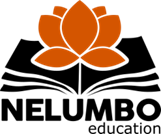 ZÁKLADNÍ ŠKOLANelumbo Education, o.p.s.www.nelumboeducation.cztel.: 778 052 866Motto:„K tomu, aby člověk dobře viděl, nestačí mít jen otevřené oči.
K tomu je třeba mít otevřené 
i srdce.“Paul Cézanne7. Charakteristiky jednotlivých předmětů ……………………………………  497.1-7.9 Povinné vyučovací předměty ......................................................... 508. Učební osnovy jednotlivých předmětů8.1-8.9 Povinné vyučovací předměty ......................................................... 1001.	IDENTIFIKAČNÍ ÚDAJE ŠKOLNÍ VZDĚLÁVACÍ PROGRAM PRO ZÁKLADNÍ VZDĚLÁVÁNÍ, OTEVŘENÁ ŠKOLANázev programu: „ OTEVŘENÁ ŠKOLA“Název školy:			Základní škola a Mateřská škola Nelumbo Education o.p.sAdresa školy:	Školní 1727	                                               431 11	 Jirkov
	okr. ChomutovŘeditel:	Mgr. Dita KlucováKontakty:                                   +420 778  069  868Telefon:	+420 778 052 866Fax:	+420 734 502 378E-mail:	info@nelumboeducation.cz Web:	                                       www.nelumboeducation.cz/zakladni-skoly/otvice-u-chomutova/Zařazení do sítě škol            od 30. 9. 2010IZO:	181 025 264REZIDO:	691 002 053IČO:	24706167	Zřizovatel:	Základní škola a Mateřská škola Nelumbo Education, o.p.s.	Školní 1727	431 11	 JirkovKontakty:Telefon:	+420 603 856 456Fax:	+420 603 856 456E-mail:	vladimir.haska@nelumboeducation.czPlatnost dokumentu od:		1. 9. 2016Verze:				č. 05ŠVP byl projednán Radou školy dne: 29. 8. 2016 Školní vzdělávací program pro základní vzdělávání Otevřená škola je zpracován podle RVP ZV platného od 1.9. 2016                                                                                           Mgr. Dita Klucová, ředitelka školy                                  2.	ZÁKLADNÍ CHARAKTERISTIKA ŠKOLY2.1.	Činnost školyZákladní škola a Mateřská škola Nelumbo Education, o.p.s. Jirkov, Školní 1727. Základním rysem naší školy je být školou s rodinným klimatem.   Od školního roku 2016/2017 jsou žáci naší školy vyučováni podle školního vzdělávacího programu pro základní vzdělávání ,,Otevřená škola“.          Vzdělávací program dává žákům možnost tvořivého myšlení a pochopení, že cestou k cíli je především první spojení výchovného a naukového momentu vzdělávání. Naše škola se neuzavírá jen do rozsahu daného rozvrhem hodin a osnovami, ale dává prostor i dalším aktivitám pro rozvoj osobnosti dítěte.Škola má některá specifika a klade důraz na některé oblasti výchovy a vzdělávání, které ji odlišují od ostatních škol a tím dochází k její profilaciŠkola je zaměřena na:výuka cizích jazyků od 1. ročníkuvýuka ICT od 3. ročníkuinkluzívní vzdělávání, tzn. vytváření podmínek pro nadané žáky i pro žáky se speciálními vzdělávacími potřebami s přiznanými podpůrnými opatřeními. chcemeučit žáky takové znalosti a dovednosti, které budou dobře uplatnitelné v životě, tzn. méně encyklopedických poznatků a více se zaměřit na činnostní učení se zaměřením na praxizavádět do výuky efektivní metody výuky, jako je skupinové (kooperativní) a projektové vyučování, kterými vedeme žáky k týmové práci, k vzájemné pomoci, sounáležitosti a vzájemnému respektuvýrazně posílit výuku cizích jazykůvést žáky k využívání komunikačních a informačních technologií, podporovat zavádění a využívání výpočetní techniky do všech předmětů, podporovat výuku na počítačích a jejich využívánívést žáky ke zdravému životnímu stylu, zaměřit se na předcházení sociálně patologických jevůvést žáky k dodržování stanovených pravidelvěnovat všem žákům stejnou péčiklást důraz na všeobecné a rovné vzdělání pro všechny, neboť pro úspěšný rozvoj dítěte má velký význam život v populačně přirozené skupině (ve skupině jsou zastoupeni žáci s různými vlohami, nadáním a vlastnostmi)nechceme preferovat jen intelektuální nadání, ale chceme stejně podporovat žáky i s jiným druhem nadání, jako je hudební, pohybové, manuální, estetické apod.provádět rozumnou integraci dětí zaostávajících, či žáků se speciálními vzdělávacími potřebami s přiznanými podpůrnými opatřeními prvního až pátého stupně přímo ve třídách základní školy s ostatními dětmichceme se zaměřovat i na žáky nadané a mimořádně nadané, chceme jim vytvořit  podmínky pro jejich rozvoj a tím omezit jejich přechod na jiné školy. Z metod práce chceme u těchto žáků preferovat samostatnou práci, skupinovou práci, projektové vyučování apod. Rovněž se chceme zúčastňovat soutěží školního i okresního charakteru, kde rovněž mají možnost se žáci prezentovat a zejména při přípravě k těmto soutěžím dochází k rozvoji jejich nadání. Chceme dále rozvíjet silné stránky školy a maximálně eliminovat a napravovat to, co považujeme za nedostatky.    Součásti školyŠkola sdružuje tyto součásti:mateřská škola	IZO: 181 021 862	základní škola 	IZO: 181 025 264	školní družina		IZO: 181 043 262	školní výdejna		IZO: 181 021 871	2.2.	Vybavenost školyBudova škola je energeticky soběstačná dřevostavba, postavená z ekologických materiálů a navržená dle moderních principů zdravého bydlení. Část budovy je plně prosklená, čímž je zajištěna dostatečná světelná pohoda v jednotlivých učebnách. V učebnách je podlahové vytápění, zajišťující tepelnou pohodu žáků. V budově školy jsou dvě učebny, které je možné úplně propojit, nebo rozdělit na podučebny. Učebny jsou vybavené interaktivními tabulemi a počítači. Interaktivní tabule jsou s přístupem na internet.                      Učebna prvního stupně je dále vybavena piánem a dalšími hudebními nástroji. V učebnách jsou také malé koutky - knihovny s knihami pro žáky.Důležitou součástí výbavy školy jsou speciální Montessori pomůcky, které využijeme v naší škole a zařadíme i prvky z Montessori výuky, které obohatí vzdělávací program.          Při výuce je kladen důraz na konektivitu a moderní vzdělávací postupy. Počítačová síť instalovaná ve škole umožňuje žákům, pedagogickým i ostatním pracovníkům přístup na internet. Žáci mají proto k dispozici notebooky, při výuce mohou používat tablety a mobilní telefony. V celém prostoru školy je dostupné vysokorychlostní internetové připojení.Škola využívá pro výuku tělesné výchovy pronajaté tělocvičny. Žáci všech tříd jednou za měsíc využívají i bazén v Aquaparku v Chomutově. Školní koutky, školní družina zajišťují volnočasové aktivity.           Velká školní zahrada a zatravněné relaxační plochy slouží k pohybovým aktivitám žáků. Školní zahrada je vybavena v příjemném klimat. období  trampolínami, volejbalovou sítí, basketbalovými koši a dalšími hracími prvky.           Vyučující mají své pracovny ve společné sborovně, kde mají přístup na internet, používají multifunkční zařízení a mají všichni k práci notebook.V současné době (šk.r.2016/17) je stávající kapacita školy dostatečná. Vzhledem k  plánovanému rozvoji je nyní naplánována výstavba nového traktu školy dle přísných norem ekologických staveb, kde budou plně vybavené další školní třídy, přírodovědná učebna, počítačová učebna a dílny, tělocvična.Ve školní budově je i malá školní jídelna, kam se přiváží uvařené jídlo z kuchyně, která sídlí v Základní škole ,,Duhová cesta“ v Chomutově. Škola má bezbariérový přístup pro žáky s pohybovým postižením. Materiální vybavení školy je podřízeno vzdělávacím záměrům školy a je zabezpečováno z normativních prostředků státu a z  příspěvku zřizovatele a jiných zdrojů.2.3.  Vzdělávací projekty Projekty (předmětové, ročníkové, celoškolní) dotvářejí obsah vzdělávacího procesu školy. Zařazované formy projektů včetně jejich přípravy, realizace a evaluace projektů zvyšují efektivitu vyučovacího procesu, motivují žáky, podporují spolupráci učitelů a žáků a rozvíjejí u žáků samostatnost, ale i smysl pro práci v kolektivu a odpovědnost za výsledky. Téma projektů volí vyučující podle věkových skupin, podle náplně učiva nebo reagují na aktuální dění ve společnosti. Projekty dotvářejí obsah vzdělávacího procesu ročníků i celé školy. Velkou oblibu u žáků si získaly tzv. „Projektové dny“.    Dlouhodobé projektyŘíkáme ano zdravému životnímu styluOvoce do školTřídíme odpadkyDětství bez úrazuZdravé zubyPráva dítěteDalší průběhové projektyvýukovými programy v Městské knihovně ChomutovLesopark Chomutovvýukovými aktivitami v Muzeu Červený Hrádekvýchovné koncerty a divadelní představeníorganizování škol v přírodě za poznáním ČRorganizování exkurzních dnů pro žáky II. stupně soustavou nepovinných předmětů podle zájmů žáků a možnosti školyspolupráce s Městskou policií Chomutov a PČR - dopravní výchovakriminalitaprotidrogová prevencespolupráce s Úřadem práce v oblasti volby povolánís PPP  Chomutov – ozdravné pobytys SPC Měcholupy – ozdravné pobyty2.4.	Charakteristika pedagogického sboruPedagogický sbor tvoří ředitel, učitelé, včetně výchovného poradce. Zájmovou činnost zajišťují vychovatelé školní družiny, které vede vedoucí ŠD. Sbor je smíšený s většinovou převahou žen, věkově je pestrý – od mladých pedagogů až po zkušené. Na škole pracují vedoucí učitelé pro I. a II. stupeň, kteří zastupují práci metodických orgánů na větších základních školách. Dále pedagogický sbor je obohacen o vychovatele školní družiny. Někteří pedagogičtí pracovníci zastávají další funkce (výchovného poradce, preventisty sociálně patologických jevů, vedoucí školní družiny). Ve sboru jsou zastoupeni pedagogové se specializací pro práci s žáky se speciálními vzdělávacími potřebami s přiznanými podpůrnými opatřeními.Plánem dalšího vzdělávání pedagogických pracovníků a celkovým trendem školy je systematické – cílené vzdělávání jak jednotlivců, tak celého sboru. Prioritou školy je vzdělávání a výchova žáků podle poznatků o psychosomatickém vývoji dětí a mládeže, tudíž je velký důraz kladen na další vzdělávání pedagogických pracovníků tímto směrem. Prioritními oblastmi DVPP jsou tedy psychologie, pedagogika, osobnostní a sociální výchova, moderní metody v didaktice předmětů a v neposlední řadě i práce s výpočetní a komunikační technikou. 2.5.	Charakteristika žáků          Vzhledem k tomu, že jsme soukromá škola, promítá se pozitivně do života školy ve značné míře složení žáků, kteří přichází z velmi podnětného rodinného prostředí, více jak 90% žáků. Převážná většina žáků jsou děti ze spádové oblasti Chomutov – Jirkov a z přilehlých regionů.          Mimořádnou péči věnujeme nadaným žákům. Zajišťujeme výuku pro integrované žáky s různými druhy zdravotního postižení, žáky se specifickými poruchami učení a chování. Každý integrovaný žák má vypracován na základě doporučení PPP nebo SPC vlastní individuální vzdělávací plán, který je pravidelně aktualizován a doplňován. Jsme připraveni pomáhat také těm, kteří o to stojí, kteří považují základní vzdělání za první krok ve vlastní vzdělanosti.Snažíme se o přátelskou atmosféru ve škole, o vyplnění volného času v zájmových útvarech, o možnosti zúročit schopnosti našich žáků na oblastních, okresních a krajských soutěžích vědomostních nebo sportovních. Školní družina je základním článkem výchovy mimo vyučování. ŠD není pokračováním školního vyučování a ani ho nikterak nenahrazuje. Hlavním posláním je zabezpečení zájmové činnosti, odpočinku a rekreace žáků. Vhodné střídání práce a odpočinku přispívá k odstranění únavy z předchozí školní činnosti, pomáhá uspokojovat a rozvíjet rozmanité zájmy žáků.Mimo činnosti výchovně vzdělávací plní ŠD funkci sociální, tzn. dohled nad žáky po určitou dobu před nebo po skončení vyučování. ŠD pracuje v kontextu dalších subjektů nabízejících aktivity mimo vyučování.2.6.	Spolupráce s rodiči2.6.1.	Informovanost rodičů o průběhu a výsledcích vzdělávání žákůRodiče jsou v průběhu školního roku informováni o vzdělávání žáků průběžně. Výsledky hodnocení a klasifikace jsou pravidelně zapisovány do žákovských knížek, informace dostávají na pravidelných třídních schůzkách jedenkrát za čtvrtletí a mohou konzultovat výsledky svých dětí na dohodnuté konzultaci s příslušných vyučujícím nebo třídním učitelem. V případě potřeby a v naléhavých případech jsou rodiče zváni ke konzultacím na řešení závažných problémů.Dobrá komunikace s rodiči je základním a jedním z hlavních cílů školy při realizaci školního vzdělávacího programu. Bez kvalitní vzájemné komunikace není možné vytýčených cílů dosáhnout.2.6.2.	Školská radaV roce 2012 byla započata spolupráce s rodiči, a to formou školské rady podle §167, 168 zákona č. 561/2004 Sb. Školská rada při ZŠ a MŠ Nelumbo Education, o.p.s., Jirkov, Školní 1727.Školská rada je tříčlenná (1 zástupce rodičů, 1 zástupce školy, 1 zástupce zřizovatele). Školská rada se na svých jednáních zabývá koncepcí školy a prostřednictvím svých třídních důvěrníků konkrétními problémy života školy. Jednání Školské rady se vždy zúčastňuje ředitel školy, popřípadě vedoucí zaměstnanec za projednávaný úsek nebo problematiku.Spolupráce obou partnerů je na velmi dobré úrovni. 3. Charakteristika ŠVP  Základní škola a Mateřská škola Jirkov, Školní 1727, 431 11 Jirkov
	Motto: „K tomu, aby člověk dobře viděl, nestačí mít jen otevřené oči. K tomu je třeba mít otevřené i srdce.“3.1 Zaměření školy v devíti základních cílech:1) Umožnit žákům osvojit si strategie učení a motivovat je pro celoživotní učenívhodně motivovat žákyposkytovat žákům dostatek informací širokou nabídkou možností (využití školní knihovny, internetu, návštěv nejrůznějších kulturních institucí – knihovny, muzea, divadla, kina, výstavy,…)uplatňovat takové způsoby práce, které povedou žáky k samostatnosti a tvořivosti (práce na projektech, soutěže, olympiády)klást přiměřené cíle (žáky nepřetěžovat)zařazovat prvky alternativních výukových metod do výukyučit žáky vést diskusivést žáky k sebehodnocení a prezentaci vlastních výsledkůvyužívat kladné hodnocení a osobní příklad2) Podněcovat žáky k tvořivému myšlení, logickému uvažování a k řešení problémůuplatňovat metodu srovnání, třídění, analýzy, syntézy, abstrakce a zobecňovánípomáhat žákům objevovat vzájemné vztahy a příčiny přírodních, společenských adalších jevů a dějůnechat je podílet se na tvorbě vyučovacích pomůcekřešit modelové situacev předmětech, ve kterých je dostatek prostoru, rozvíjet dětskou fantazii (Hv, Vv, Tv,Pč,…)       uplatňovat mezipředmětové vztahyrozvíjet schopnosti logického uvažováníuplatňovat i netradiční způsoby řešení problémů3) Vést žáky k všestranné, účinné a otevřené komunikaciuplatňovat různé formy komunikace (ústní, písemné, pomocí uměleckých prostředků, nonverbální apod.)dbát na dodržování etiky komunikace (naslouchání, klid, věcnost, přijímání názorů druhých)učit žáky kultivovaně vyjádřit svůj názor, vyslovit kritiku a umět ji také přijmoutnaučit se tolerovat cizí etnika a jejich způsob komunikacedát prostor nově příchozím žákům k adaptaci v podmínkách školypráce v žákovském parlamentu4) Rozvíjet u žáků schopnost spolupracovat a respektovat práci a úspěchy vlastníi druhýchučit žáky správně stanovit, co je právo a povinnostzařazovat týmovou práci (společné projekty)uvědomovat si odpovědnost za výsledky společné prácezapojení do činnosti školního žákovského parlamentu (mít skutečný podíl na životě školy a cítit za něj i odpovědnost)naučit žáky správně hodnotit sebe i druhé (vyzdvihnout klady)učit je konstruktivní kritice a umění kritiku také přijímat- vysvětlovat a upozorňovat na nežádoucí jevy (zákeřnost, závist, nepřejícnost, škodolibost,…)5) Připravovat žáky k tomu, aby se projevovali jako svébytné, svobodné a zodpovědné osobnosti, uplatňovali svá práva a plnili své povinnostipodíl žáků na tvorbě školního řádu (školní žákovský parlament)přijmout stanovená pravidla – uplatňovat svá práva, dodržovat povinnostipři nerespektování pravidel umět nést následkydemokracii a svobodu nezaměňovat za anarchiiučit se samostatnému rozhodovánízdravě prosazovat sebe i svou práciučit se argumentovat6) Vytvářet u žáků potřebu projevovat pozitivní city v chování, jednání a prožívání životních situací, rozvíjet vnímavost a citlivé vztahy k lidem, svému prostředí a příroděnestydět se vyjádřit svůj cit, projevovat kultivovaně své pocity vůči okolívnímat neverbální signály (vnímat druhé)naučit se ostatním naslouchat, empatienaučit se orientovat ve vlastním jánebát se požádat o pomoc (vrstevníky i dospělé)být ohleduplný k ostatnímučit se kladnému vztahu k lidem, přírodě i ke kulturním hodnotámsnažit se je chránituplatnit v životě zásady etikynavozovat modelové situace a učit se je řešit7) Učit žáky aktivně rozvíjet a chránit své fyzické, duševní a sociální zdraví a být za ně odpovědnýspoluúčast žáků na úpravě prostředí školy – účelnost, funkčnost, estetičnost, hygiena a bezpečnostuplatňovat tyto zásady i mimo školní prostředírozvrhnout si práci podle svých sil a schopnostípracovat systematickysnažit se začatou práci také dokončitnaučit se fyzicky i duševně odpočívat, nepřepínat své sílyzařadit relaxační přestávkynabídka pohybových aktivitdodržovat zdravý stravovací a pitný režimvést k životu bez „berliček“ – kouření, alkohol, drogydůsledná prevence šikanyrespektovat duševní, fyzickou i náboženskou odlišnost jinýchvyužívat nabídky pomoci školního psychologa8) Vést žáky k toleranci a ohleduplnosti k jiným lidem, jejich kulturám a duchovním hodnotám, učit je žít společně s ostatními lidmivést k otevřenému, ale současně ohleduplnému jednání vůči spolužákům i dospělýmchápat principy a fungování demokracie (doma, ve škole i ve společnosti)projevovat solidaritu (se slabšími, postiženými, chudými, starými a nemohoucími, s válčícími zeměmi, s jinými etniky...) § 28spolupráce s konkrétní organizací s charitativním zaměřením (Adopce na dálku)seznamovat se s kulturou (tanci, písněmi, pohádkami, kroji, zvyky) i náboženstvím jiných etnikmultikulturní výchova (učit se porozumět odlišnému způsobu života lidí z jiných kultur a   národnostních menšintolerance k jiným komunitám9) Pomáhat žákům poznávat a rozvíjet vlastní schopnosti v souladu s reálnými možnostmi a uplatňovat je spolu s osvojenými vědomostmi a dovednostmi při rozhodování o vlastní životní a profesní orientaciosvojit si základní pracovní dovednosti a návykyvést k větší samostatnosti při získávání vědomostíučit žáky účinně propojit vědomosti s reálným životemrozlišit podstatné věci od zbytečných naučit se uplatňovat sebehodnoceníumožnit každému zažít pocit úspěchumotivovat pochvalou, zvyšovat sebevědomí žákůvyužívat oblast zájmů žáků, objevovat jejich skryté schopnosti (prezentace na veřejnosti – referáty, dramatizace, taneční vystoupení, sport, technické úspěchy)využití volitelných předmětů, kroužků i další zájmové činnosti pro přípravu na profesní orientacipomáhat v orientaci žákům ve školském systému (SŠ, učiliště, VŠ) a na trhu práce(spolupracovat s výchovným poradcem ve škole, s PPP i úřady práce)3.2 Klíčové kompetenceKompetence k učení1) číst s porozuměním2) vytvořit uvědomělý vztah k učení3) vyhledávat informace z nejrůznějších zdrojů (internet, knihy, časopisy apod.)4) vybírat, třídit, zobecňovat poznatky5) zpracovat a využívat získané informace, umět je aplikovat v různých situacích6) pracovat s obecně užívanými termíny, znaky a symboly7) využívat poznatky k vlastní tvůrčí činnosti, nenechat se odradit chybou, umět začítznovu8) klást smysluplné otázky9) formulovat správné odpovědi na kladené otázky10) pochopit nutnost systematické práce (zařazování do systémů)11) prezentovat výsledky své práce12) zhodnotit výsledky své práce a diskutovat o nich13) vnímat kulturní hodnoty s jejich historickým odkazem14) plánovat a řídit své učení15) pracovat s portfoliem sebehodnocení (naučit se pod vedením učitele a později běžně využívat) autonomní učení (uvědomělost přípravy) vnímat vlastní pokrok za určitou dobu (nejen ve srovnání s ostatními)16) využívat a aplikovat internacionalismy a anglikanismy17) správně si osvojovat slovní zásobuKompetence k řešení problémů1) vnímat a pochopit problém (pojmenovat problém, stanovit postup)2) uplatňovat získané dovednosti k řešení problémů (i v oblasti cizího jazyka)3) odhalit příčiny problému, chápat následky problému (uplatňovat nejlepší řešení)4) nacházet více cest k řešení problému5) hledat souvislosti – rozpoznat shodu, podobnost, odlišnost6)	orientovat se v cizím jazykovém prostředí (uplatňovat dovednosti získané ve výuce cizího jazyka umět se zeptat na cestu, porozumět odpovědi vyhledat si dopravní spoj v cizině i doma zakoupení jízdenky v automatu telefonování hotel, dovolená, lyžování….)7) hledat vhodné umělecké prostředky k vyjádření8) ověřit si správnost řešení problému v praxi9) vyjádřit souhlas i nesouhlas s názorem druhých při kolektivním řešení problémů10) při neúspěchu hledat alternativní řešení problémů11) nést zodpovědnost za svá rozhodnutí12) aplikovat různé postupy získané při jiných činnostech na řešení problémů13) uplatňovat intuici, fantazii, improvizaci, kreativitu při řešení problémů14) zpracovávat projekty jako dlouhodobý úkol (řešit problém plánování řešení práce v týmu příprava využití znalostí reálií využití medií obhajoba prezentace výsledků své práce)15) řešit problémy na modelových situacích (situační hry, reálné i nereálné situace –nacházení řešení)Kompetence komunikativní1) užívat správně verbální i neverbální způsoby dorozumívání2) efektivně využívat všechny způsoby komunikace v cizím jazyce3) formulovat a vyjádřit myšlenku, sdělit ji tak, aby partner porozuměl4) naslouchat, snažit se porozumět a vhodně reagovat5)	účinně se zapojovat do diskuse, vhodně obhajovat svůj názor, tolerovat názory druhých6) vyjadřovat se kultivovaně, souvisle, písemně i ústně7) komunikovat i pomocí moderních technologií8) vyjadřovat dojmy z uměleckých děl (hudebních, výtvarných apod.)9) chápat umění jako prostředek komunikace10) adekvátně komunikovat s lidmi všech věkových kategorií11) domluvit se alespoň jedním cizím jazykem (nezůstat izolovaný v cizím prostředí)12) pomoci partnerovi, který v komunikaci nebo v cizím jazyce není tak pohotový13) schopnost reakce na slyšené i psané (pokyny, povely, úkony)14) nácvik struktury mluvených i písemných projevů vyprávění diskuse referát dialog dopis e-mail vzkaz jednoduchá žádost vyplnění formuláře apod.15) rozlišit formální a neformální rozhovor16) vystupovat s jistotou při komunikaci, odbourávat bariéryKompetence sociální a personální1) pracovat ve skupině2) tolerovat všechny členy týmu3) být ohleduplný k ostatním4) rozlišit a respektovat role – vedoucí, účastník5) vnímat potřeby druhých, umět poskytnout i přijmout pomoc6) vytvářet a vážit si dobrých mezilidských vztahů7) vyvarovat se projevu jakékoli diskriminace a rasismu8) přijímat zkušenosti jiných a předávat zkušeností vlastní9) zhodnotit své postavení ve skupině i postavení ostatních členů skupiny10) uvědomit si přínos práce ve skupině (i svůj vlastní podíl)11) neznehodnocovat prostředí kolem sebe12) poskytnout prostor pro umělecké vyjádření druhých13) umět spolupracovat ve skupině různého věkového složení14) využít cizí jazyk v týmové práci15) vnímat a respektovat zvyky a tradice jiných zemíKompetence občanské1) nezpochybňovat lidská práva svá ani druhých2) uplatňovat etické normy v každodenním životě3) uvědomit si práva i povinnosti každého člověka4) nenechat ubližovat sobě ani druhým, umět se zastat (projev osobní statečnosti)5) poskytnout účinnou a včasnou pomoc v krizových situacích6) znát základní společenské normy a zákony7) orientovat se ve státní správě8) zodpovědně plnit zadané úkoly9) pociťovat zodpovědnost za sebe sama i za skupinu10) uplatňovat takt11) tolerovat odlišnosti – náboženské, rasové…12) respektovat pravidla země, v níž jsem hostem13) chránit rodinné tradice, respektovat tradice v jiných rodinách, skupinách14) respektovat individuální zájmy15) pociťovat národní hrdost a vlastenectví16) chránit životní prostředí i ve vztahu k sousedním zemímKompetence pracovní1) dodržovat bezpečnost práce2) uplatňovat vhodné pracovní postupy3) respektovat dohodnutá pravidla, podle potřeby pracovní oděv4) používat vhodné materiály a nástroje5) dodržovat řád učebny, mít pořádek na pracovním místě6) hospodárně využívat pomůcky a materiály7) formovat správně pracovní návyky8) osvojovat si výtvarné a hudební techniky9) plánovat a organizovat sobě i skupině práci (i dlouhodobé záměry)10) účelně využívat vědomosti a dovednosti získané v jiných vzdělávacích oblastech11) pracovat se slovníkem, mapou, plánem, grafem, schématem…12) pracovat na PC13) vhodně volit různé formy práce podle zadaných úkolů14) pracovat podle návodu15) orientovat se v textu16) osvojit si základní rukodělné techniky17) provádět drobnou údržbu v domácnosti18) účelně využívat své vědomosti a dovednosti získané ve vzdělávacích oblastech pro svou vlastní profesní orientaci3.3 Výchovně vzdělávací strategieKlíčové kompetence naplňujeme na základě uvedených vzdělávacích strategií:1. Učitel se zajímá o názory, náměty a zkušenosti žáků2. Učitel klade otevřené otázky, zadává problémové úlohy či úlohy rozvíjející tvořivost3. Učitel zadává úkoly způsobem, který umožňuje volbu různých postupů4. Učitel zařazuje metody, při kterých docházejí k objevům, žáci sami řešením a závěrům5. Učitel vede žáky k prozkoumávání pohledů a názorů, lišících se od jejich vlastních6. Učitel zadává úkoly, při kterých žáci kombinují informace z různých zdrojů7. Učitel vytváří příležitost pro vzájemnou komunikaci žáků k danému úkolu8. Učitel zadává úkoly, při kterých žáci spolupracují9. Učitel pracuje s chybou žáka jako s příležitostí, jak ukázat cestu ke správnému řešení10. Učitel společně s žáky formuluje cíl činnosti (úkolu)11. Učitel umožňuje žákům spoluutvářet kritéria hodnocení12. Učitel umožňuje žákům reflektovat (hodnotit) úspěšnost dosažení cíle13. Učitel umožňuje diferencované výkony podle individuálních schopností žáků14. Učitel umožňuje žákům pracovat s materiály a zdroji, v nichž si mohou ověřit správnost svého řešení15. Učitel sleduje úspěšnost jednotlivých žáků a oceňuje jejich pokrok16. Učitel ukazuje žákům, jak mají formulovat hypotézy a jak mají ověřovat jejich pravdivost pokusem či pozorováním17. Učitel vyžaduje dokončování práce v dohodnuté kvalitě a termínech18. Učitel důsledně vyžaduje dodržování pravidel19. Učitel umožňuje žákům prezentovat výsledky jejich práce20. Učitel vůči každému žákovi projevuje očekávání úspěchu21. Učitel vnímá i aktivně zajišťuje vzdělávací potřeby jednotlivých žáků22. Učitel žáky vybízí, aby kladli otázky (k věci)23. Učitel vede žáky k plánování úkolů a postupů24. Učitel vede žáky ke správným způsobům užití materiálů, nástrojů, techniky, vybavení25. Učitel umožňuje žákům, aby si vzájemně sdělovali své pocity a názory26. Učitel důsledně rozlišuje procesy učení a hodnocení27. Učitel žákům objasňuje, které koncepce a postupy, používané ve společenské praxi, které jsou v souladu s dosaženou úrovní vzdělání28. Učitel ve výuce reflektuje společenské i přírodní dění29. Studijní materiály a zdroje jsou ve výuce žákům dostupné3.4 Vzdělávání žáků se speciálními vzdělávacími potřebamiPoskytování poradenských služeb ve škole Školské poradenské pracoviště naší školy je tvořeno výchovným poradcem školy (speciální pedagog) ve spolupráci s metodikem prevence, vedením školy, třídními učiteli a dalšími pedagogickými pracovníky. Výchovný poradce je pedagogickým pracovníkem, který je pověřen spoluprací se školským poradenským zařízením.Zaměření poradenských služeb:poradenství žákům v oblasti učebních postupů, stylů a strategií, poradenství zákonným zástupcům žáka ve výchově a vzděláváníporadenství při školní neúspěšnosti, postupy řešení neprospěchu a podpora žáků ve zlepšení, prevence neúspěchu poradenství při řešení a prevenci sociálně patologických jevů – rodině a žákovi, postupy řešení ve spolupráci výchovného poradce a pedagogických pracovníkůporadenství v obtížných životních situacích žákům, zákonným zástupcům v souvislosti s výchovou dětí kariérové poradenství, volba školyporadenství při integraci žáků se speciálními vzdělávacími potřebami s přiznanými podpůrnými opatřeními prvního až pátého stupněporadenství ke vzdělávání nadaných a mimořádně nadaných žákůmetodická podpora učitelů ve speciálně pedagogických dovednostech při pedagogické práci s žáky poskytování informací o dalších službách poradenských zařízení a spolupráce s dalšími odbornými institucemiVýchovný poradce realizuje konzultační hodiny pro zákonné zástupce v pevně stanovených hodinách a podle individuální potřeby žáků a zákonných zástupců.     	Kariérové poradenství  Výchovný poradce poskytuje kariérové poradenství žákům a zákonným zástupcům žáků, ve spolupráci s třídním učitelem a vedením školy zajišťuje organizaci přihlašování a přestupu k dalšímu vzdělávání. Ve vzdělávací oblasti „Člověk a svět práce“ probíhá rozvoj žáků vzhledem k jejich profesnímu zaměření, sebepoznání, orientaci ve světě práce. Ve spolupráci s poradenskými zařízeními je vytvářena nabídka diagnostiky k zaměření žáka vzhledem k dalšímu vzdělávání a povolání. K dispozici žákům jsou informační materiály o středním školství a trhu práce, počítačový program Čím budu, Průvodce světem povolání a program Kam na školu.      	Prevence sociálně patologických jevůMetodik prevence vytváří ve spolupráci s pedagogickým týmem „Minimální preventivní program“ pro daný školní rok. Koordinuje jeho realizaci. Součástí prevence jsou metody výuky - otevřený dialog a vstřícný vztah učitele a žáka, intenzivní komunikace se zákonnými zástupci atd. Prevence probíhá i v rámci výuky jednotlivých vzdělávacích oblastí i při realizaci průřezových témat.Metodik a výchovný poradce jsou v kontaktu s oddělením péče o dítě příslušných úřadů městských částí a kurátory pro děti a mládež a sdruženími poskytujícími služby v této oblasti.  Škola monitoruje rizika sociálně patologických jevů a při varovných signálech koordinuje postup výchovný poradce, svolává setkání se zákonnými zástupci, konzultace s žáky a nabízí podporu a poradenství. Škola spolupracuje s dalšími organizacemi v oblasti prevence soc. pat. jevů, využívá vybrané programy. Psychologická péčeNa třídní učitele a výchovného poradce školy se mohou žáci kdykoli ve škole obrátit a požádat ho o konzultaci a podporu v obtížných psychosociálních situacích. Výchovný poradce školy pomáhá s řešením konfliktů mezi žáky, podporuje optimální komunikaci mezi zákonnými zástupci, učiteli a žáky (mediace).  Podporuje rozvoj pozitivních vztahů a řešení konfliktů v rámci třídy. Nabízí individuální pohovory zákonným zástupcům v případě psychosociální krize v souvislosti s výchovou, péčí o děti, vztahem mezi zákonnými zástupci a dítětem. Poskytuje konzultace a podporu učitelům v práci s žákem s potížemi v učení, v chování, v sebepojetí, ve vztahu k učiteli, k druhým lidem. Podává informace o dalších subjektech zajišťujících psychologickou a sociální péči.Péče o žáky se speciálními vzdělávacími potřebami Škola je otevřená žákům se speciálními vzdělávacími potřebami s přiznanými podpůrnými opatřeními prvního až pátého stupně, žákům nadaným i žákům s mimořádným nadáním. Výchovný poradce (speciální pedagog) ve spolupráci s třídním učitelem zjišťuje vzdělávací potřeby žáků a ve spolupráci se školským poradenským zařízením zajišťuje odbornou diagnostiku. Na základě diagnostiky jsou konzultovány, plánovány a využívány vhodné metody a organizační postupy výuky. Žákem se speciálními vzdělávacími potřebami je žák, který k naplnění svých vzdělávacích možností potřebuje poskytnutí podpůrných opatření. Podpůrná opatření se podle organizační, pedagogické a finanční náročnosti člení do pěti stupňů. Podpůrná opatření prvního stupně uplatňuje škola i bez doporučení školského poradenského zařízení na základě plánu pedagogické podpory (PLPP). Podpůrná opatření druhého až pátého stupně lze uplatnit pouze s doporučením školského poradenského zařízení. Podpůrná opatření druhého až pátého stupně školou jsou podmíněna písemným informovaným souhlasem zákonného zástupce žáka.Účelem podpory vzdělávání těchto žáků je plné zapojení a maximální využití vzdělávacího potenciálu každého žáka s ohledem na jeho individuální možnosti a schopnosti. Pedagog tomu přizpůsobuje své vzdělávací strategie na základě stanovených podpůrných opatření.Jako podpůrná opatření pro žáky se speciálními vzdělávacími potřebami jsou v naší škole využívána podle doporučení školského poradenského zařízení a přiznaného stupně podpory zejménav oblasti metod výuky – respektování odlišných stylů učení jednotlivých žáků, metody a formy práce, které umožní častější kontrolu a poskytování zpětné vazby žákovi, respektování pracovního tempa žáků a poskytování dostatečného času k zvládnutí úkolu, možných úprav hodnocení aj.v oblasti organizace výuky – střídání forem a činností během výuky, využívání skupinové i kooperativní výuky, případně využívání kratších přestávek vložených do hodiny aj.v oblasti organizace vzdělávání, úpravy výuky v rozsahu i obsahu, využíváním disponibilních hodin pro zařazení předmětu speciálně pedagogické péče, intenzivnější výuku českého jazyka pro cizince a etnické menšiny, úpravu výstupů ze vzdělávání, popřípadě možnost prodloužit vzdělávání žáka až o 2 rokyv oblasti personální podpory pedagoga při výuce žáků s potřebou podpůrných opatření, a to jak asistentem pedagoga, tak dalším pedagogem nebo speciálním pedagogemvyužíváním speciálních učebnic, pomůcek, kompenzačních pomůcekNa základě odborného posudku školského poradenského pracoviště s přiznanými podpůrnými opatřeními výchovný poradce, třídní učitel a další pedagogičtí pracovníci, ve spolupráci se zákonnými zástupci žáka, vytváří a realizují plán pedagogické podpory (PLPP) nebo individuální vzdělávací plán (IVP). Pro žáky s přiznanými podpůrnými opatřeními prvního stupně je ŠVP podkladem pro zpracování PLPP a pro žáky s přiznanými podpůrnými opatřeními od druhého stupně podkladem pro tvorbu IVP.Plán pedagogické podpory (PLPP) zpracovává škola pro žáka od prvního stupně podpůrných opatření, a to na základě potřeb úprav ve vzdělávání nebo zapojení do kolektivu. Škola volí podpůrná opatření prvního stupně, pokud žák má při vzdělávání takové obtíže, že je nezbytné jeho vzdělávání podpořit prostředky pedagogické intervence (změny v metodách a výukových postupech, změny v organizaci výuky žáka, úpravy v hodnocení). Obtíže žáka mohou být vyvolané i aktuálně nepříznivým zdravotním nebo psychickým stavem, popřípadě se jedná o dlouhodobé problémy malého rozsahu a intenzity. Plán pedagogické podpory sestavuje třídní učitel nebo učitel konkrétního vyučovacího předmětu za pomoci výchovného poradce (poradenský pracovník školy) a má vždy písemnou formu na předepsaném formuláři. Před jeho vypracováním budou probíhat konzultace s jednotlivými učiteli s cílem stanovení způsobu práce s žákem a způsobu kontroly osvojení znalostí a dovedností. Výchovný poradce stanovuje termíny přípravy PLPP a organizuje společné schůzky se zákonnými zástupci, pedagogy, vedením školy i žákem. S PLPP je seznámen žák, zákonný zástupce žáka a všichni vyučující. Obsahuje popis obtíží žáka a speciálních vzdělávacích potřeb žáka, stanovení cílů podpory a způsobů vyhodnocování naplňování plánu. PLPP škola vyhodnocuje naplňování cílů nejpozději po 3 měsících od zahájení poskytování PO. Pokud se vzdělávání žáka ani podporou pedagogů nezlepší, bude zákonným zástupců doporučeno navštívit školské poradenské zařízení a škola zajistí předání PLPP školskému poradenskému zařízení.Individuální vzdělávací plán (IVP) zpracovává škola pro žáka od druhého stupně podpůrných opatření, a to na základě doporučení školského poradenského zařízení (ŠPZ) a žádosti zákonného zástupce. IVP vychází ze školního vzdělávacího programu. Struktura IVP vychází z platné právní úpravy. IVP obsahuje závěry doporučení školského poradenského zařízení, závěry psychologického a speciálně pedagogického vyšetření a pedagogické diagnostiky. Dále IVP obsahuje údaje o způsobu poskytování individuální pedagogické, speciálně pedagogické nebo psychologické péče, postup vzdělávání žáka, výstupy vycházející z minimální doporučené úrovně očekávaných výstupů v rámci podpůrných opatření, nápravu zjištěných potíží, konkrétní výukové, případně výchovné cíle pro příští výukové období, hodnocení i kontrolu výsledků, či speciální pomůcky, které budou používány. Má vždy písemnou formu na předepsaném formuláři. IVP může být během roku  upravován podle potřeb žáka IVP vyhodnocuje ŠPZ jedenkrát ročně. K úpravám očekávaných výstupů stanovených v ŠVP se využívá IVP, který umožňuje u žáků s přiznanými podpůrnými opatřeními od třetího stupně podpory (týká se žáků s lehkým mentálním postižením) upravovat očekávané výstupy vzdělávání, případně je možné přizpůsobit i výběr učiva tak, aby byl zajištěn soulad mezi vzdělávacími požadavky a skutečnými možnostmi žáků a aby vzdělávání směřovalo k dosažení jejich osobního maxima.V případě podpůrného opatření (spočívajícího v úpravě očekávaných výstupů) pro žáky s LMP od třetího stupně podpory, bude pro tvorbu IVP využívána minimální doporučená úroveň pro úpravy očekávaných výstupů. Minimální doporučená úroveň, která je stanovena v RVP ZV pro 3., 5. a 9. ročník, bude na základě Doporučení školského poradenského zařízení rozpracována pro konkrétní ročník v IVP žáka s přiznaným podpůrným opatřením. Postup tvorby, realizace a vyhodnocování IVP je stejný jako v případě IVP ostatních žáků. Části vzdělávacích obsahů některých vzdělávacích oborů lze nahradit jinými vzdělávacími obsahy nebo celý vzdělávací obsah některého vzdělávacího oboru lze nahradit obsahem jiného vzdělávacího oboru, který lépe vyhovuje jejich vzdělávacím možnostem. V IVP žáků s přiznanými podpůrnými opatřeními třetího stupně (týká se žáků s lehkým mentálním postižením) a čtvrtého stupně lze v souvislosti s náhradou části nebo celého vzdělávacího obsahu vzdělávacích oborů změnit minimální časové dotace vzdělávacích oblastí (oborů) stanovené učebním plánem RVP. Upravené očekávané výstupy pro žáky s přiznanými podpůrnými opatřeními vzdělávané podle RVP ZV musí být na vyšší úrovni, než jsou očekávané výstupy stanovené v RVP ZŠS.  	Pro žáky s přiznanými podpůrnými opatřeními spočívajícími v úpravě vzdělávacích obsahů může být v souladu s principy individualizace a diferenciace vzdělávání zařazována do IVP na doporučení ŠPZ speciálně pedagogická péče a pedagogická intervence. Předmět speciálně pedagogické péče (logopedická péče, aj) je zajišťován pedagogy školy s rozšířenou kompetencí pro oblast speciální pedagogiky nebo speciálním pedagogem školy.  Počet vyučovacích hodin předmětů speciálně pedagogické péče je v závislosti na stupni podpory stanoven na základě doporučení ŠPZ. Časová dotace na předměty speciálně pedagogické péče bude poskytována z disponibilní časové dotace.Pedagogická intervence slouží zejména k podpoře vzdělávání žáka ve vyučovacích předmětech, kde je třeba posílit vzdělávání žáka (matematiky, českého jazyka, výuka českého jazyka jako cizího jazyka) případně ke kompenzaci nedostatečné domácí přípravy na výuku. Současně je možné využít tuto dotaci pro práci s třídou nebo skupinou žáků. Pedagogická intervence může být využita i pro školská zařízení.Při vzdělávání žáků s lehkým mentálním postižením je třeba zohledňovat jejich specifika: problémy v učení – čtení, psaní, počítání; nepřesné vnímání času; obtížné rozlišování podstatného a podružného; neschopnost pracovat s abstrakcí; snížená možnost učit se na základě zkušenosti, pracovat se změnou; problémy s technikou učení; problémy s porozuměním významu slov; krátkodobá paměť neumožňující dobré fungování pracovní paměti, malá představivost; nedostatečná jazyková způsobilost, nižší schopnost číst a pamatovat si čtené, řešit problémy a vnímat souvislosti. 3.5 Vzdělání žáků mimořádně nadanýchŠkola vyhledává a rozvíjí nadání a mimořádné nadání žáků. Při zjišťování nadání a mimořádného nadání žáků spolupracuje se školským poradenským zařízením a na základě závěrů odborného vyšetření sestavuje a realizuje IVP se strukturou dle právní úpravy. Obsah IVP vychází ze školního vzdělávacího programu a umožňuje obohacování učiva nad rámec předmětu a vzdělávacích oblastí. Cílem tohoto postupu je učivo prohloubit, rozšířit a obohatit o další informace, stimulovat procesy objevování a vyhledávání dalších souvislostí a vazeb, které vzdělávání nabízí. Mimořádně nadaní žáci mohou být přeřazeni do vyššího ročníku na základě komisionální zkoušky.  Pro žáky s přiznanými podpůrnými opatřeními prvního stupně je ŠVP podkladem pro zpracování PLPP a pro žáky s přiznanými podpůrnými opatřeními od druhého stupně podkladem pro tvorbu IVP.Pravidla a průběh tvorby, realizace a vyhodnocení PLPP nadaného a mimořádně nadaného žáka a IVP mimořádně nadaného žáka jsou stejná jako u PLPP a IVP žáka se speciálními vzdělávacími potřebami.V rámci výuky je zařazována práce v diferencovaných skupinách podle nadání žáka. Pro nadaného žáka učitel připravuje a zadává školní práci, která odpovídá a rozvíjí úroveň jeho dovedností v oblasti jeho nadání. Nadaní žáci individuálně nebo skupinově mohou navštěvovat vybrané bloky výuky ve vyšším ročníku. Případně jsou vytvářeny skupiny žáků s talentem pro určitou výukovou oblast napříč ročníku. Možné úpravy způsobů výuky mimořádně nadaných žáků: pestrá a podnětná výuka, která umožňuje velkou aktivitu, samostatnost a činorodost žáků (nabídka nestandardních problémových úloh), umožnění vyhledávání nových informací a souvislostí, samostatné vypracovávání projektů,  respektování zájmů žáka, ponechání možnosti vlastní volby, účast na soutěžích a olympiádách, rozšiřování a prohlubování obsahu učiva, zadávání specifických úkolů (na složitější a abstraktnější úrovni), respektování vlastního pracovního tempa (mít připravené úkoly a úlohy, pokud je žák hotov dříve než ostatní žáci, nebo poskytnutí určité volnosti ve způsobu, jakým využije „ušetřený“ čas) V rámci vzdělávání mimořádně nadaných žáků je důležité zaměřit se na problémy sociální přizpůsobivosti, se kterými se u těchto žáků lze setkávat. Nadané žáky je potřeba učit sebepoznání, podporovat jejich zdravou sebedůvěru, snažit se je vést k zájmu o vlastní rozvoj a spolužáky k pochopení tohoto zájmu, pracovat s třídním kolektivem a pomáhat začleňovat nadané žáků do kolektivu.4.   Průřezová témataV našem ŠVP jsme integrovali na 1. i na 2. stupni všechna průřezová témata do vyučovacích předmětů, případně je využili jako projekt.Vyučující ve svých časových a tematických plánech propojí průřezová témata s obsahem svého vyučovacího předmětu. Vhodně je časově a tematicky zařadí, případně začlení do projektů.Jedná se o témata: Osobnostní a sociální výchova Výchova demokratického občana Výchova k myšlení v evropských a globálních souvislostech Multikulturní výchova Environmentální výchova Mediální výchovaVšechna témata jsou přehledně členěna v tabulkové části.I – integrace do předmětuI – integrace do předmětI – integrace do předmětuI – integrace do předmětuI – integrace do předmětuI – integrace do předmětu5. Učební plán – tabulka a poznámkyPoznámky k učebnímu plánu:1. Celková povinná časová dotace na 1. st. splňuje 118 hodin, na 2. st. 122 hodin2. Celková minimální a maximální týdenní hodinová dotace je v souladu s RVP3. Disponibilní časová dotace je pro 1. st. 16 hod., pro 2. st. 18 hod.4. Anglický jazyk je vyučován jako 1. cizí jazyk od 1. do 9. roč.5. Německý jazyk je vyučování jako 2. cizí jazyk od 8. do 9. roč.6. Disponibilními hodinami posilujeme na 1. st. Čj, M, Aj, Inf a oblast člověk a umění, na2.st. Čj, M,Inf,oblast člověk a společnost, člověk a příroda, člověk a zdraví, člověk a umění. 7. V 1. až 9. roč. probíhá výuka plavání v době výuky Tv8. Plné názvy vyučovaných předmětů jsou:-Český jazyk a literatura-Anglický jazyk-Německý jazyk-Matematika-Informatika-Prvouka-Vlastivěda-Přírodověda-Dějepis-Občanská výchova-Chemie-Fyzika-Přírodopis-Zeměpis-Tělesná výchova-Výchova ke zdraví-Hudební výchova-Výtvarná výchova-Pracovní činnosti6. Hodnocení výsledků vzděláváníRozvoj nadání žáka	K rozvoji nadání žáka škola uskutečňuje širší nabídku volitelných předmětů stanovenou školním vzdělávacím programem.	Žáci jsou především hodnoceni podle úrovně dosažení jednotlivých klíčových kompetencí a dílčích cílů, stanovených v ŠVP.Hodnocení žákůHodnocení žáků je dáno vyhláškou číslo 48/2005 Sb.Každé pololetí se vydává žákovi vysvědčení; za první pololetí lze místo vysvědčení vydat žákovi výpis z vysvědčení.Pravidla pro hodnocení žáků obsahují:Zásady hodnocení průběhu a výsledků vzdělávání a chování ve škole a na akcích pořádaných školou, zásady a pravidla pro sebehodnocení žáků:Hodnocení průběhu a výsledků vzdělávání a chování žáků je: jednoznačné srozumitelné srovnatelné s předem stanovenými kritérii věcné všestrannéHodnocení vychází z míry dosažení očekávaných výstupů formulovaných v učebních osnovách jednotlivých předmětů školního vzdělávacího programu. Hodnocení je pedagogicky zdůvodnitelné, odborně správné a doložitelné. Hodnocení žáka provádí pedagog se zaměřením na cílený rozvoj osobnosti žáka. Žáci jsou vedeni k sebehodnocení a k sebekontrole, s chybou či nedostatkem se pracuje. Prioritou hodnocení je hodnocení dosažení úrovně všech klíčových kompetencí.O způsobu hodnocení rozhoduje ředitelka školy se souhlasem školské rady, způsob hodnocení je klasifikačním stupněm, pouze v odůvodněných případech může ředitelka školy na základě písemné žádosti zákonných zástupců rozhodnout o použití slovního hodnocení.Zásady a pravidla pro sebehodnocení žáků:1.	Sebehodnocení je důležitou součástí hodnocení žáků, posiluje sebeúctu a sebevědomí žáků.2.	Je zařazováno do procesu vzdělávání průběžně všemi vyučujícími, způsobem přiměřeným věku žáků.3. Při sebehodnocení se žák snaží vyjádřit: co se mu daří co mu ještě nejde, jaké má rezervy jak bude pokračovat dál4. Pedagogové vedou žáka, aby komentoval svoje výkony a výsledky.5.	Žák provádí úměrně věku a stupni osobnostních schopností různé úrovně sebehodnocení: sebehodnocení na úrovni znalostí sebehodnocení na úrovni porozumění sebehodnocení na úrovni aplikace sebehodnocení na úrovni analýzy sebehodnocení na úrovni syntézy6.	Sebehodnocení žáků nemá nahradit klasické hodnocení (hodnocení žáka pedagogem), ale má pouze doplňovat a rozšiřovat evaluační procesy a více aktivizovat žáka.7. Na konci pololetí žák písemnou nebo ústní formou provede sebehodnocení v oblasti: zodpovědnost motivace k učení sebedůvěra vztahy v třídním kolektivu.8. Známky nejsou jediným zdrojem motivace.9.	Vytváření vlastního portfolia žáka podporuje dovednost vlastního hodnocení a obecně podporuje motivaci k učení i jeho výsledky. Jde o strukturovaný soubor dokumentace, kterou žák dokládá svoje obecné a hlavně speciální předpoklady, schopnosti a dovednosti. Má papírovou podobu.Stupně hodnocení prospěchu a chováníŠkola používá hodnocení klasifikačním stupněm, pouze u žáků s diagnostikovanými specifickými poruchami učení lze na základně písemné žádosti rodičů klasifikovat formou slovního hodnocení a to ve všech předmětech, vč. předmětů výchovného charakteru.Hodnocení žáků na vysvědčení:A) Chování žáka ve škole a na akcích pořádaných školou se v případě použití klasifikace hodnotí na vysvědčení stupni:a) 1 - velmi dobréb) 2 - uspokojivéc) 3 - neuspokojivéB) Výsledky vzdělávání žáka v jednotlivých povinných a nepovinných předmětech stanovených školním vzdělávacím programem a chování žáka ve škole a na akcích pořádaných školou jsou v případě použití slovního hodnocení popsány tak, aby byla zřejmá úroveň vzdělání žáka, které dosáhl zejména ve vztahu k očekávaným výstupům formulovaným v učebních osnovách jednotlivých předmětů školního vzdělávacího programu, k jeho vzdělávacím a osobnostním předpokladům a k věku žáka. Slovní hodnocení zahrnuje posouzení výsledků vzdělávání žáka v jejich vývoji, ohodnocení píle žáka a jeho přístupu ke vzdělávání i v souvislostech, které ovlivňují jeho výkon, a naznačení dalšího rozvoje žáka. Obsahuje také zdůvodnění hodnocení a doporučení, jak předcházet případným neúspěchům žáka a jak je překonávat. Škola převede slovní hodnocení nebo klasifikaci do slovního hodnocení v případě přestupu žáka na školu, která hodnotí odlišným způsobem, a to na žádost této školy nebo zákonného zástupce žáka. Je-li žák hodnocen slovně, převede škola pro účely přijímacího řízenke střednímu vzdělání slovní hodnocení do klasifikace klasifikačním stupněm. U žáků s vývojovou poruchou učení rozhodne ředitelka školy o použití slovního hodnocení na základě žádosti zákonného zástupce.C) Výsledky vzdělávání žáka v jednotlivých povinných a nepovinných předmětech stanovených školním vzdělávacím programem se v případě použití klasifikace hodnotí na vysvědčení stupni prospěchu:a) 1 - výbornýb) 2 - chvalitebnýc) 3 - dobrýd) 4 - dostatečnýe) 5 - nedostatečnýJestliže je žák z výuky některého předmětu v prvním nebo ve druhém pololetí uvolněn§50 odst. 2 školského zákona, uvádí se na vysvědčení místo hodnocení slovo„uvolněn(a)“.D) Při hodnocení stupněm prospěchu jsou výsledky vzdělávání žáka a chování žáka ve škole a na akcích pořádaných školou hodnoceny tak, aby byla zřejmá úroveň vzdělání žáka, které dosáhl zejména vzhledem k očekávaným výstupům formulovaným v učebních osnovách jednotlivých předmětů školního vzdělávacího programu, k jeho vzdělávacím a osobnostním předpokladům a k věku žáka. Klasifikace zahrnuje ohodnocení píle žáka, jeho přístupu ke vzdělání i v souvislostech, které ovlivňují jeho výkon.E) Při hodnocení chování žáka a při hodnocení stupněm prospěchu se na prvním stupni použije pro zápis stupně hodnocení číslice, na druhém stupni se použije slovní označení stupně hodnocení.F) Výsledky práce v zájmových útvarech organizovaných školou se v případě použití klasifikace hodnotí na vysvědčení stupni:a) pracoval(a) úspěšněb) pracoval(a)G) Při hodnocení žáků, kteří nejsou státními občany České republiky a plní v České republice povinnou školní docházku, se dosažená úroveň znalosti českého jazyka považuje za závažnou souvislost, která ovlivňuje výkon žáka. Při hodnocení těchto žáků ze vzdělávacího obsahu vzdělávacího oboru Český jazyk a literatura určeného Rámcovým vzdělávacím programem pro základní vzdělávání se na konci tří po sobě jdoucích pololetí po zahájení docházky do školy v České republice vždy považuje dosažená úroveň znalosti českého jazyka za závažnou souvislost, která ovlivňuje výkon žákaZásady pro stanovení celkového hodnocení žáka na vysvědčení v případě použití slovního hodnocení nebo kombinace slovního hodnocení a klasifikaceCelkové hodnocení žáka se na vysvědčení vyjadřuje stupni:a) prospěl(a) s vyznamenáním b) prospěl(a) c) neprospěl(a) d) nehodnocen(a)Žák je hodnocen stupněm:a) prospěl(a) s vyznamenáním, jestliže není v žádném z povinných předmětů stanovených školním vzdělávacím programem hodnocen na vysvědčení stupněm prospěchu horším než 2 (chvalitebný), průměr stupňů prospěchu ze všech povinných předmětů stanovených školním vzdělávacím programem není vyšší než 1,5 a jeho chování je hodnoceno stupněm velmi dobré;b) prospěl(a), není-li v žádném z předmětů stanovených školním vzdělávacím programem hodnocen na vysvědčení stupněm prospěchu 5 – nedostatečný nebo odpovídajícím slovním hodnocením;c) neprospěl(a), je-li v některém z povinných předmětů stanovených školním vzdělávacím programem hodnocen na vysvědčení stupněm prospěchu 5 – nedostatečný nebo odpovídajícím slovním hodnocením.d) nehodnocen(a), není-li možné žáka hodnotit z některého z povinných předmětů stanovených školním vzdělávacím programem na konci prvního pololetí (Vyhláška č. 454/2006 Sb., kterou se mění vyhláška č. 48/2005 Sb.).V případě použití slovního hodnocení nebo kombinace slovního hodnocení a klasifikace převede škola pro určení celkového hodnocení žáka na vysvědčení slovní hodnocení na klasifikační stupeň.	Do vyššího ročníku postoupí žák, který na konci druhého pololetí prospěl ze všech povinných předmětů stanovených školním vzdělávacím programem s výjimkou předmětů výchovného zaměření stanovených rámcovým vzdělávacím programem a předmětů, z nichž byl uvolněn, pokud mu nebylo povoleno opakování ročníku podle § 52 odstavce 6 věty třetí školského zákona. Do vyššího ročníku postoupí i žák prvního stupně základní školy, který již v rámci prvního stupně opakoval ročník, a žák druhého stupně základní školy, který již v rámci druhého stupně opakoval ročník, a to bez ohledu na prospěch tohoto žáka.	Nelze-li žáka hodnotit na konci prvního pololetí, určí ředitelka školy pro jeho hodnocení náhradní termín, a to tak, aby hodnocení za první pololetí bylo provedeno nejpozději do dvou měsíců po skončení prvního pololetí. Není-li možné hodnotit ani v náhradním termínu, žák se za první pololetí nehodnotí.	Nelze-li žáka hodnotit na konci druhého pololetí, určí ředitelka školy pro jeho hodnocení náhradní termín, a to tak, aby hodnocení za druhé pololetí bylo provedeno nejpozději do konce září následujícího školního roku. V období měsíce září do doby hodnocení navštěvuje žák nejbližší vyšší ročník, popřípadě znovu devátý ročník.	Má-li zákonný zástupce žáka pochybnosti o správnosti hodnocení na konci prvního nebo druhého pololetí, může do 3 pracovních dnů ode dne, kdy se o hodnocení prokazatelně dozvěděl, nejpozději však do 3 pracovních dnů od vydánívysvědčení, požádat ředitelku školy o přezkoumání výsledků hodnocení žáka; je-li vyučujícím žáka v daném předmětu ředitel školy, krajský úřad. Pokud není dále stanoveno jinak, ředitel školy nebo krajský úřad nařídí komisionální přezkoušení žáka, které se koná nejpozději do 14 dnů od doručení žádosti nebo v termínu dohodnutém se zákonnými zástupci žáka. Česká školní inspekce poskytne součinnost na žádost ředitele školy nebo krajského úřadu. V případě, že se žádost o přezkoumání výsledků hodnocení žáka týká hodnocení chování nebo předmětů výchovného zaměření, posoudí ředitelka školy, je-li vyučujícím žáka v daném předmětu ředitelka školy, krajský úřad, dodržení pravidel pro hodnocení výsledků vzdělávání žáka stanovených podle § 30 odst. 2. V případě zjištění porušení těchto pravidel ředitelka školy nebo krajský úřad výsledek hodnocení změní; nebyla-li pravidla pro hodnocení výsledků vzdělávání žáků porušena, výsledek hodnocení potvrdí, a to nejpozději do 14 dnů ode dne doručení žádosti. Česká školní inspekce poskytne součinnost na žádost ředitelky školy nebo krajského úřadu.	Ředitelka školy může povolit žákovi na žádost jeho zákonného zástupce a na základě doporučujícího vyjádření odborného lékaře opakování ročníku z vážných zdravotních důvodů, a to bez ohledu na to, zda žák na daném stupni již opakoval ročník.	Žák, který plní povinnou školní docházku, opakuje ročník, pokud na konci druhého pololetí neprospěl, nebo nemohl být hodnocen. To neplatí o žákovi, který v daném stupni základní školy již jednou ročník opakoval; tomuto žákovi může na žádost jeho zákonného zástupce povolit opakování ročníku pouze z vážných zdravotních důvodů.	Ředitelka školy může žákovi, který splnil povinnou školní docházku a na konci druhého pololetí neprospěl nebo nemohl být hodnocen, povolit na žádost jeho zákonného zástupce opakování ročníku po posouzení jeho dosavadních studijních výsledků a důvodů uvedených v žádosti.	Žáci devátých ročníků a žáci, kteří na daném stupni základní školy dosud neopakovali ročník, kteří na konci druhého pololetí neprospěli nejvýše ze dvou povinných předmětů a výjimkou předmětů výchovného zaměření, konají opravné zkoušky.Zásady pro vzájemné převedení klasifikace a slovního hodnoceníZápis slovního hodnocení musí doslovně souhlasit se zápisem v KL a TV, na vysvědčení je třeba uvést všech pět bodů hodnocení.Způsob získávání podkladů pro hodnocení a klasifikaci, kritéria pro hodnocení	Podklady pro hodnocení a klasifikaci získávají vyučující zejména: soustavným pozorováním žáků, sledováním jeho výkonů a připravenosti na vyučování různými druhy zkoušek (písemné, ústní, grafické, praktické, pohybové,…), kontrolními písemnými pracemi, analýzou výsledků různých činností žáků.	Při hodnocení úrovně dosažení kompetencí se podklady pro hodnocení kompetence sociální, komunikativní a personální získávají zejména z práce a zvládnutí role při skupinové nebo partnerské výuce, z kooperativního učení, prvků Daltonské a Montessori výuky, respektování pravidel společné práce, komunikační dovednosti. Výborným nástrojem pro hodnocení zvláště kompetence sociální a komunikativní jsou různé školní projekty a akce, např. zahraniční jazykové a poznávací zájezdy, výlety, ŠvP, exkurze, atd. Při posuzování úrovně kompetence k učení klademe důraz zejména na čtení s porozuměním, práci s textem, orientaci v informacích, vyhodnocení správnosti informace a její použití v praxi. (Prostředky: projekty, referáty, dramatizace, atd.). Při posuzování úrovně kompetence k řešení problémů používáme zadávání problémových úvah z praxe, usilujeme o co nejširší propojení ŠVP s praktickým životem. Při hodnocení kompetence občanské sledujeme důsledně respektování individuálních zvláštností žáků a rozdílů mezi žáky, hodnotíme zapojení žáků do žákovské samosprávy, a jejich zapojení při tvorbě společných pravidel, míru zodpovědnosti a tolerance, kterou žák svým chováním a ve svých postojích vyjadřuje. Při hodnocení kompetence pracovní především posuzujeme schopnost převést získané teoretické poznatky do praktického života formou zadaných úkolů. Je důležité, aby žák objektivně dokázal vyhodnotit vlastní předpoklady pro budoucí profesní orientaci a aby znal nejběžnější profese a jejich náplň.	Vzhledem k tomu, že hodnocení klíčových kompetencí je velmi obtížný a dlouhodobý proces, škola využívá a nadále bude využívat všech standardizovaných celoplošných republikově využívaných testů, (SCIO, Kalibro, Cermat). Známky získávají vyučující průběžně během celého klasifikačního období.Hodnocení na konci klasifikačního období v sobě kromě hodnocení úrovně znalostí a dovedností (známky) zahrnuje nutně i komplexní hodnocení úrovně dosažených klíčových kompetencí se zaměřením na aspekty, které jsou uvedeny výše. Formy ověřování vědomostí a dovedností žáka:- písemné práce, slohové práce, testy, diktáty, cvičení- ústní zkoušení a mluvený projev- úprava sešitů, samostatné aktivity a domácí úkoly- problémové úkoly, kvízy, rébusy, křížovky, sudoku…- výroba pomůcek, laboratorní práce…- projektové a skupinové práce- projektové dny- vědomostní a dovednostní testy Cermat, Scio, a jiné- školy v přírodě- soustavné diagnostické pozorování žákaPro hodnocení je stanovena následující stupnice, dle níž jsou žáci hodnoceni na základěprocentuálně vyjádřené úspěšnosti:	Minimální počet známek, které musí žák za dané pololetí získat, se rozlišuje podle typu předmětu a jeho týdenní hodinové dotace, stanovené školním vzdělávacím programem:a) Vzdělávací předměty s vícečetnou hodinovou dotací (český jazyk, matematika,anglický jazyk) – nejméně 8 známek za každé pololetíb) vzdělávací  předměty: 1) s dotací 1 hodina týdně - nejméně 4 známky za každé pololetía 2) s dotací 2 hodiny týdně - nejméně 5 známek za každé pololetíc) předměty  výchovného charakteru – nejméně 2 známky za každé pololetí	Vyučující písemným, popř. ústním zkoušením hodnotí žáky nejméně tímto stanoveným minimálním počtem známek za celé klasifikační období, v odůvodněných případech (jako je např. dlouhodobá nebo opakovaná absence) může být tento minimální počet známek individuálně snížen.	Učitel oznamuje žákovi výsledek každé klasifikace, klasifikaci zdůvodňuje a poukazuje na klady a nedostatky hodnocených projevů, výkonů, výtvorů, s ohledem na vymezené klíčové kompetence daného předmětu. Po ústním vyzkoušení oznámí učitel žákovi výsledek hodnocení okamžitě. Žák má právo se k hodnocení vyjádřit.	Vyučující je povinen informovat o jednotlivých známkách zákonné zástupce prostřednictvím zápisu v žákovské knížce. Žák na vyzvání vyučujícího žákovskou knížku předloží. V případě, že žák nemá danou hodinu, kdy se známky zapisují, žákovskou knížku k dispozici, je žák povinen nejpozději následující vyučovací hodinu požádat vyučujícího o dodatečné zapsání známky.	Kontrolní písemné práce a další druhy zkoušek rozvrhne učitel rovnoměrně na celý školní rok, aby se nadměrně nenahromadily v určitých obdobích.	O termínu písemné zkoušky, která má trvat celých 45 minut (čtvrtletní, resp. pololetní práce), informuje vyučující žáky dostatečně dlouho dobu předem. Ostatní vyučující o tom informuje formou zápisu do třídní knihy. V jednom dni mohou žáci konat jen jednu zkoušku uvedeného charakteru.	Učitel je povinen vést soustavnou evidenci o každé klasifikaci žáka průkazným způsobem tak, aby mohl vždy doložit správnost celkové klasifikace žáka i způsob získání známek (ústní zkoušení, písemné,…). V případě dlouhodobé nepřítomnosti nebo rozvázání pracovního poměru v průběhu klasifikačního období předá tento klasifikační přehled zastupujícímu učiteli nebo vedení školy. Zastupující vyučující předá po skončení zastupování klasifikaci, kterou prováděl v době nepřítomnosti příslušného vyučujícího prostřednictvím ZŘŠ kmenovému pedagogovi. Klasifikační stupeň určí učitel, který vyučuje příslušnému předmětu. Při dlouhodobějším pobytu žáka mimo školu (léčebné pobyty, dočasné umístění v ústavech, apod.) bere vyučující v úvahu i známky žáka, které škole sdělí škola při instituci, kde byl žák umístěn.	Případy zaostávání žáků v učení a nedostatky v jejich chování se projednají na čtvrtletní, resp. pololetní klasifikační pedagogické radě Na konci klasifikačního období, v termínu, který určí ředitelka školy, nejpozději však48 hodin před jednáním pedagogické rady o klasifikaci, zapíší učitelé příslušných předmětů výsledky celkové klasifikace do programu Bakaláři a připraví návrhy na umožnění opravných zkoušek, na klasifikaci v náhradním termínu apod.	Komplexní informace o prospěchu a chování žáka jsou zákonným zástupcům žáka podávány v termínech třídních schůzek a hovorových hodin, vypsaných na začátku školního roku vedením školy, a v dalších termínech, jestliže o to zákonní zástupci žáka požádají a dále je možno individuálně dohodnout termín s příslušným vyučujícím. Rodičům, kteří se nemohli dostavit na školou určený termín, poskytnou vyučující možnost individuální konzultace. Údaje o klasifikaci a hodnocení chování žáka jsou sdělovány pouze zákonným zástupcům žáka, nikoli veřejně.	Pokud je klasifikace žáka stanovena na základě písemných nebo grafických prací, vyučující tyto práce uschovávají po dobu, během které se klasifikace žáka určuje nebo ve které se k ní mohou zákonní zástupci žáka odvolat - tzn. za příslušné klasifikační období včetně hlavních prázdnin, v případě žáků s odloženou klasifikací nebo opravnými zkouškami až 15. března, resp. do 30. října. Opravené písemné práce musí být předloženy všem žákům a na požádání ve škole také rodičům.	Vyučující dodržují zásady pedagogického taktu, zejména neklasifikují žáky ihned po jejich návratu do školy po nepřítomnosti delší než jeden týden z látky, která byla probírána v době jejich nepřítomnosti. Účelem zkoušení není nacházet mezery ve vědomostech žáka, ale hodnotit to, co umí. Učitel klasifikuje jen probrané učivo, zadávání nové látky k samostatnému nastudování celé třídě není přípustné, před prověřováním znalostí musí mít žáci dostatek času k naučení, procvičení a zažití učiva. Prověřováni znalostí provádět až po dostatečném procvičení učiva.	Po návratu z dlouhodobé absence (delší než 3 týdny) vlivem nemoci má žák možnost s vyučujícím sjednat časový harmonogram na doplnění a zvládnutí zameškané látky. Žáci mohou využít možnosti po dohodě s vyučujícím pořídit ve škole fotokopii zápisu v sešitě u probírané látky, na kterou chyběl (ceník za poskytnutí kopírovací služby je k dispozici v kanceláři školy)	Třídní učitelé (případně výchovný poradce) jsou povinni seznamovat na začátku školního roku ostatní vyučující, kteří vyučují v příslušné třídě, s doporučeními psychologických vyšetření a v průběhu školního roku také o aktuálních změnách těchto doporučení, které mají vztah ke způsobu hodnocení a klasifikace žáka a způsobu získávání podkladů. Údaje o nových vyšetřeních jsou součástí zpráv učitele (nebo výchovného poradce) na pedagogické radě.Komisionální a opravné zkoušky1.	Žáci devátých ročníků a žáci, kteří na daném stupni základní školy dosud neopakovali ročník, kteří na konci druhého pololetí neprospěli nejvýše ze dvou povinných předmětů s výjimkou předmětů výchovného zaměření, konají opravné zkoušky.2.	Opravné zkoušky se konají nejpozději do konce příslušného školního roku v termínu stanoveném ředitelkou školy. Žák může v jednom dni skládat pouze jednu opravnou zkoušku. Opravné zkoušky jsou komisionální.3.	Žák, který nevykoná opravnou zkoušku úspěšně nebo se k jejímu konání nedostaví, neprospěl. Ze závažných důvodů může ředitelka školy žákovi stanovit náhradní termínopravné zkoušky nejpozději do 15. září následujícího školního roku. Do té doby je žák zařazen do nejbližšího vyššího ročníku, popřípadě znovu do devátého ročníku.4.	V odůvodněných případech může krajský úřad rozhodnout o konání opravné zkoušky a komisionálního přezkoušení na jiné základní škole. Zkoušky se na žádost krajského úřadu účastní školní inspektor.Plnění povinné školní docházky ve škole mimo území České republiky nebo v zahraniční škole na území České republiky, viz vyhláška č. 48/2005 o základním vzdělávání§ 18(1) Žák, který plní povinnou školní docházku ve škole mimo území České republiky, může na základě žádosti zákonného zástupce žáka konat za období nejméně jednoho pololetí školního roku, nejdéle však za období dvou školních roků, zkoušku v kmenové škole nebo ve škole zřízené při diplomatické misi České republiky (dále jen „zkoušející škola“). Zkouška se koná:a) ve všech ročnících ze vzdělávacího obsahu vzdělávacího oboru Český jazyk a literatura, stanoveného Rámcovým vzdělávacím programem pro základní vzdělávání,b) v posledních dvou ročnících prvního stupně ze vzdělávacího obsahu vlastivědné povahy vztahujícího se k České republice vzdělávacího oboru Člověk a jeho svět, stanoveného Rámcovým vzdělávacím programem pro základní vzdělávání,c) na druhém stupni ze vzdělávacího obsahu vztahujícího se k České republice vzdělávacího oboru Dějepis a ze vzdělávacího obsahu vztahujícího se k České republice vzdělávacího oboru Zeměpis, stanovených Rámcovým vzdělávacím programem pro základní vzdělávání.(2) Před konáním zkoušky předloží zákonný zástupce žáka řediteli zkoušející školy vysvědčení žáka ze školy mimo území České republiky, včetně jeho překladu do českého jazyka, a to za období, za které se zkouška koná. V případě pochybností o správnosti překladu je ředitel zkoušející školy oprávněn požadovat předložení úředně ověřeného překladu. Po vykonání zkoušky vydá ředitel zkoušející školy žákovi vysvědčení.(3) Pokud žák zkoušku podle odstavce 1 nekoná, doloží zákonný zástupce žáka řediteli kmenové školy plnění povinné školní docházky žáka předložením vysvědčení žáka ze školy mimo území České republiky za období nejvýše dvou školních roků, včetně jeho překladu do českého jazyka, v termínech stanovených ředitelem kmenové školy. V případě pochybností o správnosti překladu je ředitel kmenové školy oprávněn požadovat předložení úředně ověřeného překladu. Kmenová škola žákovi vysvědčení nevydává.(4) Pokračuje-li žák, který konal zkoušky podle odstavce 1, v plnění povinné školní docházky v kmenové škole, zařadí ho ředitel kmenové školy do příslušného ročníku podle výsledků zkoušek.(5) Pokračuje-li žák, který nekonal zkoušky podle odstavce 1, v plnění povinné školní docházky v kmenové škole, zařadí ho ředitel kmenové školy do příslušného ročníku po zjištění úrovně jeho dosavadního vzdělání a znalosti vyučovacího jazyka.§ 18a(1) Žák, který plní povinnou školní docházku formou individuální výuky v zahraničí, může na základě žádosti zákonného zástupce žáka konat za období nejméně jednoho pololetí školního roku, nejdéle však za období dvou školních roků, zkoušku ve zkoušející škole. Zkouška se koná z každého povinného předmětu vyučovaného v příslušných ročnících školního vzdělávacího programu zkoušející školy, s výjimkou předmětů volitelných. Po vykonání zkoušky vydá ředitel zkoušející školy žákovi vysvědčení.(2) Pokud žák zkoušku podle odstavce 1 nekoná, doloží zákonný zástupce žáka řediteli kmenové školy plnění povinné školní docházky žáka předložením čestného prohlášení zákonného zástupce o vzdělávání žáka v době pobytu v zahraničí, a to za období nejvýše dvou školních roků, v termínech stanovených ředitelem kmenové školy. Kmenová škola žákovi vysvědčení nevydává.(3) Pokračuje-li žák, který konal zkoušky podle odstavce 1, v plnění povinné školní docházky v kmenové škole, zařadí ho ředitel kmenové školy do příslušného ročníku podle výsledků zkoušek.(4) Pokračuje-li žák, který nekonal zkoušky podle odstavce 1, v plnění povinné školní docházky v kmenové škole, zařadí ho ředitel kmenové školy do příslušného ročníku po zjištění úrovně jeho dosavadního vzdělání a znalosti vyučovacího jazyka.§ 18b(1) Žák, který plní povinnou školní docházku v zahraniční škole na území České republiky podle § 38 odst. 1 písm. c) školského zákona, s výjimkou škol podle § 18c, koná za období nejméně jednoho pololetí školního roku, nejdéle však za období dvou školních roků, zkoušku v kmenové škole. Zkouška se koná ze vzdělávacího obsahu podle § 18 odst. 1.(2) Před konáním zkoušky předloží zákonný zástupce žáka řediteli kmenové školy vysvědčení žáka ze zahraniční školy na území České republiky, včetně jeho překladu do českého jazyka, a to za období, za které se zkouška koná. V případě pochybností o správnosti překladu je ředitel kmenové školy oprávněn požadovat předložení úředně ověřeného překladu. Po vykonání zkoušky vydá ředitel kmenové školy žákovi vysvědčení.(3) Pokračuje-li žák v plnění povinné školní docházky v kmenové škole, zařadí ho ředitelkmenové školy do příslušného ročníku podle výsledků zkoušek.§ 18c(1) Žákovi, který plní povinnou školní docházku ve škole mimo území České republiky podle§ 38 odst. 1 písm. a) školského zákona a nekonal zkoušky, vydá ředitel kmenové školy vysvědčení, jestližea) ve vzdělávacím programu školy mimo území České republiky je na základě mezinárodní smlouvy nebo v dohodě s Ministerstvem školství, mládeže a tělovýchovy zařazen vzdělávací obsah podle § 18 odst. 1 a žák byl z tohoto obsahu hodnocen, nebob) žák je zároveň žákem poskytovatele vzdělávání v zahraničí, který v dohodě sMinisterstvem školství, mládeže a tělovýchovy poskytuje občanům České republikyvzdělávání ve vzdělávacím obsahu podle § 18 odst. 1 a který žáka z tohoto vzdělávacíhoobsahu hodnotil.(2) Žákovi, který plní povinnou školní docházku v zahraniční škole na území České republiky podle § 38 odst. 1 písm. c) školského zákona, v jejímž vzdělávacím programu je na základě mezinárodní smlouvy zařazen vzdělávací obsah podle § 18 odst. 1, byl z tohoto vzdělávacího obsahu hodnocen zahraniční školou na vysvědčení a v souladu s mezinárodní smlouvou nekonal zkoušky, ředitel kmenové školy vydá vysvědčení.(3) Ředitel kmenové školy vydá vysvědčení podle odstavce 1 nebo 2 za období nejméně jednoho pololetí školního roku, nejdéle však za období dvou školních roků. Hodnocení ze vzdělávacího obsahu podle § 18 odst. 1 se na tomto vysvědčení uvede v případech podle odstavce 1 písm. a) a odstavce 2 v souladu s vysvědčením vydaným školou mimo území České republiky nebo zahraniční školou na území České republiky a v případě podle odstavce1 písm. b) v souladu s osvědčením vydaným zahraničním poskytovatelem vzdělávacího obsahu podle § 18 odst. 1.(4) Pokračuje-li žák, kterému ředitel kmenové školy podle odstavce 1 nebo 2 vydal vysvědčení, v plnění povinné školní docházky v kmenové škole, zařadí jej ředitel kmenové školy do příslušného ročníku na základě tohoto vysvědčení.§ 18d(1) Žáka, který plnil povinnou školní docházku ve škole zřízené při diplomatické misi České republiky nebo konzulárním úřadu České republiky a pokračuje v plnění povinné školní docházky v kmenové škole, zařadí ředitel kmenové školy do příslušného ročníku podle dosavadních výsledků vzdělávání doložených vysvědčením.(2) Žáka, na kterého se vztahuje povinná školní docházka a který nekonal zkoušky podle § 18 až 18b z jiných než touto vyhláškou stanovených důvodů, zařazuje ředitel kmenové školy do příslušného ročníku po zjištění úrovně jeho dosavadního vzdělání a znalosti vyučovacího jazyka.Hodnocení žáků se speciálními vzdělávacími potřebamiHodnocení žáků se speciálními vzdělávacími potřebami se řídí Vyhláškou č. 27/2016 Sb. Ve škole mohou být vzděláváni žáci s přiznanými podpůrnými opatřeními. Při hodnocení a klasifikaci vychází učitel z doporučení a závěru PPP nebo SPC a hodnocení je vždy zcela individuální. Žák je hodnocen s ohledem na své možnosti a schopnosti, je posuzován jeho individuální pokrok. Žáci s přiznanými podpůrnými opatřeními jsou vzděláváni a hodnoceni na základě zpracovaného PLPP nebo IVP. Na žádost zákonných zástupců a při doporučení poradenského zařízení mohou být hodnoceni slovně.Dítětem, žákem a studentem se speciálními vzdělávacími potřebami je osoba se zdravotním postižením, zdravotním znevýhodněním nebo sociálním znevýhodněním. Zdravotním postižením je pro účely školských přepisů mentální, tělesné, zrakové nebo sluchové postižení, vady řeči, souběžné postižení více vadami, autismus a vývojové poruchy učení nebo chování. Zdravotním znevýhodněním zdravotní oslabení, dlouhodobá nemoc nebo lehčí zdravotní poruchy vedoucí k poruchám učení a chování, které vyžadují zohlednění při vzdělávání. Sociálním znevýhodněním je rodinné prostředí s nízkým sociálně kulturním postavením, ohrožení sociálně patologickými jevy, nařízená ústavní výchova nebo uložená ochranná výchova, nebo postavení azylanta a účastníka řízení o udělení azylu na území České republiky.       2.	Děti, žáci a studenti se speciálními vzdělávacími potřebami mají právo na vytvoření nezbytných podmínek při vzdělávání i klasifikaci a hodnocení.3.	Při hodnocení žáků a studentů se speciálními vzdělávacími potřebami se přihlíží k povaze postižení nebo znevýhodnění. Vyučující respektují doporučení psychologických vyšetření žáků a uplatňují je při klasifikaci a hodnocení chování žáků a také volí vhodné a přiměřené způsoby získávání podkladů.4.	Pro zjišťování úrovně žákových vědomostí a dovedností volí vyučující takové formy a druhy zkoušení, které odpovídají schopnostem žáka a na něž nemá porucha negativní vliv. Kontrolní práce a diktáty píší tito žáci po předchozí přípravě. Pokud je to nutné, nebude dítě s vývojovou poruchou vystavováno úkolům, v nichž vzhledem k poruše nemůže přiměřeně pracovat a podávat výkony odpovídající jeho předpokladům.5.	Vyučující klade důraz na ten druh projevu, ve kterém má žák předpoklady podávat lepší výkony. Při klasifikaci se nevychází z prostého počtu chyb, ale z počtu jevů, které žák zvládl.6.	Klasifikace byla provázena hodnocením, tj. vyjádřením pozitivních stránek výkonu, objasněním podstaty neúspěchu, návodem, jak mezery a nedostatky překonávat.7.    Všechna navrhovaná pedagogická opatření se zásadně projednávají s rodiči.8.	V hodnocení se přístup vyučujícího zaměřuje na pozitivní výkony žáka a tím na podporu jeho poznávací motivace k učení namísto jednostranného zdůrazňování chyb.Hodnocení nadaných dětí, žáků a studentů1.	Ředitelka školy může mimořádně nadaného nezletilého žáka přeřadit do vyššího ročníku bez absolvování předchozího ročníku. Podmínkou přeřazení je vykonání zkoušek z učiva nebo části učiva ročníku, který žák nebo student nebude absolvovat. Obsah a rozsah zkoušek stanoví ředitelka školy.Klasifikace chování	Klasifikaci chování žáků navrhuje třídní učitel po projednání s učiteli, kteří ve třídě vyučují. Spolu s ostatními učiteli o ní rozhoduje ředitel po projednání v pedagogické radě. Kritériem pro klasifikaci chování je dodržováni základních norem slušného chování a pravidel chování stanovených školním řádem během klasifikačního období.	Při klasifikaci chování se přihlíží k věku, morální a rozumové vyspělosti žáka, k uděleným opatřením k posílení kázně se přihlíží pouze tehdy, jestliže tato opatření byla neúčinná. Kázeňské opatření lze za 1 přestupek udělit žákovi pouze jednou. Kritéria pro jednotlivé stupně klasifikace chování jsou následující:Stupeň 1 (velmi  dobré):Žák uvědoměle dodržuje pravidla chování a ustanovení školního řádu. Méně závažných přestupků se dopouští ojediněle. Žák je však přístupný výchovnému působení a snaží se své chyby napravit.Stupeň 2 (uspokojivé):Chování žáka je v rozporu s pravidly chování a s ustanoveními školního řádu. Žák se dopustí závažného přestupku proti pravidlům slušného chování nebo školního řádu, nebo se opakovaně dopouští méně závažných přestupků. Zpravidla se přes důtku třídního učitele dopouští dalších přestupků, narušuje výchovně vzdělávací činnost školy. Ohrožuje bezpečnost a zdraví svoje nebo jiných osob.Stupeň 3 (neuspokojivé):Chování žáka ve škole je v přímém rozporu s pravidly slušného chování. Dopustí se takových závažných přestupků proti školnímu řádu nebo takového provinění, kterými je vážně ohrožena výchova nebo bezpečnost a zdraví jiných osob. Záměrně narušuje hrubým způsobem výchovně vzdělávací činnosti školy. Zpravidla se přes důtku ředitele školy dopouští dalších přestupků.Výchovná opatření	Ředitelka školy může na základě vlastního rozhodnutí nebo na základě podnětu jiné právnické či fyzické osoby žákovi po projednání v pedagogické radě udělit pochvalunebo jiné ocenění za mimořádný projev lidskosti, občanské nebo školní iniciativy, záslužný nebo statečný čin nebo za dlouhodobou úspěšnou práci.	Třídní učitel může na základě vlastního rozhodnutí nebo na základě podnětu ostatních vyučujících žákovi po projednání s ředitelem školy udělit pochvalu nebo jiné ocenění za výrazný projev školní iniciativy nebo za déletrvající úspěšnou práci.	Při porušení povinností stanovených školním řádem lze podle závažnosti tohoto porušení žákovi uložit:a) napomenutí třídního učitele - následuje po méně závažném, opakovaném nebo soustavném porušování pravidel.b) důtku třídního učitele - ukládá se v případě, že i po předchozím napomenutí třídního učitele žák nadále porušuje pravidla nebo v případě závažnějšího porušení pravidel a to i bez předchozího uložení nižšího stupně výchovného opatření.c) důtku ředitelky školy - ukládá se zpravidla v případě, že žák i přes důtku třídního učitele nadále porušuje pravidla nebo při závažném porušení pravidel i bez předchozího uložení nižšího stupně výchovného opatření.	Zvláště hrubé slovní a úmyslné fyzické útoky žáka vůči pracovníkům školy se vždy považují za závažné a zaviněné porušení povinností.	Pravidla pro udělování pochval a jiných ocenění a ukládání napomenutí a důtek jsou součástí školního řádu.	Třídní učitel neprodleně oznámí ředitelce školy uložení důtky třídního učitele. Důtku ředitelky školy lze žákovi uložit pouze po projednání v pedagogické radě.	Ředitelka školy nebo třídní učitel neprodleně oznámí udělení pochvaly a jiného ocenění nebo uložení napomenutí nebo důtky a jeho důvody prokazatelným způsobem žákovi a jeho zákonným zástupcům.Udělení pochvaly a jiného ocenění a uložení napomenutí nebo důtky se zaznamená do dokumentace školy (podle § 28 Školského zákona). Udělení pochvaly a jiného ocenění se zaznamená na vysvědčení za pololetí, v němž bylo uděleno.Podrobná pravidla pro udělování kázeňských opatření:1.	Žákům mohou být udělena následující kázeňská opatření a stupně chování za porušování školního řádu:- napomenutí třídního učitele - méně závažná porušení kázně a školního řádu- důtka třídního učitele – závažné porušení kázně a školního řádu- důtka ředitele školy – obzvlášť závažné porušení školního řádu- druhý stupeň z chování – hrubé porušení kázně a školního řádu- třetí stupeň z chování – velmi hrubé porušení kázně a školního řáduA) Za méně závažná porušení kázně a školního řádu se rozumí například:Nepřipravenost na výuku, nenošení školních pomůcek, převlečení do hodin Tv a Pč, referátů apod.První projevy nevhodného chování ke spolužákůmNepřezouvání se.Nedodržování pořádku ve třídě nebo v šatně.B) Za závažné porušení kázně a školního řádu se rozumí například:Opakované méně závažné porušování kázně a školního řádu, případně vícečetné méně závažné porušování kázně a školního řádu.Znečišťování školy a jejího okolí, vyhazování předmětů z oken.Nevhodné chování v areálu školy, ničení vybavení ve škole a v areálu školyNerespektování pokynů pracovníků školy ve výuce a mimo ní.Úmyslné narušování výuky.C) Za obzvlášť závažné porušení školního řádu se rozumí například:Manipulace s hasicími přístroji ve škole.Úmyslné a nedovolené změnění nastavení programového vybavení školních počítačů.Svévolné opuštění školní budovy bez vědomí dospělé osoby.Velmi hrubé narušování výuky.Agresivní chování ke spolužákům a pracovníkům školy. Fyzické nebo slovní napadání.D) Za hrubé porušení kázně a školního řádu se rozumí například:Opakované obzvlášť závažné porušování kázně a školního řádu, případně vícečetné obzvlášť závažné porušování kázně a školního řádu.Nevhodné a agresivní chování ke všem pracovníkům školy a osobám, které se ve škole zdržují (urážky, nadávky, posmívání, pokřikování, verbální provokování, pokřikování apod.).Hrubé opakující se fyzické napadení kohokoliv ve škole.Šikana.Krádež Manipulace se zbraněmi ve škole a na školních akcích.Návštěva zakázaných www stránek pedagogemÚmyslné poškození majetku školy a svěřeného materiálu, poškození vybavení třídy, WC a podobně.Manipulace s tabákovými výrobky a drogami.Propagace nacismu a dalších hnutí omezujících práva určité skupiny obyvatel.Obtěžování osob,obtěžování druhého pohlaví.Kouření nebo používání omamných a psychotropních látek v prostorách školy, ve školním areálu a na všech školních akcích.E) Za velmi hrubé porušení kázně a školního řádu se rozumí například:Úmyslné poškození zdraví jiné osobě.Krádež, úmyslné poškození majetku školy ve větším rozsahu.Manipulace se zbraněmi ve škole a na školních akcích.Postup do vyššího ročníkuDo vyššího ročníku postoupí žák, který na konci druhého pololetí prospěl ze všech povinných předmětů stanovených školním vzdělávacím programem s výjimkou předmětů výchovného zaměření stanovených rámcovým vzdělávacím programem a předmětů, z nichž byl uvolněn. Do vyššího ročníku postoupí i žák prvního stupně základní školy, který již v rámci prvního stupně opakoval ročník, a žák druhého stupně základní školy, který již v rámci druhého stupně opakoval ročník, a to bez ohledu na prospěch tohoto žáka.VysvědčeníNa vysvědčení se uvádí hodnocení chování žáka, celkové hodnocení z povinných a nepovinných předmětů, které žák navštěvoval. Hodnotí se práce v zájmových útvarech organizovaných školou a celkový prospěch.Vysvědčení podepisuje třídní učitel a ředitel školy a opatřuje se úředním razítkem školy. Druh tiskopisů vysvědčení a jejich působ vyplňování je zpravidla určován metodickým pokynem MŠMT. Na konci 1. pololetí lze místo vysvědčení vydat žákovi výpis z vysvědčení. Všeobecná ustanovení	Ostatní otázky, týkající se hodnocení a klasifikace žáků školy (neklasifikování, uvolňování z výuky, přezkušování, návštěva zájmových útvarů a nepovinných předmětů, zvláštní způsob plnění školní docházky, apod.) jsou stanoveny Zákonem č. 561/2004 Sb. Zásady nabývají účinnost dnem 1. září 2016. Tyto zásady jsou převzaty z Klasifikačního řádu školy a jsou závazné pro všechny pedagogické pracovníky školy.Ukončení základního vzděláníDokladem o dosažení základního vzdělání je vysvědčení o úspěšném ukončení devátého, popřípadě desátého ročníku základního vzdělávání, vysvědčení o úspěšném ukončení. Toto vysvědčení je opatřeno doložkou o získání stupně základního vzdělání.Žák, který úspěšně ukončil základní vzdělávání nebo žák, který splnil povinnou školní docházku a nepokračuje v základním vzdělávání, přestává být žákem školy 30. června příslušného školního roku. Žák, který splnil povinnou školní docházku a koná opravnou zkoušku nebo bude hodnocen v náhradním termínu, je žákem školy do termínu konání těchto zkoušek, pokud mu nebylo povoleno opakování ročníku. Žák, který byl přijat ke vzdělávání ve střední škole, je považován za žáka základní školy do 31. srpna příslušného školního roku.Ve věcech, které nejsou výslovně uvedeny v Pravidlech pro hodnocení vzdělávání žáků, postupuje škola v souladu s platnou školskou legislativou a souvisejícími právními předpisy. Autoevaluace školy a její evaluační činnostAutoevaluace – vnitřní hodnocení školy napomáhá ke zkvalitnění a zefektivnění vzdělávání a výchovy ve  škole.  Vnitřní hodnocení školy stanoví § 11 a  §12 zákona č.561/2004 Sb. (školský zákon) a Vyhláška č. 15/2005 Sb., kterou se stanoví náležitosti dlouhodobých záměrů, výročních zpráv a vlastního hodnocení školy.Oblasti autoevaluacemateriální, technické, ekonomické, hygienické a další podmínky ke vzděláváníprůběh vzděláváníškolní klima a vzájemné vztahy s rodiči a místní komunitouvýsledky vzdělávánířízení školy, kvalita personální práce, kvalita dalšího vzdělávání pedagogických pracovníkůsoulad realizovaného školního vzdělávacího programu s rámcovým vzdělávacím programem pro základní vzděláváníCíle a kritéria autoevaluaceCílem autoevaluace školy je zjistit aktuální informace o stavu školy a tím získat podklady pro plánování a realizaci dalšího rozvoje školy.Kritéria autoevaluace jsou stanovována pro jednotlivé dílčí cíle, které si škola stanovuje na dané období v koncepci školy.Nástroje autoevaluacerozbor dokumentace školyrozhovory s učiteli, rodiči dotazníky pro rodiče, žáky a učitelesrovnávací prověrky, dovednostní testyhospitace stanoviska zřizovateleČasové rozvržení autoevaluačních činnostíhospitační činnost (v průběhu celého škol. roku)sebehodnocení práce učitelů a hodnocení ředitelem školy za minulý školní rok (prosinec, červen)dovednostní testy žáků – např. Kalibro, Scio, Cermatsrovnávací prověrky (průběžně celý škol. rok)Průběžně: 	rozhovory s učiteli a žáky, výstupy z jednání školské rady  7. Charakteristiky jednotlivých předmětů        7.1   Vzdělávací oblast: Jazyk a jazyková komunikaceČESKÝ JAZYK A LITERATURACharakteristika vyučovacího předmětuČeský jazyk a literatura je vyučován ve všech ročnících 1. a 2. stupně a má ve výchovně vzdělávacím procesu nezastupitelnou funkci. Ve výuce si žáci osvojují jazykové, komunikační a literární znalosti a dovednosti, kterých využívají nejen ve svých mluvených a písemných projevech, ale i v ostatních školních předmětech a ve svém dalším osobním, občanském a profesním životě. Žák je schopen přečíst zadání, porozumět mu, vyhledat klíčová slova, interpretovat učivo a utvořit vlastní závěry.Vyučovací předmět Český jazyk a literatura vychází ze vzdělávacího oboru Český jazyk a literatura vzdělávací oblasti Jazyk a jazyková komunikace. Výuka má komplexní charakter a je rozdělena do tří tematických oblastí, které se vzájemně prolínají a doplňují. Jazyková výchova pomáhá žákům správně a adekvátně užívat jazykových prostředků v jejich mluvených a psaných projevech. Komunikační výchova připravuje žáky na to, aby dokázali reagovat vhodně, věcně a jazykově správně v různých komunikačních situacích. V literární výchově při práci s uměleckými i jinými texty si žáci osvojují dovednosti potřebné pro porozumění textu, pochopení jeho významu a smyslu a pro jeho hlubší vnímání.1. stupeň ZŠObsahové vymezení vyučovacího předmětuKomunikační a slohová výchova: žáci se učí vnímat různá jazyková sdělení, číst s porozuměním, kultivovaně psát a mluvit, výstižně formulovat a sdělovat své myšlenky a vhodně užívat jazykové prostředky.Jazyková výchova: žáci získávají vědomosti a dovednosti potřebné k osvojení spisovné podoby českého jazyka. Poznávají jazykový systém jako oporu pro mluvení a psaní ve spisovném jazyce, osvojují si základní pravopisné jevy. Jazyková výchova vede k přesnému a logickému myšlení, při rozvoji potřebných znalostí a dovedností se prohlubují intelektové dovednosti žáků.Literární výchova: žáci se učí základům práce s literárním textem, rozvíjejí čtenářské dovednosti a návyky zaměřené k tomu, aby ve výuce na druhém stupni dokázali samostatně pracovat s přiměřeně náročnými odbornými, uměleckými a publicistickými texty. Žáci poznávají na základě četby základní literární druhy, vnímají jejich specifické znaky, formulují vlastní názory na přečtené a dospívají tak k poznatkům a prožitkům, které mohou pozitivně ovlivnit jejich postoje a obohatit jejich duchovní život.Učivo uvedené v učebních osnovách je v rámci školy závazné. Zařazení rozšiřujícího učiva zváží vyučující s ohledem na specifika konkrétní třídy a individuální potřeby žáků.Časové vymezení vyučovacího předmětuVyučovací předmět Český jazyk a literatura se realizuje ve všech ročnících 1. stupně ZŠ v této hodinové dotaci:1. stupeňDo výuky jsou formou integrace průběžně zařazována témata v souvislosti s aktuálními situacemi a problémy současného světa. Jedná se o následující průřezová témata:	Osobnostní a sociální výchova (OSV): Osobnostní rozvoj – Rozvoj schopností poznávání; Sociální rozvoj – Komunikace	Osobnostní a sociální výchova (OSV): Osobnostní rozvoj – Seberegulace a sebeorganizace, Psychohygiena, Sociální rozvoj – Mezilidské vztahy 	Mediální výchova (MV): Fungování a vliv médií ve společnosti (projekt), Interpretace vztahu mediálních sdělení a realityOrganizační vymezení vyučovacího předmětuČeský jazyk je vyučován v nedělených třídách. Vyučování probíhá v kmenové učebně třídy, ve studovně nebo v počítačové učebně, alespoň jednou za školní rok v knihovně nebo vybraných veřejných budovách (např. pošta). Žáci navštíví alespoň jedno divadelní představení či jinou kulturní akci spojenou s probíraným obsahem literární výchovy ročně. Během školního roku jsou zařazovány třídní projekty.2. stupeňObsahové vymezení vyučovacího předmětuI na 2. stupni je výuka rozdělena do tří tematických oblastí – jazykové, komunikační a slohové a literární výchovy. Výuka českého jazyka se velkou měrou podílí na všestranném rozvoji osobnosti žáka. Rozvíjí nejen komunikační dovednosti, ale i mravní, citové a volní stránky.Komunikační a slohová výchova: žáci se učí vnímat a chápat různá jazyková sdělení, číst s porozuměním, kultivovaně psát a mluvit, učí se výstižně formulovat a sdělovat své myšlenky s ohledem na komunikační situaci a prostředí, učí se porozumět různým typům textů v tištěné i elektronické podobě a kriticky posuzovat jejich obsah, zejména rozpoznat manipulaci v mluveném i písemném projevu a dokázat na ni adekvátně reagovat.Jazyková výchova: žáci získávají základy systematického jazykového vzdělání potřebného pro osvojování poznatků v dalších oblastech vzdělávání, prohlubují si obecné intelektové dovednosti, např. dovednost porovnávat různé jevy a jejich shody a odlišnosti, třídit je podle určitých hledisek a dospívat k zobecnění; učí se vyhledávat a ověřovat potřebné informace v literatuře, encyklopediích, v tištěné podobě i na internetu.Literární výchova: žáci poznávají prostřednictvím vhodné četby v tištěné i elektronické podobě základní literární druhy, učí se vnímat jejich specifické znaky, postihovat umělecké záměry autora, učí se formulovat vlastní názory na přečtené dílo, rozvíjejí své základní čtenářské návyky a schopnost vytvářet vlastní literární texty, dospívají k takovým poznatkům a prožitkům, které mohou pozitivně ovlivnit jejich postoje a životní hodnotovou orientaci.Učivo uvedené v učebních osnovách je v rámci školy závazné. Zařazení rozšiřujícího učiva zváží vyučující s ohledem na specifika konkrétní třídy a individuální potřeby žáků.Do výuky jsou formou integrace průběžně zařazována průřezová témata v souvislosti s aktuálními situacemi a problémy současného světa. Jedná se o následující průřezová témata: Osobnostní a sociální výchova (OSV): Sociální rozvoj – Komunikace	Mediální výchova (MV): Kritické čtení a vnímání mediálních sdělení, Interpretace vztahu mediálních sdělení a reality, Stavba mediálních sdělení, Vnímání autora mediálních sdělení, Tvorba mediálních sdělení, Práce v realizačním týmuČasové vymezení vyučovacího předmětuVyučovací předmět Český jazyk a literatura se realizuje ve všech ročnících 2. stupně ZŠ v této hodinové dotaci:2. stupeňOrganizační vymezení předmětuČeský jazyk je vyučován v nedělených třídách. Vyučování předmětu probíhá v kmenové učebně třídy, ve studovně nebo v počítačové učebně. Žáci navštíví během školního roku dvakrát knihovnu, alespoň jedenkrát za školní rok kulturní akci v souvislosti s probíraným obsahem literární výchovy. Jsou zařazeny krátkodobé třídní projekty na aktuální témata, kde žáci uplatní znalosti a prohloubí své dovednosti získané v předmětu.Výchovné a vzdělávací strategieStrategie vedoucí k rozvoji kompetence k učeníUčitel: zajímá se o názory, náměty a zkušenosti žáků zadává úkoly, při nichž žáci kombinují informace z různých zdrojů umožňuje žákům pracovat s materiály a zdroji, v nichž si mohou ověřit správnost svého řešení	volí zajímavá témata pro zpracování referátů a tím motivuje žáky k vyhledávání, třídění a využívání informací z různých zdrojů podněcuje zájem žáků o jazyk a literaturu a o zvýšení své jazykové kultury tím, že je motivujek účasti v jazykových, literárních a recitačních soutěžích zadáváním vhodných úkolů rozvíjí tvořivé schopnosti žáků sleduje úspěšnost jednotlivých žáků a oceňuje jejich pokrok vnímá a aktivně zajišťuje vzdělávací potřeby žáků umožňuje žákům prezentovat výsledky práceStrategie vedoucí k rozvoji kompetence k řešení problémůUčitel: klade otevřené otázky, zadává problémové úlohy či úlohy rozvíjející tvořivost zajímá se o názory, náměty a zkušenosti žáků zadává úkoly způsobem, který umožňuje volbu různých postupů zadává vhodné úlohy na řešení stylizačních problémů a vede žáky k samostatné prácis odbornou literaturou a dalšími informačními zdroji umožňuje žákům pracovat s materiály a zdroji, v nichž si mohou ověřit správnost svého řešení umožňuje žákům hodnotit úspěšnost dosaženého cíleStrategie vedoucí k rozvoji kompetence komunikativníUčitel: vyváří příležitosti pro vzájemnou komunikaci žáků k danému úkolu zadává úkoly, při kterých žáci spolupracují umožňuje žákům, aby si vzájemně sdělovali své pocity a názory	navozením náročnějších komunikačních situací umožňuje žákům praktické využití osvojených komunikačních dovedností	zařazuje do výuky tematicky vymezené diskuse, v nichž mají žáci možnost uplatnit vlastní názory, vhodně argumentovat a reagovat na názory jinýchStrategie vedoucí k rozvoji kompetence sociální a personálníUčitel: zadává úkoly, při nichž žáci spolupracují umožňuje diferencované výkony podle individuálních schopností žáků	pravidelným zařazováním různě náročných řečnických cvičení do výuky vede žáky k získávání potřebné sebedůvěry pro vystupování na veřejnostiStrategie vedoucí k rozvoji kompetence občanskéUčitel: vyžaduje dokončení práce v dohodnuté kvalitě a stanoveném termínu důsledně vyžaduje dodržování pravidel vůči každému žáku projevuje očekávání úspěchu	výběrem jazykově a obsahově hodnotných textů přibližuje žákům význam české literatury jako kulturního dědictví národaStrategie vedoucí k rozvoji kompetence pracovníUčitel: zadáváním vhodných témat slohových úkolů vede žáky k úvahám o jejich budoucím povolání	zařazuje do výuky úkoly na procvičení slohových útvarů (dopis, životopis, žádost – i v elektronické podobě) důležitých pro pracovní uplatnění a pro úspěšné absolvování pracovního pohovoru umožňuje žákům prezentovat výsledky práce vede žáky ke správným způsobům užití materiálů, techniky, vybaveníobjasňuje žákům, které koncepce a postupy používané ve společenské praxi jsou v souladu s dosaženou úrovní poznáníANGLICKÝ JAZYKCharakteristika vyučovacího předmětuVýuka anglického jazyka pomáhá snižovat jazykové bariéry a přispívá k chápání a objevování skutečností, které přesahují znalosti mateřského jazyka. Angličtina proniká do každodenního života dětí, pravidelně se s ní setkávají prostřednictvím nápisů na zboží v obchodech, v populární hudbě, ve filmu i při práci s počítačem. Poskytuje jazykový základ pro komunikaci žáků v Evropě i ve světě. Znalost cizího jazyka zvyšuje uplatnění jednotlivců v dalším studiu, v povolání a celkově v osobním životě.Vyučovací předmět Anglický jazyk vychází ze vzdělávací oblasti Jazyk a jazyková komunikace je vyučován ve všech ročnících 1. a 2. stupně.Obsahové vymezení vyučovacího předmětuV 1. – 3. ročníku se výuka zaměřuje na řečové dovednosti. Jde především o probuzení zájmuo studium cizího jazyka a vytváření pozitivního vztahu k tomuto předmětu. Pozornost se soustřeďuje na osvojení zvukové podoby jazyka, zvládnutí vztahů mezi jeho zvukovou a grafickou stránkou napodkladě rozvíjení řečových dovedností, dále na první seznámení s některými typickými jevy života akultury v zemích, kde se mluví anglicky.Žáci se učí jednoduše a přirozeně reagovat v nejběžnějších situacích každodenního života přiměřených jejich věku. Dovednosti porozumět vyslechnutému sdělení a mluvit anglicky jsou nadřazeny dovednostem číst a písemně se vyjadřovat. K těmto dvěma grafickým dovednostem se přistupuje až po důkladném audioorálním procvičení jazykových jevů. Výklad prvků gramatického systému je omezen na nezbytné minimum, slovní zásoba je volena především na základě frekvence a zájmu dětí tohoto věku.Ve 4. – 9. ročníku se žáci zdokonalují v dovednostech: poslech s porozuměním, mluvení, čtení s porozuměním a psaní. Tyto dovednosti se vzájemně prolínají a doplňují. Žáci na jejich základě prohlubují a upevňují své znalosti. Gramatiku se učí teprve tehdy, když jsou příslušné pojmy zvládnuty v předmětu český jazyk a literatura.Ve vyšších ročnících je cílem předmětu plynulejší konverzace založená na práci s autentickými texty. V souvislosti s probíraným zeměpisným a dějepisným učivem je cílem žáky seznámit s reáliemi anglicky mluvících zemí a používat angličtinu při práci s internetem v anglickém jazyce i v jiných vyučovacích předmětech. S rozšiřováním rozsahu osvojeného učiva a se zvyšováním celkové intelektuální úrovně žáků se více uplatňuje samostatná práce žáků. Soustavná pozornost se věnuje osvojování účinných studijních dovedností a návyků, včetně uplatňování autokorekce a způsobu skupinové práce, např. zpracování jednoduchých projektů.Učivo uvedené v učebních osnovách je v rámci školy závazné. Zařazení rozšiřujícího učiva zváží vyučující s ohledem na specifika konkrétní třídy a individuální potřeby žáků.Časové vymezení vyučovacího předmětuVyučovací předmět Anglický jazyk se realizuje ve všech ročnících v této hodinové dotaci:1. stupeň2. stupeňDo výuky jsou formou integrace průběžně zařazována témata v souvislosti s aktuálními situacemi a problémy současného světa. Jedná se o následující průřezová témata: Osobnostní a sociální výchova (OSV): Osobnostní rozvoj, Sociální rozvoj, Morální rozvoj	Multikulturní výchova (MKV): Multikulturalita, Lidské vztahy, Kulturní diference, Etnický původ, Princip sociálního smíru a solidarity Mediální výchova (MV): Tvorba mediálního sdělení	Výchova k myšlení v evropských a globálních souvislostech (VME): Evropa a svět nás zajímá, Objevujeme Evropu a svět, Jsme Evropané Environmentální výchova (EV): Lidské aktivity a problémy životního prostředí, Vztah člověkak prostředí	Výchova demokratického občana (VDO): Občanská společnost a škola, Občan, občanská společnost a státOrganizační vymezení vyučovacího předmětuAnglický jazyk je vyučován v nedělených třídách. Vyučování probíhá v kmenové učebně třídy, ve studovně nebo v počítačové učebně. Během školního roku jsou zařazovány projekty.Výchovné a vzdělávací strategieStrategie vedoucí k rozvoji kompetence k učeníUčitel: vede žáky, aby hledali jazykové souvislosti u gramatických struktur a u osvojené slovní zásoby pokud je to vhodné, využívá srovnání s mateřským jazykem a jinými cizími jazyky podněcuje žáky, aby vyhledávali a zpracovávali informace z cizojazyčných textů motivuje žáky k vlastnímu procesu učení umožňuje žákům pracovat se slovníky, příručkami, multimediálním jazykovým softwarem ainternetem předkládá žákům upravené i autentické texty podněcuje zájem žáků o cizí jazyk sleduje úspěšnost jednotlivých žáků a oceňuje jejich pokrok umožňuje žákům prezentovat výsledky práceStrategie vedoucí k rozvoji kompetence k řešení problémůUčitel: zadává úkoly k samostatnému řešení jazykových problémů cíleně kladenými otázkami a úlohami vybízí žáka k využívání znalostí z jiných předmětův hodinách anglického jazyka a naopak konfrontuje žáka s běžnými každodenními situacemi vytváří modelové situace, v nichž žáci řeší problémy praktického života vede žáky k propojení teoretických poznatků s praxí vybízí žáky k vyjadřování svých názorů a jejich obhajoběStrategie vedoucí k rozvoji kompetence komunikativníUčitel: vyváří příležitosti pro vzájemnou komunikaci žáků k danému úkolu zadává úkoly, při kterých žáci spolupracují umožňuje žákům, aby si vzájemně sdělovali své pocity a názory	navozením náročnějších komunikačních situací umožňuje žákům praktické využití osvojených komunikačních dovednostíStrategie vedoucí k rozvoji kompetence sociální a personálníUčitel: vytváří příležitost pro vzájemnou komunikaci žáků zadává samostatné i skupinové úkoly umožňuje diferencované výkony podle individuálních schopností žáků	pravidelným zařazováním různě náročných řečnických cvičení do výuky vede žáky k získávání potřebné sebedůvěry pro vystupování na veřejnostiStrategie vedoucí k rozvoji kompetence občanskéUčitel: přibližuje žákům zvyky v anglicky mluvících zemích a vybízí je k porovnávání se zvykyv České republice vyžaduje dokončení práce v dohodnuté kvalitě a stanoveném termínu důsledně vyžaduje dodržování pravidel výběrem vhodných textů, materiálů a metod podněcuje u žáků pozitivní postoj k cizímu jazyku seznamuje s literaturou, uměním, sportem, osobnostmi, …Strategie vedoucí k rozvoji kompetence pracovníUčitel: motivuje žáky k využívání anglického jazyka k získávání nových informací požaduje pracovat podle pokynů v angličtině zajímá se o názory, náměty a zkušenosti žáků ve výuce reflektuje společenské i přírodní dění ve výuce zpřístupní materiály a zdroje, v nichž si mohou ověřit správnost svého řešení vede žáky ke správným způsobům užití materiálů, techniky, vybavení umožňuje žákům prezentovat a hodnotit výsledky své práce vyžaduje dokončení práce v dohodnuté kvalitě a stanoveném termínu vede žáky k plánování úkolů a postupů vnímá i aktivně zajišťuje potřeby jednotlivých žákůNĚMECKÝ JAZYKCharakteristika vyučovacího předmětuPředmět Německý jazyk je v rámci RVP zařazen do vzdělávací oblasti Jazyk a jazyková komunikace a je povinnou součástí základního vzdělávání žáků 2. stupně.Německý jazyk je vyučován v 8. a 9. Ročníku v celkovém rozsahu 6 hodin týdně a je zařazen do disponibilní časové dotace pro všechny žáky těchto ročníků.Dovednosti, které žáci při vyučování německého jazyka získají, jsou nezbytné pro úspěšné zvládnutí komunikace v cizím jazyce – žák je schopen přečíst kratší německý text, porozumět mu, vyhledat klíčová slova, interpretovat jej, utvořit vlastní závěry, komunikovat s další osobou. Je tedy kladen důraz především na rozvoj komunikačních dovedností, kterým je podřízena i výuka mluvnické části předmětu.Obsahové vymezení vyučovacího předmětuObsah vzdělávacího předmětu Německý jazyk na 2. stupni má komplexní charakter a jednotlivé složky se vzájemně prolínají a doplňují:Řečové dovednosti	žáci se učí pozorně naslouchat, vyslovovat, číst nahlas, s porozuměním a plynule jednoduché texty složené z osvojené  slovní  zásoby,  rozumět  obsahu  jednoduchého  přečteného  textu, vyhledat potřebnou informaci a odpověď na otázku, pochopit známé každodenní výrazy, fráze a základní věty, používat abecední slovník.	žáci se učí sdělit ústně i písemně základní údaje o sobě, své rodině a běžných každodenních situacích, vyplnit tyto údaje do formulářů, reprodukovat obsah přiměřeně obtížného textu, promluvy a jednoduché konverzace, napsat jednoduché sdělení a odpověď za správného užití základních gramatických struktur a vět.	žáci  se  učí  pečlivě  vyslovovat  a  zapojovat  do  jednoduché  konverzace  dalších  osob prostřednictvím běžných výrazů nebo poskytnout požadované informace.Časové vymezení vyučovacího předmětuČasová dotace předmětu Německý jazyk je 6 hodin týdně a je realizována v jednotlivých ročnících:Organizační vymezení vyučovacího předmětuVýuka probíhá většinou v kmenových třídách nebo ve studovně. Tam, kde je to vhodné, jsou žáci děleni do skupin. Některá témata jsou realizována formou projektů – 2x ročně.Dalším způsobem naplňování cílů předmětu jsou například vystoupení na školní akademii, divadelní scénky v německém jazyce při příležitosti různých oslav (vánoční besídka), poznávací zájezdy do německy mluvících zemí (zejména do Rakouska) atd. Důraz je kladen na rozvoj komunikačních dovedností.Cíl předmětuCílem je poskytnout žákům další nástroj komunikace při kontaktu s lidmi z různých částí světa, zejména z evropských sousedních států ČR a s jejich obyvateli.Výchovné a vzdělávací strategieStrategie vedoucí k rozvoji kompetence k učeníUčitel:    vytváří situace k zapojení do výuky, rozhovory, vyprávění na dané téma    vede žáky k vyhledávání informací (slovníky, encyklopedie, časopisy, texty, internet,...)    podněcuje k vlastnímu procesu učení (samostatné vyprávění na dané téma)    podporuje způsob výuky ve dvojicích nebo skupinách se vzájemnou kontrolou    využívá nahrávky    podporuje samostatnost a tvořivost (samostatné příspěvky žáků)    umožňuje zapojit se do soutěže Konverzace v cizím jazyceStrategie vedoucí k rozvoji kompetence k řešení problémůUčitel:    vede žáky k práci se slovníky (neznámá slovíčka)    navozuje problémové situace (jak, kudy, kam, kde, proč?)    zařazuje samostatné práce ve skupině na dané téma s možností prezentace    vede žáky k nacházení logických souvislostí (složená slova,…)    vede žáky k propojení teoretických poznatků s praxí (dopis, přání, pozvání,…)Strategie vedoucí k rozvoji kompetence komunikativníUčitel:    vede žáky k samostatnému ústnímu i písemnému projevu na dané téma (popis, vyprávění)    vytváří situace, jak zapojit žáka do dialogu (nacvičené i náhodné rozhovory)    zadává samostatné i skupinové úkoly    učí nahradit neznámé slovíčko    nabízí různé druhy textů (učebnice, časopisy, knihy, internet,…)    vede žáky k poslechu textu s následnou otázkou a odpovědí    klade důraz i na písemnou formu (přání, pozdrav,…)    pomáhá odstranit zábrany k vystoupení a prezentaci své práce    vede žáky k rozvinutí konverzace, kladení otázek, vstupování do rozhovoru    podněcuje k práci ve skupinách s pomocí všem žákům    podporuje zapojení slabších žáků do rozhovorů (krátká otázka, odpověď,…)    učí naslouchat druhému tak, aby porozuměl i v cizím jazyceStrategie vedoucí k rozvoji kompetence občanskéUčitel:    seznamuje s životním stylem v jiných zemích (jejich tradice, zvyky,…)    seznamuje s literaturou, uměním, sportem, osobnostmi    vede žáky k odstraňování záporných jevů (výsměch, neochota pomoci,…)    učí zásady slušného chování (oslovení, pozdrav, otázka,…)Strategie vedoucí k rozvoji kompetence pracovníUčitel:    požaduje pracovat podle pokynů v cizím jazyce    učí hodnotit práci svoji i druhých    vytváří prostor pro výrobu přání, pozdravů, pozvánek, inzerátů7.2 Vzdělávací oblast: Matematika a její aplikaceMATEMATIKACharakteristika vyučovacího předmětuMatematika spolu s výukou českého jazyka tvoří osu vzdělávacího působení základní školy, prolíná celým základním vzděláváním a vytváří předpoklady pro další úspěšné studium.Vzdělávací oblast Matematika a její aplikace rozvíjí intelektuální schopnosti žáků, představivost, abstraktní myšlení, schopnost logického úsudku a tvořivost. Důraz je kladen zejména na rozvoj logického myšlení a aktivní zapojení žáků do výuky. Žák využívá získané vědomosti k řešení reálných životních situací a integruje poznatky z matematiky s poznatky z jiných předmětů (např. přírodovědy, vlastivědy, výtvarné výchovy, fyziky apod.). Učí se, kde hledat informace a podklady nutné k řešení.Žáci jsou vedeni k plánování postupů a úkolů. Při práci využívají učebnice, pracovní sešity, pracovní listy, rýsovací potřeby, modely a sítě obrazců a těles, prostředky výpočetní techniky. Formy práce se mění podle charakteru učiva a v závislosti na vyspělosti žáků (např. samostatná či skupinová práce, projekty a využití daltonských a Montessori prvků). Cílem je, aby žák získal pozitivní vztah k učení.1. stupeňObsahové vymezení vyučovacího předmětuVe čtyřech tematických okruzích si žáci 1. stupně osvojují aritmetické operace, učí se získávat číselné údaje měřením, odhadováním, výpočtem a zaokrouhlováním, seznamují se s pojmem proměnná. Rozpoznávají určité typy změn a závislostí, které jsou projevem běžných jevů reálného světa. V okruhu Geometrie v rovině a v prostoru žáci určují a znázorňují geometrické útvary a geometricky modelují reálné situace, hledají podobnosti a odlišnosti útvarů, uvědomují si vzájemné polohy objektů v rovině resp. v prostoru, učí se porovnávat, odhadovat, měřit délku, velikost úhlů, obvod a obsah resp. povrch a objem. Důležitou součástí matematického vzdělávání jsou nestandardní aplikační úlohy a problémy, při nichž žáci uplatňují logické myšlení.Obsah vzdělávacího oboru Matematika: Čísla a početní operace / Číslo a proměnná Geometrie v rovině a prostoru Závislosti, vztahy a práce s daty Nestandardní aplikační úlohy a problémyPrůřezová témata Seberegulace a sebeorganizace, Psychohygiena a Mezilidské vztahy z tematického okruhu Osobnostní a sociální výchova jsou průběžně zařazována v 1. – 5. ročníku formou integrace do předmětů. Průřezové téma Rozvoj schopností poznávání z tematického okruhu Osobnostní a sociální výchova je v 1. - 5. ročníku integrováno do předmětu Matematika.Časové vymezení vyučovacího předmětuVyučovací předmět Matematika se realizuje ve všech ročnících 1. stupně ZŠ v této hodinové dotaci:1. stupeň2. stupeňObsahové vymezení vyučovacího předmětuMatematika má nezastupitelnou roli v základním vzdělávání, protože poskytuje žákům vědomosti a dovednosti potřebné v praktickém životě. Její zvládnutí je též předpokladem pro úspěšné studium na většině středních škol.Vzdělávání klade důraz na paměť, představivost, tvořivost, schopnost logického úsudku a porozumění základním myšlenkovým postupům a pojmům z oblasti matematiky. Žáci si postupně osvojují některé pojmy, algoritmy, terminologii, symboliku a způsoby jejich užití. Výuka předmětu probíhá převážně ve třídě, podle potřeby také v učebně informatiky.I zde je obsah rozdělen do čtyř tematických okruhů - Číslo a proměnná, Závislosti, vztahy a práce s daty, Geometrie v rovině a v prostoru, Nestandardní aplikační úlohy a problémy.Časové vymezení vyučovacího předmětuVyučovací předmět Matematika se realizuje ve všech ročnících 2. stupně ZŠ v této hodinové dotaci:Výchovné a vzdělávací strategieStrategie vedoucí k rozvoji kompetencí k učeníUčitel: vede žáky k zodpovědnosti za jejich vzdělávání motivuje žáky pro celoživotní vzdělávání zajímá se o názory a zkušenosti žáků vůči každému žákovi projevuje očekávání úspěchu zadává úkoly způsobem, který umožňuje volbu různých postupů vede žáky k plánování úkolů a postupů pracuje s chybou žáka jako s příležitostí, jak ukázat cestu ke správnému řešení umožňuje diferencované výkony podle individuálních schopností žáků vyžaduje dokončování práce v dohodnuté kvalitě a termínech umožňuje žákům zapojit se do matematických soutěžíStrategie vedoucí k rozvoji kompetencí k řešení problémůUčitel: klade otevřené otázky, zadává problémové úlohy nebo úkoly rozvíjející tvořivost učí žáky nebát se problémů a jak je prakticky řešit zařazuje metody, při kterých docházejí k objevům, řešením a závěrům žáci sami ukazuje žákům, jak mají formulovat hypotézy a jak mají ověřovat jejich pravdivost podněcuje žáky k tvořivému myšlení, logickému uvažování s chybou žáka pracuje jako s příležitostí, jak mu ukázat cestu ke správnému řešení zadává úkoly způsobem, který umožňuje volbu různých postupů podporuje týmovou spolupráci při řešení problémů vede žáky ke správným způsobům užití materiálů, nástrojů, techniky, vybaveníStrategie vedoucí k rozvoji kompetencí komunikativníchUčitel: vede žáky k všestranné a účinné komunikaci zajímá se o názory, náměty a zkušenosti žáků respektuje individualitu žáka vytváří příležitost pro vzájemnou komunikaci žáků k danému úkolu zadává úkoly, při kterých žáci spolupracují společně se žáky formuluje cíl činnosti nebo úkolu sleduje úspěšnost jednotlivých žáků a oceňuje jejich pokrok umožňuje žákům prezentovat výsledky jejich práce vnímá i aktivně zajišťuje vzdělávací potřeby jednotlivých žákůStrategie vedoucí k rozvoji kompetencí sociálních a personálníchUčitel: rozvíjí u žáků schopnost spolupracovat a respektovat práci vlastní i druhých vede žáky k prozkoumávání pohledů a názorů, lišících se od jejich vlastních zadává úkoly, při kterých žáci spolupracují důsledně vyžaduje dodržování pravidel umožňuje žákům znát a spoluvytvářet kritéria hodnocení umožňuje žákům prezentovat výsledky jejich práce vytváří přátelskou atmosféru podporuje skupinovou práci ve výuce, začlenění všech žáků a střídání rolí ve skupině upevňuje v žácích vědomí, že ve spolupráci lze lépe naplňovat osobní i společné cíleStrategie vedoucí k rozvoji kompetencí občanskýchUčitel: snaží se připravovat žáky jako svobodné a zodpovědné osobnosti upevňuje žádoucí pozitivní formy chování žáků je připraven každému žáku poradit, vysvětlit, pomoci dojít ke správnému výsledku sleduje úspěšnost jednotlivých žáků a oceňuje jejich pokrok vede žáky k plánování úkolů a postupů ve výuce reflektuje společenské i přírodní dění důsledně vyžaduje dodržování pravidel, postupů, symboliky zařazuje úkoly s ekologickou problematikouStrategie vedoucí k rozvoji kompetencí pracovníchUčitel: vytváří při výuce tvořivé pracovní prostředí umožňuje žákům prezentovat výsledek své práce	pomáhá žákům poznávat a rozvíjet své schopnosti a uplatňovat získané vědomosti a dovednosti při profesní orientaci zařazuje metody, při kterých docházejí k objevům, řešením a závěrům žáci sami vyžaduje dokončování práce v dohodnuté kvalitě a termínech vede žáky ke správným způsobům užití rýsovacích potřeb, vyhledávání v tabulkách atd. umožňuje žákům pracovat s materiály a zdroji, v nichž si mohou ověřit správnost svého řešeníCíl předmětuVzdělávání v matematice směřuje k utváření a rozvíjení klíčových kompetencí tím, že vede žáka k tomu, aby se naučil: provádět početní výkony s čísly, při řešení složitějších úloh využívat kapesní kalkulátor řešit úlohy vyjadřující situace z běžného života číst a sestavovat jednoduché tabulky a diagramy	rozumět matematickým pojmům a používat je (názvy početních operací, algoritmů, metod řešení)	využívat matematických poznatků a dovedností v praktických činnostech – odhady výsledků, měření a porovnávání velikostí provádět potřebné zaokrouhlení	používat stručné vyjadřování užíváním symboliky, vzorců, vztahů, funkcí, prováděním rozborů a zápisů při řešení úloh	provádět rozbor problému a vytvořit si plán řešení, umět zvolit správný postup k vyřešení tohoto problému orientovat v rovině i v prostoru, užívat soustavu souřadnic, chápat vztah mezi čísly a body	řešit metrické geometrické úlohy (obvod, obsah, povrch, objem) a jejich aplikace v běžném životě	zapsat a graficky znázornit závislosti jevů a pracovat s některými konkrétními funkcemi při řešení úloh z praxe7.3   Vzdělávací oblast: Informatika a její technologieINFORMATIKACharakteristika vyučovacího předmětuPředmět vychází ze vzdělávacího oboru Informační a komunikační technologie podlepožadavků uvedených v RVP.Žáci jsou vedeni k chápání a správnému používání pojmů z oblastí hardware, software a práce v síti. Dále jsou vedeni k praktickému zvládnutí práce s grafikou, textem a s tabulkami. Všechny tyto nástroje se žáci učí používat pro zpracování informací, které vyhledávají na Internetu. Pro vzájemnou komunikaci a k předávání souborů se učí používat elektronickou poštu. Žáci osvojené učivo postupně dále rozvijí a aplikují při práci s počítačem. Cílem výuky je, aby žák všechny své dovednosti a vědomosti dokázal použít v každodenním životě ve škole i v situacích mimo školu.Žáci jsou vedeni ke znalosti základních technických pojmů v IT a vztahu k využití moderní techniky ve společnosti. Pracují jednak samostatně, ale také se učí skupinové spolupráci, práci v týmu, předávání si informací navzájem a jejich využití při zpracovávání zadaných úkolů.Cílem předmětu Informatika je naučit žáka ovládat a využívat dostupnou výpočetní techniku, software a hardware, využívat informační a komunikační služby v souladu se stávajícími etickými, bezpečnostními a legislativními požadavky, řešit efektivně problémové situace na počítači a využívat nabídku informačních a vzdělávacích portálů, encyklopedií, knihoven, databází a výukových programů k vyhledávání informací, ke komunikaci a vlastnímu vzdělávání, aby byl schopen posuzovat tvůrčím způsobem aktuálnost, relevanci a věrohodnost informačních zdrojů a informací.V 8 a 9. ročníku je výuka informatiky doplněna povinně volitelným předmětem Informatika v anglickém jazyce. Předmět má charakter rozšiřujícího učiva. Pracuje se zde metodou CLIL (Content and Language Integrated Learning), kdy se žáci učí novým pojmům a poznatkům z odborného předmětu i cizího jazyka. Dochází tak k přirozenému použití jazyka mimo standardní hodiny angličtiny a ke zvýšení odborných i jazykových dovedností žáků.Učivo uvedené v učebních osnovách je v rámci školy závazné. Zařazení rozšiřujícího učivazváží vyučující s ohledem na specifika konkrétní třídy a individuální potřeby žáků.Časové vymezení vyučovacího předmětuVyučovací předmět Informatika se realizuje ve čtvrté a páté třídě 1. stupně ZŠ a ve všech ročnících 2. stupně ZŠ v následující hodinové dotaci:1. stupeň2. stupeňDo výuky jsou formou integrace průběžně zařazována tato průřezová témata: Environmentální výchova: Vztah člověka k prostředí – náš životní styl (spotřeba věcí, energie,odpady) Mediální výchova: Tvorba mediálního sdělení – tvorba mediálního sdělení pro internetovémedium Mediální výchova: Práce v realizačním týmu – utváření týmu, komunikace a spoluprácev týmu Mediální výchova: Práce v realizačním týmu – stanovení si cíle, časového harmonogramua zodpovědnostiVýchovné a vzdělávací strategieStrategie vedoucí k rozvoji kompetence k učeníUčitel:	vede žáky k samostatnému objevování s možností využití informačních a komunikačních technologií v praktickém životě vede žáky k využívání zkušeností se softwarem sleduje úspěšnost jednotlivých žáků a oceňuje jejich pokrok umožňuje žákům prezentovat výsledky jejich práceStrategie vedoucí k rozvoji kompetence k řešení problémůUčitel: vede žáky k tvořivému přístupu při řešení zadaných úkolů	učí je chápat, že v životě se při práci s IT budou často setkávat s problémy, které mají více způsobů řešení pomáhá jim nejen nalézt řešení, ale také k jeho praktickému provedení a dotažení až do konce klade otevřené otázky, zadává problémové úlohy a úlohy rozvíjející tvořivost zařazuje metody, při kterých žáci docházejí k objevům, řešením a závěrům sami pracuje s chybou žáka jako s příležitostí, jak ukázat cestu ke správnému řešení společně s žáky formuluje cíl činnostiStrategie vedoucí k rozvoji kompetence komunikativníUčitel: se zajímá o názory, náměty a zkušenosti žáků vytváří příležitost pro vzájemnou komunikaci žáků k danému úkolu učí žáky komunikovat na dálku a odevzdávat některé práce prostřednictvím elektronické pošty zadává úkoly, při kterých žáci komunikují vybízí žáky, aby kladli smysluplné otázkyStrategie vedoucí k rozvoji kompetence sociální a personálníUčitel: vede žáky k využívání zkušeností se softwarem, spolupráci s ostatními žáky a k používánínápovědy důsledně vyžaduje dodržování pravidel učí žáky pracovat v týmu, rozdělit a naplánovat si práci, hlídat časový harmonogram umožňuje žákům, aby sdělovali své pocity a názory zve žáky k hodnocení pracíStrategie vedoucí k rozvoji kompetence občanskéUčitel: vůči každému žákovi projevuje očekávání úspěchu důsledně rozlišuje procesy učení a hodnocení	seznamuje žáky s vazbami na legislativu a obecné morální zákony (SW pirátství, autorský zákon, ochrana osobních údajů, citace použitého pramene, atd.) vede žáky ke kritickému myšlení nad obsahy sdělení nalézaných na InternetuStrategie vedoucí k rozvoji kompetence pracovníUčitel: učí žáky dodržovat bezpečnostní a hygienická pravidla pro práci s výpočetní technikou umožňuje diferencovat výkony podle individuálních schopností žáků umožňuje žákům pracovat s materiály a zdroji, v nichž si mohou ověřit správnost svého řešení vyžaduje dokončování práce v dohodnuté kvalitě a termínech7.4 Vzdělávací oblast: Člověk a jeho světPRVOUKA, VLASTIVĚDA A PŘÍRODOVĚDACharakteristika vyučovacích předmětů:Vzdělávací obsah vzdělávacího oboru Člověk a jeho svět je členěn do pěti tematických okruhů, vyučovaných v předmětech Prvouka, Přírodověda a Vlastivěda.Jmenované předměty obsahují učivo, které se týká člověka, rodiny, společnosti, vlasti, přírody, kultury, techniky, zdraví a dalších témat. Zahrnuje náhled do historie naší vlasti i poznatky ze současnosti a připravuje žáky na řešení problémů z reálného života. Rozvíjí poznatky, dovednosti a zkušenosti žáků získané ve výchově v rodině.Žáci se učí pozorovat a pojmenovávat věci, jevy a děje, jejich vzájemné vztahy a souvislosti a utváří si tak prvotní ucelený obraz světa. Poznávají sebe a své okolí, všímají si krásy lidských výtvorů a přírodních jevů, pozorují je a přemýšlejí o nich. Učí se vnímat základní vztahy ve společnosti a porozumět jim, vyjadřovat své myšlenky, poznatky a dojmy, reagovat na názory jiných.Podmínkou úspěšného vzdělávání v této oblasti je vlastní prožitek, který vychází z konkrétních nebo modelových situací. Důležité je propojení teoretických poznatků s reálným životem, kdy se žáci učí zvládat pro ně nové životní situace. Proto v této vzdělávací oblasti využijeme zejména zařazení projektů.Obsahové vymezení vyučovacích předmětůMísto, kde žijeme – poznání nejbližšího okolí, organizace života v rodině, škole, obci i společnosti, dopravní výchovyLidé kolem nás – základy vhodného chování mezi lidmi, význam a podstata tolerance, pomoci a solidarity, vzájemné úcty a snášenlivosti, seznámení se základními právy a povinnostmiLidé a čas – orientace v dějích a čase, vzbuzení zájmu o minulost a kulturní bohatství regionu i celévlastiRozmanitost přírody – Země jako planeta sluneční soustavy, rozmanitost a proměny živé i neživé přírody, ochrana přírodyČlověk a jeho zdraví – vývoj člověka, denní režim, hygiena, výživa, mezilidské vztahy, základní poučení o zdraví a nemocech, prevence a první pomoc, bezpečné chování v různých životních situacích včetně mimořádných událostí.Časové vymezení vyučovacích předmětůPředměty Prvouka, Vlastivěda a Přírodověda jsou vyučovány jen na prvním stupni a jejich časová dotace je následující:Do výuky předmětu Prvouka jsou průběžně zařazována průřezová témata. V 1. – 3. ročníku je z průřezového tématu Osobnostní a sociální výchova zařazen okruh Osobnostní rozvoj, témata Rozvoj schopností poznávání, Seberegulace a sebeorganizace a Psychohygiena. Ve 3. ročníku je dále z průřezového tématu Osobnostní a sociální výchova integrováno téma sebepoznání a sebepojetí z oblasti Osobnostní rozvoj a z oblasti Sociální rozvoj témata Poznávání lidí a Mezilidské vztahy. Z průřezového tématu Environmentální výchova jsme integrovali do výuky ve 2. ročníku tematický okruh Ekosystémy, ve 3. ročníku okruhy Základní podmínky života a Vztah člověka a prostředí.Ve 4. a 5. ročníku byla do výuky předmětu Přírodověda integrována průřezová témata Osobnostní a sociální výchova (Rozvoj schopností a poznávání, Seberegulace a sebeorganizace a Psychohygiena z okruhu Osobnostní rozvoj a Mezilidské vztahy z okruhu Sociální rozvoj). Ve 4. ročníku dále průřezové téma Environmentální výchova, tematický okruh Ekosystémy.Vlastivěda zahrnuje ve 4. a 5. ročníku průřezové téma Osobnostní a sociální výchova - Rozvoj schopnosti poznávání, Seberegulace a sebeorganizace a Psychohygiena z okruhu Osobnostní rozvoj, Mezilidské vztahy z okruhu Sociální rozvoj. Ve 4. ročníku je dále integrován z průřezového tématu Výchova k myšlení v evropských a globálních souvislostech tematický okruh Evropa a svět nás zajímá, z průřezového tématu Výchova demokratického občana tematický okruh Občanská společnost a stát a z průřezového tématu Environmentální výchova tematický okruh Lidské aktivity a problémy. Do 5. ročníku je zařazen tematický okruh Objevujeme Evropu a svět z průřezového tématu Výchova k myšlení v evropských a globálních souvislostech.Cíle předmětůCílem předmětů je vést žáka k vytváření základních pracovních návyků, k upevňování hygienických návyků a zásad zdravého životního stylu. Směřuje žáky k osvojování pravidel slušného chování a jednání a vytváření pozitivních mezilidských vztahů. Žáci si rozvíjejí myšlení a vyjadřování, rozšiřují si slovní zásobu při pojmenovávání věcí, jevů a dějů, chápou jejich význam, vzájemné vztahy a souvislosti. Cílem předmětů je také naučit žáky poznávat nejbližší okolí svého bydliště, zajímat se o dění v místě bydliště a formovat citový vztah k místu a k zemi, kde žijí, poznávat propojení mezi člověkem a přírodou a jejich vzájemné ovlivňování, vytvářet pozitivní vztah k živé a neživé přírodě. Žáci jsou vedeni k hledání potřebných informací a jejich užití v běžném životě.Výukové a vzdělávací strategieStrategie vedoucí k rozvoji kompetence k učeníUčitel: vede žáky k systematickému vyhledávání a třídění informací rozvíjí u žáků dovednosti potřebné k osvojování učiva předkládá žákům možnosti používání osvojených dovedností v praktickém životě sleduje úspěšnost jednotlivých žáků a oceňuje jejich pokrokStrategie vedoucí k rozvoji kompetence k řešení problémuUčitel: klade otevřené otázky, zadává problémové úlohy či úlohy rozvíjející tvořivost nabízí žákům příležitosti k praktickému ověřování různých variant řešení problému vede žáky k využívání zkušeností a vytváření vlastního úsudku pracuje s chybou žáka jako příležitostí, jak ukázat cestu ke správnému řešeníStrategie vedoucí k rozvoji kompetence komunikativníUčitel rozšiřuje u žáka pomocí učiva slovní zásobu vytváří příležitosti pro vzájemnou komunikaci žáků k danému úkolu vede žáka ke správné formulaci svých myšlenek či názorůStrategie vedoucí k rozvoji kompetence sociální a personálníUčitel: vytváří modelové situace, při nichž žák poskytne pomoc nebo o ni požádá zadává úkoly, při kterých žáci spolupracují umožňuje žákům prezentovat výsledky jejich práce vede žáky k vytváření příjemné atmosféry a k upevňování dobrých mezilidských vztahůStrategie vedoucí k rozvoji kompetence občanskéUčitel: důsledně vyžaduje dodržování pravidel motivuje žáky k dosažení úspěchu vede žáky k respektování našich tradic a kulturního i historického dědictví přibližuje žákům význam ekologie a ochrany životního prostředíStrategie vedoucí k rozvoji kompetence pracovníUčitel: vyžaduje dokončování práce v dohodnuté kvalitě a termínech vede žáky ke správným způsobům užití materiálů, nástrojů, techniky a vybavení zajišťuje dostupnost studijních materiálů zadává úkoly, při nichž žák využívá získané znalosti a zkušenosti7.5 Vzdělávací oblast: Člověk a společnostDĚJEPISCharakteristika vyučovacího předmětu:Výchovně vzdělávací předmět Dějepis má zásadní úlohu v utváření pohledu jedince-žáka na minulost a nezastupitelnou roli v rámci portfolia všeobecného přehledu žáka. Vyučovací předmět Dějepis vychází z široké palety oborů, mezi které patří zejména historie, archeologie, pomocné vědy historické, politologie a určitým dílem i filosofie, geografie, antropologie a ekonomie. Předmět Dějepis je v kontextu RVP zařazen do výchovně vzdělávací oblasti Člověk a společnost a je vyučován na 2. stupni základní školy.Obsahové vymezení vyučovacího předmětuPo obsahové stránce je do předmětu zahrnuto základní učivo nastíněné v RVP, jež je obohacováno tématy projektových dnů, v rámci kterých lze učivo žákům přiblížit, rozšířit a doplnit.Obsah vyučovacího předmětu Dějepis navazuje v některých tématech na ostatní předměty, a pokud není narušena časová posloupnost učiva dějepisu, jsou tato témata probírána přibližně ve stejném období.Vzdělávací obsah předmětu dotváří průřezová témata čerpající zejména z oblastí Výchovak myšlení v evropských a globálních souvislostech.Vyučovací předmět Dějepis utváří žáka nejen po vzdělávací, ale také po výchovné stránce.Časové vymezení vyučovacího předmětudotaci:Vyučovací předmět Dějepis se realizuje ve všech ročnících 2. stupně ZŠ v této hodinovéCíl předmětuCílem předmětu je vést žáka k pozitivnímu vztahu k dějinám, k rozvíjení jeho znalostí, vědomostí a dovedností.Organizační vymezení vyučovacího předmětuVýuka probíhá ve třídě, v multimediální studovně a učebně informatiky. Žáci mají možnost rozšířit své znalosti prostřednictvím návštěv muzeí, exkurzí a terénních historicko – geografických praxí.Výchovně vzdělávací strategie učitele k jednotlivým kompetencímStrategie vedoucí k rozvoji kompetence k učeníUčitel: sleduje komparaci mezi jednotlivými stupni ve vzdělávání žáka rozlišuje procesy učení a hodnocení aktivně zabezpečuje vzdělávací potřeby jednotlivých žáků dbá na dostatečný počet zdrojů informací, ze kterých může žák čerpat zadává úkoly, při kterých žáci kombinují informace z různých zdrojů orientuje se v názorech žáků, využívá jejich dosavadní zkušenosti dbá na správnou interpretaci historických materiálů, upozorňuje na sílu médií a jejich vlivna masovou společnostStrategie vedoucí k rozvoji kompetence k řešení problémůUčitel: umožňuje zvolit různé postupy k dosažení jednotného cíle rozvíjí tvořivost sleduje a částečně řídí samostatné řešení problému včas analyzuje chyby, kterých se žák dopustil navrhuje a umožňuje práci s validními zdroji nalézá, interpretuje a vštěpuje paralelu mezi určitými etapami dějinného vývoje upozorňuje žáky na možné vztahy mezi minulostí a současností, učí je chápat příčiny historických událostíStrategie vedoucí k rozvoji kompetence komunikativníUčitel: dbá na vhodné používání slovní zásoby umožňuje vyjadřovat relevantní postoje k dané problematice při diskuzi nad určitým tématem dbá na otevřenou komunikaci mezi žáky umožňuje žákům vyjádřit vlastní myšlenky a názory, které s tématem souvisejí dává prostor pro kladení otázek a jejich zodpovězeníStrategie vedoucí k rozvoji kompetence sociální a personálníUčitel: umožňuje žákům prezentovat individuální i skupinovou práci klade důraz na pozitivní hodnocení aktivity jednotlivce či skupiny dbá na sebehodnocení žáka; sebereflexi vlastního projektuStrategie vedoucí k rozvoji kompetence občanskéUčitel: vede žáky k formulaci základních hodnot společnosti dbá na přesné pochopení práv a povinností člena občanské společnosti vede žáky k toleranci a vnímání rozmanitosti lidského společenství sleduje a vyžaduje orientaci žáků v současném dění jasně vymezuje daná pravidla a povinnostiStrategie vedoucí k rozvoji kompetence pracovníUčitel: při zadávání činnosti srozumitelně, jasně a zřetelně vymezuje pravidla vede žáky k samostatnosti při řešení problémů v určité míře využívá alternativních postupů, které mohou motivovat širší spektrum žáků klade důraz na srozumitelnost hodnocení a posuzování práce žákaOBČANSKÁ VÝCHOVACharakteristika vyučovacího předmětuVyučovací předmět Občanská výchova patří do vzdělávací oblasti Člověk a společnost, je povinný pro žáky 2. stupně ZŠ v rozsahu jedné hodiny týdně pro žáky 6. - 9. ročníku.Předmět Občanská výchova navazuje na vyučovací předmět 1. stupně ZŠ Člověk a jeho svět. Jsou zde podávány informace, které žáci v jiném předmětu nedostanou (např. právní, ekonomické), dále jsou integrovány a doplňovány poznatky z jiných předmětů. Z podstaty předmětu vyplývá, že jsou v něm realizována téměř všechna průřezová témata s ohledem na věk a vyspělost žáků.Obsahové vymezení vyučovacího předmětuObsah vyučovacího předmětu Občanská výchova navazuje v některých tématech na ostatní předměty, zejména Dějepis, Zeměpis a Rodinnou výchovu.Předmět seznamuje žáky se vztahy v rodině a širších společenstvích, s hospodářským životem, činností důležitých politických institucí a orgánů a s možnými způsoby zapojení jednotlivců do občanského života. Učí žáky respektovat a uplatňovat mravní principy a pravidla společenského soužití a přebírat odpovědnost za vlastní názory, chování a jednání i jejich důsledky.Rozvíjí občanské a právní vědomí žáků, posiluje smysl jednotlivců pro osobní i občanskou odpovědnost a motivuje žáky k aktivní účasti na životě demokratické společnosti.Cílem předmětu je vést žáka k pozitivnímu vztahu ke společnosti, lidem, práci a pozitivním hodnotám Je kladen velký důraz na osobnostní utváření žáka a na jeho orientaci ve společnosti.V 6. ročníku jsou základní pojmy občanství žákům předvedeny nejdříve na jejich vlastní zkušenosti (rodina, škola), postupně se rozšiřují na pojem obec, region, kraj, naše vlast. Důraz je kladen na vztahy mezi lidmi, je vysvětlena potřeba tolerance, schopnost komunikace mezi lidmi a umění řešit konflikty nenásilným způsobem.V 7. ročníku téma Stát a hospodářství přináší základní pojmy o ekonomice. Předmět seznamuje s různými formami hospodaření s majetkem a různými formami vlastnictví. Důraz je kladen na zásady hospodárnosti. Dále je rozvíjeno téma Člověk ve společnosti, důraz je kladen na multikulturní a osobnostní a sociální výchovu.V 8. ročníku se objevuje téma Člověk jako jedinec, které rozvíjí poznávání vnitřního světa člověka a jeho schopnost dalšího osobnostního rozvoje, především v oblasti vůle a osobní kázně při seberozvoji. Téma Stát a právo přináší informace o právních základech státu a právním řádu ČR, seznamuje s jeho významem a funkcí, informuje o orgánech právní ochrany občanů a o právu v každodenním životě.9. ročník završuje občanskou výchovu žáků. Ve všech tématech shrnuje, rozvíjí, třídí a upevňuje poznatky získané během předchozích let. Jako nové se objevuje téma Mezinárodní vztahy, globální svět, které přináší základní seznámení s evropskou integrací, mezinárodní spoluprací a místu ČR v současné Evropě a světě, a seznamuje s oblastí práva v Evropě a s mezinárodní spoluprací při řešení sporů v rámci EU, uvádí příklady práv občanů ČR v rámci EU. Téma Globalizace, které ukazuje nejzávažnější globální problémy lidstva, popisuje jejich hlavní příčiny i možné důsledky pro život lidstva a vede žáky k vyjádření vlastního názoru na ně. Důraz je kladen na ukázání možných způsobů řešení globálních problémů na lokální úrovni.Časové vymezení vyučovacího předmětuVyučovací předmět Občanská výchova se realizuje ve všech ročnících 2. stupně ZŠ v této hodinovédotaci:Do výuky jsou formou integrace průběžně zařazována průřezová témata v souvislosti s aktuálními situacemi a problémy současného světa. Jedná se o následující průřezová témata: Osobnostní a sociální výchova (OSV): Osobnostní rozvoj – sebepoznání a sebepojetí,seberegulace a sebeorganizace	Výchova demokratického občana (VDO): Občanská společnost a škola, Občan, občanská společnost a stát, formy participace, principy demokracie Výchova k myšlení v evropských souvislostech (VMES): Jsme Evropané	Multikulturní výchova (MKV): kulturní diferenciace, lidské vztahy, etnický původ Mediální výchova (MV): kritické čtení, interpretace vztahů, fungování a vliv médiíOrganizační vymezení předmětuVýuka probíhá ve třídě s projektorem nebo interaktivní tabulí, nebo v učebně informatiky. V 6. třídě je doplněna exkurzí po městě Chomutov a v 9. třídě návštěvou městského soudu. Do výuky jsou zařazovány projekty na dané téma. Ve výuce jsou využívány metody dramatické výchovy a skupinové práce.Výchovné a vzdělávací strategieStrategie vedoucí k rozvoji kompetence k učeníUčitel: vůči každému žákovi projevuje očekávání úspěchu vnímá a aktivně zjišťuje vzdělávací potřeby jednotlivých žáků důsledně rozlišuje procesy učení a hodnocení vytváří schopnost využívat jako zdroj informací různorodé verbální texty i neverbální sdělení	žákům objasňuje, které koncepce a postupy, používané ve společenské praxi, jsou v souladu s dosaženou úrovní poznání vede ke zvyšování odolnosti vůči myšlenkové manipulaci dbá na dodržování pravidel, sledování a dodržování právních norem vede žáky k diskusím o svých právech a povinnostechStrategie vedoucí k rozvoji kompetence sociální a personálníUčitel: vede žáky ke spolupráci v kolektivu a týmu vůči každému žákovi projevuje očekávání úspěchu umožňuje žákům prezentovat výsledky jejich práce umožňuje žákům hodnotit úspěšnost dosažení cíle přispívá k vytváření rovnoprávného postavení žen a mužů ve společnosti i domácnostiStrategie vedoucí k rozvoji kompetence komunikativníUčitel: vytváří příležitosti pro vzájemnou komunikaci žáků k danému úkolu společně s žáky formuluje cíl činnosti (úkolu) vybízí žáky, aby kladli otázky (k věci) umožňuje žákům, aby si vzájemně sdělovali své pocity a názory	vede žáky k uplatňování vhodných prostředků komunikace, k zaujímání a obhajování, vlastních postojů a k přiměřenému obhajování svých práv vede žáky k prozkoumávání pohledů a názorů, lišících se od jejich vlastních postojůStrategie vedoucí k rozvoji kompetence pracovníUčitel: zadává úkoly způsobem, který umožňuje volbu různých postupů vyžaduje dokončování práce v dohodnuté kvalitě a v dohodnutých termínech vede žáky ke správným způsobům užití techniky a vybavení vede žáky k ochraně kulturních, společenských i přírodních hodnot přispívá k utváření vědomí vlastní identity a identity druhých lidí vede žáky k rozvíjení realistického sebepoznání a sebehodnoceníStrategie vedoucí k rozvoji kompetence k řešení problémůUčitel: klade otevřené otázky, zadává problémové úlohy či úlohy rozvíjející tvořivost zajímá se o názory, náměty a zkušenosti žáků umožňuje žákům pracovat s materiály a zdroji, v nichž si mohou ověřit správnost svého řešení	ukazuje žákům, jak mají formulovat hypotézy a jak mají ověřovat jejich pravdivost pokusem či pozorováním studijní materiály a zdroje jsou ve výuce žákům dostupné vede ke snaze o objektivní posouzení společenských jevů v současnosti zadává úkoly způsobem, který umožňuje volbu různých postupů zařazuje metody, při kterých docházejí k objevům, řešením a závěrům žáci sami pracuje s chybou žáka jako s příležitostí, jak ukázat cestu ke správnému řešeníStrategie vedoucí k rozvoji kompetence občanskéUčitel: vede žáky k prozkoumávání pohledů a názorů, lišících se od jejich vlastních důsledně vyžaduje dodržování dohodnutých pravidel ve výuce reflektuje společenské a přírodní dění umožňuje diferencované výkony podle individuálních schopností žáků vede žáky k úctě k vlastnímu národu i k jiným národům a etnikům	vede žáky k získávání orientace v aktuálním dění v ČR, EU i ve světě a k rozvíjení zájmu veřejné záležitosti7.6 Vzdělávací oblast: Člověk a přírodaCHEMIECharakteristika vyučovacího předmětuVyučovací předmět Chemie vychází ze vzdělávací oblasti Člověk a příroda stanovené v RVP, z tematického okruhu Člověk a životní prostředí a z průřezového tématu Environmentální výchova. Chemie je koncipována jako předmět, který má umožnit žákům nahlédnout do základů metod chemie a biochemie. Žáci se učí hledat souvislosti mezi chemickými ději probíhajícími v přírodě živé i neživé. Poznávají fungování přírody i lidské společnosti z pohledu chemických věd. Porozumí významu chemických výrob a zorientují se v základních látkách běžně využívaných moderní společností. Pochopí a budou umět posoudit dopady chemizace na zdraví a životní prostředí. Takto nabyté znalosti by měli umět uplatnit v běžném životě, což je umocněno též osvojením si praktických dovedností v laboratorních cvičeních.2. stupeňObsahové vymezení vyučovacího předmětuJiž na základní úrovni studium chemie zahrnuje obecnou, anorganickou, organickou chemiia završuje toto studium osvojením si základů biochemie.Základní formou výuky je výklad často doplňovaný demonstračními pokusy. To vše je zpřesňováno videem, ukázkami z internetu, referáty a prezentacemi s případnými exkurzemi.Ve výuce chemie v VIII. ročníku je probíráno průřezové téma Environmentální výchova (EV), tematický okruh Ekosystémy a tematický okruh Základní podmínky života, formou integrace do předmětu. Ve výuce chemie v IX. ročníku je probíráno průřezové téma Environmentální výchova (EV), tematický okruh Základní podmínky života a tematický okruh Lidské aktivity a problémy životního prostředí, formou integrace do předmětu.Získané poznatky ze všech přírodopisných oborů žákům umožní využít je v praktickém životěi v dalším vzdělávání.Časové vymezení vyučovacího předmětuVyučovací předmět Chemie se realizuje na 2. stupni ZŠ v této hodinové dotaci:Organizační vymezení předmětuHodiny chemie se vyučují ve specializované učebně přírodních věd. Učebna přírodních věd je vybavena videem a je zde možnost použít projektor. V učebně je také přívod plynu, elektřiny a vody, což je podmínka k tomu, aby se zde mohly provádět demonstrační pokusy. Výuka může probíhat také v učebnách, které jsou vybaveny interaktivní tabulí, projektorem a počítačem s připojením na internet.Cíl předmětuCílem předmětu je naučit žáky chemicky myslet a aplikovat získané vědomosti a dovednosti na každodenní situace. Žáci by měli být schopni samostatně provést jednoduchý pokus, objektivně pozorovat chemické změny, provést o nich odpovídající zápis a vyvodit příslušný závěr z pozorování. Žáci by se měli orientovat ve znalosti základních chemických prvků a sloučenin a jejich směsích. Je kladen důraz, aby žáci pochopili vztah mezi chemickou výrobou, ekonomikou a praxí. Žáci získají znalosti o nebezpečných látkách a jejich účincích na živé organismy a životní prostředí, ochraně zdraví a bezpečnosti při práci s chemikáliemi.Výchovné a vzdělávací strategieStrategie vedoucí k rozvoji kompetence k učeníUčitel: představuje žákům různé metody poznávání přírodních objektů, jevů a vlastností hmoty	pracuje aktivně se zkušenostmi žáků z jejich běžného života a zpřesňuje pochopení základních chemických a fyzikálních jevů žáky	zadává úkoly, při nichž žáci zpracovávají informace z hlediska důležitosti i objektivity a využívají je k dalšímu učení umožňuje žákům pracovat s materiály a zdroji, v nichž si mohou ověřit správnost svého řešení	motivuje žáky k aktivnímu přístupu k předmětu tvorbou referátů na zajímavá a praktická témata oceňuje žáky za jejich pokrok a zohledňuje jejich individuální potřeby vzděláváníStrategie vedoucí k rozvoji kompetence k řešení problémůUčitel:	vede žáky k přechodu od smyslového poznávání k poznávání založenému na pojmech, prvcích, teoriích a modelech rozvíjí u žáků pochopení vzájemných souvislostí či zákonitostí přírodních jevů a dějů předkládá a demonstruje chemické jevy a problémové úlohy rozvíjející tvořivost	podněcuje žáky k samostatnému objevování a formulování chemických problémů a jejich řešení motivuje žáky k tvořivému řešení úkolů z chemické praxe a k logickému vyvozování závěrůna základě přírodovědných zákonitostí vede žáky k zobecňování poznatků a jejich aplikaci na různé oblasti lidského životaStrategie vedoucí k rozvoji kompetence komunikativníUčitel: vede žáky k přesnému a logicky uspořádanému vyjadřování či argumentaci procvičuje se žáky stručné, přehledné a objektivní sdělení postupu a výsledku experimentů zadává úkoly, při kterých žáci spolupracují na řešení teoretických i experimentálních úloh rozvíjí diskuze na zajímavá přírodovědná témata, umožňuje žákům prezentovat a obhajovatjejich pokroky v oblasti přírodních věd a to i formou jednoduchých předvedených experimentůStrategie vedoucí k rozvoji kompetence sociální a personálníUčitel:	zadává úkoly, při nichž si žáci osvojují spolupráci a společné hledání optimálního řešení problémů umožňuje žákům se do skupinových prací zapojit s ohledem na jejich specifické potřebya individuální charakteristikyStrategie vedoucí k rozvoji kompetence občanskéUčitel:	vede žáky k pochopení a poznání možností pozitivního i negativního použití chemie v lidské společnosti rozvíjí u žáků vlastní zodpovědnost za zachování zdravého životního prostředí	seznámí žáky s postupy při možných chemických nehodách a haváriích a provede se žáky nácvik správného chování při těchto krizových situacíchStrategie vedoucí k rozvoji kompetence pracovníUčitel:	vede žáky k optimálnímu plánování a provádění pozorování a experimentů a ke správnému zpracování a vyhodnocování získaných údajů	umožní žákům si při referátech a prezentacích zvolit vlastní témata a podněcuje je k úvahám o jejich budoucím povolání seznamuje žáky se zásadami bezpečnosti a ochrany zdraví při práciFYZIKACharakteristika vyučovacího předmětuPředmět Fyzika je důležitou součástí vzdělávací oblasti Člověk a příroda. Svým charakterem umožňuje žákům hlouběji porozumět zákonitostem přírodních jevů, a tím si uvědomovat i užitečnost přírodovědných poznatků a jejich aplikací v praktickém životě.Navazuje zejména na výuku matematiky, prvouky, vlastivědy a přírodovědy na prvním stupni.Obsahové vymezení vyučovacího předmětuObsahově se předmět člení do několika oblastí, které pokrývají široké spektrum přírodních jevů. Vyučování fyziky žákům poskytuje prostředky a metody pro hlubší porozumění přírodním faktům a jejich zákonitostem, nabízí dobrodružství poznání a chápání okolního světa. Dává žákům potřebný základ pro lepší porozumění a využívání současných technologií a pomáhá jim tak lépe se orientovat v běžném životě.Obsah předmětu Fyzika: Látky a tělesa Pohyby těles; síly Mechanické vlastnosti tekutin Energie Zvukové děje Elektromagnetické a světelné děje VesmírVyučovaný předmět Fyzika rovněž integruje průřezové téma Environmentální výchova ajeho tematický okruh Základní podmínky života.Fyzika je vyučována formou jednotlivých vyučovacích hodin, které jsou někdy doplněny o experimenty. Z experimentů si žáci dokazují již poznané teoretické znalosti a také z nich vyvozují obecné závěry (metoda aktivní konstrukce poznatku). Výuka je zaměřena na fyzikální zákony a děje, se kterými se běžně žáci setkávají. Žáci jsou při získávání nezbytných teoretických informací vedeni k samostatnosti a využívání moderních informačních a komunikačních technologií.Časové vymezení vyučovacího předmětuFyzika se vyučuje od 6. do 9. ročníku 2. stupně ZŠ v dotaci:Cíl předmětuCílem je zkoumání přírodních faktorů a jejich souvislostí s využitím různých empirických metod poznávání (pozorování, měření, experiment), i různých metod racionálního uvažování. Žáci by si měli umět klást otázky o průběhu a příčinách různých přírodních procesů, správně tyto otázky formulovat a hledat na ně adekvátní odpovědi. Dalším cílem je u žáků vypěstovat porozumění souvislostem mezi činnostmi lidí a stavem životního prostředí.Organizační vymezení vyučovacího předmětuVyučování probíhá většinou ve třídě, vyžadují-li to okolnosti pak v učebně informatiky, učebně přírodních věd nebo ve studovně.Výchovné a vzdělávací strategieStrategie vedoucí k rozvoji kompetence k učeníUčitel: umožňuje žákům pracovat s materiály a zdroji, v nichž si mohou ověřit správnost svého řešení společně se žáky formuluje cíl činnosti (úkolu) pracuje s chybou žáka jako s příležitostí, jak ukázat cestu ke správnému řešení vnímá a aktivně zajišťuje vzdělávací potřeby jednotlivých žáků	vede žáky k plánování úkolů a postupů, k vyhledávání informací (tabulky, encyklopedie, časopisy, internet) klade důraz na práci s textem (postupy, návody, slovní úlohy) vede žáky k provedení zápisu pomocí znaků, symbolů, schémat a grafůStrategie vedoucí k rozvoji kompetence k řešení problémůUčitel: zajímá se o názory, náměty a zkušenosti žáků klade otevřené otázky, zadává problémové úlohy či úkoly rozvíjející tvořivost zařazuje metody, při kterých docházejí k objevům, řešením a závěrům žáci sami podporuje nalézání souvislostí mezi získanými fyzikálními informacemi umožňuje prožít pocit úspěchu u všech žáků zařazuje skupinovou práci při řešení fyzikálních situací a úkolůStrategie vedoucí k rozvoji kompetence komunikativníchUčitel: klade důraz na slušné vyjadřování a dodržování zásad společenského chování vede žáky k používání odborné terminologie umožňuje při práci ve skupině komunikovat a respektovat názory druhých vede žáky k formulování myšlenek a závěrů v písemné i mluvené formě zadává úkoly s možností projevit se před třídou (referáty, domácí pokusy, zajímavosti)Strategie vedoucí k rozvoji kompetence sociálních a personálníchUčitel: zadává úkoly, při kterých žáci spolupracují vede žáky k prozkoumávání pohledů a názorů, lišících se od jejich vlastních umožňuje žákům hodnotit úspěšnost dosažení cíle důsledně dodržuje dodržování pravidel posiluje sebedůvěru žáků (obtížnost vzhledem ke schopnostem)Strategie vedoucí k rozvoji kompetence občanskýchUčitel: upevňuje žádoucí pozitivní formy chování žáků sleduje úspěšnost jednotlivých žáků a oceňuje jejich pokrok umožňuje žákům spoluutvářet kritéria hodnocení rozvíjí myšlení a chápání ekologických problémů vede žáky k posuzování efektivity jednotlivých energetických zdrojů ze všech hledisekStrategie vedoucí k rozvoji kompetence pracovníchUčitel: vede žáky k základním pracovním návykům při praktické činnosti důsledně trvá na dodržování pravidel bezpečnosti práce vede žáky k šetrnému zacházení s pomůckami zadává úkoly, při kterých žáci kombinují zjišťování informací z různých zdrojů umožňuje diferencované výkony podle individuálních schopností žáků a prezentaci výsledků vždy ocení kvalitně odvedenou práciPŘÍRODOPISCharakteristika vyučovacího předmětuVyučovací předmět Přírodopis vychází ze vzdělávací oblasti Člověk a příroda stanovené v RVP ZV, z tematického okruhu Člověk a životní prostředí a z průřezového tématu Environmentální výchova. Přírodopis navazuje na poznatky a vědomosti žáků získané na 1. stupni v předmětu Přírodověda.2. stupeňObsahové vymezení vyučovacího předmětuPředmět je založen na integraci poznatků z biologie a dalších přírodovědných oborů (botanika, zoologie, geologie, ekologie, chemie…). V průběhu vzdělávání žáci získají ucelený pohled na vztahy mezi živou a neživou přírodou, seznámí se s mnohotvárnými formami života na Zemi, naučí se správně chápat postavení člověka v přírodě. Vlastním pozorováním, srovnáváním, pokusy a získáváním informací v literatuře, internetu a v dalších zdrojích získají přehled o vzniku a vývoji Země a života na ní. Zkoumáním a poznáváním stavby těl rostlinných a živočišných organizmů získají poznatky o jejich anatomii a fyziologii. Získané poznatky jim pomohou vytvořit kladný vztah k životnímu prostředí a odpovědnosti za trvale udržitelný život na Zemi.V 8. ročníku se žáci v rámci přírodopisu dozvědí základní znalosti o anatomii a fyziologii lidského organismu. Naučí se vnímat a chápat činnost vlastního těla a tím také včas reagovat na správný a zdravý tělesný a duševní vývoj. Dalšími tématy je vývoj a původ člověka a genetika. V předmětu budou zároveň integrovány témata sexuální výchovy, zdravého životního stylu a psychohygieny. Ve výuce přírodopisu v VI. ročníku je probíráno průřezové téma Environmentální výchova, tematický okruh Základní podmínky života, formou integrace do předmětu. V VII. ročníku je probíráno průřezové téma Environmentální výchova, tematický okruh Ekosystémy a tematický okruh Základní podmínky života, formou integrace do předmětu. V VIII. ročníku je probíráno průřezové téma Multikulturní výchova, tematický okruh Etnický původ, formou integrace do předmětu. V IX. ročníku je do výuky zařazeno průřezové téma Environmentální výchova, tematický okruh Základní podmínky života a tematický okruh Lidské aktivity a problémy životního prostředí, formou integrace do předmětu.Získané poznatky ze všech přírodopisných oborů žákům umožní využít je v praktickém životěi v dalším vzdělávání.Časové vymezení vyučovacího předmětuVyučovací předmět Přírodopis se realizuje ve všech ročnících 2. stupně ZŠ v této hodinové dotaciOrganizační vymezení předmětuHodiny přírodopisu se obvykle vyučují ve specializované učebně přírodních věd. Učebna přírodních věd je vybavena videem a je zde možnost použít projektor.V učebně je také přívod plynu, elektřiny a vody, což je podmínka k tomu, aby se zde mohly provádětdemonstrační pokusy. Výuka může probíhat také v učebnách, které jsou vybaveny interaktivní tabulí, projektorem a počítačem s připojením na internet.Cíl předmětuCílem předmětu je seznámit žáky s podmínkami vzniku a vývoje života na Zemi, s ohromnou rozmanitostí jednobuněčných i mnohobuněčných organismů a nezastupitelnou úlohou každého jednotlivého druhu v ekosystému. Žáci by měli být schopni správně třídit a zařazovat organismy do přírodopisného systému, určit příbuzné organismy a vývojové předky. Žáci poznají mnohé, doposud nepoznané přírodní jevy a zákonitosti a měli by je dokázat také sami vysvětlit. Některé zákonitosti by žáci měli dokázat ověřit jednoduchým pokusem, který sami navrhnou, provedou a vysvětlí. Žáci se také podrobně seznámí s vnější i vnitřní stavbou lidského těla, fungováním orgánových soustav a vztahem zdraví a nemoci. Žáci poznají základy dědičnosti, původ člověka a jednotlivých ras a jejich rovnocennost. Seznámí se také se zásadami péče o lidské tělo a první pomoci. Je kladen důraz, aby žáci pochopili vztah mezi přírodou a lidskou činností, zejména průmyslovou. Cílem je vypěstovat v žácích ekologicky příznivé myšlení a vzbudit v nich pocit vlastní zodpovědnosti za zachování zdravého životního prostředí na Zemi.Výchovné a vzdělávací strategieStrategie vedoucí k rozvoji kompetence k učeníUčitel: seznamuje žáky s metodami poznávání přírody, anatomií a fyziologií živočichů, hub a rostlin,představuje způsoby třídění organismů do systému v souladu s evolucí a podporuje žákyv aktivní aplikaci získaných znalostí	pracuje aktivně se zkušenostmi žáků z jejich běžného života a zpřesňuje pochopení základních přírodopisných souvislostí	zadává úkoly, při nichž žáci zpracovávají informace z hlediska důležitosti i objektivity a využívají je k dalšímu učení umožňuje žákům pracovat s materiály a zdroji, v nichž si mohou ověřit správnost svého řešení	motivuje žáky k aktivnímu přístupu k předmětu tvorbou referátů na zajímavá a praktická témata oceňuje žáky za jejich pokrok a zohledňuje jejich individuální potřeby vzděláváníStrategie vedoucí k rozvoji kompetence k řešení problémůUčitel:	vede žáky k přechodu od smyslového poznávání k poznávání založenému na přírodopisných souvislostech, pochopení anatomie a fyziologie, rozmnožování, evoluce a ekosystémů	rozvíjí u žáků pochopení vzájemných souvislostí či zákonitostí přírodních jevů a dějů přírody živé i neživé podněcuje žáky k samostatnému objevování a zkoumání přírody	motivuje žáky k tvořivému řešení úkolů, hledání netradičních řešení a k logickému vyvozování závěrů na základě přírodovědných zákonitostí	směruje žáky ke zobecňování přírodovědných poznatků a jejich aplikaci na různé oblasti lidského života vede žáky k uvědomění a tvořivému přístupu k životu z hlediska trvale udržitelného rozvoje naZemiStrategie vedoucí k rozvoji kompetence komunikativníUčitel: vede žáky k přesnému, plynulému a logicky uspořádanému vyjadřování či argumentaci procvičuje se žáky stručné, přehledné a objektivní sdělení jím vybraných přírodopisných témat zadává úkoly, při kterých žáci spolupracují na vytváření projektů a referátů o přírodě	rozvíjí diskuze na zajímavá přírodovědná témata, umožňuje žákům prezentovat a obhajovat jejich pokroky v oblasti přírodních vědStrategie vedoucí k rozvoji kompetence sociální a personálníUčitel:	zadává úkoly, při nichž si žáci osvojují spolupráci a společné hledání optimálního řešení problémů (biologický pokus nebo skupinová práce při návrhu řešení vybraných ekologickýchproblémů) umožňuje žákům se do skupinových prací zapojit s ohledem na jejich specifické potřebya individuální charakteristikyStrategie vedoucí k rozvoji kompetence občanskéUčitel:	vede žáky k poznání původu a významu druhové různosti organismů na Zemi, důležitosti zdravých a fungujících ekosystémů nejen pro člověka a pochopení zodpovědnosti jedince za zachování životního prostředí seznámí žáky s negativními vlivy průmyslové činnosti na přírodu a možnostmi řešenína mezinárodní úrovni (vyspělé i rozvojové země) i v rámci ČR	rozvíjí u žáků vlastní zodpovědnost za zachování zdravého životního prostředí, vede je k osvojení zásad správného třídění odpadů, šetření surovin a zdrojů a zdravé výživy vede žáky k poznání biologického původu člověka, uvědomění si rovnosti ras a seznámeníse zásadami péče o zdraví a první pomoci	seznámí žáky s dopadem, chováním a postupy při možných přírodních katastrofách a živelních pohromách a provede se žáky nácvik správného chování při těchto krizových situacíchStrategie vedoucí k rozvoji kompetence pracovníUčitel:	vede žáky k optimálnímu plánování a provádění pozorování a experimentů a ke správnému zpracování a vyhodnocování získaných údajů    seznamuje žáky se zásadami správného a bezpečného chování ve styku s organismy apřírodninami	umožní žákům si při referátech a prezentacích zvolit vlastní témata a podněcuje je k úvahám o jejich budoucím povoláníZEMĚPISCharakteristika vyučovacího předmětuVyučovací předmět Zeměpis patří do vzdělávací oblasti Člověk a příroda. Zeměpis je předmět studující krajinnou sféru jako soubor přírodního prostředí a lidské společnosti. Zabývá se vzájemnými vztahy přírodních a společenských jevů na Zemi. Je nenahraditelný v objasňování vazeb mezi přírodou a lidskou společností. Dalším rysem tohoto předmětu je vysoká míra překrývání a mezipředmětových vztahů s jinými předměty ve škole (matematika, fyzika, přírodopis, dějepis, občanská výchova apod.).Obsahové vymezení vyučovacího předmětuCíleně se předmět Zeměpis zaměřuje na propojení teoretických a praktických znalostí a dovedností žáka, uvědomování si souvislostí na základě poznatků z různých vyučovacích předmětů. Žák vyhodnotí geografické informace a je schopen je interpretovat pomocí náčrtů, map a referátů. Používá základní geografickou, topografickou a kartografickou terminologii. Orientuje se v terénu pomocí mapy, je schopen připravit trasu výletu. Vytváří a využívá myšlenková schémata a mapy.V 6. ročníku si žáci osvojí základní vědomosti o Zemi jako vesmírném tělese a o znázornění povrchu Země na glóbu a na mapách. Seznámí se s nejdůležitějšími přírodními systémy na Zemi (reliéf, půdy, vodstvo, klima, vegetace) a pochopí souvislosti mezi jednotlivými sférami. Propojení souvislostí mezi sférami ověří úvod do zeměpisu světadílů a oceánů – světadíl Afrika.V 7. ročníku žáci získají podstatné poznatky o světadílech a oceánech a významných státech světa. Dalším cílem je žáky obeznámit s politickými, společenskými, hospodářskými a ekologickými problémy současnosti na jednotlivých kontinentech.8. ročník je zaměřen na nejdůležitější socioekonomické systémy (sídla, průmysl, zemědělství, doprava, obchod, služby, obyvatelstvo). Žáci se naučí orientovat se v hospodářských a politických mapách, mít přehled o změnách na politické mapě a chápat základní uzemní vztahy ve světě.9. ročník shrnuje základní zeměpisné znalosti o přírodních, společenských a kulturních poměrech a promítá je do poznatků o České republice a jejich regionech.Do výuky jsou formou integrace průběžně zařazována průřezová témata v souvislosti s aktuálními situacemi a problémy současného světa. Jedná se o následující průřezová témata: Výchova k myšlení v evropských souvislostech (VMES): Objevujeme Evropu	Environmentální výchova (EV): Ekosystémy, vztah člověka k prostředí, Lidské aktivity a problémy životního prostředíČasové vymezení vyučovacího předmětuVyučovací předmět Zeměpis se realizuje ve všech ročnících 2. stupně ZŠ v této hodinové dotaci:Organizační vymezení předmětuVýuka probíhá ve třídě s projektorem nebo interaktivní tabulí a učebně informatiky. K dispozici mají žáci učební pomůcky jako nástěnné mapy a atlasy. Praktickému zeměpisu se žáci učí při terénních zeměpisných praxích v Otvicích, terénních vycházkách a zeměpisných exkurzích po České republice.Výchovné a vzdělávací strategieStrategie vedoucí k rozvoji kompetence k učeníUčitel: zajímá se a názory, náměty a zkušenosti žáka umožňuje osvojit si obecně užívané termíny, symboly a znaky všech zahrnutých oborů učí vyhledávat v zadání slovních a logických úloh relevantní údaje vytváří komplexní pohled na matematické a přírodní vědy zajišťuje možnost v týmu i samostatně experimentovat a porovnávat dosažené výsledkyStrategie vedoucí k rozvoji kompetence k řešení problémůUčitel: dává otevřené otázky, zadává úkoly rozvíjející tvořivost a zařazuje metody, při kterých žácisami dochází k řešením a závěrům učí chápat význam kontroly dosažených výsledků pracuje s chybou žáka jako s příležitostí, jak dojít ke správnému řešení učí hledat vlastní postup při řešení problémů vede k získávání informací, které jsou potřebné k dosažení cíle vede žáky k prozkoumávání pohledů a názorů, lišících se od jejich vlastníchStrategie vedoucí k rozvoji kompetence komunikativníUčitel: zadává úkoly, při nichž žák kombinuje informace z různých zdrojů učí při společné práci komunikovat způsobem, který umožní kvalitní spolupráci a taki dosažení společného cíle umožňuje žákům hodnotit úspěšnost dosaženého cíleStrategie vedoucí k rozvoji sociální a personálníUčitel: zadává úkoly, při kterých žáci spolupracují vede žáky k plánování postupů a úkolůStrategie vedoucí k rozvoji kompetence občanské: Učitel:	umožňuje uvědomovat si své školní povinnosti a souvislost se zodpovědností za svou domácí přípravu	učí chápat základní ekologické souvislosti a environmentální problémy a pohlížet na ně komplexně vede k tomu, jak poskytovat podle svých možností účinnou pomoc vyžaduje dokončení práce v dohodnuté kvalitě a termínechStrategie vedoucí k rozvoji kompetence pracovní: Učitel: umožňuje žákům prezentovat výsledky jejich práce ve výuce reflektuje přírodní i společenské dění7.7 Vzdělávací oblast: Člověk a zdravíTĚLESNÁ VÝCHOVACharakteristika vyučovacího předmětuTělesná výchova je nejdůležitější formou pohybového učení a je hlavním zdrojem poznatků a námětů pro zdravotní, rekreační i sportovní využití pohybu v režimu školy i mimo školu.Vyučovací předmět Tělesná výchova vychází ze vzdělávací oblasti Člověk a zdraví a je vyučován ve všech ročnících 1. a 2. stupně.Učivo a výstupy jsou rozděleny do dvou období. Předmět je svou podstatou zaměřen na regeneraci a kompenzaci jednostranné zátěže působené pobytem ve škole a na poznání možností rozvoje zdravotně orientované zdatnosti. Pohybové vzdělání přechází od spontánní pohybové činnosti k činnosti řízené a výběrové. Pohybové aktivity jsou dále podporovány různými sportovními akcemi v průběhu celého školního roku – v rámci školy (třídní a mezitřídní turnaje ve vybíjené, soutěž ve šplhu atp.) a reprezentací školy při městských soutěžích.Obsahové vymezení vyučovacího předmětuVzdělávací obsah je rozdělen na 3 tematické okruhy:a) Činnosti ovlivňující zdraví – význam pohybu pro zdraví, příprava organismu, zdravotně zaměřené činnosti, rozvoj rychlosti, vytrvalosti, síly, obratnosti, koordinace pohybu, hygiena při TV, bezpečnost při pohybových činnostech.b) Činnosti ovlivňující úroveň pohybových dovedností – pohybové hry, základy gymnastiky, rytmické a kondiční formy cvičení pro děti, průpravné úpoly, základy atletiky, základy sportovních her, turistika a pobyt v přírodě, plavání, lyžování, a další pohybové činnosti.c) Činnosti podporující pohybové učení – komunikace v TV, organizace při TV, zásady jednání a chování, pravidla zjednodušených osvojovaných pohybových činností, měření a posuzování pohybových dovedností, zdroje informací o pohybových činnostech.Časové vymezení vyučovacího předmětuVyučovací předmět Tělesná výchova se realizuje ve všech ročnících v této hodinové dotaci:1. stupeň2. stupeňOrganizační vymezení vyučovacího předmětuVýuka předmětu probíhá ve všech ročnících a uskutečňuje se ve sportovní hale, v tělocvičně, na sportovním hřišti, v přírodě nebo v bazénu. Od 1. Ročníku - 7. ročníku je zařazen plavecký výcvik. Žáci 1. 7. ročníku se účastní týdenního lyžařského či snowboardového výcviku.Výchovné a vzdělávací strategieStrategie vedoucí k rozvoji kompetence k učeníUčitel: pracuje s chybou žáka jako s příležitostí, jak ukázat cestu ke správnému řešení společně se žáky formuluje cíl činnosti (úkolu) umožňuje diferencované výkony podle individuálních schopností žáků sleduje úspěšnost jednotlivých žáků a oceňuje jejich pokrok vůči každému žákovi projevuje očekávání úspěchuStrategie vedoucí k rozvoji kompetence k řešení problémůUčitel: klade otevřené otázky, zadává problémové úlohy či úlohy rozvíjející tvořivost žáky vybízí, aby kladli otázky (k věci)Strategie vedoucí k rozvoji kompetence komunikativníUčitel: vytváří příležitost pro vzájemnou komunikaci žáků k danému úkolu umožňuje žákům, aby si navzájem sdělovali své pocity a názoryStrategie vedoucí k rozvoji kompetence sociální a personálníUčitel: zadává úkoly, při kterých žáci spolupracujíStrategie vedoucí k rozvoji kompetence občanskéUčitel: důsledně vyžaduje dodržování pravidelStrategie vedoucí k rozvoji kompetence pracovníUčitel: se zajímá o názory, náměty a zkušenosti žáků umožňuje žákům spoluutvářet kritéria hodnocení umožňuje žákům prezentovat jejich sportovní výkony vnímá a aktivně zajišťuje vzdělávací potřeby jednotlivých žáků vysvětluje žákům, jak správně používat sportovní nářadí a náčiní a jak o ně pečovat vysvětluje žákům nutnost ochrany zdraví svého i druhých při sportovních aktivitách vede žáky k dodržování pravidel při sportu i mimo něj poukazuje na potřebu pohybových aktivit pro člověkaVÝCHOVA KE ZDRAVÍCharakteristika vyučovacího předmětuVýchova ke zdraví vybavuje žáka znalostmi a dovednostmi potřebnými pro jeho aktivní zapojení do života a zdraví životní styl. Zaměřuje se na utváření pozitivních postojů ke svému zdraví, rozvíjí vědomí o kvalitách lidského života  a podporuje přijetí zásad zdravé výživy. Dále se zaměřuje na prevenci patologických jevů, užívání psychotropních a návykových látek a gamblerství. Žáci se seznamují se zásadami tělesného duševního zdraví a upevňují si návyky poskytovat základní první pomoc.Předmět pomáhá žákům orientovat se v sociální realitě i v začleňování do různých společenských vztahů a vazeb. Otevírá cestu k sebepoznání i poznání druhých, pochopení jednání vlastního i druhých. Seznamuje žáky se základními hygienickými, stravovacími, pracovními i jinými zdravotně preventivními návyky. Žáci se učí dovednosti odmítat škodlivé látky, předcházení úrazů a získávají orientaci v základních otázkách sexuality a uplatňování odpovědného sexuálního chování. Učí žáky respektovat morální principy a pravidla společenského soužití i přebírat odpovědnost za vlastní názory, chování a jednání i s důsledky. Časové vymezení vyučovacího předmětuVyučovací předmět Výchova ke zdraví se realizuje ve všech ročnících v této hodinové dotaci:2. stupeňOrganizační vymezení vyučovacího předmětuVýuka předmětu probíhá ve všech ročnících na druhém stupni a uskutečňuje se v interiéru školy, na sportovním hřišti nebo v přírodě. Výchovné a vzdělávací strategieStrategie vedoucí k rozvoji k rozvoji kompetence k učeníUčitel žáky vede k:efektivnímu učenívyhledávaní a třídění informace, využívání je v procesu učenívytváření komplexnějšího pohledu na přírodní a společenské jevyplánování, organizaci a řízení vlastního učeníStrategie vedoucí k rozvoji k rozvoji kompetence k řešení problémůUčitel žáky vede k:vnímání nejrůznější problémové situace – mimořádné situace, krizové situace a plánují způsobu řešení problémůvyhledávaní informací vhodné k řešení problémůkritickému myšlenítomu, aby byli schopni obhájit svá rozhodnutíKompetence komunikativníUčitel žáky vede k:komunikaci na odpovídající úrovniosvojení kultivovaného ústního projevuúčinně se zapojit do diskuzeuplatnění bezpečného a odpovědného sexuálního chování s ohledem na zdraví a etické partnerskévztahyKompetence sociální a personálníUčitel žáky vede ke:spolupráci ve skupiněpodílu na utváření příjemné atmosféry v týmuv případě potřeby poskytnout pomoc nebo o ni požádatKompetence občanskéUčitel žáky vede k:respektování názorů ostatníchformování volních a charakterových rysůzodpovědnosti rozhodovat se podle dané situacechápání základní ekologické souvislosti, respektování požadavků na kvalitní životní prostředírozhodování se v zájmu podpory a ochrany zdraví7.8 Vzdělávací oblast: Člověk a uměníHUDEBNÍ VÝCHOVACharakteristika vyučovacího předmětuHudební výchova je součástí vzdělávací oblasti Umění a kultura. Dává žákům příležitost projevovat a uspokojovat svou přirozenou potřebu setkávání s hudbou. Prostřednictvím vokálních, instrumentálních, hudebně pohybových a poslechových činností vede žáka k porozumění hudby a jejímu aktivnímu vnímání.Vzájemně se propojující hudební činnosti komplexně rozvíjejí celkovou osobnost žáka, vedou především k rozvoji jeho hudebnosti. Ty se následně projevují individuálními hudebními dovednostmi sluchovými, rytmickými, pěveckými, intonačními, instrumentálními, hudebně pohybovými či poslechovými.V souladu s přirozeným fyziologickým, emocionálním a rozumovým rozvojem žáků kultivuje HV jejich vkus a rozvíjí hudební schopnosti, cítění a tvořivost. Směřuje k tomu, aby žáci porozuměli hudebně vyjadřovacím prostředkům, společenské funkci hudby jednotlivých uměleckých epoch, získali náhled do hudební kultury české i jiných národů a aby pochopili schopnost hudby minulosti i dneška emocionálně působit a sbližovat lidi celého světa.Obsahové vymezení vyučovacího předmětuObsah vyučovacího předmětu: Vokální činnosti - práce s hlasem, pěvecké návyky, kultivace pěveckého i mluvního projevu Instrumentální činnosti – hra na hudební nástroje Hudebně pohybové činnosti – taneční doprovod, pohybové ztvárnění hudby Poslechové činnosti – vnímání hudby různých hudebních slohů, stylů a žánrů1. stupeňNa 1. stupni základního vzdělávání vedou rozličné hudební činnosti k všestrannému hudebnímu rozvoji žáka, rozvoji jeho sluchových, rytmických, pěveckých, intonačních, instrumentálních, hudebně pohybových a poslechových dovedností.V 1.- 3. ročníku se žáci učí správnému dýchání, tvoření tónu, rytmizují a melodizují jednoduchá říkadla, doprovázejí je tzv. hrou na tělo. Intonují v rozmezí c1 – c2, písně doprovázejí hrou na Orffovy nástroje. V 4. – 5. ročníku žáci rozšiřují své poznatky a dovednosti z předchozích ročníků. Rozšiřují hlasový rozsah, intonují v rozmezí h – d2, zpívají jednohlasně i dvojhlasně, písně doprovázejí hrou na Orffovy nástroje a jednoduchým tanečním pohybem. Seznamují se s významnými hudebními skladbami. Vyjádří názor na slyšenou hudbu.Časové vymezení vyučovacího předmětuVyučovací předmět Hudební výchova se realizuje ve všech ročnících 1. stupně ZŠ v této hodinovédotaci:1. stupeň2. stupeňHudební výchova vede žáky k všestrannému hudebnímu rozvoji, porozumění hudebnímu umění, k aktivnímu vnímání i k aktivnímu provozování hudby v kontextu širších historických souvislostí. Pomáhá pochopit vztahy mezi jednotlivými druhy umění.V 6. – 7. ročníku je kladen důraz na vokální činnosti a jejich hudební výrazové prostředky a na tvořivé činnosti instrumentální a hudebně pohybové. V 8. – 9. ročníku se žáci seznamují s vývojem české i světové klasické hudby a se styly a žánry české i světové hudby populární.Časové vymezení vyučovacího předmětuVyučovací předmět Hudební výchova se realizuje ve všech ročnících 2. stupně ZŠ v této hodinovédotaci:2. stupeňDo vyučovacího předmětu Hudební výchova v 1. – 9. ročníku bylo zařazeno průřezové téma Osobnostní a sociální výchova s tematickým okruhem Osobnostní rozvoj – rozvoj schopností poznávání. Je integrovanou součástí vyučovacího procesu.Výchovné a vzdělávací strategieStrategie vedoucí k rozvoji kompetence k učeníUčitel: zařazuje metody, při kterých docházejí k objevům, řešením a závěrům žáci sami zadává úkoly, při kterých žáci kombinují informace z různých zdrojů diferencuje výkony podle individuálních schopností žáků sleduje úspěšnost žáků a ocení jejich pokrok s chybou pracuje jako s příležitostí, jak ukázat cestu ke správnému řešení poskytne pomůcky pro výuku v dostatečném počtuStrategie vedoucí k rozvoji kompetence k řešení problémůUčitel: klade otevřené otázky, zadává problémové úlohy či úkoly rozvíjející tvořivost zadává úkoly způsobem umožňujícím volbu různých postupů umožňuje žákům pracovat s materiály a zdroji, v nichž si mohou ověřit správnost řešeníStrategie vedoucí k rozvoji kompetence komunikativníUčitel: se zajímá o názory, náměty a zkušenosti žáků vytváří příležitosti pro vzájemnou komunikaci k danému úkolu umožňuje žákům spoluvytvářet kritéria hodnocení umožňuje žákům vzájemně si sdělit své pocity a názory vede žáky ke kladení otázekStrategie vedoucí k rozvoji kompetence sociální a personálníUčitel: zadává úkoly, při kterých žáci spolupracují vede žáky k respektování názorů lišících se od jeho vlastníchStrategie vedoucí k rozvoji kompetence občanskéUčitel: důsledně vyžaduje dodržování pravidel umožňuje žákům prezentovat výsledky jejich práce vnímá a zajišťuje vzdělávací potřeby jednotlivých žákůStrategie vedoucí k rozvoji kompetence pracovníUčitel: umožňuje diferencované výkony podle individuálních schopností žáka sleduje úspěšnost žáků a oceňuje jejich pokrok vyžaduje dokončení práce v dohodnuté kvalitě a termínu vede žáky ke správnému způsobu užití techniky, nástrojů dbá, aby si žáci vytvořili pozitivní vztah k hudebním činnostemVÝTVARNÁ VÝCHOVACharakteristika vyučovacího předmětuVyučovací předmět Výtvarná výchova vychází ze vzdělávací oblasti Umění a kultura stanovené Rámcově vzdělávacím programem pro základní vzdělávání a je vyučován ve všech ročnících 1. a 2. stupně. Rozvíjí estetický vztah žáků ke skutečnosti, podporuje jejich tvořivost, fantazii, estetické cítění a dovoluje jim vyjadřovat se k různým tématům, situacím a prožitkům. Učí žáky rozumět výtvarnému umění, chápat výtvarnou kulturu jako nedílnou součást duchovního života a bohatství společnosti a objevovat estetické hodnoty. V rámci tohoto předmětu se seznamují s různými výtvarnými technikami a prostředky, mají prostor pro seberealizaci a jedinečnost svého vyjádření.1. stupeňObsahové vymezení vyučovacího předmětuVýtvarná výchova je realizována prostřednictvím tvůrčích činností žáka, při kterých uplatňuje vlastní vnímání, myšlení, cítění, prožitky, představivost a fantazii. Snahou je vždy pocit radosti a uspokojení z průběhu i dosaženého výsledku výtvarné práce. Žáci získávají poznatky o kresbě, malbě, grafice a užitém umění. Pracují s různými materiály a na základě pozorování věcí a dějů ve svém okolí také modelují a vytváří prostorové objekty. Učivo je propojeno s ostatními předměty, motivační prvky vychází z širokých mezipředmětových vztahů. Výtvarné vyjadřování žáků je ovlivněno jejich zkušenostmi a poznatky, je emotivní a zpočátku nesvazované určitými výtvarnými normami. Využívá se jednoduchých technik, které se různě kombinují, a postupně jejich náročnost vzrůstá. Výtvarné činnosti žákům umožňují relaxovat, kompenzovat napětí a mají další pozitivní výchovné a emoční prvky. Svou výtvarnou prací žáci vyjadřují postoj k životním situacím, ke společnosti a dění v ní. Výtvarná kultura se stává nedílnou součástí jejich života a chápání společnosti. Ve velké míře se zde uplatňuje tolerance a otevřenost k jiným kulturám a regionům. Prostřednictvím vlastních výtvorů děti poznávají okolní svět, společně o nich mluví, říkají svůj názor na práce své i ostatních spolužáků. Jednoduchou formou se seznamují s ilustrátory knížek, našimi malíři. V nižších ročnících pomáhá výtvarná výchova rozvíjet a upevňovat grafomotorické schopnosti žáků, může mít kladný vliv na zdokonalování psaní.Časové vymezení vyučovacího předmětuVyučovací předmět Výtvarná výchova se realizuje ve všech ročnících 1. stupně ZŠ v této hodinovédotaci:2. stupeňObsahové vymezení vyučovacího předmětuVýtvarná výchova na druhém stupni je zaměřena na rozvíjení výtvarných činností, se kterými se žáci setkali či podrobněji seznámili na prvním stupni, a dále pak na náročnější techniky a práci s netradičními materiály. Ve své tvorbě uplatňují i mimovizuální podněty, vlastní vnímání, myšlení, cítění, prožívání, představivost a fantazii. Umožňuje jim vyjadřovat se k různým tématům a situacím. Svůj výtvarný projev mají žáci možnost prezentovat, obhájit, vysvětlit spolužákům, vyslechnout jejich názory a zároveň říci svůj názor na práci ostatních. Ve všech formách výtvarného projevu se prezentuje osobnost žáka a dává mu možnost individuálně se vyjádřit. Žáci jsou vedeni k všímání okolního světa, seznamují se také s historií a vývojem výtvarné kultury u nás i ve světě. Postupně se učí vytvářet si vztah k výtvarnému umění, estetickým hodnotám, učí se vnímat je a zaujímat k nim vlastní postoj.Časové vymezení vyučovacího předmětuVyučovací předmět Výtvarná výchova se realizuje ve všech ročnících 2. stupně ZŠ v této hodinovédotaci:Výchovné a vzdělávací strategieStrategie vedoucí k rozvoji kompetence k učeníUčitel: klade otevřené otázky, zadává problémové úlohy a úlohy rozvíjející tvořivost společně s žáky formuluje cíl činnosti (úkolu) vede žáky k plánování úkolů a postupůStrategie vedoucí k rozvoji kompetence k řešení problémuUčitel: zadává úkoly způsobem, který umožňuje volbu různých postupů zařazuje metody, při kterých žáci sami objevují vlastní originální řešení daného úkolu pracuje s chybou žáka jako s příležitostí, jak ukázat cestu ke správnému řešení vede žáky ke správným způsobům užití materiálů, nástrojů, technikStrategie vedoucí k rozvoji kompetence komunikativníUčitel: se zajímá o názory a zkušenosti žáků vytváří příležitost pro vzájemnou komunikaci žáků, diskusi k danému úkolu sleduje úspěšnost jednotlivých žáků a oceňuje jejich pokrok umožňuje žákům prezentovat výsledky jejich práce a hodnotit úspěšnost dosažení cíle vybízí žáky, aby kladli otázky umožňuje žákům, aby si vzájemně sdělovali své názory a pocityStrategie vedoucí k rozvoji kompetence sociální a personálníUčitel: zadává úkoly, při kterých žáci spolupracují umožňuje žákům spoluutvářet kritéria hodnocení umožňuje diferencované výkony podle individuálních schopností žáků vůči každému žákovi projevuje očekávání úspěchu vede žáky k prozkoumávání názorů a pohledů, které se liší od jejich vlastníchStrategie vedoucí k rozvoji kompetence občanskéUčitel: umožňuje žákům posuzovat úspěšnost dosažení cíle důsledně vyžaduje dodržování pravidel ve výuce reflektuje společenské i přírodní děníStrategie vedoucí k rozvoji kompetence pracovníUčitel: pomáhá žákům poznávat a rozvíjet své schopnosti a uplatňovat je v tvůrčích činnostech vyžaduje dokončení a odevzdání práce v dohodnutých termínech zajišťuje studijní materiály, se kterými žáci ve výuce pracují7.9 Vzdělávací oblast: Člověk a svět prácePRACOVNÍ ČINNOSTICharakteristika vyučovacího předmětuPředmět pracovní činnosti je vyučován ve všech ročnících 1. stupně a v 6. a 7. ročníku 2. stupně. Ve výuce si žáci osvojují pracovní schopnosti a dovednosti, seznamují se s různými materiály a postupy. Žák je tak seznámen s postupem práce podle návodu a připraven na praktický život.Vyučovací předmět Pracovní činnosti patří do vzdělávací oblasti Člověk a svět práce. Žáci si v tomto předmětu při práci s různými materiály a s plošnými či prostorovými konstrukčními stavebnicemi, za použití vhodných nástrojů, nářadí a pomůcek osvojují základní pracovní dovednosti a návyky.1. stupeňObsahové vymezení předmětuŽáci se učí plánovat, organizovat a hodnotit pracovní činnost samostatně, ve skupině i v týmu. Jsou vedeni k vytrvalosti a soustavnosti při plnění zadaných úkolů, k uplatňování tvořivosti a vlastních nápadů při pracovní činnosti a k vynakládání úsilí na dosažení kvalitního výsledku.Cíleně se předmět Pracovní činnosti zaměřuje na praktické pracovní dovednosti a návyky a doplňuje celé základní vzdělání o důležitou složku nezbytnou pro uplatnění člověka v dalším životě a ve společnosti. Tím se odlišuje od ostatních předmětů a je jejich určitou protiváhou. Je založen na tvůrčí myšlenkové spoluúčasti žáků. Cílem předmětu je vést žáka k pozitivnímu vztahu k práci a k odpovědnosti za kvalitu svých i společných výsledků práce.Organizační vymezení předmětuNa 1. stupni výuka probíhá ve třídách, pozorování přírody na vycházkách, práce s rostlinami ve třídách a ve skleníku, výuka společného stolování ve školní jídelně. Zahrnuty jsou i výukové programy pořádané centrem volného času Fantazie.Ve všech tematických okruzích jsou žáci soustavně vedeni k dodržování zásad bezpečnosti a hygieny práce.Předmět Pracovní činnosti je na 1. stupni rozdělen do čtyř tematických okruhů: Práce s drobným materiálem Konstrukční činnosti Pěstitelské práce Příprava pokrmůČasové vymezení vyučovacího předmětuVyučovací předmět Pracovní činnosti se realizuje ve všech ročnících 1. stupně ZŠ v této hodinovédotaci:2. stupeňObsahové vymezení předmětuV 6. a 7. ročníku je předmět vyučován formou projektové výuky. Žáci si na začátku školního roku připraví vlastní projekty, které se v průběhu roku realizují. Projekt je vypracován tak, aby obsahoval pomůcky a postup výroby, a byl doplněn hotovým výrobkem jako předlohou. V průběhu roku žák svůj projekt také samostatně prezentuje.Cílem předmětu na 2. stupni je rozvíjení znalostí a pracovních dovedností získanýchv předmětu na 1. stupni, dále jsou podporovány a rozvíjeny organizační a prezentační schopnosti.Organizační vymezení předmětuNa 2. stupni výuka probíhá ve třídách. Ve všech tematických okruzích jsou žáci soustavněvedeni k dodržování zásad bezpečnosti a hygieny práce.Předmět Pracovní činnosti je na 2. stupni rozdělen do dvou tematických okruhů: Práce s technickými materiály Design a konstruováníČasové vymezení vyučovacího předmětuVyučovací předmět Pracovní činnosti se realizuje na 2. stupni ZŠ v této hodinové dotaci:Výchovné a vzdělávací strategieStrategie vedoucí k rozvoji kompetence k učeníUčitel: umožňuje žákům práci a osvojení si základních pracovních dovedností a návyků motivuje žáka k dosažení úspěchu pracuje s chybou žáka jako s příležitostí, jak ukázat cestu ke správnému řešení umožňuje žákům hodnotit úspěšnost dosažení cíle vyžaduje dokončování práce v dohodnuté kvalitě a termínechStrategie vedoucí k rozvoji kompetence k řešení problémůUčitel: vede žáky k samostatnému řešení problémů zajímá se o názory, náměty a zkušenosti žáků sleduje úspěšnost jednotlivých žáků a oceňuje jejich pokrok umožňuje žákům prezentovat výsledky jejich práce zadává úkoly způsobem, který umožňuje volbu různých postupStrategie vedoucí k rozvoji kompetence komunikativníUčitel: vytváří příležitost pro vzájemnou komunikaci žáků k danému úkolu umožňuje žákům vyjádřit se jasně a logicky strukturovaně vede žáky k smysluplnému využívání komunikačních prostředků vybízí žáky k dodržování přidělených rolí při skupinové práciStrategie vedoucí k rozvoji kompetence sociální a personálníUčitel: umožňuje žákům plánovat, organizovat a hodnotit pracovní činnost samostatně i v týmu vyžaduje zodpovědný přístup k práci i k jiným aktivitámStrategie vedoucí k rozvoji kompetence pracovníUčitel: umožňuje žákům bezpečné a účinné používání materiálů, nástrojů a vybavení vyžaduje dodržování vymezených pravidel	vede žáky k dosažení výsledků pracovní činnosti z hlediska ochrany svého zdraví i zdraví druhých a ochrany životního prostředí8. Učební osnovy jednotlivých předmětů8.1 Vzdělávací oblast: jazyk a jazyková komunikacePŘEDMĚT: Český jazyk a literatura  					ROČNÍK: 1.1. a 2. pololetí školního roku: ZÁŘÍ – ČERVEN100101102PŘEDMĚT: Český jazyk a literatura  			     	ROČNÍK: 2.1. a 2. pololetí školního roku: ZÁŘÍ – ČERVEN103104105106PŘEDMĚT: Český jazyk a literatura 				ROČNÍK: 3.1. a 2. pololetí školního roku: ZÁŘÍ – ČERVEN107108109PŘEDMĚT: Český jazyk a literatura 				ROČNÍK: 4.1. a 2. pololetí školního roku: ZÁŘÍ – ČERVEN110111112113PŘEDMĚT: Český jazyk a literatura 				ROČNÍK: 5.1. a 2. pololetí školního roku: ZÁŘÍ – ČERVEN114115116117118119PŘEDMĚT: Český jazyk a literatura				ROČNÍK: 6.1. pololetí školního roku: ZÁŘÍ – LEDEN120121122PŘEDMĚT: Český jazyk a literatura 				ROČNÍK: 6.2. pololetí školního roku: ÚNOR – ČERVEN123124125PŘEDMĚT: Český jazyk a literatura 				ROČNÍK: 7.1. pololetí školního roku: ZÁŘÍ – LEDEN126127128PŘEDMĚT: Český jazyk a literatura 				ROČNÍK: 7.2. pololetí školního roku: ÚNOR – ČERVEN129130131PŘEDMĚT: Český jazyk a literatura 				ROČNÍK: 8.1. pololetí školního roku: ZÁŘÍ – LEDEN132133134PŘEDMĚT: Český jazyk a literatura 				ROČNÍK: 8.2. pololetí školního roku: ÚNOR – ČERVEN135136137PŘEDMĚT: Český jazyk a literatura 				ROČNÍK: 9.1. pololetí školního roku: ZÁŘÍ – LEDEN138139140PŘEDMĚT: Český jazyk a literatura 				ROČNÍK: 9.2. pololetí školního roku: ÚNOR - ČERVEN141142143144PŘEDMĚT: Anglický jazyk  						ROČNÍK: 1.1. a 2. pololetí školního roku: ZÁŘÍ – ČERVEN145146PŘEDMĚT: Anglický jazyk  				                	ROČNÍK: 2.1. a 2. pololetí školního roku: ZÁŘÍ – ČERVEN147148PŘEDMĚT: Anglický jazyk 						ROČNÍK: 3.1. a 2. pololetí školního roku: ZÁŘÍ – ČERVEN149150PŘEDMĚT: Anglický jazyk 						ROČNÍK: 4.1. a 2. pololetí školního roku: ZÁŘÍ – ČERVEN151152153PŘEDMĚT: Anglický jazyk 						ROČNÍK: 5.1. a 2. pololetí školního roku: ZÁŘÍ – ČERVEN154155PŘEDMĚT: Anglický jazyk 						ROČNÍK: 6.1. pololetí školního roku: ZÁŘÍ – LEDENPŘEDMĚT: Anglický jazyk 						ROČNÍK: 6.2. pololetí školního roku: ÚNOR - ČERVENPŘEDMĚT: Anglický jazyk 						ROČNÍK: 7.1. pololetí školního roku: ZÁŘÍ – LEDENPŘEDMĚT: Anglický jazyk 						ROČNÍK: 7.2. pololetí školního roku: ÚNOR - ČERVENPŘEDMĚT: Anglický jazyk 						ROČNÍK: 8.1. pololetí školního roku: ZÁŘÍ – LEDENPŘEDMĚT: Anglický jazyk 						ROČNÍK: 8.2. pololetí školního roku: ÚNOR - ČERVENPŘEDMĚT: Anglický jazyk 						ROČNÍK: 9.1. pololetí školního roku: ZÁŘÍ – LEDENPŘEDMĚT: Anglický jazyk 						ROČNÍK: 9.2. pololetí školního roku: ÚNOR - ČERVENPŘEDMĚT: Německý jazyk                                            ROČNÍK: 8.1. a 2. pololetí školního roku: ZÁŘÍ – ČERVEN165166167PŘEDMĚT: Německý jazyk                                            ROČNÍK: 9.1. a 2. pololetí školního roku: ZÁŘÍ – ČERVEN1688.2 Vzdělávací oblast: Matematika a její aplikacePŘEDMĚT: Matematika  						ROČNÍK: 1.1. a 2. pololetí školního roku: ZÁŘÍ – ČERVEN170171PŘEDMĚT: Matematika  				                	ROČNÍK: 2.1. a 2. pololetí školního roku: ZÁŘÍ – ČERVEN172173PŘEDMĚT: Matematika 						ROČNÍK: 3.1. a 2. pololetí školního roku: ZÁŘÍ – ČERVEN174175PŘEDMĚT: Matematika 						ROČNÍK: 4.1. a 2. pololetí školního roku: ZÁŘÍ – ČERVEN176177178PŘEDMĚT: Matematika 						ROČNÍK: 5.1. a 2. pololetí školního roku: ZÁŘÍ – ČERVEN179180181182PŘEDMĚT: Matematika 						ROČNÍK: 6.1. pololetí školního roku: ZÁŘÍ – LEDENPŘEDMĚT: Matematika 						ROČNÍK: 6.2. pololetí školního roku: ÚNOR - ČERVENPŘEDMĚT: Matematika 						ROČNÍK: 7.1. pololetí školního roku: ZÁŘÍ – LEDENPŘEDMĚT: Matematika 						ROČNÍK: 7.2. pololetí školního roku: ÚNOR - ČERVENPŘEDMĚT: Matematika						ROČNÍK: 8.1. pololetí školního roku: ZÁŘÍ – LEDENPŘEDMĚT: Matematika 						ROČNÍK: 8.2. pololetí školního roku: ÚNOR - ČERVENPŘEDMĚT: Matematika 						ROČNÍK: 9.1. pololetí školního roku: ZÁŘÍ – LEDENPŘEDMĚT: Matematika 						ROČNÍK: 9.2. pololetí školního roku: ÚNOR - ČERVEN8.3 Vzdělávací oblast: Informatika a její technologiePŘEDMĚT: Informatika					 	ROČNÍK: 3.1. a 2. pololetí školního roku: ZÁŘÍ – ČERVEN8.3 Vzdělávací oblast: Informatika a její technologiePŘEDMĚT: Informatika					 	ROČNÍK: 4.1. a 2. pololetí školního roku: ZÁŘÍ – ČERVENPŘEDMĚT: Informatika 						ROČNÍK: 5.1. a 2. pololetí školního roku: ZÁŘÍ – ČERVENPŘEDMĚT: Informatika 						ROČNÍK: 6.1. a 2. pololetí školního roku: ZÁŘÍ – ČERVEN194PŘEDMĚT: Informatika 						ROČNÍK: 7.1. a 2. pololetí školního roku: ZÁŘÍ – ČERVENPŘEDMĚT: Informatika 						ROČNÍK: 8.1. a 2. pololetí školního roku: ZÁŘÍ – ČERVEN197PŘEDMĚT: Informatika 						ROČNÍK: 9.1. a 2. pololetí školního roku: ZÁŘÍ – ČERVEN1981998.4 Vzdělávací oblast: Člověk a jeho světPŘEDMĚT: Prvouka  							ROČNÍK: 1.1. a 2. pololetí školního roku: ZÁŘÍ – ČERVEN200201202PŘEDMĚT: Prvouka  					                	ROČNÍK: 2.1. a 2. pololetí školního roku: ZÁŘÍ – ČERVEN203204205206PŘEDMĚT: Prvouka 							ROČNÍK: 3.1. a 2. pololetí školního roku: ZÁŘÍ – ČERVEN207208209210211PŘEDMĚT: Vlastivěda 							ROČNÍK: 4.1. a 2. pololetí školního roku: ZÁŘÍ – ČERVEN212213214PŘEDMĚT: Vlastivěda 							ROČNÍK: 5.1. a 2. pololetí školního roku: ZÁŘÍ – ČERVEN215216217218PŘEDMĚT: Přírodověda 						ROČNÍK: 4.1. a 2. pololetí školního roku: ZÁŘÍ – ČERVEN219220221222PŘEDMĚT: Přírodověda 						ROČNÍK: 5.1. a 2. pololetí školního roku: ZÁŘÍ – ČERVEN2232242252268.5 Vzdělávací oblast: Člověk a společnostPŘEDMĚT: Dějepis 							ROČNÍK: 6.1. pololetí školního roku: ZÁŘÍ – LEDENPŘEDMĚT: Dějepis 							ROČNÍK: 6.2. pololetí školního roku: ÚNOR - ČERVENPŘEDMĚT: Dějepis 							ROČNÍK: 7.1. pololetí školního roku: ZÁŘÍ – LEDENPŘEDMĚT: Dějepis 							ROČNÍK: 7.2. pololetí školního roku: ÚNOR - ČERVENPŘEDMĚT: Dějepis 							ROČNÍK: 8.1. pololetí školního roku: ZÁŘÍ – LEDENPŘEDMĚT: Dějepis 							ROČNÍK: 8.2. pololetí školního roku: ÚNOR - ČERVEN233PŘEDMĚT: Dějepis 							ROČNÍK: 9.1. pololetí školního roku: ZÁŘÍ – LEDENPŘEDMĚT: Dějepis 							ROČNÍK: 9.2. pololetí školního roku: ÚNOR - ČERVEN236PŘEDMĚT: Občanská výchova					ROČNÍK: 6.1. pololetí školního roku: ZÁŘÍ – LEDENPŘEDMĚT: Občanská výchova 					ROČNÍK: 6.2. pololetí školního roku: ÚNOR - ČERVENPŘEDMĚT: Občanská výchova 					ROČNÍK: 7.1. pololetí školního roku: ZÁŘÍ – LEDEN240PŘEDMĚT: Občanská výchova 					ROČNÍK: 7.2. pololetí školního roku: ÚNOR - ČERVENPŘEDMĚT: Občanská výchova 					ROČNÍK: 8.1. pololetí školního roku: ZÁŘÍ – LEDENPŘEDMĚT: Občanská výchova 					ROČNÍK: 8.2. pololetí školního roku: ÚNOR - ČERVENPŘEDMĚT: Občanská výchova 					ROČNÍK: 9.1. pololetí školního roku: ZÁŘÍ – LEDENPŘEDMĚT: Občanská výchova 					ROČNÍK: 9.2. pololetí školního roku: ÚNOR - ČERVEN8.6 Vzdělávací oblast: Člověk a přírodaPŘEDMĚT: Chemie 							ROČNÍK: 8.1. pololetí školního roku: ZÁŘÍ – LEDEN247248PŘEDMĚT: Chemie 							ROČNÍK: 8.2. pololetí školního roku: ÚNOR - ČERVENPŘEDMĚT: Chemie 							ROČNÍK: 9.1. pololetí školního roku: ZÁŘÍ – LEDEN251PŘEDMĚT: Chemie 							ROČNÍK: 9.2. pololetí školního roku: ÚNOR - ČERVENPŘEDMĚT: Fyzika 							ROČNÍK: 6.1. pololetí školního roku: ZÁŘÍ – LEDENPŘEDMĚT: Fyzika 							ROČNÍK: 6.2. pololetí školního roku: ÚNOR - ČERVENPŘEDMĚT: Fyzika 							ROČNÍK: 7.1. pololetí školního roku: ZÁŘÍ – LEDENPŘEDMĚT: Fyzika 							ROČNÍK: 7.2. pololetí školního roku: ÚNOR - ČERVENPŘEDMĚT: Fyzika 							ROČNÍK: 8.1. pololetí školního roku: ZÁŘÍ – LEDENPŘEDMĚT: Fyzika 							ROČNÍK: 8.2. pololetí školního roku: ÚNOR - ČERVENPŘEDMĚT: Fyzika 							ROČNÍK: 9.1. pololetí školního roku: ZÁŘÍ – LEDENPŘEDMĚT: Fyzika 							ROČNÍK: 9.2. pololetí školního roku: ÚNOR - ČERVENPŘEDMĚT: Přírodopis 							ROČNÍK: 6.1. pololetí školního roku: ZÁŘÍ – LEDEN262PŘEDMĚT: Přírodopis 							ROČNÍK: 7.2. pololetí školního roku: ÚNOR - ČERVENPŘEDMĚT: Přírodopis 							ROČNÍK: 7.1. pololetí školního roku: ZÁŘÍ – LEDEN PŘEDMĚT: Přírodopis 							ROČNÍK: 7.2. pololetí školního roku: ÚNOR - ČERVENPŘEDMĚT: Přírodopis 							ROČNÍK: 8.1. pololetí školního roku: ZÁŘÍ – LEDEN267268PŘEDMĚT: Přírodopis							ROČNÍK: 8.2. pololetí školního roku: ÚNOR - ČERVEN269270271272PŘEDMĚT: Přírodopis 							ROČNÍK: 9.1. pololetí školního roku: ZÁŘÍ – LEDENPŘEDMĚT: Přírodopis 							ROČNÍK: 9.2. pololetí školního roku: ÚNOR - ČERVEN275PŘEDMĚT: Zeměpis 							ROČNÍK: 6.1. pololetí školního roku: ZÁŘÍ – LEDENPŘEDMĚT: Zeměpis 							ROČNÍK: 6.2. pololetí školního roku: ÚNOR - ČERVENPŘEDMĚT: Zeměpis 							ROČNÍK: 7.1. pololetí školního roku: ZÁŘÍ – LEDENPŘEDMĚT: Zeměpis 							ROČNÍK: 7.2. pololetí školního roku: ÚNOR - ČERVENPŘEDMĚT: Zeměpis 							ROČNÍK: 8.1. pololetí školního roku: ZÁŘÍ – LEDENPŘEDMĚT: Zeměpis 							ROČNÍK: 8.2. pololetí školního roku: ÚNOR - ČERVENPŘEDMĚT: Zeměpis 							ROČNÍK: 9.1. pololetí školního roku: ZÁŘÍ – LEDENPŘEDMĚT: Zeměpis 							ROČNÍK: 9.2. pololetí školního roku: ÚNOR - ČERVEN2828.7 Vzdělávací oblast: Člověk a zdravíPŘEDMĚT: Tělesná výchova  					ROČNÍK: 1.1. a 2. pololetí školního roku: ZÁŘÍ – ČERVEN286PŘEDMĚT: Tělesná výchova  				        ROČNÍK: 2.1. a 2. pololetí školního roku: ZÁŘÍ – ČERVEN287288289PŘEDMĚT: Tělesná výchova 					ROČNÍK: 3.1. a 2. pololetí školního roku: ZÁŘÍ – ČERVEN290291PŘEDMĚT: Tělesná výchova 					ROČNÍK: 4.1. a 2. pololetí školního roku: ZÁŘÍ – ČERVEN292293294PŘEDMĚT: Tělesná výchova 					ROČNÍK: 5.1. a 2. pololetí školního roku: ZÁŘÍ – ČERVEN295296297PŘEDMĚT: Tělesná výchova 					ROČNÍK: 6.1. a 2. pololetí školního roku: ZÁŘÍ – ČERVEN298299300PŘEDMĚT: Tělesná výchova 					ROČNÍK: 7.1. a 2. pololetí školního roku: ZÁŘÍ – ČERVEN301302303PŘEDMĚT: Tělesná výchova 					ROČNÍK: 8.1. a 2. pololetí školního roku: ZÁŘÍ – ČERVEN304305306PŘEDMĚT: Tělesná výchova 					ROČNÍK: 9.1. a 2. pololetí školního roku: ZÁŘÍ – ČERVEN307308309PŘEDMĚT: Výchova ke zdraví 					ROČNÍK: 6.1. a 2. pololetí školního roku: ZÁŘÍ – ČERVENPŘEDMĚT: Výchova ke zdraví 					ROČNÍK: 7.1. a 2. pololetí školního roku: ZÁŘÍ – ČERVENPŘEDMĚT: Výchova ke zdraví 					ROČNÍK: 8.1. a 2. pololetí školního roku: ZÁŘÍ – ČERVENPŘEDMĚT: Výchova ke zdraví 					ROČNÍK: 9.1. a 2. pololetí školního roku: ZÁŘÍ – ČERVEN8.8. Vzdělávací oblast: Člověk a uměníPŘEDMĚT: Hudební výchova 					ROČNÍK: 1.1. a 2. pololetí školního roku: ZÁŘÍ – ČERVEN319320PŘEDMĚT: Hudební výchova 					ROČNÍK: 2.1. a 2. pololetí školního roku: ZÁŘÍ – ČERVEN321322PŘEDMĚT: Hudební výchova 					ROČNÍK: 3.1. a 2. pololetí školního roku: ZÁŘÍ – ČERVEN323324PŘEDMĚT: Hudební výchova 					ROČNÍK: 4.1. a 2. pololetí školního roku: ZÁŘÍ – ČERVEN325326PŘEDMĚT: Hudební výchova 					ROČNÍK: 5.1. a 2. pololetí školního roku: ZÁŘÍ – ČERVEN327328PŘEDMĚT: Hudební výchova 					ROČNÍK: 6.1. a 2. pololetí školního roku: ZÁŘÍ – ČERVENPŘEDMĚT: Hudební výchova 					ROČNÍK: 7.1. a 2. pololetí školního roku: ZÁŘÍ – ČERVENPŘEDMĚT: Hudební výchova 					ROČNÍK: 8.1. a 2. pololetí školního roku: ZÁŘÍ – ČERVENPŘEDMĚT: Hudební výchova 					ROČNÍK: 9.1. a 2. pololetí školního roku: ZÁŘÍ – ČERVENPŘEDMĚT: Výtvarná výchova 					 ROČNÍK: 1.1. a 2. pololetí školního roku: ZÁŘÍ – ČERVENPŘEDMĚT: Výtvarná výchova 					ROČNÍK: 2.1. a 2. pololetí školního roku: ZÁŘÍ – ČERVENPŘEDMĚT: Výtvarná výchova 					ROČNÍK: 3.1. a 2. pololetí školního roku: ZÁŘÍ – ČERVENPŘEDMĚT: Výtvarná výchova 					ROČNÍK: 4.1. a 2. pololetí školního roku: ZÁŘÍ – ČERVENPŘEDMĚT: Výtvarná výchova 					ROČNÍK: 5.1. a 2. pololetí školního roku: ZÁŘÍ – ČERVENPŘEDMĚT: Výtvarná výchova 					ROČNÍK: 6.1. a 2. pololetí školního roku: ZÁŘÍ – ČERVENPŘEDMĚT: Výtvarná výchova 					ROČNÍK: 7.1. a 2. pololetí školního roku: ZÁŘÍ – ČERVENPŘEDMĚT: Výtvarná výchova 					ROČNÍK: 8.1. a 2. pololetí školního roku: ZÁŘÍ – ČERVENPŘEDMĚT: Výtvarná výchova 					ROČNÍK: 9.1. a 2. pololetí školního roku: ZÁŘÍ – ČERVEN8.9 Vzdělávací oblast: Člověk a svět prácePŘEDMĚT: Pracovní činnosti 					ROČNÍK: 1.1. a 2. pololetí školního roku: ZÁŘÍ – ČERVEN343PŘEDMĚT: Pracovní činnosti 					ROČNÍK: 2.1. a 2. pololetí školního roku: ZÁŘÍ – ČERVEN344345PŘEDMĚT: Pracovní činnosti 					ROČNÍK: 3.1. a 2. pololetí školního roku: ZÁŘÍ – ČERVEN346347PŘEDMĚT: Pracovní činnosti 					ROČNÍK: 4.1. a 2. pololetí školního roku: ZÁŘÍ – ČERVEN348349350PŘEDMĚT: Pracovní činnosti 					ROČNÍK: 5.1. a 2. pololetí školního roku: ZÁŘÍ – ČERVEN351352353PŘEDMĚT: Pracovní činnosti 					ROČNÍK: 6.1. a 2. pololetí školního roku: ZÁŘÍ – ČERVENPŘEDMĚT: Pracovní činnosti 					ROČNÍK: 7.1. a 2. pololetí školního roku: ZÁŘÍ – ČERVENPŘEDMĚT: Pracovní činnosti 					ROČNÍK: 8.1. a 2. pololetí školního roku: ZÁŘÍ – ČERVENPŘEDMĚT: Pracovní činnosti 					ROČNÍK: 8.1. a 2. pololetí školního roku: ZÁŘÍ – ČERVENObsah školního vzdělávacího programu:1. Identifikační údaje .....................................................................................42. Základní charakteristika školy ................................................................................52.1 Činnost školy …………………………..........................................52.2 Vybavenost školy…………………………………………………. Charakteriska.......................................................................62.3 Vzdělávací projekty ........................................................................72.4 Charakteristika pedagogického sboru..............................................82.5 Charakteristika žáků........................................................................82.6 Spolupráce s rodiči ..........................................................................	 2.6.1 Informovanost rodičů o průběhu a výsledcích vzdělávání žáků ...     2.6.2 Školská rada ……………………………………………………        799 93. Charakteristika ŠVP ..................................................................................103.1 Zaměření školy ...............................................................................103.2 Klíčové kompetence ........................................................................133.3 Výchovně vzdělávací strategie …………………………………....173.4 Vzdělávání žáků se speciálními vzdělávacími potřebami…………183.5 Vzdělávání žáků mimořádně nadaných……………………………224. Průřezová témata ...........................................................................................234.1 Osobnostní a sociální výchova ...........................................................244.2 Výchova demokratického občana ......................................................244.3 Výchova k myšlení v evropských a globálních souvislostech ...........254.4 Multikulturní výchova ........................................................................254.5 Environmentální výchova....................................................................264.6 Mediální výchova ...............................................................................265. Učební plán ......................................................................................................276. Hodnocení výsledků vzdělávání…………………………………………...294.1 Osobnostní a sociální výchova4.1 Osobnostní a sociální výchova4.1 Osobnostní a sociální výchova4.1 Osobnostní a sociální výchova4.1 Osobnostní a sociální výchova4.1 Osobnostní a sociální výchova4.1 Osobnostní a sociální výchova4.1 Osobnostní a sociální výchova4.1 Osobnostní a sociální výchova4.1 Osobnostní a sociální výchova4.1 Osobnostní a sociální výchova1. stupeň1. stupeň1. stupeň1. stupeň1. stupeň1. stupeň1. stupeň2. stupeň2. stupeň2. stupeň2. stupeňNázev tematického okruhu OSV1. ročník2. ročník3. ročník4. ročník5. ročník6. ročník7. ročník8. ročník9. ročníkOsobnostnírozvojRozvoj schopností poznáváníČJ, M, PRV, TV,HV, VV,PČ (vše I)ČJ, M, PRV, TV,HV, VV,PČ (vše I)ČJ, M, PRV, TV,HV, VV,PČ, AJ(vše I)ČJ, M, PŘ,VL, TV,HV, VV,PČ, AJ(vše I)ČJ, M, PŘ,VL, TV,HV, VV,PČ, AJ(vše I)OV(I) HV(I)OV(I) HV(I)OV(I) HV(I)VZD (I)OV(I) HV(I)VZD (I)Sebepoznání a sebepojetíČJ, M, PRV, TV,HV, VV,PČ (vše I)ČJ, M, PRV, TV,HV, VV,PČ (vše I)PRV(I) AJ(I)AJ(I)ČJ, M, PŘ,VL, TV,HV, VV,PČ, AJ(vše I)OV(I) HV(I)OV(I) HV(I)OV(I) HV(I)VZD (I)OV(I) HV(I)VZD (I)Seberegulace a sebeorganizaceTV (I) PRV(I)TV (I) PRV(I)TV (I) PRV(I)TV (I) PRV(I)TV (I) PRV(I)TV (I)PČ (I)TV (I)PČ (I) TV(I) PČ(I) VZD(I)TV (I)PČ (I)VZD(I)PsychohygienaTV (I) PRV(I)TV (I) PRV(I)TV (I) PRV(I)TV (I) PRV(I)TV (I) PRV(I)OV (I)OV (I)VZD(I)OV(I)   PŘ(I) VZD(I)OV(I)   PŘ(I) VZD(I)KreativitaHV(I)VV(I)HV(I) VV(I)AJ(I)AJ(I)AJ(I)HV(I)VV(I)HV(I)VV(I)HV(I) VV(I)HV(I) VV(I)SociálnírozvojPoznávání lidíPRV(I)PRV(I)PRV(I)AJ(I)AJ(I)AJ(I)OV(I)OV(I)OV(I)MezilidskévztahyTV (I) PRV(I)TV (I) PRV(I)TV (I) PRV(I)TV (I) PRV(I)TV (I) PRV(I)OV(I)ČJ (I)OV(I)VZD(I)KomunikaceČJ(I)ČJ(I)AJ(I)ČJ(I)AJ(I)ČJ(I)AJ(I)ČJ(I)AJ(I)ČJ(I)OV(I)AJ(I)ČJ(I)OV(I)AJ(I)AJ(I)Kooperace a kompeticeAJ(I)AJ(I)OV(I)MorálnírozvojŘešení problémůa rozhodovacídovednostiAJ(I)AJ(I)AJ(I)OV(I)OV(I)Hodnoty, postoje,praktická etikaVZD(I)OV(I)VZD(I)OV(I)OV(I)PŘ(I)OV(I)VZD(I)4.2 Výchova demokratického občana4.2 Výchova demokratického občana4.2 Výchova demokratického občana4.2 Výchova demokratického občana4.2 Výchova demokratického občana4.2 Výchova demokratického občana4.2 Výchova demokratického občana4.2 Výchova demokratického občana4.2 Výchova demokratického občana4.2 Výchova demokratického občana1. stupeň1. stupeň1. stupeň1. stupeň1. stupeň2. stupeň2. stupeň2. stupeň2. stupeňNázev tematického okruhu VDO1. ročník2. ročník3. ročník4. ročník5. ročník6. ročník7. ročník8. ročník9. ročníkObčanská společnost a školaOV(I)AJ(I)Občan, občanská společnost a státVL(I)OV(I) ČJ(I)ČJ(I)OV(I) AJ(I)Formy participace občanů v politickém životěOV(I)OV(I)Principy demokracie jako formyvlády a způsobu rozhodováníOV(I)OV(I)4.3 Výchova k myšlení v evropských a globálních souvislostech4.3 Výchova k myšlení v evropských a globálních souvislostech4.3 Výchova k myšlení v evropských a globálních souvislostech4.3 Výchova k myšlení v evropských a globálních souvislostech4.3 Výchova k myšlení v evropských a globálních souvislostech4.3 Výchova k myšlení v evropských a globálních souvislostech4.3 Výchova k myšlení v evropských a globálních souvislostech4.3 Výchova k myšlení v evropských a globálních souvislostech4.3 Výchova k myšlení v evropských a globálních souvislostech4.3 Výchova k myšlení v evropských a globálních souvislostech1. stupeň1. stupeň1. stupeň1. stupeň1. stupeň2. stupeň2. stupeň2. stupeň2. stupeňNázev tematického okruhuVMEGS1. ročník2. ročník3. ročník4. ročník5. ročník6. ročník7. ročník8. ročník9. ročníkEvropa a svět nás zajímáAJ(I)AJ(I) VL(I)AJ(I)NJ(I)  OV(I)AJ(I) OV(I)NJ(I)Objevujeme Evropu a světAJ(I)VL(I)Z(I) D(I) AJ(I)AJ(I) Z(I)NJ(I)AJ(I) Z(I)NJ(I)Jsme EvropanéAJ(I) D(I) OJ(I)OV(I)NJ(I)OV(I) AJ(I)NJ(I)4.4 Multikulturní výchova4.4 Multikulturní výchova4.4 Multikulturní výchova4.4 Multikulturní výchova4.4 Multikulturní výchova4.4 Multikulturní výchova4.4 Multikulturní výchova4.4 Multikulturní výchova4.4 Multikulturní výchova4.4 Multikulturní výchova1. stupeň1. stupeň1. stupeň1. stupeň1. stupeň2. stupeň2. stupeň2. stupeň2. stupeňNázev tematického okruhuMUV1. ročník2. ročník3. ročník4. ročník5. ročník6. ročník7. ročník8. ročník9. ročníkKulturní diferenceAJ(I)AJ(I)OV(I)NJ(I)AJ(I) Z(I)NJ(I)  Lidské vztahyAJ(I)AJ(I)OV(I)Etnický původAJ(I)D(I)OV(I)Z(I)PŘ(I)Z(I)MultikulturaAJ(I)AJ(I)AJ(I)AJ(I)NJ(I)NJ(I)AJ(I) NJ(I)Princip sociálního směru asolidarityAJ(I)4.5 Environmentální výchova4.5 Environmentální výchova4.5 Environmentální výchova4.5 Environmentální výchova4.5 Environmentální výchova4.5 Environmentální výchova4.5 Environmentální výchova4.5 Environmentální výchova4.5 Environmentální výchova4.5 Environmentální výchova1. stupeň1. stupeň1. stupeň1. stupeň1. stupeň2. stupeň2. stupeň2. stupeň2. stupeňNázev tematickéhookruhu ENV1. ročník2. ročník3. ročník4. ročník5. ročník6. ročník7. ročník8. ročník9. ročníkEkosystémyPRV(I)PŘ(I)Z(I)PŘ(I)CH(I) Z(I)Základní podmínky životaPRV(I)PŘ(I)PŘ(I)Z(I),CH(I),F(I), PŘ(I)PŘ(I) CH(I) F(I)Lidské aktivity a problémy životního prostředíAJ(I) VL(I)Z(I)PŘ(I) CH(I) Z(I)Vztah člověka kprostředíPRV(I)INF(I)AJ(I)Z(I) PŘ(I)PŘ(I)4.6 Mediální výchova4.6 Mediální výchova4.6 Mediální výchova4.6 Mediální výchova4.6 Mediální výchova4.6 Mediální výchova4.6 Mediální výchova4.6 Mediální výchova4.6 Mediální výchova4.6 Mediální výchova4.6 Mediální výchova1. stupeň1. stupeň1. stupeň1. stupeň1. stupeň2. stupeň2. stupeň2. stupeň2. stupeňNázev tematického okruhu MEV1. ročník2. ročník3. ročník4. ročník5. ročník6. ročník7. ročník8. ročník9. ročníkTematické okruhy receptivních činnostíKritické čtení a vnímání mediálních sděleníOV(I)ČJ(I)AJ(I)Interpretace vztahu mediálních sdělení a realityČJ(I)OV(I) PŘ(I)ČJ(I)Stavba mediálních sděleníAJ(I)AJ(I) NJ(I) ČJ(I)AJ(I)NJ(I)Vnímání autora mediálních sděleníČJ(I)Fungování a vliv médií ve společnostiČJ(I)VV(I)OV(I)Tematické okruhy produktivních činnostíTvorba mediálního sděleníAJ(I)AJ(I)NJ(I)ČJ(I) INF(I) AJ(I)Práce v realizačním týmuČJ(I)INF(I)VZDĚLÁVACÍ OBLASTPŘEDMĚT1. ST.1. ST.1. ST.1. ST.1. ST.MIN.DH2. ST.2. ST.2. ST.2. ST.MIN.DHVZDĚLÁVACÍ OBLASTPŘEDMĚT1.2.3.4.5.1.ST1.ST6.7.8.9.2.ST2.STjazyk a jazyková komunikaceČJ988773365555155jazyk a jazyková komunikaceAJ1133392333312-CJ---------336-matematika a její aplikaceM554552045544153informatika a její technologieINF--11112111113člověk a jeho světPRV222--12-------člověk a jeho světVL---2212-------člověk a jeho světPŘÍR---1112-------člověk a společnostD-------2222111člověk a společnostOV-------1111111člověk a přírodaCH---------22213člověk a přírodaF-------1122213člověk a přírodaPŘ-------2211213člověk a přírodaZ-------2222213------------člověk a zdravíTV2222210-2222102člověk a zdravíVZD-------1111102člověk a uměníHV111111221111101člověk a uměníVV122221222212101člověk a svět prácePČ111115-111-3disponibilní hodinaVOL.POV.-----0-----0disponibilní hodinadispon.dotace016018MIN181822222228283030MAX222226262630303232SKUTEČNOST2222242525102162929323210418CELKEM2222242525118118122122ProspěchOvládnutí učiva1 – výbornýovládá bezpečně2 – chvalitebnýovládá3 – dobrýv podstatě ovládá4 – dostatečnýovládá se značnými mezerami5 – nedostatečnýneovládáMyšlení1 – výbornýpohotový, bystrý, dobře chápe souvislosti, samostatný2 – chvalitebnýuvažuje celkem samostatně3 – dobrýmenší samostatnost v myšlení4 – dostatečnýnesamostatné myšlení, pouze s nápovědou5 – nedostatečnýodpovídá nesprávně i na návodné otázkyVyjadřování1 – výbornývýstižné a poměrně přesné2 – chvalitebnýcelkem výstižné3 – dobrýmyšlenky vyjadřuje ne dost přesně4 – dostatečnýmyšlenky vyjadřuje se značnými obtížemi5 – nedostatečnýnedokáže se samostatně vyjádřit, i na návodné otázky odpovídá nesprávněCelková aplikace vědomostí1 – výbornýužívá vědomostí a spolehlivě a uvědoměle dovedností, pracujesamostatně, přesně a s jistotou2 – chvalitebnýdovede používat vědomosti a dovednosti při řešení úkolů, dopouštíse jen menších chyb3 – dobrýřeší úkoly s pomocí učitele a s touto pomocí snadno překonávápotíže a odstraňuje chyby4 – dostatečnýdělá podstatné chyby, nesnadno je překonává5 – nedostatečnýpraktické úkoly nedokáže splnit ani s pomocíAktivita, zájem o učení1 – výbornýaktivní, učí se svědomitě a se zájmem2 – chvalitebnýučí se svědomitě3 – dobrýk učení a práci nepotřebuje větších podnětů4 – dostatečnýmalý zájem o učení, potřebuje stálé podněty5 – nedostatečnýpomoc a pobízení k učení jsou zatím neúčinnéChování1 – velmi dobréUvědoměle dodržuje pravidla chování a ustanovení vnitřního řáduškoly. Méně závažných přestupků se dopouští ojediněle. Žák je však přístupný výchovnému působení a snaží se své chyby napravit.2 – uspokojivéChování žáka je v rozporu s pravidly chování a s ustanovenímivnitřního řádu školy. Žák se dopustí závažného přestupku proti pravidlům slušného chování nebo vnitřnímu řádu školy; nebo se opakovaně dopustí méně závažných přestupků. Zpravidla se přes důtku třídního učitele školy dopouští dalších přestupků, narušuje výchovně vzdělávací činnost školy. Ohrožuje bezpečnost a zdraví svoje nebo jiných osob.3 – neuspokojivéChování žáka ve škole je v příkrém rozporu s pravidly slušnéhochování. Dopustí se takových závažných přestupků proti školnímu řádu nebo provinění, že je jimi vážně ohrožena výchova nebo bezpečnost a zdraví jiných osob. Záměrně narušuje hrubým způsobem výchovně vzdělávací činnost školy. Zpravidla se přes důtku ředitele školy dopouští dalších přestupků.100%-91%= 190% -71%= 270% -50%= 349% -26%= 425% -0%= 5Ročník1.2.3.4.5.Počet hodin98877Ročník6.7.8.9.Počet hodin5555Ročník1.2.3.4.5.Počet hodin11333Ročník6.7.8.9.Počet hodin3333Ročník6.7.8.9.Počet hodin0033Ročník1.2.3.4.5.Počet hodin55455Ročník6.7.8.9.Počet hodin5544Ročník3.4.5.Počet hodin111Ročník6.7.8.9.Počet hodin1111RočníkRočník1.2.3.4.5.Počet hodinPrvouka222--Počet hodinVlastivěda---22Počet hodinPřírodověda---11Ročník6.7.8.9.Počet hodin2222Ročník6.7.8.9.Počet hodin1111Ročník8.9.Počet hodin22Ročník6.7.8.9.Počet hodin1122Ročník6.7.8.9.Počet hodin týdně22 11Ročník6.7.8.9.Počet hodin2222Ročník1.2.3.4.5.Počet hodin22222Ročník6.7.8.9.Počet hodin2222Ročník6.7.8.9.Počet hodin1111Ročník1.2.3.4.5.Počet hodin11111Ročník6.7.8.9.Počet hodin1111Ročník1.2.3.4.5.Počet hodin22222Ročník6.7.8.9.Počet hodin2212Ročník1.2.3.4.5.Počet hodin11111Ročník6.7.8.Počet hodin111Očekávanévýstupy z RVP ZVDílčí výstupyŽák:UčivoPrůřezová témataPoznámky (možné metody a formypráce, pomůcky…)ČJL-3-1-01ČJL-3-1-02ČJL-3-1-03ČJL-3-1-04ČJL-3-1-05ČJL-3-1-07ČJL-3-1-08KOMUNIKAČNÍ A SLOHOVÁ VÝCHOVA čte s porozuměním slova, věty a krátké texty orientuje e v textu, vyhledává daná slova	porozumí písemným pokynům přiměřené složitosti a adekvátně na ně reaguje reaguje na otázky	porozumí mluveným pokynům přiměřené složitosti a adekvátně na ně reaguje vykonává činnosti podle slovních pokynů	správně pozdraví, osloví, poděkuje, omluví se dospělému, spolužákovi odpovídá na otázky celou větou	zdvořile a soustředěně naslouchá krátkým mluveným projevům dbá na pečlivou výslovnost správně dýchá a volí vhodné tempo řečiv nepřipravených projevech zbavuje se ostychu promluvit pokouší se souvisle vyprávět své zážitky provádí cvičení na uvolňování ruky	nacvičuje správné držení psacího náčiní a správné sezení při psaní čtení plynulé s porozuměním správné čtení písmen, slabik věcné čtení	vyhledávání v textu – odpovědi na jednoduché otázky praktické a věcné naslouchání	komunikační dovednosti (pozdrav, oslovení, poděkování) jazykolamy	čtení slov a kratších vět se zřetelnou a spisovnou výslovností	rozvíjení znělého hlasu, správné dýchání základy techniky mluvenéhoprojevu (dýchání, tvoření hlasu) krátké mluvené projevy uvolňovací cviky	základní hygienické návyky při psaníOsobnostní a sociální výchova: osobnostní rozvoj- rozvoj schopnostípoznávání- sebepoznání a sebepojetí-	seberegulace a sebeorganizace- psychohygiena- kreativita sociální rozvoj- komunikace- mezilidské vztahy- kooperace a kompetice morální rozvoj- řešení problémů arozhodovací dovednostiFormy: ve třídě na koberci	práce ve dvojicích ve skupinách práce na interaktivní tabuliMetody: poslech rozhovor hlasité čtení výklad	navázání na vlastní zkušenosti diskuse dramatizace soutěže, didaktické hry opis, přepis kresbaPomůcky: psací potřeby pastelky sešity a učebnice knihy CD přehrávač nástěnné obrazové tabule pracovní listy	kartičky k didaktickým hrámOčekávanévýstupy z RVP ZVDílčí výstupyŽák:UčivoPrůřezová témataPoznámky (možné metody a formypráce, pomůcky…)ČJL-3-1-09ČJL-3-1-10ČJL-3-1-11ČJL-3-2-01ČJL-3-2-03ČJL-3-2-05KOMUNIKAČNÍ A SLOHOVÁ VÝCHOVA	píše správné tvary písmen a číslic, správně spojuje písmena, slabiky snaží se o úhledný písemný projev napíše správně svoje jméno a adresu vypráví podle ilustrací popíše situaci na obrázku přiměřeně svému věkuJAZYKOVÁ VÝCHOVA rozlišuje zvukovou a grafickou podobu slova	člení slova na hlásky, odlišuje dlouhé a krátké samohlásky vysvětlí svými slovy jednoduché pojmy používá správné tvary podstatných jmen a sloves	vybírá k podstatnému jménu vhodný tvar přídavného jména v mluvním projevu volí správné tempo, intonacii přízvuk řeči cvičení sluchová a zraková	psaní všech písmen české abecedy, úhledné písmo správné tvary ismem a číslic adresa	vyprávění a rozhovor podle obrázku cvičení fonematického sluchu slovo, slabika, hláska analýza a syntéza slovaporovnávání významu slov –přiměřeně k věku kultura mluveného projevu	mluvní cvičení – výslovnost, modulace řečiOsobnostní a sociální výchova: osobnostní rozvoj-	rozvoj schopností poznávání-	seberegulace a sebeorganizace- psychohygiena sociální rozvoj- komunikace- mezilidské vztahy- kooperace a kompetice morální rozvoj- řešení problémů arozhodovací dovednostiVztah k dalším předmětům: Prvouka Výtvarná výchova Matematika Tělesná výchovaFormy: ve třídě na koberci	práce ve dvojicích ve skupinách práce na interaktivní tabuliMetody: interpretace rozhovor cvičení soutěže, didaktické hry diktát, autodiktátPomůcky: učebnice sešity psací potřeby kopírované pracovní listy nástěnné výukové tabule hryVztah k dalším předmětům: Prvouka MatematikaOčekávanévýstupy z RVP ZVDílčí výstupyŽák:UčivoPrůřezová témataPoznámky (možné metody aformy práce, pomůcky…)ČJL-3-3-01ČJL-3-3-02ČJL-3-3-03LITERÁRNÍ VÝCHOVA	čte a přednáší verše důrazně se správným přízvukem zpaměti přednáší říkadla a básně pro děti	naslouchá pozorně předčítanému či přehrávanému literárnímu textu vyjadřuje své pocity z přečteného a slyšenéhotextu kresbou rozlišuje báseň a prózu	pozná rozpočitadlo, hádanku od ostatní veršované literatury vysvětlí základní literární pojmy – spisovatel,básník, ilustrátor, kniha, čtenář, herec –na přiměřené úrovni přednes krátkých básní – čtenýchi zpaměti hádanky a rozpočitadla	dramatizace známých pohádek pro nejmenší zážitkové čtení a naslouchání	poslech literárních textů přiměřených věku žáků a tématům ve vyučování (např. jaro, Velikonoce…)	výtvarným doprovod k přečteným textům (vlastní ilustrace) rozlišení vyjadřování v próze ave verších	odlišení pohádky od ostatního vyprávění	spisovatel, básník, ilustrátor, báseň, pohádka, bajka, ilustraceOsobnostní a sociální výchova: osobnostní rozvoj- rozvoj schopnostípoznávání- sebepoznání a sebepojetí-	seberegulace a sebeorganizace- psychohygiena- kreativita sociální rozvoj- poznávání lidí- komunikace- mezilidské vztahy- kooperace a kompetice morální rozvoj- hodnoty, postoje,praktická etikaMultikulturní výchova:- kulturní diferenceFormy: ve třídě práce ve dvojicíchMetody:	aktivní předávání poznatků rozhovor	interpretace – hlasitý přednes, hlasité čtení dramatizace poslech kresbaPomůcky: obrazové nástěnné tabule CD přehrávač dětské knihy a časopisy učebnice a sešity psací potřeby, pastelky výkresy pracovní listyVztah k dalším předmětům: Prvouka Matematika Výtvarná výchova Hudební výchova Pracovní činnostiOčekávanévýstupy z RVP ZVDílčí výstupyŽák:UčivoPrůřezová témataPoznámky (možné metody a formypráce, pomůcky…)ČJL-3-1-01ČJL-3-1-02ČJL-3-1-03ČJL-3-1-04ČJL-3-1-05KOMUNIKAČNÍ A SLOHOVÁ VÝCHOVA	zdokonaluje se v plynulosti čtení, čte nahlas i potichu známé i neznámé texty přiměřené náročnosti orientuje se v textu (nadpis, odstavec, sloka)	odlišuje řeč přímou od nepřímé a čte uvedené dialogy, snaží se o citový prožitek přečteného vyhledává jednoduché informace v knihách,dětských encyklopediích apod. soustředěně naslouchá mluvenému slovu	odpovídá na kladené otázky týkající se textu nebo sám klade otázky rozumí jednoduchým písemným nebo mluvenýmpokynům ze školního i mimoškolního života a reaguje na ně	používá při běžné komunikaci vhodně oslovení, pozdrav, omluvu, vyřídí vzkaz uvědomuje si základní komunikační pravidlav rozhovoru (střídání role mluvčího a posluchače, zahájení a ukončení dialogu) pozorně naslouchá krátkým mluveným projevům dbá na pečlivou výslovnost a na správnouintonaci	klade důraz na vhodné tempo řeči a dýchání, mění hlas podle potřeby	čtení textu přiměřených věku se zřetelnou a spisovnou výslovností plynulé čtení s porozuměním přímá řeč - uvozovky vyhledávání informací v knihách aktivní a soustředěné naslouchánís porozuměním	komunikační dovednosti (pozdrav, oslovení, zdvořilé vystupování, poděkování) základní komunikační pravidla,pravidla dialogu	čtení slov a kratších vět se zřetelnou a spisovnou výslovností	rozvíjení znělého hlasu, správné dýchání	základy techniky mluveného projevu (dýchání, tvoření hlasu) kratší mluvené projevyOsobnostní a sociální výchova: osobnostní rozvoj- rozvoj schopnostípoznávání- sebepoznání a sebepojetí-	seberegulace a sebeorganizace- psychohygiena- kreativita sociální rozvoj- komunikace- mezilidské vztahy- kooperace a kompetice morální rozvoj- řešení problémů arozhodovací dovednostiFormy: ve třídě na koberci	práce ve dvojicích ve skupinách práce na interaktivní tabuliMetody: poslech rozhovor hlasité čtení výklad	navázání na vlastní zkušenosti diskuse písemné procvičování aktivní předávání poznatků dramatizace soutěže, didaktické hry opis, přepis kresbaOčekávanévýstupy z RVP ZVDílčí výstupyŽák:UčivoPrůřezová témataPoznámky (možné metody a formypráce, pomůcky…)ČJL-3-1-06ČJL-3-1-07ČJL-3-1-08ČJL-3-1-09ČJL-3-1-10ČJL-3-1-11ČJL-3-2-01KOMUNIKAČNÍ A SLOHOVÁ VÝCHOVA užívá vhodně intonaci, tempo, a důrazv krátkých mluvených projevech v různých školních i mimoškolních situacích používá vhodně mimiku a gesta vyprávěním přibližuje ostatním svoje zážitky dodržuje logický sled událostí	dodržuje správné držení psacího náčiní a správné sezení při psaní	dodržuje psaní správných malých i velkých tvarů psacího písma, dodržuje správný sklon písma a velikost písmen kontroluje si vlastní písemný projev napíše adresu svoji i školy, případně kamaráda	popíše jednoduchým způsobem např. své oblíbené zvíře či hračku, napíše přání např.mamince k svátku popíše situaci na obrázku, vypravuje podleobrázkové osnovy odpovídá na otázky k danému tématuJAZYKOVÁ VÝCHOVA	rozlišuje v českých slovech slabikotvorné r, l od neslabikotvorného r, l správně rozděluje slova na konci řádku podleslabik správně vyslovuje,intonuje v mluveném projevu	odůvodňuje a píše správně znělé a neznělé párové souhlásky na konci i uprostřed slova ovládne pamětně abecedu a osvojí siv jednoduchých příkladech dovednost tříditslova podle abecedy	mluvený projev – mimojazykové prostředky zážitek z prázdnin správné návyky při psaní	zdokonalování a upevnění psaní správných tvarů všech písmen české abecedy štíhlé tvary písma správné psaní adresy jednoduchý dopis jednoduchý popis přání mamince	psaní jednoduchých sdělení – různé žánry vyprávění podle obrázkové osnovy cvičení fonematického sluchu dělení slov na konci řádku kultura mluveného projevu pravopis párových souhlásekna konci i uprostřed slova osvojení abecedy a třídění slovpodle abecedyOsobnostní a sociální výchova: osobnostní rozvoj- rozvoj schopnostípoznávání-	seberegulace a sebeorganizace- psychohygiena sociální rozvoj- komunikace- mezilidské vztahy- kooperace a kompeticePomůcky: psací potřeby pastelky sešity a učebnice knihy CD přehrávač nástěnné obrazové tabule pracovní listy	kartičky k didaktickým hrámVztah k dalším předmětům: Prvouka Výtvarná výchova Matematika Tělesná výchovaFormy: ve třídě na koberci	práce ve dvojicích, ve skupinách práce na interaktivní tabuliOčekávanévýstupy z RVP ZVDílčí výstupyŽák:UčivoPrůřezová témataPoznámky (možné metody aformy práce, pomůcky…)ČJL-3-2-02ČJL-3-2-04ČJL-3-2-06ČJL-3-2-07ČJL-3-2-08JAZYKOVÁ VÝCHOVA	uvědomuje si význam slov, určuje slovo nadřazené, vyhledává slova souřadná a podřazená	určuje podstatná jména jako názvy osob, zvířat a věcí	rozpozná v textu slovesa jako slova vyjadřující činnost nebo děj seznámí se s nejčastějšími předložkami aspojkami rozlišuje větu jednoduchou od souvětí	spojuje věty do jednoduchých souvětí vhodnými spojkami	rozlišuje a třídí věty oznamovací, tázací, rozkazovací a přací píše věty s náležitými znaménky odůvodňuje a píše správně ú,ů	odůvodňuje a píše správně: i/y po tvrdých a měkkých souhláskách	správně vyslovuje a píše slova se skupinami dě, tě, ně seznámí se se skupinami bě,pě,vě, mě – naelementární úrovni, rozliší zvukovou a psanoupodobu	píše velká písmena v typických případech vlastních jmen osob, zvířat a místníchpojmenování porovnávání významu slov –přiměřeně k věku tvoření vět ze slov rozlišování slov podle významu rozlišování nadřazenosti apodřazenosti slov	poznávání podstatných jmen jako názvů osob, zvířat a věcí poznávání sloves vyjadřujícíchčinnost nebo děj nejčastěji užívané předložky a spojky věta jednoduchá a souvětí	používání vhodných spojek ke spojení slov nebo jednoduchých souvětí – zejména spojky a, i, ani, nebo	rozlišování vět podle postoje mluvčího psaní ú/ů	třídění souhlásek na tvrdé, měkké a obojetné osvojení pravopisu po tvrdých aměkkých souhláskách	slabiky dě, tě, ně, bě, pě, vě, mě – jako skupiny hlásek, které jinak píšeme, než slyšíme	psaní velkých písmen v typických případech vlastních jmen třídění podstatných jmen na jménavlastní a obecnáOsobnostní a sociální výchova: morální rozvoj- řešení problémů arozhodovací dovednostiMetody: poslech interpretace rozhovor cvičení soutěže, didaktické hry diktát, autodiktátPomůcky: učebnice sešity psací potřeby kopírované pracovní listy nástěnné výukové tabule dětské knihy časopisy hryVztah k dalším předmětům: Prvouka MatematikaOčekávanévýstupy z RVP ZVDílčí výstupyŽák:UčivoPrůřezová témataPoznámky (možné metody aformy práce, pomůcky…)ČJL-3-3-01ČJL-3-3-02ČJL-3-3-03LITERÁRNÍ VÝCHOVA čte a přednáší literární texty přiměřené věku pokouší se o tiché čtení zpaměti přednáší říkadla a básně pro děti volně vypráví obsah přečteného	naslouchá pozorně předčítanému či přehrávanému literárnímu textu literární text doprovodí vlastní kresbou všímá si ilustrací v dětských knihách rozlišuje poezii a prózu rozezná rozpočitadlo, hádanku, říkadlo rozliší vyprávění od pohádky a bajky	vysvětlí základní literární pojmy - spisovatel, básník, kniha, čtenář; divadelní představení, herec, rým, přirovnání	poslech literárních textů pro děti přiměřených věku dětí a tématům ve vyučování hlasité čtení se zřetelnou výslovností	uvědomělé čtení z čítanky a dětských časopisů, tiché čtení přednes kratších básní – čtenýchi zpaměti zážitkové čtení a naslouchání	výtvarným doprovod k přečteným textům ilustrace v dětské knize mimočítanková četba rozlišení vyjadřování v próze a veverších hádanky, rozpočitadla a říkadla vyprávění, pohádka, bajka	spisovatel, básník, kniha, čtenář, divadelní představení, herec, rým přirovnáníOsobnostní a sociální výchova: osobnostní rozvoj- rozvoj schopnostípoznávání- sebepoznání a sebepojetí-	seberegulace a sebeorganizace- psychohygiena- kreativita sociální rozvoj- poznávání lidí- komunikace- mezilidské vztahy- kooperace a kompetice morální rozvoj- hodnoty, postoje,praktická etikaMultikulturní výchova:- kulturní diferenceFormy: ve třídě práce ve dvojicíchMetody:	aktivní předávání poznatků rozhovor	interpretace – hlasitý přednes, hlasité čtení dramatizace poslech kresbaPomůcky: obrazové nástěnné tabule CD přehrávač dětské knihy a časopisy učebnice a sešity psací potřeby, pastelky výkresy pracovní listyVztah k dalším předmětům: Prvouka Matematika Výtvarná výchova Hudební výchova Pracovní činnostiOčekávanévýstupy z RVP ZVDílčí výstupyŽák:UčivoPrůřezová témataPoznámky (možné metody a formypráce, pomůcky…)ČJL-3-1-01ČJL-3-1-02ČJL-3-1-03ČJL-3-1-04ČJL-3-1-05ČJL-3-1-06ČJL-3-1-07KOMUNIKAČNÍ A SLOHOVÁ VÝCHOVA rozumí písemným pokynům, čte plynule vyhledává v textu klíčová slova a potřebnéinformace	vyhledává informace v učebnicích, encyklopediích, knihách	vymyslí název k textu, dokončí příběh, doplní smysluplně chybějící části vět aktivně zaznamená slyšené nebo přečtenépokyny, reaguje na otázky zúčastněně naslouchá, vhodně reaguje verbálněi nonverbálně	při rozhovoru pozorně naslouchá a bezdůvodně nepřerušuje mluvený projev spolužáka	dodržuje přiměřenou vzdálenost od partnera, udržuje s ním oční kontakt aktivně se zapojí do jednoduché konverzace dbá na pečlivou výslovnost správně dýchá a volí vhodné tempo řečiv nepřipravených projevech	všímá si v mluveném projevu spolužáka případných výraznějších chyb, upozorní na ně	vybírá a užívá vhodné verbální i nonverbální prostředky při svém mluveném projevu reprodukuje text vlastními slovy plynulé čtení textů s porozuměním tvořivá práce s textem naslouchání a čtení s porozuměním rozhovor, zahájení a ukončenídialogu střídání rolí mluvčího a posluchače jazykolamy základy techniky mluvenéhoprojevu dialog užívání vhodných verbálníchi nonverbálních prostředků v řeči(mimika, gesta) sestavení krátkého mluvenéhoprojevuOsobnostní a sociální výchova: osobnostní rozvoj- rozvoj schopnostípoznávání- sebepoznání a sebepojetí-	seberegulace a sebeorganizace- psychohygiena- kreativita sociální rozvoj- komunikace- mezilidské vztahy- kooperace a kompetice morální rozvoj- řešení problémů arozhodovací dovednostiMediální výchova:	tematické okruhy mediálních sdělení- stavba mediálních sděleníFormy: ve třídě na koberci práce ve dvojicíchve skupinách práce na interaktivní tabuliMetody: poslech tiché a hlasité čtení výklad	navázání na vlastní zkušenosti diskuse písemné procvičování aktivní předávání poznatků rozhovor dramatizace soutěže, didaktické hry opis, přepis kresbaOčekávanévýstupy z RVP ZVDílčí výstupyŽák:UčivoPrůřezová témataPoznámky (možné metody a formypráce, pomůcky…)ČJL-3-1-07ČJL-3-1-08ČJL-3-1-09ČJL-3-1-10ČJL-3-2-01ČJL-3-2-02ČJL-3-2-03ČJL-3-2-04 vypráví příběh podle dané osnovy	dodržuje správné držení psacího náčiní a správné sezení při psaní	při přepisování textu dodržuje správné tvary písmen a číslic, kontroluje vlastní písemný projeva vyhledáváchyby	píše věcně i formálně správně jednoduchá sdělení	uvědomuje si náležitosti pro psaní adresy, pozvánky a zprávy rozlišuje různou formu pro dopis a blahopřání	sestavuje krátkou osnovu svého vypravování a popisu pracovního postupu vyplní jednoduché tiskopisyJAZYKOVÁ VÝCHOVA řadí i vyhledává slova podle abecedy seznamuje se slovníky a jejich řazením slovpodle abecedy vhodně užívá slovní a větný přízvuk	hledá jiný tvar slova a zdůvodňuje jinak slyšené hlásky uprostřed a na konci slov vymýšlí k daným slovům slova protikladná,slova s podobným významem, hledá slovas významem souřadným, podřazeným a nadřazeným, rozlišuje u slova jeho význam vyhledá v textu slova příbuzná, tvoří slovapříbuzná rozlišuje slova patřící do významového okruhua slova příbuzná seznámí se s rozlišením slovních druhůna ohebné a neohebné osnova příběhu hygiena psaní správné tvary ismem a číslic	sestavení jednoduchého písemného sdělení adresa, pozvánka, zpráva sestavení dopisu a blahopřání osnova vypravování a popisupracovního postupu	jednoduché tiskopisy (podací lístek, složenka) abeceda, řazení a vyhledávání slovs využitím abecedy slovní a větný přízvuk párové souhlásky	význam slov, slova jednoznačná, mnohoznačná slova příbuzná, stavba slova významové okruhy slov slova ohebná a neohebnáOsobnostní a sociální výchova: osobnostní rozvoj-	rozvoj schopností poznávání-	seberegulace a sebeorganizace- psychohygiena sociální rozvoj- komunikace- mezilidské vztahy- kooperace a kompetice morální rozvoj-	řešení problémů a rozhodovací dovednostiPomůcky: učebnice sešity kopírované pracovní listy tiskopisy knihy CD přehrávač nástěnné obrazové tabuleVztah k dalším předmětům: Prvouka Výtvarná výchova Pracovní činnosti Hudební výchovaFormy: ve třídě na koberci	samostatná práce, práce ve dvojicích, ve skupinách práce na interaktivní tabuliMetody: výklad	navazování na předchozí učivo písemné procvičování soutěže, didaktické hry diktát doplňovací cvičeníOčekávanévýstupy z RVP ZVDílčí výstupyŽák:UčivoPrůřezová témataPoznámky (možné metody aformy práce, pomůcky…)ČJL-3-2-04ČJL-3-2-05ČJL-3-2-06ČJL-3-2-08ČJL-3-3-01ČJL-3-3-02ČJL-3-3-03ČJL-3-3-04	vyhledá v textu podstatná jména, přídavná jména a slovesa uvědomuje si rozdílnost čtení a psaní u předložek určuje mluvnické kategorie u podstatných jmen asloves pracuje s větou jednoduchou a rozlišuje jiod souvětí, sestaví větný vzorec	spojuje věty do jednoduchých souvětí vhodnými spojkami a jinými spojovacími výrazy	odůvodňuje a píše správně: i/y po tvrdých a měkkých souhláskách i po obojetných souhláskách uvnitř slov, ve vyjmenovaných slovech odůvodňuje a píše správně: píše velká písmenav typických případech vlastních jmen osob, zvířat a místních pojmenováníLITERÁRNÍ VÝCHOVA čte a přednáší verše důrazně se správnýmpřízvukem čte úryvky z přinesených knih vnímavě naslouchá literárním textům vyjadřuje své pocity z přečteného a slyšenéhotextu	rozlišuje vyjadřování v próze a ve verších, odlišuje pohádku od ostatních vyprávění orientuje se v základních literárních pojmech pracuje s textem a plní úkoly podle pokynů vyhledává z textu odpovědi na dané otázky cvičí se v rychlé orientaci v textu slovní druhy čtení a psaní předložek pád, rod, číslo podstatných jmen osoba, číslo, čas u sloves větné vzorce	spojovací prostředky (spojky, příslovce,vztažná zájmena)	správné psaní i/y po obojetných souhláskách ve vyjmenovaných slovech	psaní velkých písmen u vlastních jmen, osob, zvířat a místního pojmenování	poslech literárních textů a tvořivé činnosti s textem (dramatizace, volná reprodukce, výtvarné ztvárnění, přednes zpaměti) vlastní četba zážitkové čtení a naslouchání rozlišení vyjadřování v próze ave verších odlišení pohádky od vyprávění	spisovatel, básník, ilustrátor, báseň, pohádka, bajka, ilustrace tvořivé činnosti s literárním textemOsobnostní a sociální výchova: osobnostní rozvoj- rozvoj schopnostípoznávání-	sebepoznání a sebepojetí- seberegulace asebeorganizace- psychohygiena- kreativita sociální rozvoj- poznávání lidí- komunikace- mezilidské vztahy- kooperace a kompetice morální rozvoj- hodnoty, postoje,praktická etikaMultikulturní výchova:- kulturní diferencePomůcky: učebnice asešity kopírované pracovní listy program PC nástěnné výukové tabule encyklopedie,slovníkyVztah k dalším předmětům: Prvouka Výtvarná výchova Pracovní činnosti Hudební výchovaFormy: ve třídě práce ve dvojicích, veskupináchMetody: poslech tiché a hlasité čtení	navázání na vlastní zkušenosti projekty soutěže, didaktické hry dramatizace přednesPomůcky: CD přehrávač sešity aknihy výtvarné potřeby kostýmy, masky, vhodnérekvizity k dramatizaci obrazový materiálVztah k dalším předmětům: Prvouka Výtvarná výchova Pracovní činnostiOčekávanévýstupy z RVP ZVDílčí výstupyŽák:UčivoPrůřezová témataPoznámky (možné metody a formypráce, pomůcky…)ČJL-5-1-01ČJL-5-1-02ČJL-5-1-03ČJL-5-1-04ČJL-5-1-05ČJL-5-1-07KOMUNIKAČNÍ A SLOHOVÁ VÝCHOVA vypráví obsah přečteného textu svými slovy sdílí s ostatními své prožitky vyhledává v textu klíčová slova a potřebnéinformace	vyhledává v učebnicích, encyklopediích, knihách informace, které jej zaujmou	doplňuje do neúplného textu vynechaná slova nebo části vět sestaví souvislé vypravování a popis soustředěně naslouchá a reprodukuje podstatnéinformace a zapamatuje si je zdvořile naslouchá, vyjadřuje kontakts partnerem předvádí ve dvojici telefonický rozhovor, chat	uvědomuje si, že správně formulovaný vzkaz zabrání obavám dodržuje základní komunikační pravidla přirozhovoru podle svého komunikačního záměru dbá navhodnou modulaci a intonaci	v mluveném projevu užívá vhodné tempo, intonaci a přízvuk plynulé čtení textů s porozuměním tvořivá práce s textem praktické čtení čtení jako zdroj informací naslouchání a čtení s porozuměním úprava textu sestavení krátkého mluvenéhoprojevu nácvik mluveného projevu telefonický rozhovor, chat vzkaz na záznamníku, e-mail, SMS	střídání rolí mluvčího a posluchače, zahájení a ukončení dialogu užívání vhodných verbálníchi nonverbálních prostředků v řeči(mimika, gesta) sestavení krátkého mluvenéhoprojevuOsobnostní a sociální výchova: osobnostní rozvoj-	rozvoj schopností poznávání- sebepoznání a sebepojetí-	seberegulace a sebeorganizace- psychohygiena- kreativita sociální rozvoj- komunikace- mezilidské vztahy- kooperace a kompetice morální rozvoj- řešení problémů arozhodovací dovednostiMediální výchova:	tematické okruhy mediálních sdělení- stavba mediálních sdělení-	fungování a vliv médií ve společnostiFormy: ve třídě	práce ve dvojicích ve skupinách práce na interaktivní tabuliMetody: poslech tiché a hlasité čtení výklad	navázání na vlastní zkušenosti diskuse písemné procvičování ústní opakování aktivní předávání poznatků rozhovor dramatizace soutěže, didaktické hry opis, přepis kresba vyprávění popis přednes textu besedaOčekávanévýstupy z RVP ZVDílčí výstupyŽák:UčivoPrůřezová témataPoznámky (možné metody a formypráce, pomůcky…)ČJL-5-1-08ČJL-5-1-09ČJL-5-1-10ČJL-5-2-01ČJL-5-2-02ČJL-5-2-03 dbá na vyjadřování celou větou spisovnýmjazykem	vyvarovává se ve svém projevu hovorových a nespisovných výrazů vybírá vhodný text pro dané situace v textu pozná přímou řeč	seznámí se s jednoduchými tiskopisy, vyplní například přihlášku do knihovny	popisuje předměty ze školního i mimoškolního života sestavuje dopis kamarádovi popisuje svými slovy svůj pracovní postup	používá správné gramatické tvary při sestavování jednoduchých žánrů	sestaví osnovu vyprávění, popisu a jednoduchého pracovního postupu podle osnovy píše nebo vypráví krátký příběh textu zachovává časovou souvislostJAZYKOVÁ VÝCHOVA	třídí daná slova na jednoznačná a mnohoznačná, nachází významy slov mnohoznačných	zná pojem synonymum a opozitum, nahrazuje vyznačená slova synonymy, opozity rozlišuje různé tvary téhož slova, slova příbuzná třídí daná slova podle slovních druhů seznámí se se vzory podstatných jmen	časuje slovesa v čase přítomném, minulém a budoucím rozpozná slovesný způsob v koncovkách přítomného tvaru sloves píše i/í	sestavení jednoduchého písemného sdělení	mluvená konverzace, verbální a nonverbální prostředky omluva, vzkaz přímá řeč jednoduché tiskopisy popis věcí kolem nás dopis popis pracovního postupu blahopřání, oznámení, inzerát	vypravování podle textu, podle osnovy i obrázků popis jednoduchý pracovní postup význam slov stavba slova slova s předponami slovní druhy podstatná jména, skloňování slovesa, časování slovesný způsob koncovky přítomného času slovesOsobnostní a sociální výchova: osobnostní rozvoj- rozvoj schopnostípoznávání-	seberegulace a sebeorganizace- psychohygiena sociální rozvoj- komunikace- mezilidské vztahy- kooperace a kompetice morální rozvoj- řešení problémů arozhodovací dovednostiPomůcky: učebnice sešity kopírované pracovní listy tiskopisy tiskopisy, knihy CD přehrávač nástěnné obrazové tabuleVztah k dalším předmětům: Vlastivěda Přírodověda Výtvarná výchova Pracovní činnosti Hudební výchovaFormy: ve třídě	samostatná práce, práce ve dvojicích ve skupinách práce na interaktivní tabuliMetody: výklad	navazování na předchozí učivo písemné procvičování práce ve dvojicích práce ve skupině projekty soutěže, didaktické hry diktát doplňovací cvičeníOčekávanévýstupy z RVP ZVDílčí výstupyŽák:UčivoPrůřezová témataPoznámky (možné metody a formypráce, pomůcky…)ČJL-5-2-04ČJL-5-2-05ČJL-5-2-06ČJL-5-2-08ČJL-5-2-09ČJL-5-3-01ČJL-5-3-02	třídí slova na neutrální, citově zabarvená, spisovná a nespisovná	uvědomuje si důležitost správného vyjadřování na veřejnosti, v textu vyznačená slova nahrazuje vhodnějšími výrazy jmenuje prostředí, kde se vyskytujív komunikaci hovorové výrazy	uvědomuje si, že podmět a přísudek tvoří základní skladebnou dvojici odlišuje větu jednoduchou a souvětí	napíše vzorec souvětí, podle vzorce sestaví souvětí píše správně i/y ve vyjmenovaných slovechave slovech s nimi příbuzných	rozšiřuje si výčet příbuzných slov se slovy vyjmenovanými, zdůvodňuje pravopis	všímá si psaní koncovek přísudku řízené rodem podmětu, uvědomuje si souvislosti shodyv osobě, čísle, rodě (životnosti)LITERÁRNÍ VÝCHOVA	naslouchá a vnímá literární texty přiměřené věku vyhledává klíčová slova z textu, podstatnéinformace	vyhledá a vypíše z textu informace dle zadání učitele sdělí písemně i ústně své dojmy z přečtenéholiterárního textu tvoří vlastní text, báseň na dané či vlastní téma přednáší a volně reprodukuje text	slova spisovná, nespisovná, citově zabarvená, neutrální základní skladební dvojice věta jednoduchá a souvětí, vzorec –opakování	psaní i/y po obojetných souhláskách uvnitř slov shoda přísudku s podmětem	poslech literárních textů a tvořivé činnosti s textem (dramatizace, volná reprodukce, výtvarné ztvárnění) individuální četba besedy o četbě tvořivé činnosti s literárním textem reprodukce vlastních myšlenek přednes vhodných literárních textůMediální výchova:	tematické okruhy mediálních sdělení- stavba mediálních sdělení-	fungování a vliv médií ve společnostiOsobnostní a sociální výchova: osobnostní rozvoj- rozvoj schopnostípoznávání- sebepoznání a sebepojetí-	seberegulace a sebeorganizace- psychohygiena- kreativitaPomůcky: učebnice sešity kopírované pracovní listy program PC nástěnné výukové tabule encyklopedie, slovníkyVztah k dalším předmětům: Vlastivěda Přírodověda Výtvarná výchova Hudební výchovaFormy: ve třídě	samostatná práce, práce ve dvojicích ve skupinách práce na interaktivní tabuliOčekávanévýstupy z RVP ZVDílčí výstupyŽák:UčivoPrůřezová témataPoznámky (možné metody aformy práce, pomůcky…)ČJL-5-3-03	uvádí rozdíly mezi literárními útvary, rozliší poezii, prózu, drama	všímáni odlišností uměleckého textu od neuměleckého základní literární druhy a žánry literatura umělecká a neuměleckáOsobnostní a sociální výchova: sociální rozvoj- poznávání lidí- komunikace- mezilidské vztahy- kooperace a kompetice morální rozvoj- hodnoty, postoje,praktická etika-Multikulturní výchova:- kulturní diferenceMediální výchova:	tematické okruhy mediálních sdělení- interpretace vztahumediálních sdělení areality-	fungování a vliv médií ve společnostiMetody: poslech	navázání na vlastní zkušenosti tiché a hlasité čtení rozbor textu práce ve skupině projekty soutěže, didaktické hryPomůcky: sešity, knihy CD přehrávač obrazový materiálVztah k dalším předmětům: VlastivědaOčekávanévýstupy z RVP ZVDílčí výstupyŽák:UčivoPrůřezová témataPoznámky (možné metody a formypráce, pomůcky…)ČJL-5-1-01ČJL-5-1-02ČJL-5-1-03ČJL-5-1-04KOMUNIKAČNÍ A SLOHOVÁ VÝCHOVA čte přiměřeně rychle a plynule s prvkyuměleckého přednesu	čte ve vhodném frázování a tempu literární texty přiměřené věku, volí náležitou intonaci, pauzy, přízvuk rozliší základní orientační prvky v textu vymyslí k části textu vhodný název na základě přečteného textu posoudí pravdivost /nepravdivost tvrzení vyhledá v textu odpověď na zadanou otázku posoudí, zda daná informace vyplývá / nevyplýváz textu vystihne hlavní myšlenku textu	všímá si v textu podstatných fakt a rozhoduje se, které informace jsou důležité a které jsou nepotřebné vyhledává klíčová slova vztahující sek zadanému textu vypíše požadovanou informaci z textu všímá si neúplnosti textu a vhodně jej doplňuje	pozorně naslouchá sdělení jiného žáka a zeptá se na podrobnosti slyšeného projevu sestaví z vět na základě časové a příčinnésouvislosti příběh, sdělení vybere z nabídky větu, která je vhodná jako závěrk dané ukázce	vyslechne a reprodukuje podstatné informace, napíše obsah / smysl sdělení vyslechne vzkaz a reprodukuje ho další osobě plynulé čtení textů s porozuměním	orientační prvky v textu (odstavec, kapitola) čtení vyhledávací čtení jako zdroj informací stručný výpis z učebního textu(stručnost, systém, účelnost) klíčová slova naslouchání a čtení s porozuměním pozorné a aktivní naslouchání žánry písemného projevu	soustředěné naslouchání, zaznamenání slyšených informacíOsobnostní a sociální výchova: osobnostní rozvoj- rozvoj schopnostípoznávání- sebepoznání a sebepojetí-	seberegulace a sebeorganizace- psychohygiena- kreativita sociální rozvoj- komunikace- mezilidské vztahy- kooperace a kompetice morální rozvoj- řešení problémů arozhodovací dovednostiMediální výchova:	tematické okruhy mediálních sdělení- stavba mediálních sdělení- fungování a vliv médiíve společnostiFormy: ve třídě práce ve dvojicích veskupinách práce na interaktivní tabuliMetody: výměna názorů dramatizace výklad	navázání na vlastní zkušenosti diskuse písemné procvičování ústní opakování aktivní předávání poznatků rozhovor dramatizace soutěže, didaktické hry opis, přepis kresba vyprávění popis přednes textu besedaOčekávanévýstupy z RVP ZVDílčí výstupyŽák:UčivoPrůřezová témataPoznámky (možné metody a formypráce, pomůcky…)ČJL-5-1-05ČJL-5-1-06ČJL-5-1-07ČJL-5-1-08ČJL-5-1-09 v komunikaci dodržuje základní pravidla společenskéhostyku vede dialog, telefonický hovor, zanechá vzkazna záznamníku posoudí úplnost dialogu, telefonického rozhovoru nebovzkazu změní dialog na vzkaz v dané komunikační situaci vhodně reaguje zdvořile naslouchá, vyjádří kontakt s partnerem všímá si vlivu reklamy na každodenní život vybere z nabídky možností, čeho chtěla reklama dosáhnout	vybere z předložených ukázek tu, která výrazně ovlivňuje rozhodování člověka	předvede s náležitou intonací, přízvukem a tempem dle zadání různá sdělení, respektuje rozdílného adresáta vhodně se představí dětem, dospělým	rozlišuje spisovné a nespisovné prvky v řeči, užívá je vhodně dle situace při veřejné komunikační situaci využívá spisovnouvýslovnost diskutuje o vhodnosti užití nespisovných prvkův literárním textu	píše čitelně a přehledně, uplatňuje rozvržení textu, (oslovení, odstavec, podpis, datum) kontroluje vlastní písemný projev píše věcně i formálně správně jednoduchá sdělení	napíše dopis, telegram, pozvánku, oznámení, omluvenku, zprávu, vzkaz doplní v ukázce dopisu, co chybí sestaví pozvánku, inzerát, vytvoří odpověď	vyplní správně některé tiskopisy (podací lístek, poštovní poukázka) napíše přání k některým příležitostem rozhovor, prosba, vzkaz, telefonickýhovor	zdvořilé vystupování, střídání rolí mluvčího a posluchače pozorné čtení a naslouchání reklama, inzeráty, billboardy základní komunikační pravidla –oslovení, pozdrav, omluva základy techniky mluveného projevu zdvořilé vystupování spisovná a nespisovná výslovnost	běžná komunikace, přímá řeč, věty uvozovací hovorová čeština, nářečí, slang	formální úprava, úhlednost, čitelnost, rozvržení prostoru, vhodný text vypravování, popis děje nebo předmětu,popis pracovního postupu	dopis s jednoduchým obsahem, korespondenční lístek, zpráva, oznámení, písemné vyjádření vzkazu pozvánka, inzerát, odpověď na inzerát	doporučený dopis (podací lístek), psaní číslovek, poštovní poukázka pohlednice, blahopřáníPomůcky: učebnice sešity kopírované pracovní listy tiskopisy dopisní papíry, obálka,pohlednice reklamní letáky encyklopedie, slovníky CD přehrávač nástěnné obrazové tabuleVztah k dalším předmětům: Vlastivěda Přírodověda Výtvarná výchova Hudební výchovaOčekávanévýstupy z RVP ZVDílčí výstupyŽák:UčivoPrůřezová témataPoznámky (možné metody aformy práce, pomůcky…)ČJL-5-1-10ČJL-5-2-01ČJL-5-2-02ČJL-5-2-03	podle osnovy jasně a srozumitelně vyjádří popis děje a pracovního postupu k zadanému textu vytvoří jeho osnovu vytvoří krátký mluvený nebo písemný projevs časovou posloupností	do přečtené ukázky vyprávění zařadí nabízený text na vhodné místoJAZYKOVÁ VÝCHOVA vybírá z nabídky vhodné synonymum	vyhledá v textu slova, která mají více významů, a vysvětlí jejich významy nahradí v textu slovo slovem významemprotikladným, významem stejným nebo podobným, citově zabarveným, nespisovné slovo slovem spisovným	rozhodne, zda dvojice slov splňuje požadovanou podmínku	provádí rozbor stavby slova, určuje kořen, část příponovou, předponovou a koncovku vyznačuje slova se stejným kořenem, vymýšlí ahledá slova příbuzná rozpozná slova příbuzná a různé tvary téhožslova mění předpony a vnímá změny ve významechslov	všímá si slov, u kterých došlo ke zdvojení nebo změně souhlásek po předponě a v koncovce píše správné tvary slov se slabikou mě/mně třídí daná slova podle přehledu slovních druhů vybere z krátkého textu větu, která obsahuje /neobsahuje určený slovní druh osnova vypravování, pracovníhopostupu vypravování (úvod, obsah, závěr)	význam slov, slova mnohoznačná, protikladná, souznačná, citově zabarvená, spisovná, nespisovná	stavba slova (kořen, část předponová, příponová, koncovka) dělení slov na konci řádku slova příbuzná, různé tvary téhožslova – koncovky slov slova s předponami předpony s-/se-, z-/ze-, vz-/vze- střídání hlásek při odvozování (ský ×ští) zdvojené souhlásky (-nn-) písmeno -ě- , skupina mě/mně slovní druhy (přehled)Osobnostní a sociální výchova: osobnostní rozvoj- rozvoj schopnostípoznávání-	seberegulace a sebeorganizace- psychohygiena sociální rozvoj- komunikace- mezilidské vztahy- kooperace a kompetice morální rozvoj-	hodnoty, postoje, řešení problémů a rozhodovací dovednostiMediální výchova:	tematické okruhy mediálních sdělení- stavba mediálních sdělení- fungování a vliv médiíve společnostiFormy: ve třídě samostatná práce, práceve dvojicích ve skupinách práce na interaktivní tabuliMetody: výklad	navazování na předchozí učivo písemné procvičování práce ve dvojicích práce ve skupině projekty soutěže, didaktické hry diktát doplňovací cvičeníPomůcky: učebnice sešity kopírované pracovní listy program PC nástěnné výukové tabule encyklopedie, slovníkyOčekávanévýstupy z RVP ZVDílčí výstupyŽák:UčivoPrůřezová témataPoznámky (možné metody a formypráce, pomůcky…)ČJL-5-2-03ČJL-5-2-04ČJL-5-2-05	u podstatných jmen určí pád, číslo, vzor a rod a na základě této znalosti používá podstatná jména ve správném tvaru v mluveném i psaném projevu zdůvodní psaní i/y v koncovce podstatných jmen u sloves určí osobu, číslo, způsob a čas (u slovesv oznamovacím způsobu)	užívá slovesa ve správných tvarech v mluveném i psaném projevu vyhledá složené tvary slovesa	u přídavných jmen určí druh, číslo a pád a na základě této znalosti používá přídavná jména ve správném tvaru a píše správně koncovky přídavných jmen seznamuje se s přehledem druhů zájmen píše správné tvary osobních zájmen seznamuje se s přehledem druhů číslovek píše správné tvary základních číslovek píše správně předložku s/se, z/ze	rozliší, zda je nebo není věta napsaná gramaticky správně	rozlišuje slova spis. a nespisovná, hanlivá a citově zabarvená samostatně pracuje s pravidly českého pravopisu,slovníkem spisovné češtiny	vyhledá v textu nespisovný tvar podstatného a přídavného jména a slovesa a nahradí ho tvarem spisovným	doplní zadaný tvar podstatného jména do věty tak, aby to bylo mluvnicky a pravopisně správně	vyhledá základní skladební dvojici (podmět vyjádřený, nevyjádřený, několikanásobný) nahradí nevyjádřený podmět odpovídajícím zájmenem vyhledá ve větě určovací skladební dvojice pád, číslo, rod a vzor podstatnýchjmen	skloňování podstatných jmen podle vzorů osoba, číslo, způsob a čas (u slovesv oznamovacím způsobu)	slovesa (časování, rozkazovací a podmiňovací způsob) složené tvary sloves přídavná jména (druh, číslo, pád ) skloňování a pravopis přídavnýchjmen zájmena, druhy zájmen zájmena osobní (skloňování, užívání,pravopis) tvary zájmena já (mně x mne) číslovky a jejich druhy skloňování číslovek základních předložky s/se, z/ze pravopis lexikální pravidla českého pravopisu –slovníky spisovné češtiny tvarosloví	skladba (podmět a přísudek, podmět vyjádřený a nevyjádřený, několikanásobný, základ věty) skladební dvojiceVztah k dalším předmětům: Vlastivěda Přírodověda Výtvarná výchova Hudební výchovaOčekávanévýstupy z RVP ZVDílčí výstupyŽák:UčivoPrůřezová témataPoznámky (možné metody a formypráce, pomůcky…)ČJL-5-2-06ČJL-5-2-07ČJL-5-2-08ČJL-5-2-09ČJL-5-3-01ČJL-5-3-02 vyhledá v textu větu jednoduchou a souvětí přiřazuje správně větné vzorce k větným celkům	pozoruje měnící se význam souvětí při záměně spojovacího výrazu	nahradí spojovací výraz v souvětí tak, aby smysl zůstal zachován	vhodně spojí věty jednoduché v souvětí, odděluje věty v souvětí čárkou nebo vhodným spojovacímvýrazem správně píše a doplňuje i/y ve vyjmenovanýchslovech a slovech s nimi příbuzných	píše správně z hlediska pravopisu lexikálního a morfologického zdůvodňuje koncovku příčestí minulého v přísudku(shoda přísudku s holým podmětem) používá správné tvary příčestí minulého činnéhov mluveném i psaném projevu	doplní správně čárky do zadaného textu (oslovení, několikanásobný větný člen)LITERÁRNÍ VÝCHOVA seznámí spolužáky s vlastní četbou zpracuje stručné sdělení (referát) o přečtené knize,prezentuje ho spolužákům, zakládá do portfolia nebo zapisuje do čtenářského deníku doprovodí literární text vlastní ilustrací	sdělí písemně i ústně své dojmy z přečteného nebo slyšeného literárního textu recituje básně přiměřené věku dramaticky zpracuje vhodné literární dílo souvisle převypráví úryvek z textu vnímavě naslouchá literárním textům čte s prvky uměleckého přednesu napíše na dané či vlastní téma krátký umělecký text(pohádka, bajka, báseň) věta jednoduchá a souvětí(větné vzorce) souvětí (spojovací výrazy)	vyjmenovaná slova (opakování, další příbuzná slova) shoda přísudku s podmětem referáty z vlastní četby mimočítanková četba	psaní čárek – oslovení, několikanásobný větný člen referáty z vlastní četby mimočítanková četba reprodukce vlastních myšlenek přednes literárních textů dramatizace volná reprodukce přečtenéhotextu zážitkové naslouchání tvořivé činnosti s literárnímtextemOsobnostní a sociální výchova: osobnostní rozvoj- rozvoj schopnostípoznávání- sebepoznání a sebepojetí-	seberegulace a sebeorganizace- psychohygiena- kreativita sociální rozvoj- poznávání lidí- komunikace- mezilidské vztahy- kooperace a kompeticeFormy: ve třídě	samostatná práce, práce ve dvojicích ve skupinách práce na interaktivní tabuliMetody: poslech	navázání na vlastní zkušenosti tiché a hlasité čtení rozbor textu práce ve skupině aprojekty soutěže, didaktické hryOčekávanévýstupy z RVP ZVDílčí výstupyŽák:UčivoPrůřezová témataPoznámky (možné metody aformy práce, pomůcky…)ČJL-5-3-03ČJL-5-3-04 odliší jednoduché literární a naučné texty seznamuje se s publicistickými texty rozhodne, z kterého druhu / žánru je úryvek	rozpozná vybrané umělecké žánry - pohádka, pověst, bajka, dobrodružná četba, komiks rozlišuje pohádku, povídku, bajku a pověst rozlišuje text básnický a prozaický zná pojmy rým, verš, sloka	seznámí se s životem a dílem některých významných českých spisovatelů a básníků rozlišuje základní literární pojmy	populárně naučné texty, encyklopedie, slovníky	úryvky v čítanky (rozbor textů a žánrů)	literární a naučný text, encyklopedie, komiks, návody k použití pohádka, povídka, bajka, pověst poezie a próza	rozbor básnických textů, sloky, verš, rým, přirovnání život a dílo některých významnýchčeských spisovatelů a básníků	spisovatel, básník, čtenář, divadelní představení, herec, režisérOsobnostní a sociální výchova: morální rozvoj- hodnoty, postoje,praktická etikaMultikulturní výchova:- kulturní diferenceMediální výchova:	tematické okruhy mediálních sdělení- interpretace vztahumediálních sdělení areality-	fungování a vliv médií ve společnostiPomůcky: sešity, knihy CD přehrávač obrazový materiálVztah k dalším předmětům: VlastivědaOčekávané výstupyz RVP ZVDílčí výstupyŽák:UčivoPrůřezová témataPoznámky (možné metody a formypráce, pomůcky…)ČJL-9-1-08ČJL-9-1-04ČJL-9-1-05ČJL-9-1-06ČJL-9-1-10KOMUNIKAČNÍ A SLOHOVÁ VÝCHOVA	rozlišuje podstatné a okrajové informace v textu vhodném pro daný věk a zaznamenává je vyhledává klíčová slova v textu formuluje hlavní myšlenku textu	vyjadřuje se srozumitelně věcně a jazykově správně	rozlišuje spisovnou a nespisovnou výslovnost a vhodně ji užívá dle komunikační situace v mluveném projevu užívá verbálníi neverbální prostředky uplatňuje zásady mluveného projevu(intonace, přízvuk, pauza, tempo řeči) souvisle vypravuje příběh výstižně popisuje předměty	podle svých schopností a zadání učitele napíše gramaticky, kompozičně a věcně správně slohový útvar používá vhodné jazykové prostředkypro vypravování a popis osnova vypravování, popisu členění textu do odstavců jazykové prostředky reprodukce textu zásady kultivovaného vyjadřování samostatný mluvený projev -vypravování tvorba vlastního textu	slohové útvary: vypravování, popis místnost, domu, bytu, osobyOsobnostní a sociální výchova: sociální rozvoj- komunikaceFormy: třída studovna skupinová práce samostatná práceMetody: poslech projevu (CD, MC)	posuzování projevu ostatních samostatný mluvený projev samostatný písemný projev aktivní získávání poznatků	práce s příručkami a výukovými materiály kreativní tvorba textůPomůcky: učebnice, sešity, PS kopírované pracovní listy digitální učební materiályVztahy k dalším předmětům: Dějepis Občanská výchova Výtvarná výchova Cizí jazykOčekávané výstupyz RVP ZVDílčí výstupyŽák:UčivoPrůřezová témataPoznámky (možné metody a formypráce, pomůcky…)ČJL-9-2-08ČJL-9-2-03ČJL-9-2-01ČJL-9-2-02ČJL-9-2-04ČJL-9-2-07JAZYKOVÁ VÝCHOVA uvede základní útvary národního jazyka rozliší spisovný jazyk, nářečí a obecnou češtinu zdůvodní užití jednotlivých jazykových vrstev porovná slova spisovná a nespisovná	samostatně a efektivně pracuje s jazykovými příručkami čte a vyslovuje podle zásad spisovné výslovnosti	zaznamenává stavbu slova, označí předponu, kořen, příponu a koncovku tvoří slova příbuzná určí druhy všech slov v souvislém textu rozlišuje druhy podstatných jmen určí druh a vzor přídavných jmen	správně tvoří tvary méně obtížných zájmen a číslovek určí druh zájmen a číslovek rozlišuje slovesné tvary užívá správný pravopis související seslovotvorbou píše správně i/y po obojetných souhláskách zdůvodní psaní i/y v koncovce podst. jmenÚvod o českém jazyce rozvrstvení národního jazyka útvary národního jazyka jazykověda a její složky jazykové příručkyZvuková stránka jazyka hláskosloví spisovná a nespisovná výslovnost zvuková stránka slova zvuková stránka větySlovní zásoba a tvoření slov tvoření slov střídání hlásek při odvozování stavba slovaTvarosloví slovní druhy podstatná jména (mluvnickékategorie, druhy podst. jmen, podst.jména obecná a vlastní)	přídavná jména (druhy, vzory, pravopis, stupňování)	zájmena (druhy, skloňování zájmen bezrodých a rodových) číslovky (druhy, skloňování číslovekzákladních, psaní číslovek řadových)	slovesa ( mluvnické kategorie, slovesné tvary určité, neurčité,jednoduché, složené, časování,tvoření rozkaz. a podm. způsobu) pravopis lexikální a morfologickýFormy: ve třídě studovna skupinová práce práce ve dvojicích samostatná práceMetody: zdůvodňovánígramatických jevů opis, přepis diktát, doplňovací cvičeníPomůcky: učebnice, sešity, PS kopírované pracovní listy diktovaná cvičení	jazykovědné příručky a slovníky digitální učební materiályVztahy k dalším předmětům: Anglický jazyk InformatikaOčekávané výstupyz RVP ZVDílčí výstupyŽák:UčivoPrůřezová témataPoznámky (možné metody a formypráce, pomůcky…)ČJL-9-3-01ČJL-9-3-03ČJL-9-3-04ČJL-9-3-06ČJL-9-3-09LITERÁRNÍ VÝCHOVA pracuje s literárním textem uceleně reprodukuje přečtený text vlastními slovy	reprodukuje a shrne literární text po tematické stránce recituje básně přiměřeně věku	zformuluje správně a výstižně své dojmy z navštíveného divadelního či filmového představení vypracuje zápis vlastní četby, diskutuje o četbě doprovodí literární text vlastní ilustrací charakterizuje jednotlivé literární druhy a žánry uvede základní znaky poezie, prózy přiřadí literární text k literárnímu žánru určuje typické znaky pohádky a pověsti vyhledává informace o autorovi a literárním dílev tištěném katalogu práce s literárním textem přednes literárních textů poslech literárních textů	individuální četba, interpretace ukázek zápis z vlastní četby ilustrace k literárnímu dílu literární druhy (poezie, próza,drama)	literární žánry (pohádka, pověst, bajka, báje, povídka, román,balada, romance, tragédie,komedie) poezie, próza (verš, rým, věta,odstavec)	lidová slovesnost (přísloví, pořekadla, pranostiky, říkanky, hádanky)	pohádky (pohádky lidové, moderní, jiných národů)	pověsti (charakteristika, dělení, pověsti národní, regionální, jinýchnárodů) práce v knihovněFormy: ve třídě studovna skupinová práce práce ve dvojicích samostatná práceMetody: hlasitý přednes, hlasitéčtení práce s literárními texty referát z vlastní četby dialogPomůcky: učebnice, sešity, PS mimočítanková četba vlastní četba kopírované pracovní listy	CD s literárními ukázkami internet literární příručky digitální učební materiályVztah k dalším předmětům: Dějepis Občanská výchova Výtvarná výchova Zeměpis InformatikaOčekávané výstupyz RVP ZVDílčí výstupyŽák:UčivoPrůřezová témataPoznámky (možné metody a formypráce, pomůcky…)ČJL-9-1-08ČJL-9-1-06ČJL-9-1-04ČJL-9-1-10KOMUNIKAČNÍ A SLOHOVÁ VÝCHOVA rozlišuje podstatné a okrajové informace v textuvhodném pro daný věk a zaznamenává je vyhledává klíčová slova v textu formuluje hlavní myšlenky textu zhodnotí, co nového se dozvěděl studiem textu přednese rozšířenou zprávu vytvoří stručné poznámky, výpisky nebo výtahz textu	užívá při dorozumívání verbální i neverbální prostředky	uplatňuje zásady mluveného projevu (intonace, přízvuk, pauza, tempo řeči) dorozumívá se kultivovaně a výstižně	využívá jazykové prostředky vhodné pro danou komunikační situaci	rozlišuje spisovnou a nespisovnou výslovnost a vhodně ji užívá dle komunikační situace	v mluveném projevu zohledňuje prostředí a adresáty projevu	vytvoří souvislý text s dodržováním pravidel mezivětného navazování	podle svých schopností a zadání učitele napíše gramaticky, kompozičně a věcně správně slohovýútvar	při psaní textu v elektronické podobě dodržuje typografická pravidla práce s informacemi práce s odborným textem vyhledávání klíčových slov formulování hlavní myšlenkytextu výpisek, výtah mluvený projev	zásady mluveného projevu (intonace, přízvuk, pauza, tempo řeči) využití spisovné výslovnosti souvislé vypravování	slohové útvary: zpráva a oznámení, SMS, pozvánka, blahopřání, tiskopisy, dopis osobní, úřední, elektronická poštaOsobnostní a sociální výchova: sociální rozvoj- poznávání lidí- mezilidské vztahy- komunikaceFormy: ve třídě studovna učebně PC skupinová práce samostatná práceMetody: aktivní předávání poznatků výměna názorů poslech projevu	posuzování projevu ostatních samostatný mluvený projev samostatný písemný projevPomůcky: učebnice, sešity, PS kopírované pracovní listy tiskopisy – formuláře encyklopedie, slovníkyVztah k dalším předmětům: Dějepis Občanská výchova Výtvarná výchova Informatika Anglický jazykOčekávané výstupyz RVP ZVDílčí výstupyŽák:UčivoPrůřezová témataPoznámky (možné metody a formypráce, pomůcky…)ČJL-9-2-06ČJL-9-2-07JAZYKOVÁ VÝCHOVA	vyhledá základní skladební dvojici a základ věty určí druhy podmětu a přísudku rozpozná rozvíjející větné členy odlišuje větu jednoduchou od souvětí užívá vhodných spojovacích výrazů píše správně i/y ve shodě přísudkus několikanásobným podmětem	zvládá příklady syntaktického pravopisu ve větě jednoduché a souvětíSkladba	základní větné členy (druhy podmětu a přísudku) shoda přísudku s podmětem	shoda přísudku s několikanásobným podmětem rozvíjející větné členy (přívlastekshodný a neshodný, předmět, příslovečné určení místa, času, způsobu, míry) věta jednoduchá a souvětí jednoduché větné rozboryPravopis syntaktický psaní i/y ve shodě přísudkus podmětem	využití vhodných spojovacích výrazů v souvětí základní pravidla interpunkceFormy: ve třídě studovna skupinová práce práce ve dvojicích samostatná práceMetody: aktivní předávánípoznatků	zdůvodňování gramatických jevů opis, přepis diktát, doplňovací cvičeníPomůcky: učebnice, sešity, PS kopírované pracovní listy diktovaná cvičení digitální učební materiályVztahy k dalším předmětům: Anglický jazyk InformatikaOčekávané výstupyz RVP ZVDílčí výstupyŽák:UčivoPrůřezová témataPoznámky (možné metody a formypráce, pomůcky…)ČJL-9-3-01ČJL-9-3-03ČJL-9-3-04ČJL-9-3-06ČJL-9-3-09LITERÁRNÍ VÝCHOVA pracuje s literárním textem uceleně reprodukuje přečtený text vlastnímislovy popíše jazyk literárního díla	popíše jednoduše výstavbu básně a kompozici prozaického textu recituje básně přiměřeně věku	zformuluje správně a výstižně své dojmy z navštíveného divadelního či filmového představení vypracuje zápis vlastní četby, diskutujeo četbě	podle svých schopností vytvoří vlastní literární text doprovodí literární text vlastní ilustrací	charakterizuje jednotlivé literární druhy a žánry, uvede jejich významné představitele přiřadí literární text k literárnímu žánru určuje typické znaky bajky a báje	vyhledává informace v knihovně a v dalších zdrojích tvořivé činnosti s literárním textem přednes vhodných literárních textů poslech literárních textů individuální četba, interpretacetextu vypracování zápisu z vlastní četby tvorba vlastního lit. textu tvorba ilustrace k textu poezie (balada, romance) báje a mýty bajky próza s dětským hrdinou, zvířecímhrdinou návštěva knihovny internet encyklopedie, slovníkové příručky elektronické katalogyFormy: ve třídě studovna skupinová práce práce ve dvojicích samostatná práceMetody: hlasitý přednes, hlasitéčtení práce s literárními texty referát z vlastní četby dialogPomůcky: učebnice, sešity, PS mimočítanková četba vlastní četba kopírované pracovní listy	CD s literárními ukázkami internet literární příručky digitální učební materiályVztahy k dalším předmětům: Dějepis Občanská výchova Výtvarná výchova Hudební výchova Zeměpis InformatikaOčekávané výstupyz RVP ZVDílčí výstupyŽák:UčivoPrůřezová témataPoznámky (možné metody a formypráce, pomůcky…)ČJL-9-1-08ČJL-9-1-02ČJL-9-1-06ČJL-9-1-09ČJL-9-1-10KOMUNIKAČNÍ A SLOHOVÁ VÝCHOVA	rozlišuje podstatné a okrajové informace v textu vhodném pro daný věk a zaznamenává je vyhledává klíčová slova v textu formuluje hlavní myšlenku textu	s pomocí učitele rozlišuje subjektivní a objektivní sdělení a komunikační záměr partnera v hovoru v mluveném projevu užívá verbálníi neverbální prostředky uplatňuje zásady mluveného projevu(intonace, přízvuk, pauza, tempo řeči) dorozumívá se kultivovaně a výstižně	využívá jazykové prostředky vhodné pro danou komunikační situaci uspořádá informace v textu vzhledem k jehoúčelu	podle svých schopností a zadání učitele napíše gramaticky, kompozičně a věcně správně slohový útvar	používá vhodné jazykové prostředky pro charakteristiku, žádost a životopis vytvoření osnovy členění textu do odstavců jazykové prostředky hlavní myšlenky textu analýza a hodnocení textu apromluvy ústní projev zásady kultivovaného vyjadřování tvorba vlastní ho textu	slohové útvary: charakteristika osoby, žádost, objednávka, inzerát, životopisOsobnostní a sociální výchova: sociální rozvoj- komunikaceFormy: třída studovna skupinová práce samostatná práceMetody: poslech projevu (CD, MC)	posuzování projevu ostatních samostatný mluvený projev samostatný písemný projev aktivní získávání poznatků	práce s příručkami a výukovými materiály kreativní tvorba textůPomůcky: učebnice, sešity, PS kopírované pracovní listy digitální učební materiályVztahy k dalším předmětům: Občanská výchova Výtvarná výchova Cizí jazyk InformatikaOčekávané výstupyz RVP ZVDílčí výstupyŽák:UčivoPrůřezová témataPoznámky (možné metody a formypráce, pomůcky…)ČJL-9-2-06ČJL-9-2-07ČJL-9-2-02ČJL-9-2-03JAZYKOVÁ VÝCHOVA rozlišuje jednotlivé druhy vět rozlišuje věty podle postoje mluvčího rozlišuje a vyhledává základní větné členy	vyhledá ve větě rozvíjející větné členy (včetně několikanásobných) a určuje jejich druh rozpozná jednotlivé druhy vět vedlejších vyjádří větný člen vedlejší větou a obráceně píše správně i/y ve shodě přísudkus podmětem správně píše čárku v souvětí podřadném	rozlišuje a příklady v textu dokládá nejdůležitější způsoby obohacování slovní zásoby a zásady tvoření českých slov	uvede způsoby obohacování slovní zásoby, tvoření slov, přejímání z cizích jazyků	samostatně pracuje s Pravidly českého pravopisu, Slovníkem spisovné češtiny a dalšími slovníky a příručkamiSkladba věta jednočlenná a dvojčlenná věty podle postoje mluvčího	základní větné členy (druhy podmětu, přísudku)	rozvíjející větné členy (předmět, přívlastek, příslovečné určení a jejich druhy, doplněk) větné členy několikanásobné druhy vedlejších vět komplexní jazykové rozbory psaní i/y ve shodě přísudkus podmětem	využití vhodných spojovacích výrazů v souvětí základní pravidla interpunkceSlovní zásoba a tvoření slov tvoření slov slova jednoznačná a mnohoznačná synonyma a homonyma odborné názvy slovní zásoba a její obohacování jazykové příručkyFormy: ve třídě studovna skupinová práce práce ve dvojicích samostatná práceMetody: aktivní předávánípoznatků	zdůvodňování gramatických jevů opis, přepis diktát, doplňovací cvičeníPomůcky: učebnice, sešity, PS kopírované pracovní listy diktovaná cvičení	slovníky a jazykové příručky digitální učební materiályVztahy k dalším předmětům: Anglický jazyk Německý jazyk Informatika DějepisOčekávané výstupyz RVP ZVDílčí výstupyŽák:UčivoPrůřezová témataPoznámky (možné metody a formypráce, pomůcky…)ČJL-9-3-01ČJL-9-3-03ČJL-9-3-04ČJL-9-3-06ČJL-9-3-07ČJL-9-3-09LITERÁRNÍ VÝCHOVA pracuje s literárním textem uceleně reprodukuje přečtený text vlastnímislovy	popíše jazyk literárního díla, zvláštnosti slovní zásoby orientuje se ve struktuře literárního textu interpretuje smysl díla zformuluje ústně i písemně vlastní názoryk četbě		vypracuje zápis vlastní četby, diskutuje o četbě doprovodí literární text vlastní ilustrací	zařadí vybraná díla k literárnímu druhu a příslušnému žánru	uvede funkci textů daného žánru a srovná, zda text zařadil správně rozpozná literaturu uměleckou a věcnou,populárně-naučnou a pedagogickou	na základě školní práce a vlastní četby uvede významné představitele probíraných literárních žánrů	charakterizuje literární směry a historická období, uvádí jejich základní představitele	vyhledává informace v knihovně av jiných zdrojích tvořivé činnosti s literárním textem přednes vhodných literárních textů	záznam a reprodukce hlavních myšlenek individuální četba, interpretacetextu vypracování zápisu z vlastní četby referáty, prezentace tvorba ilustrace k textu	literární druhy a žánry (legenda, kronika, kázání, listy, cestopis, epigram, balada, povídka, novela)	poslech literárních textů, interpretace ukázek z knih	literární historie (vývoj národní literatury od nejstarších dob do doby pobělohorské – Kosmas, Dalimil, Karel IV., J. Hus, J.A. Komenský, cestopisy) práce v knihovně encyklopedie, slovníky internetFormy: ve třídě studovna skupinová práce práce ve dvojicích samostatná práceMetody: hlasitý přednes, hlasitéčtení práce s literárními texty referát z vlastní četby prezentace projektPomůcky: čítanka, učebnice LV,sešity, mimočítanková četba vlastní četba kopírované pracovní listy	CD s literárními ukázkami internet	encyklopedie, literární příručky digitální učební materiály internetVztahy k dalším předmětům: Dějepis Občanská výchova Výtvarná výchova Zeměpis InformatikaOčekávané výstupyz RVP ZVDílčí výstupyŽák:UčivoPrůřezová témataPoznámky (možné metody a formypráce, pomůcky…)ČJL-9-1-08ČJL-9-1-05ČJL-9-1-10KOMUNIKAČNÍ A SLOHOVÁ VÝCHOVA	rozlišuje podstatné a okrajové informace v textu vhodném pro daný věk a zaznamenává je vyhledává klíčová slova v textu formuluje hlavní myšlenky textu	při čtení si klade otázky týkající se vlastního vnímání textu vyhledává odpovědi na své otázkyv učebnici v odborné literatuře(encyklopedie, slovník)	vyjadřuje se spisovně a užívá jazykové prostředky odpovídající komunikačnímu záměru	v mluveném projevu zohledňuje prostředí a adresáty projevu	sestaví osnovu popisu pracovního postupu a vypravování vytvoří souvislý text s dodržováním časovéposloupnosti	podle svých schopností a zadání učitele napíše gramaticky, kompozičně a věcně správně slohový útvar dle zadání učitele vyplní správně tiskopisy práce s informacemi vyhledávání klíčových slov formulování hlavní myšlenky textu práce s odborným textem výpisek, výtah z odborného textu spisovné vyjadřování samostatné vypravování příběhu	slohové útvary: výpisky, výtah, popis pracovního postupu, vypravování tiskopisyOsobnostní a sociální výchova: sociální rozvoj- poznávání lidí- mezilidské vztahy- komunikaceFormy: ve třídě studovna skupinová práce samostatná práceMetody: aktivní získávání poznatků poslech projevu	posuzování projevu ostatních samostatný mluvený projev samostatný písemný projev	práce s odbornou literaturou tvorba textůPomůcky: učebnice, sešity kopírované pracovní listy tiskopisy – formuláře encyklopedie, slovníky digitální učební materiályVztahy k dalším předmětům: Dějepis Občanská výchova Výtvarná výchova Informatika Anglický jazykOčekávané výstupyz RVP ZVDílčí výstupyŽák:UčivoPrůřezová témataPoznámky (možné metody a formypráce, pomůcky…)ČJL-9-2-02ČJL-9-2-04ČJL-9-2-07JAZ YKOVÁ VÝCHOVA	rozlišuje a příklady v textu dokládá nejdůležitější způsoby obohacování slovní zásoby a zásady tvoření českých slov určuje způsoby obohacování slovní zásoby,tvoření slov, přejímání z cizích jazyků správně třídí slovní druhy rozliší podstatná jména obecná a vlastní	správně tvoří tvary obtížnějších zájmen a číslovek určí slovesný rod	vhodně užije druhy příslovcí v základní i stupňované podobě	rozliší příslovečnou spřežku a správně ji napíše rozpozná typické příklady vlastních anevlastních předložek rozliší spojky souřadící a podřadící a správnějich užívá při tvorbě vět a souvětí správně píše hláskové skupiny se znělostníspodobou v českých slovech	správně píše velká písmena (u neznámých pojmenování rozhodne podle slovníku) správně píše koncovky přídavných jmenSlovní zásoba a tvoření slov odborné názvy způsoby obohacování slovní zásobyTvarosloví slovní druhy	podstatná jména (odchylky ve skloňování, podstatná jména obecná a vlastní) přídavná jména (druhy, vzory,stupňování) zájmena (druhy a použití) číslovky slovesa (slovesný rod) příslovce (příslovečné spřežky) předložky vlastní a nevlastní spojky, částice, citoslovcePravopis lexikální a morfologický spodoba znělosti velká písmena koncovky přídavných jmenFormy: ve třídě studovna skupinová práce práce ve dvojicích samostatná práceMetody: zdůvodňovánígramatických jevů opis, přepis diktát, doplňovací cvičeníPomůcky: učebnice, sešity, PS kopírované pracovní listy diktovaná cvičení	jazykovědné příručky a slovníky digitální učební materiályVztahy k dalším předmětům: Anglický jazyk Německý jazyk Informatika DějepisOčekávané výstupyz RVP ZVDílčí výstupyŽák:UčivoPrůřezová témataPoznámky (možné metody a formypráce, pomůcky…)ČJL-9-3-01ČJL-9-3-03ČJL-9-3-06ČJL-9-3-07ČJL-9-3-08ČJL-9-3-09LITERÁRNÍ VÝCHOVA pracuje s literárním textem uceleně reprodukuje přečtený text vlastnímislovy popíše strukturu a jazyk literárního díla interpretuje vlastními slovy smysl díla	vypracuje zápis vlastní četby, diskutuje o četbě	přiřadí literární dílo k literárnímu druhu a žánru, vysvětlí jeho funkci, uvede významné představitele	na základě školní práce a vlastní četby uvede významné představitele probíraných literárních žánrů a národní literatury vypracuje referát nebo vytvoří prezentaci ovybraném autorovi nebo literárním díle srovná ztvárnění stejného námětuv literárním, filmovém nebo dramatickém zpracování	vyhledává informace v knihovně av jiných zdrojích tvořivé činnosti s literárním textem poslech literárních textů umělecký přednes rozbor básnických textů rozbor textů a žánrů individuální četba, interpretace textu vypracování zápisu z vlastní četby	poezie (zvukové prostředky, rým, rytmus, volný verš, intonace)	literární historie (dramatické umění, loutkové divadlo, život a dílo vybraných významných českých spisovatelů od 17. stol. do poloviny19. stol.) referáty a prezentace	filmová adaptace literárního díla, divadelní představení práce v knihovně encyklopedie, slovníky, internetFormy: ve třídě studovna skupinová práce práce ve dvojicích samostatná práceMetody: hlasitý přednes, hlasitéčtení práce s literárními texty referát z vlastní četby prezentace projektPomůcky: čítanka, učebnice LV,sešity, mimočítanková četba vlastní četba kopírované pracovní listy	CD s literárními ukázkami internet	encyklopedie, literární příručky digitální učební materiály internetVztah k dalším předmětům: Dějepis Občanská výchova Výtvarná výchova Zeměpis InformatikaOčekávané výstupyz RVP ZVDílčí výstupyŽák:UčivoPrůřezová témataPoznámky (možné metody a formypráce, pomůcky…)ČJL-9-1-01ČJL-9-1-02ČJL-9-1-04ČJL-9-1-06ČJL-9-1-09ČJL-9-1-10KOMUNIKAČNÍ A SLOHOVÁ VÝCHOVA	odliší ve čteném a slyšeném jazykovém projevu fakta od názorů a hodnocení využívá adekvátní odbornou literaturu ainternet	rozliší ve čteném a slyšeném jazykovém projevu subjektivní a objektivní sdělení využije pro ověření adekvátní odbornouliteraturu a internet	využívá jazykové prostředky vhodné pro danou komunikační situaci dodržuje zásady kultivovaného projevu	v připraveném projevu užívá verbální i neverbální prostředky uplatňuje zásady mluveného projevu(intonace, přízvuk, pauza, tempo řeči) sestaví a přednese jednoduchý výklad uspořádá informace v textu s ohledem najeho účel formuluje své myšlenky v logickém sledu zvládá tvořivé psaní na základě dispozic aosobních zájmů	používá vhodné jazykové prostředky pro charakteristiku, subjektivně zabarvený popis, výklad	charakteristika vnější a vnitřní, přímá a nepřímá subjektivně zabarvený popis výklad subjektivně zabarvený popis výklad ústní výklad výklad psaný	osnova charakteristiky, uměleckého popisu, výkladu tvorba vlastního textu	slohové útvary: charakteristika literární postavy, subjektivně zabarvený popis, výkladFormy: třída studovna skupinová práce samostatná práceMetody: poslech projevu (CD, MC)	posuzování projevu ostatních samostatný mluvený projev samostatný písemný projev aktivní získávání poznatků	práce s příručkami a výukovými materiály kreativní tvorba textůPomůcky: učebnice, sešity, PS kopírované pracovní listy digitální učební materiályVztahy k dalším předmětům: Dějepis Občanská výchova Výtvarná výchova Cizí jazykOčekávané výstupyz RVP ZVDílčí výstupyŽák:UčivoPrůřezová témataPoznámky (možné metody a formypráce, pomůcky…)ČJL-9-2-06ČJL-9-2-07JAZYKOVÁ VÝCHOVA	odliší větu dvojčlennou, jednočlennou a větný ekvivalent rozpozná větu jednoduchou a souvětí rozlišuje zápor slovní a větný	určí druh podmětu – vyjádřený slovem, vyjádřený větou, nevyjádřený, všeobecný určí druh přísudku – slovesný, jmenný,vyjádřený větou	vyhledá ve větě rozvíjející větné členy (včetně několikanásobných) a určuje jejich druh rozhodne, zda je rozvitý přívlastek připojenk členu řídícímu pevně, nebo volně pozná přívlastek postupně rozvíjející rozpozná ve větě přístavek a označí jej rozliší souvětí podřadné a souřadné	rozpozná jednotlivé druhy vedlejších vět, včetně VV doplňkové	určí poměr mezi souřadně spojenými větnými členy a větami	používá správně souřadící a podřadící spojky podřadném i souřadném znázorní graficky souvětí složité	píše správně interpunkci v souvětí a větě jednoduché aplikuje zásady interpunkce v souřadnémi podřadném souvětí	aplikuje znalosti o přívlastku postupně rozvíjejícím a rozvitých větných členechSkladba věta jednočlenná a dvojčlenná, VE věta jednoduchá a souvětí zápor slovní a mluvnický základní větné členy (druhy ZVČ) rozvíjející větné členy doplněk druhy přívlastku přístavek souvětí podřadné a souřadné(rozlišení, graf souvětí)	druhy vedlejších vět, spojovací výrazy	souřadně spojené větné členy několikanásobné souřadně spojené věty vedlejší významové poměry mezi VH spojovací výrazy v souvětí složité souvětí, grafické znázornění komplexní jazykové rozboryPravopis syntaktický interpunkce ve větě jednoduchév souvětí	větné členy rozvité a několikanásobnéFormy: ve třídě studovna skupinová práce práce ve dvojicích samostatná práceMetody: aktivní předávánípoznatků	zdůvodňování gramatických jevů opis, přepis diktát, doplňovací cvičeníPomůcky: učebnice, sešity, PS kopírované pracovní listy diktovaná cvičení	slovníky a jazykové příručky digitální učební materiályVztah k dalším předmětům: Anglický jazyk Německý jazyk InformatikaOčekávané výstupyz RVP ZVDílčí výstupyŽák:UčivoPrůřezová témataPoznámky (možné metody a formypráce, pomůcky…)ČJL-9-3-01ČJL-9-3-03ČJL-9-3-06ČJL-9-3-07ČJL-9-3-08ČJL-9-3-09LITERÁRNÍ VÝCHOVA pracuje s literárním textem uceleně reprodukuje přečtený text vlastnímislovy	nalezne v literárním textu neobvyklé nebo neobvykle užité jazykové prostředky(příznačné pro umělecký styl) interpretuje vlastními slovy smysl díla	napíše jednoduché zhodnocení četby, návštěvy kulturní akce vypracuje zápis vlastní četby, diskutujeo četbě	přiřadí literární text k literárnímu druhu a žánru	charakterizuje literární směry 19. stol., uvádí jejich významné představitele	vypracuje formou referátu nebo prezentace informace o vybraném autorovi neboněkterém díle porovná ztvárnění literárního díla protelevizi, film, divadlo vyhledává informace v katalozích,v knihovně av jiných zdrojích tvořivé činnosti s literárním textem poslech literárních textů přednes vhodných literárních textů rozbor básnických textů individuální četba vypracování zápisu z vlastní četby literární druhy a žánry	literární historie (autoři a směry 2. pol. 19. stol., historická próza 19. stol., poezie a próza počátku 20. století) adaptace literárních děl práce v knihovně internetové katalogy encyklopedie, slovníky internetFormy: ve třídě studovna, učebna PC skupinová práce práce ve dvojicích samostatná práceMetody: hlasitý přednes, hlasitéčtení práce s literárními texty referát z vlastní četby prezentace projektPomůcky: čítanka, učebnice LV,sešity, mimočítanková četba vlastní četba kopírované pracovní listy	CD s literárními ukázkami internet	encyklopedie, literární příručky digitální učební materiály internetVztah k dalším předmětům: Dějepis Občanská výchova Výtvarná výchova Zeměpis InformatikaOčekávané výstupyz RVP ZVDílčí výstupyŽák:UčivoPrůřezová témataPoznámky (možné metody a formypráce, pomůcky…)ČJL-9-1-01ČJL-9-1-02ČJL-9-1-04ČJL-9-1-06ČJL-9-1-05ČJL-9-1-09ČJL-9-1-10KOMUNIKAČNÍ A SLOHOVÁ VÝCHOVA	odliší ve čteném a slyšeném jazykovém projevu fakta od názorů a hodnocení	pro ověření využívá adekvátní odbornou literaturu a internet vyjádří vlastní postoj k faktům	rozliší ve čteném a slyšeném jazykovém projevu subjektivní a objektivní sdělení využije pro ověření adekvátní odbornouliteraturu a internet využívá jazykové prostředky vhodné prodanou komunikační situaci dodržuje zásady kultivovaného projevu v připraveném projevu užívá verbálníi neverbální prostředky uplatňuje zásady mluveného projevu(intonace, přízvuk, pauza, tempo řeči) sestaví a přednese jednoduchý výklad	v ukázkách rozezná různé styly, slohové postupy a útvary uspořádá informace v textu s ohledem najeho účel formuluje své myšlenky v logickém sledu	zvládá tvořivé psaní na základě dispozic a osobních zájmů	používá vhodné jazykové prostředky pro výklad, výtah a úvahu úvaha odborný text a práce s ním –výpisky, výtah ústní jazykový projev – výklad	slohové styly, slohové postupy a útvary osnova úvahy, výtahu vlastní tvořivé psaní	slohové útvary: výklad, výpisky, výtah, úvahaFormy: třída studovna skupinová práce práce ve dvojicích samostatná práceMetody: poslech projevu (CD, MC)	posuzování projevu ostatních samostatný mluvený projev samostatný písemný projev aktivní získávání poznatků	práce s příručkami a výukovými materiály kreativní tvorba textůPomůcky: učebnice, sešity, PS kopírované pracovní listy digitální učební materiályVztah k dalším předmětům: Dějepis Občanská výchova Výtvarná výchova Cizí jazykOčekávané výstupyz RVP ZVDílčí výstupyŽák:UčivoPrůřezová témataPoznámky (možné metody a formypráce, pomůcky…)ČJL-9-2-04ČJL-9-2-02ČJL-9-2-07ČJL-9-2-08JAZ YKOVÁ VÝCHOVA správně třídí slovní druhy	tvoří spisovné tvary slov a vědomě jich používá ve vhodné komunikační situaci uvádí zásady skloňování jmen přejatých acizích jmen vlastních	užije v textu správné tvary frekventovaných přejatých jmen správně tvoří 2. a 3. stupeň přídavných jmen používá správné tvary zájmena týž/tentýž	rozliší vid dokonavý a nedokonavý, vytvoří vidové dvojice	uvede způsoby obohacován í slovní zásoby a tvoření slov vyhledá v textu slova cizího původu	nevhodně užitá přejatá slova nahradí českými ekvivalenty uvede příklad slova zkratkového, přejatého,složeného a víceslovného pojmenování správně píše slova přejatá	vysvětlí pojmy obecná čeština, interdialekt a nářečí	po poradě s učitelem a ve skupině spolužáků přiřadí správně české nebo moravské nářečík vybrané textové ukázce	převádí text z nespisovné podoby do spisovné a naopak zdůvodní, kdy je vhodné používat prostředkůjednotlivých útvarů národního jazyka rozlišuje jazyky slovanské a neslovanskéTvarosloví slovní druhy	podstatná jména (nepravidelnosti ve skloňování, skloňování obecných jmen přejatých a cizích vlastních jmen)	přídavná jména (druhy, vzory, stupňování) zájmena (druhy a použití) číslovky	slovesa (slovesný vid, vidové dvojice, slovesné třídy a vzory)Slovní zásoba a tvoření slov způsoby obohacování slovní zásoby základní termíny ze slovotvorby slova přejatá, jejich výslovnost apravopisPravopis lexikální a morfologický slova přejatáObecné výklady o českém jazyce útvary českého jazyka a jazykovákultura slovanské jazykyFormy: ve třídě studovna skupinová práce práce ve dvojicích samostatná práceMetody: zdůvodňovánígramatických jevů opis, přepis diktát, doplňovací cvičeníPomůcky: učebnice, sešity, PS kopírované pracovní listy diktovaná cvičení	jazykovědné příručky a slovníky digitální učební materiályVztah k dalším předmětům: Anglický jazyk Německý jazyk Informatika DějepisOčekávané výstupyz RVP ZVDílčí výstupyŽák:UčivoPrůřezová témataPoznámky (možné metody a formypráce, pomůcky…)ČJL-9-3-01ČJL-9-3-03ČJL-9-3-06ČJL-9-3-07ČJL-9-3-08ČJL-9-3-09LITERÁRNÍ VÝCHOVA uceleně reprodukuje přečtený text vlastnímislovy	nalezne v literárním textu neobvyklé nebo neobvykle užité jazykové prostředky(příznačné pro umělecký styl interpretuje vlastními slovy smysl díla	napíše jednoduché zhodnocení četby, návštěvy kulturní akce	vypracuje zápis vlastní četby, diskutuje o četbě	v dramatickém textu označí a pojmenuje jeho základní znaky odliší tragédii a komedii	charakterizuje literární směry 1.pol. 20. stol., uvádí jejich významné představitele vypracuje formou referátu nebo prezentaceinformace o vybraném autorovi nebo některém díle porovná ztvárnění literárního díla protelevizi, film, divadlo vyhledává informace v katalozích,v knihovně av jiných zdrojích tvořivé činnosti s literárním textem poslech literárních textů přednes vhodných literárních textů rozbor textů individuální četba vypracování zápisu z vlastní četby poučení o divadle	základy literární historie (život a dílo vybraných českých autorů 1. poloviny 20. století., Osvobozené divadlo a jeho osobnosti) významní představitelé světovéliteratury adaptace literárních děl práce v knihovně internetové katalogy encyklopedie, slovníky internetFormy: ve třídě studovna, učebna PC skupinová práce práce ve dvojicích samostatná práceMetody: hlasitý přednes, hlasitéčtení práce s literárními texty referát z vlastní četby prezentace projektPomůcky: čítanka, učebnice LV,sešity, mimočítanková četba vlastní četba kopírované pracovní listy	CD s literárními ukázkami internet	encyklopedie, literární příručky digitální učební materiály internetVztah k dalším předmětům: Dějepis Občanská výchova Výtvarná výchova Hudební výchova Zeměpis InformatikaOčekávané výstupyz RVP ZVDílčí výstupyŽák:UčivoPrůřezová témataPoznámky (možné metody a formypráce, pomůcky…)ČJL-9-1-02ČJL-9-1-09ČJL-9-1-05ČJL-9-1-10KOMUNIKAČNÍ A SLOHOVÁ VÝCHOVA	rozlišuje subjektivní a objektivní sdělení, výstižně a kultivovaně vyjádří své myšlenky a pocity rozpozná prvky subjektivně zabarvenéhopopisu v různých textech správně a přehledně rozvíjí myšlenkus ohledem na účel textu	správně propojuje text prostředky nadvětného spojování	uspořádá úryvky tak, aby sestavený text dával smysl a aby byla dodržena textová návaznost	používá vhodné jazykové prostředky pro popis uměleckého díla, charakteristiku a subjektivně zabarvený popis využívá jazykové prostředky v souladus jazykovou normou rozlišuje hlavní motiv, popředí, pozadí využívá prostředky uměleckého popisu	napíše subjektivně zabarvený popis na základě vlastních pozorovacích a vyjadřovacích schopností	zvládá tvořivé psaní na základě dispozic a osobních zájmů napíše gramaticky, kompozičně a věcněsprávně vybrané slohové útvary subjektivně zabarvený popis popis uměleckého díla charakteristika popis uměleckého díla líčení tvorba vlastního textu	slohové útvary: popis uměleckého díla, charakteristika, subjektivně zabarvený popis, výkladFormy: třída studovna skupinová práce samostatná práceMetody: poslech projevu (CD, MC)	posuzování projevu ostatních samostatný mluvený projev samostatný písemný projev aktivní získávání poznatků	práce s příručkami a výukovými materiály kreativní tvorba textůPomůcky: učebnice, sešity, PS kopírované pracovní listy digitální učební materiályVztahy k dalším předmětům: Dějepis Občanská výchova Výtvarná výchova Cizí jazykOčekávané výstupyz RVP ZVDílčí výstupyŽák:UčivoPrůřezová témataPoznámky (možné metody a formypráce, pomůcky…)ČJL-9-2-06ČJL-9-2-07JAZYKOVÁ VÝCHOVA rozezná věty podle postoje mluvčího	vyjádří obsah věty dvojčlenné věty větou jednočlennou použije samostatný větný člen, vsuvku,odslovení	pozná větu jednoduchou a souvětí, v souvětí určí počet vět správně používá zápor v různýchkomunikačních situacích graficky zaznamená syntaktické vztahy ve větě	rozšíří daný větný člen na několikanásobný, správně doplní interpunkční znaménko nebospojku určí přístavek určí doplněk dodržuje pravidla pro vazbu syntaktickýchjednotek a slovosled	rozčlení výpověď na východisko a jádro, sestaví správně větu vzhledem k mluvnickým a rytmickým činitelům rozliší souvětí podřadné a souřadné určí druhy vedlejších vět	vytvoří graf složitého souvětí, orientuje se ve složitějším textu má přehled o členění složitého souvětí správně užívá interpunkci ve větě jednoduché	aplikuje pravidla týkající se vsuvky, rozvitého větného členu volně nebo těsně připojeného,přístavku, oslovení, citoslovce a samostatného větného členu správně užívá interpunkci v souvětí respektuje interpunkci i ve větších stylistickýchprojevechSkladba věty podle postoje mluvčího	věta jednočlenná a dvojčlenná, větný ekvivalent samostatný větný člen, oslovení,vsuvka věta jednoduchá a souvětí zápor slovní a mluvnický základní větné členy (druhy ZVČ) rozvíjející větné členy druhy přívlastku přístavek doplněk pořádek slov v české větě souvětí podřadné a souřadné(rozlišení, graf souvětí)	druhy vedlejších vět, spojovací výrazy složité souvětí, grafické znázornění komplexní jazykové rozboryPravopis syntaktický interpunkce ve větě jednoduché av souvětíFormy: ve třídě studovna skupinová práce práce ve dvojicích samostatná práceMetody: aktivní předávánípoznatků	zdůvodňování gramatických jevů opis, přepis diktát, doplňovací cvičeníPomůcky: učebnice, sešity, PS kopírované pracovní listy diktovaná cvičení	slovníky a jazykové příručky digitální učební materiályVztah k dalším předmětům: Anglický jazyk Německý jazyk InformatikaOčekávané výstupyz RVP ZVDílčí výstupyŽák:UčivoPrůřezová témataPoznámky (možné metody a formypráce, pomůcky…)ČJL-9-3-01ČJL-9-3-03ČJL-9-3-04ČJL-9-3-06ČJL-9-3-07ČJL-9-3-08ČJL-9-3-09LITERÁRNÍ VÝCHOVA uvede a zhodnotí typické jazykovéprostředky konkrétního díla, charakter postava vztahy mezi nimi popíše kompozici literárního díla	zaznamenává zásadní myšlenky v textu, které jej zaujaly, stručně vysvětlí svůj výběr	sdělí ústně nebo písemně své dojmy z kulturní akce, vybere momenty, které ho zaujaly a stručně je okomentuje	podle svých schopností, znalostí a zájmů vytvoří literární text	přiřadí literární text k literárnímu druhu a žánru	charakterizuje literární směry 2. poloviny 20. stol., uvádí jejich významné představitele	vypracuje formou referátu nebo prezentace informace o vybraném autorovi nebo některém díle stručně porovná vybranou literární předlohus její adaptací vyhledává informace v katalozích,v knihovně a v jiných zdrojích	orientace ve struktuře literárního díla interpretační aktivity kulturní aktivity vlastní tvorba literární druhy a žánry literární historie- významní představitelé česképoezie a dramatu 2. pol. 20. stol.- významní představitelé české lit.20. stol. se vztahem k Chomutovsku- zhudebněná poezie- divadla malých forem filmové adaptace literárních děl práce v knihovně internetové katalogy encyklopedie, slovníky internetFormy: ve třídě studovna, učebna PC skupinová práce práce ve dvojicích samostatná práceMetody: hlasitý přednes, hlasitéčtení práce s literárními texty referát z vlastní četby prezentace projektPomůcky: čítanka, učebnice LV,sešity, mimočítanková četba vlastní četba kopírované pracovní listy	CD s literárními ukázkami internet	encyklopedie, literární příručky digitální učební materiály internetVztah k dalším předmětům: Dějepis Občanská výchova Výtvarná výchova Hudební výchova Zeměpis InformatikaOčekávané výstupyz RVP ZVDílčí výstupyŽák:UčivoPrůřezová témataPoznámky (možné metody a formypráce, pomůcky…)ČJL-9-1-01ČJL-9-1-02ČJL-9-1-04ČJL-9-1-05ČJL-9-1-07ČJL-9-1-08ČJL-9-1-03KOMUNIKAČNÍ A SLOHOVÁ VÝCHOVA	po přečtení textu dokáže vybrat, co je názorem pisatele textu posoudí vhodnost či nevhodnost užití textuv dané komunikační situaci	zvládá mluvený projev, intonaci, tempo, společenské chování řečníka	na ukázkách rozezná jednotlivé funkční styly, poznatky využívá při vlastním psaní užívá jazykové prostředky v souladus jazykovou normou a vhodně vzhledemk situaci, adresátovi a komunikačnímu záměru vytvoří a osvojí si pravidla pro vedení diskuse dokáže řídit diskusi, věcně a aktivně do nízapojuje zpracuje teze samostatně zpracuje referát, proslov a úvahu čte kriticky mediální sdělení v médiích v diskusi s ostatními hledá možnoumanipulaci autora a prezentuje závěry rozpozná v textu alespoň jeden manipulativníprvek rozpozná, zda je autor textu nestrannýmpozorovatelem zaujme kritický postoj k důvodům, kterévedly k manipulaci analyzuje text a vyvodí závěr úvaha mluvený projev – referát, proslov funkční styly mluvený projev – referát, diskuse,proslov publicistické útvary diskuse připravený mluvený a písemnýprojev – teze, referát, úvaha mediální sdělení	kritický přístup ke zpravodajství a reklamě tvorba mediálního sdělení práce v realizačním týmuMediální výchova:	kritické čtení a vnímání mediálních sdělení interpretace vztahumediálních sdělení a reality stavba mediálních sdělení	vnímání autora mediálních sdělení tvorba mediálních sdělení práce v realizačním týmuFormy: třída studovna skupinová práce práce ve dvojicích samostatná práceMetody: poslech projevu (CD, MC)	posuzování projevu ostatních samostatný mluvený projev samostatný písemný projev aktivní získávání poznatků	práce s příručkami a výukovými materiály kreativní tvorba textůPomůcky: učebnice, sešity, PS kopírované pracovní listy digitální učební materiályVztah k dalším předmětům: Občanská výchova Informatika Výtvarná výchova Cizí jazykOčekávané výstupyz RVP ZVDílčí výstupyŽák:UčivoPrůřezová témataPoznámky (možné metody a formypráce, pomůcky…)ČJL-9-2-04ČJL-9-2-02JAZYKOVÁ VÝCHOVA	správně třídí slovní druhy i ve složitějších případech rozliší slovní druhy v kontextu	správně tvoří tvar podle zadaných tvaroslovných kategorií správně užívá slova přejatá a jejich tvary	zvládá stupňování přídavných jmen a úskalí přídavných jmen přivlastňovacích správně skloňuje zájmena a číslovky určí slovesnou třídu, tvoří spisovné tvary sloves pozná ve větě přechodníky	správně užívá všech neohebných slov, včetně částic	vysvětlí pojmy slova nadřazená, souřadná, sousloví, uvede příklady	využívá aktivní slovní zásoby k výstižnému vyjadřování	doloží na příkladech nejdůležitější způsoby obohacování slovní zásoby rozliší i vytváří slova složená	prokáže znalost významu přeneseného pojmenování a popíše jeho význam uvede charakteristické znaky frazému	v textu vyhledá ustálená rčení a uvede jejich význam rozeznává významové vztahy mezi slovy	uvede příklady odborných názvů, domácích a cizích slov vyhledá v textu slova cizího původu nahradí slova přejatá slovy domácími provede rozbor stavby slova	ovládá zásad tvoření slov, rozliší různé způsoby tvoření slov správně přechyluje slovaTvarosloví slovní druhy podstatná jména	přídavná jména (druhy, vzory, stupňování) zájmena a číslovky	slovesa - slovesný vid, vidové dvojice, slovesné třídy a vzory, přechodníky příslovce, předložky, spojky, částice,citoslovceSlovní zásoba a tvoření slov slovo, sousloví, význam slova rozvoj slovní zásoby způsoby obohacování slovní zásoby přenesená pojmenování (metafora,metonymie) frazeologie významové vztahy mezi slovy –synonyma, homonyma, antonyma rozvrstvení slovní zásoby odborné názvy stavba slova tvoření slovFormy: ve třídě studovna skupinová práce práce ve dvojicích samostatná práceMetody: zdůvodňovánígramatických jevů opis, přepis diktát, doplňovací cvičeníPomůcky: učebnice, sešity, PS kopírované pracovní listy diktovaná cvičení	jazykovědné příručky a slovníky digitální učební materiályVztah k dalším předmětům: Anglický jazyk Německý jazyk Informatika DějepisOčekávané výstupyz RVP ZVDílčí výstupyŽák:UčivoPrůřezová témataPoznámky (možné metody a formypráce, pomůcky…)ČJL-9-2-07ČJL-9-2-08ČJL-9-2-05ČJL-9-2-03 správně píše slova přejatá zná a správně užívá pravidla pro psaní předpon ovládá pravidla pro psaní skupin písmen uvede a zdůvodní rozlišení národní jazyk –mateřský jazyk	přiřadí vybrané evropské jazyky do příslušných skupin pomocí běžných informačních zdrojů s pomocí ukázek popíše vývoj českého jazyka	na příkladech uvede, kdy je možno užít spisovný jazyk, obecnou češtinu, nářečí,příklady zdůvodní	zařadí slovo s pomocí slovníku do odpovídající funkční vrstvy jazyka	vysvětlí, čím se zabývají jednotlivé disciplíny jazykovědy	správně aplikuje znalosti jazykové normy ve svých písemných i mluvených projevech dorozumívá se kultivovaně, výstižně, spisovně	samostatně a efektivně pracuje se slovníky a jazykovými příručkamiPravopis lexikální a morfologický slova přejatá předpony s-, z-, vz, skupiny bě/bje, vě/vje, mě/mněObecné poučení o jazyce řeč, jazyk slovanské jazyky vývoj jazyka útvary českého jazyka jazykověda a její disciplíny jazyková kultura	práce se slovníky a jazykovými příručkami – tištěnými i elektronickýmiFormy: ve třídě studovna skupinová práce práce ve dvojicích samostatná práceMetody: zdůvodňovánígramatických jevů opis, přepis diktát, doplňovací cvičeníPomůcky: učebnice, sešity, PS kopírované pracovní listy diktovaná cvičení	jazykovědné příručky a slovníky digitální učební materiályVztah k dalším předmětům: Anglický jazyk Německý jazyk Informatika DějepisOčekávané výstupyz RVP ZVDílčí výstupyŽák:UčivoPrůřezová témataPoznámky (možné metody a formypráce, pomůcky…)ČJL-9-3-01ČJL-9-3-02ČJL-9-3-03ČJL-9-3-05ČJL-9-3-06ČJL-9-3-07ČJL-9-3-08ČJL-9-3-09LITERÁRNÍ VÝCHOVA zhodnotí jazyk literárního textu samostatně reprodukuje děj epických textů vyjádří náladu lyrického textu vlastními slovy popíše téma a atmosféru lyrickéhotextu	rozpozná na ukázce prvky výrazného autorského stylu (autorů české literatury 20. století), svá tvrzení zdůvodní	samostatně formuluje zážitky z četby, divadelního nebo filmového představení	jmenuje díla, která ho zaujala, vlastními slovy je představí vyjádří téma přečteného textu vyjádří adekvátním způsobem názor na literární dílo	rozhodne, zda literární text patří k hodnotné, či spíše konzumní literatuře	diskutuje o hodnotě literárního díla a přínosu čtení pro člověka	rozlišuje a vlastními slovy charakterizuje epické a lyrické žánry charakterizuje literární směry 2. poloviny 20. stol.,uvádí jejich významné představitele	vypracuje formou referátu nebo prezentace informace o vybraném autorovi nebo některém díle stručně porovná vybranou literární předlohus její adaptací vyhledává informace v katalozích, v knihovněav jiných informačních zdrojích různé formy práce s literárnímtextem interpretační aktivity vlastní četba kulturní aktivity	literární druhy a žánry epické a lyrické přiřadí lit. text k literárnímu žánru	literární historie (významní představitelé české prózy 2. pol.20. stol.) filmové adaptace literárních děl práce v knihovně internetové katalogy encyklopedie, slovníky internetFormy: ve třídě studovna, učebna PC skupinová práce práce ve dvojicích samostatná práceMetody: hlasitý přednes, hlasitéčtení práce s literárními texty referát z vlastní četby prezentace projektPomůcky: čítanka, učebnice LV,sešity, mimočítanková četba vlastní četba kopírované pracovní listy	CD s literárními ukázkami internet	encyklopedie, literární příručky digitální učební materiály internetVztah k dalším předmětům: Dějepis Občanská výchova Výtvarná výchova Hudební výchova Zeměpis InformatikaOčekávané výstupyz RVP ZVDílčí výstupyŽák:UčivoPrůřezová témataPoznámky (možné metody aformy práce, pomůcky…)CJ–3–1-01CJ–3–1-02CJ–3–1-04ŘEČOVÉ DOVEDNOSTI seznamuje se s jednoduchými pokyny reaguje na jednoduché pokyny neverbálně(ukáže obrázek, vykoná pohyb, vybarví, spočítá, obleče se, spojí, přiřadí,…) reaguje na pokyny verbálně odpoví na jednoduchou otázku opakuje jednoduché otázky osvojí si oslovování křestními jmény odpoví na pozdrav představí se seznamuje se se slovní zásobou seznamuje se se správnou výslovností napodobuje ústní projev učitele - zopakujeslovo, krátkou větu	využívá písniček a říkadel k procvičení výslovnosti pojmenuje běžné předměty ve třídě a doma pojmenuje 6 základních barev napočítá do deseti poslouchá jednoduché mluvené příběhys vizuální oporou	rozumí jednoduchým krátkým mluveným srozumitelným příběhům, které jsouvyslovovány zřetelně, pečlivě a pomalu Slovní zásoba na témata- rodina – základní členové- běžné školní pomůcky- hračky- oblečení- narozeniny- koupání- zvířata- 6 základních barev- čísla 1 - 10- Vánoce- Velikonoce Komunikační situace- pozdravy Hello, Goodbye,Goodmorning- představování- přání k narozeninám a k Vánocům- jednoduché pokyny při výuce open,close, put on, také off, repeat,sing, touch, …- pokyny při hře jump, stamp…,clap,dance, shake,…Formy: ve třídě ve skupině ve dvojiciMetody: frontální výuka poslech zpěv třídění přiřazování vybarvování dramatizace modelové situace hry soutěžePomůcky: učebnice pracovní sešity kopírované pracovnílisty obrazový materiál CD program PC tabuleVztahy k dalším předmětům: Prvouka Matematika Výtvarná výchova Hudební výchovaOčekávané výstupyz RVP ZVDílčí výstupyŽák:UčivoPrůřezová témataPoznámky (možné metody aformy práce, pomůcky…) Jazykové struktury a gramatika- osobní zájmena I, you, it- ukazovací zájmena this- jednoduchá otázka a odpověď tvarem slovesa být am, are, is:Whatʼs your name?How are you? How old are you? Whatʼs this?What is it?- jednoduchá odpověďYes./ No.- Rozlišení můj x tvůj (my x your)- jednoduché povely při výuce a hře Reálie- Vánoce ve Velké Británii- Velikonoce ve Velké Británii Typy textů- pozdravy- pokyny při výuce a hrách- písničky a básničky- komiks- otázky a krátké odpovědiOčekávané výstupyz RVP ZVDílčí výstupyŽák:UčivoPrůřezová témataPoznámky (možné metody a formypráce, pomůcky…)CJ–3–1-01CJ–3–1-02ŘEČOVÉ DOVEDNOSTI	rozumí jednoduchým běžným pokynům ve výuce na jednoduché pokyny reaguje verbálně ineverbálně odpoví na jednoduchou otázku klade jednoduché otázky	pozdraví a na pozdrav odpoví jednoduchým způsobem představí se využívá již dříve získanou slovní zásobu seznamuje se s novou slovní zásobou rozšiřuje svou slovní zásobu seznamuje se se správnou výslovností napodobuje ústní projev učitele - zopakujeslovo, větu procvičuje správnou výslovnost	využívá písniček a říkadel k procvičení výslovnosti pojmenuje běžné předměty ve třídě a doma pojmenuje další barvy (black, brown)	užívá barvy při jednoduchém popisu osob, zvířat či věcí napočítá do dvanácti pojmenuje 6 zvířat využívá již dříve získanou slovní zásobuk popisu (osob, zvířat, věcí) Slovní zásoba na témata- rodina- zvířata v zoo- místnosti v domě- škola, nábytek- jídlo, nápoje- části těla- části hlavy- oblečení- čísla 1 – 12- abeceda – seznámení- Vánoce- Velikonoce Komunikační situace- pozdravy- otázky a odpovědi- zdvořilostní fráze-	pokyny při výuce, běžné činnosti a při hrách- fráze spojené s Vánocemi aVelikonocemiOsobnostní a sociální výchova: sociální rozvoj- komunikace v různýchsituacíchMultikulturní výchova: multikulturalita-	význam užívání cizího jazyka jako nástroje dorozumíváníFormy: ve třídě ve skupině ve dvojiciMetody: frontální výuka poslech zpěv třídění přiřazování vybarvování dramatizace modelové situace hry soutěžePomůcky: učebnice pracovní sešity kopírované pracovní listy obrazový materiál CD program PC tabuleVztahy k dalším předmětům: Prvouka Matematika Výtvarná výchova Hudební výchovaOčekávané výstupyz RVP ZVDílčí výstupyŽák:UčivoPrůřezová témataPoznámky (možné metody a formypráce, pomůcky…)CJ–3–1-03CJ–3–1-04CJ–3–1-05CJ–3–1-06	rozumí běžným psaným slovům a krátkým větám používaným ve výuce, pokud má oporu o názor poslouchá jednoduché mluvené příběhys vizuální oporou a rozumí jim	rozumí jednoduchým krátkým srozumitelně mluveným sdělením, které jsou vyslovovány zřetelně, pečlivě a pomalu vnímá rozdíl mezi mluvenou a psanoupodobou abecedy, slov	k mluvenému slovu najde jeho napsanou podobu doplňuje neúplná slova dokončuje věty Jazykové struktury a gramatika- užití to a toto při označovánívěcí- jednoduché otázky a odpovědis využitím sloves být a moci (Areyou …? Is it…? Can you…? Yes, Ican. / No, I can´t.)- sloveso mít rád otázka a odpověď( I like/ I don´t like… Do youlike?)- rozkazovací způsob sloves užívaných při pokynech a hrách- jednoduché užití přítomného času průběhového - popis činnosti- předložky v ana ve slovním spojení (in, on) Reálie- Vánoce a Velikonoce v Anglii Typy textů- pozdravy- pokyny při výuce a hrách- písničky a básničky- komiks- otázky a krátké odpovědi- neúplná slova, větyOčekávané výstupyz RVP ZVDílčí výstupyŽák:UčivoPrůřezová témataPoznámky (možné metody a formypráce, pomůcky…)CJ-3-1-01CJ-3-1-02ŘEČOVÉ DOVEDNOSTI	rozumí a reaguje na jednoduché opakované pokyny učitele trénuje správné reakce a odpovědi	zeptá se a jednoduše odpoví na dotaz na jméno, věk, osoby používá jednoduché zdvořilostní frázepři pozdravu a představování, pozdraví a rozloučí se sdělí svůj základní názor (mám/nemámrád) a zeptá se na totéž spolužáka	sdělí, které věci vlastní a zeptá se na totéž spolužáka zeptá se spolužáka, zda umí běžný sporta odpoví na stejnou otázku zeptá se na umístění běžných předmětův místnosti, odpoví na stejnou otázku	sdělí jednoduchou větou, co má na sobě, zeptá se na majitele konkrétního oblečení seznamuje se se slovní zásobouv základních tematických okruzích	interpretuje slova i věty, se kterými se v průběhu výuky setkal napodobuje ústní projev učitele používá číslovky do 20	pojmenuje a označí barvami běžné předměty řekne si v modelové situaci o běžnéovoce a pamlsky popíše v základních rysech blízké osoby pojmenuje části lidského tělaSlovní zásoba a témata číslovky 1 – 20 další zdvořilostní fráze hračky sportovní potřeby školní pomůcky a činnosti	další barvy (white. black, brown, purple) ovoce, jídlo, pamlsky místnosti, nábytek, zařízení osoby základní části lidského těla přídavná jména popisujícívelikost, rozměr a stáří oblečení fonetické znaky a výslovnostKomunikační situace pokyny při výuce, běžnýchčinnostech a při hrách uvítání, rozloučení	dotazování na oblíbenost ovoce, jídla, pamlsků dotazování na vlastnění předmětůa na majitele předmětu, přivlastňovací pád (Whose … isthis?, Jack´s book) popis a charakteristika osobJazykové struktury a gramatika užití zájmento a toto přioznačování věcí (it,this)	předložky v, na, pod (in, on, under)Osobnostní a sociální výchova: osobnostní rozvoj- rozvoj schopnostípoznávání- sebepoznání a sebepojetí- kreativita sociální rozvoj- poznávání lidí- mezilidské vztahy- komunikace- kooperace a kompetice morální rozvoj- řešení problémů arozhodovací dovednostiMultikulturní výchova: multikulturalita- význam užívání cizíhojazyka jako nástroje dorozumění lidské vztahy- vztahy mezi kulturamiVýchova k myšlení v evropských a globálních souvislostech: Evropa a svět nás zajímá- život dětí v jiných zemíchFormy: ve třídě	práce ve dvojicích ve skupinách práce na interaktivnítabuliMetody: poslech rozhovor hlasité čtení výklad cvičení pravda / nepravda	výběr odpovědí z více možností opis, přepis	testy, diktáty, doplňovací cvičení křížovky, osmisměrky dramatizace, scénky soutěže, didaktické hry kresbaOčekávané výstupyz RVP ZVDílčí výstupyŽák:UčivoPrůřezová témataPoznámky (možné metody a formypráce, pomůcky…)CJ-3-1-03CJ-3-1-04CJ-3-1-05CJ-3-1-06 pochopí obsah jednoduchého krátkého textus vizuální oporou	vyhledá v textu s vizuální oporou specifické informace a odpoví na otázky	pochopí obsah a smysl jednoduché, pomalé a pečlivě vyslovované konverzace soustředěně poslouchá nahrávky, chápe arozlišuje smysl vět, opírá se vizuální oporu	přiřadí k vyslovenému slovu nebo slovnímu spojení jeho psanou podobu procvičuje ústní i písemný projev používá slova nezbytná pro vyjádření seznamuje se s fonetickými znaky píše slova a věty podle předlohy	pojmenuje věci, které mu jsou blízké, a napíše je sestaví a napíše jednoduchý dopis jednoduché otázky a odpovědis použitím slovesa být(I´m / I´m not, he´s / he isn´t, she´s / she isn´t,it´s / it isn´t) jednoduché otázky a odpovědis použitím slovesa mít(I´ve got /haven´t got, He´s / She´s got …, Have you got…?) jednoduché otázky a odpovědis použitím slovesa umět, moct (I can / I can´t, He / She can /can´t… Can you …?) dotazování na oblíbenost (I like/ Idon´t like, Do you like…?)	rozkazovací způsob v běžných pokynech při hrách (look, read, find, write, listen, point to, Stand up! Hands up! Hands down! Sit down! Turn around!, Touch!	jednoduché užití přítomného času průběhového při popisu toho, comáme na sobě (I´m wearing …)Typy textů dialog písničky, básničky příběhy, komiks dopis, psaní jednoduchého dopisu neúplný text tvoření větReálie škola v Anglii známá místa v Londýně čas a jídlo ve Velké Británii typická anglická vesnice klubové uniformy školáků v Anglii sportovní den v anglické školePomůcky: psací potřeby pastelky sešity a učebnice knihy CD přehrávač nástěnné obrazové tabule pracovní listy	kartičky k didaktickým hrámVztah k dalším předmětům: český jazyk prvouka matematika výtvarná výchova hudební výchovaOčekávané výstupyz RVP ZVDílčí výstupyŽák:UčivoPrůřezová témataPoznámky (možné metody a formypráce, pomůcky…)CJ-5-1-01CJ-5-1-02CJ-5-1-03CJ-5-2-01POSLECH S POROZUMĚNÍM	rozumí jednoduchým pokynům a adekvátně na ně reaguje	pochopí smysl otázek učitele a odpovídá na ně v slyšeném textu rozliší jednotlivá slovak danému tématu a porozumí jim	rozumí známým výrazům a jednoduchým větám rozlišuje grafickou a mluvenou podobuslova seznamuje se s anglickou výslovností	hláskuje své jméno přiřadí napsané písmeno k jeho mluvené podobě	porozumí krátkým poslechovým textům týkající se daného tématu při poslechu s vizuální oporou postřehneinformace dle zadání učiteleMLUVENÍ	aktivně se zapojí do jednoduché konverzace, vymění si s partnerem informace o sobě mluví o svých schopnostech vede rozhovor o svých dovednostech	pochopí obsah a smysl jednoduché, pomalé a pečlivě vyslovované konverzace dvou osob s dostatkem časupro porozumění	v modelových situacích požádá o různé předmětySlovní zásoba a témata číslovky 20 - 100 anglická abeceda členové širší rodiny běžné potraviny, ovoce, zelenina běžná zvířata v ZOO, vlastnostizvířat důležité budovy a obchody veměstě volnočasové aktivity dny v týdnu určování času běžná povolání a nástroje s nimispojené počasíKomunikační situace pokyny při výuce, běžnýchčinnostech a při hrách hledání něčeho nebo někoho	dotazování na vlastnosti předmětů, lidí (What´s his/hername? Who lives at number …?Where do you live?) blahopřání a předání dárků	dotazování na čas (What´s the time?, It´s … o´clock. It´s halfpast …) jednoduchý popis vzhledu zvířat dotaz a odpověď na umístění(Where are the …? They´re …)	způsoby dopravy (Do you go to school by car? How do I get to…?) týdenní režim (What do you do onMonday ...?)Osobnostní a sociální výchova: osobnostní rozvoj- rozvoj schopnostípoznávání- sebepoznání a sebepojetí- kreativita sociální rozvoj- poznávání lidí- mezilidské vztahy- komunikace- kooperace a kompetice morální rozvoj- řešení problémů arozhodovací dovednostiMultikulturní výchova: multikulturalita- význam užívání cizíhojazyka jako nástroje dorozumění kulturní diference- typická anglická jídla,národní jídla v různých zemích-	známí britští panovníci a panovníci jiných zemíMediální výchova: tvorba mediálního sdělení-	seznámení s anglickým časopisem pro dětiFormy: ve třídě	práce ve dvojicích ve skupinách práce na interaktivnítabuliMetody: poslech rozhovor hlasité čtení výklad cvičení pravda / nepravda	výběr odpovědí z více možností opis, přepis	testy, diktáty, doplňovací cvičení křížovky, osmisměrky dramatizace, scénky soutěže, didaktické hry kresbaOčekávané výstupyz RVP ZVDílčí výstupyŽák:UčivoPrůřezová témataPoznámky (možné metody aformy práce, pomůcky…)CJ-5-2-02CJ-5-2-03CJ-5-3-01CJ-5-3-02	rozšiřuje si slovní zásobu v základních tematických okruzích trénuje správnou výslovnost hláskuje v anglické abecedě slova, která zná	požádá kamarády, aby hláskoval názvy běžných předmětů	pojmenuje běžné předměty, lidi a činnosti, se kterými se běžně setká v každodenním životě	pojmenuje příbuzenské vztahy k členům své širší rodiny sdělí informace o sobě a své rodině jednoduchým způsobem popíše cestuk dotazovanému místu	pojmenuje a sdělí, jaké volnočasové aktivity dělá v jednotlivých dnech v týdnu seznamuje se s číslovkami do 100,	popíše ústně, jednoduchým způsobem dění kolem lidí a věcí ve svém nejbližším okolí se slovní nápovědou formuluje správně větyo minulých činnostech a událostech	zeptá se kamaráda na jeho zájmy a aktivity ve volném čase a na obdobnou otázku odpoví	klade spolužákovi jednoduché otázky na základní informace o něm, lidech, věcech, činnostech a dění v každodenním životě odpovídá na otázky týkající se jeho samého,lidí, věcí, činností a dění v každodenním životěČTENÍ S POROZUMĚNÍM vyhledá v textu informace dle zadání učitele čte plynule s porozuměním jednoduchý texttýkající se daného tématu čte s porozuměním krátké příběhy, mák dispozici vizuální oporu rozumí čtenému rozhovoru	rozumí velmi jednoduchému popisu přípravy jídla, má k dispozici obrazovou oporu	popis činnosti běžných povolání (You´re … He/She works … What´s his/her job?) počasí dotazy na uplynulé činnostiJazykové struktury a gramatika dotazování na pojmenování předmětů(How do you spell?)	sloveso mít ve 3. osobě jednotného čísla, zápor (He/She´s got…, He/Shehasn´t got …)	přivlastňovací zájmeno jeho, její(his, her)	otázka a zápor v přítomném čase plnovýznamových sloves ve 3. osobě jednotného čísla stupňování přídavných jmen stažené formy slovesa být v kladu azáporu vazba there is/there are otázka a krátká odpověď se slovesemrád předložka se dny v týdnu vyjádření času přítomný čas průběhový minulý čas – kladné, oznamovací větyTypy textů dialog písničky, básničky příběhy, komiks dopis, psaní jednoduchého dopisu neúplný text tvoření větEnvironmentální výchova:	lidské aktivity a problémyživotníhoprostředí- čím člověk ohrožujezvířata ve volné příroděVýchova k myšlenív evropských a globálníchsouvislostech:	Evropa a svět nás zajímá- život lidí v Londýně objevujeme Evropu asvět- styl životav rodinách ve VelkéBritánii-	významné dny a svátky ve Velké Británii- porovnání českýcha anglických svátků a způsobů jejich oslavPomůcky: psací potřeby pastelky sešity a učebnice knihy CD přehrávač nástěnné obrazovétabule pracovní listy kartičkyk didaktickým hrámVztah k dalším předmětům: český jazyk německý jazyk vlastivěda přírodověda matematika výtvarná výchova hudební výchovaOčekávané výstupyz RVP ZVDílčí výstupyŽák:UčivoPrůřezová témataPoznámky (možné metody aformy práce, pomůcky…)CJ-5-4-01PSANÍ s textovou oporou napíše o sobě některéinformace	se slovní nápovědou písemně popíše vybrané osoby, zvířata a věci	popíše písemně jednoduchým způsobem místo svého bydliště, opírá se o slovní nápovědu písemně popíše svůj nebo něčí denní režimReálie tradiční jídlo v Anglii volně žijící zvířata ve Velké Británii doprava v Londýně britské svátky typické profese v Anglii	oblíbené outdoorové činnosti v různých částech Británie král Henry VIII., královna Elizabeth I.Očekávané výstupyz RVP ZVDílčí výstupyŽák:UčivoPrůřezová témataPoznámky (možné metody a formypráce, pomůcky…)CJ-5-1-01CJ-5-1-02CJ-5-1- 03CJ-5-2-01CJ-5-2-02POSLECH S POROZUMĚNÍM	rozumí běžným, pomalu a zřetelně pronášenýmpokynům a otázkám doma i ve škole, reaguje na ně	rozumí v slyšeném textu názvům nejběžnějších věcí kolem sebe,	rozumí číslům a běžným číselným údajům	rozumí krátkému textu s obrázky (letáku, plakátu, blahopřání)	rozumí v slyšeném textu základním údajům o lidech a jejich rodině, využívá vizuální oporuMLUVENÍ v rozhovoru porovná své zájmy a zájmykamaráda	představí se, pozdraví, rozloučí se a poděkuje sdělí o sobě základní informace popíše velmi jednoduše místo, kde bydlí popíše svůj domov	popíše svůj denní režim, co dělá rád a nerad, co umí a co neumí dělat	popíše stručně lidi a jejich aktuální činnosti	popíše umístění významných budov ve městěTypy textů pozdrav blahopřání pohlednicez prázdnin leták a plakát krátký neformální dopis jednoduchý dopis, email, SMS jednoduchá žádost jednoduché pokyny v textu říkanky, básničky, písničky jednoduché obrázkové knihy jednoduché návody komiksy formulář omluva návod práce se slovníkemSlovní zásoba a témata já, moje rodina a moji kamarádi číslovky 1-100 zájmové činnosti, režim dne domov, dům pokoje	škola, předměty ve škole, vyučovací předměty město, budovy, obchody části lidského a zvířecího těla tradice, zvyky, svátky názvy povolání roční období a počasí	čas, hodiny, dny v týdnu, měsíce v roce zvířata ve volné přírodě jídlo a potraviny děti a mládež v jiných zemíchEvropy	Osobnostní a sociální výchova- poznávání lidí- mezilidské vztahy- komunikace- kreativita-	řešení problémů a rozhodovací dovednosti Multikulturní výchova- kulturní diference- lidské vztahy- etnický původ- multikulturalita- princip sociálního smírua solidarityFormy: ve třídě	práce ve dvojicích ve skupinách práce na interaktivnítabuliMetody: poslech rozhovor hlasité čtení výklad cvičení pravda / nepravda	výběr odpovědí z více možností opis, přepis	testy, diktáty, doplňovací cvičení křížovky, osmisměrky dramatizace, scénky soutěže, didaktické hry kresbaOčekávané výstupyz RVP ZVDílčí výstupyŽák:UčivoPrůřezová témataPoznámky (možné metody a formypráce, pomůcky…)CJ-5-2-03CJ-5-3-01CJ-5-3-02CJ-5-4-01CJ-5-4-02	řekne si o běžné věci a reaguje na podobnou žádost kamaráda	zeptá se kamaráda na základní informace o něm	odpovídá na jednoduché otázky, které se týkají jeho samotného, jeho zájmů, rodiny, školy, volného času pokládá jednoduché otázkyČTENÍ S POROZUMĚNÍM vyhledává konkrétní informacez jednoduchých textů vyhledá v textu známá slova	rozumí hlavním bodům a informacím krátkých jednoduchých čtených textů, vyhledá v nich známá slova, hlavně pokud může použít vizuální oporou	rozumí hlavní myšlence krátkého příběhu a dramaticky ho ztvárníPSANÍ v krátkých psaných textech používájednoduché věty a slovní spojení píše o sobě, rodině, svých zájmech audálostech z vlastního života vyplní osobní údaje do formulářeJazykové struktury a gramatika neurčitý člen rozkazovací způsob množné číslo podst, jmen vazba there is, there are čísla 1-100	sloveso být v kladné a záporné větě v otázce, ve stažené formě přivlastňovací zájmena přivlastňovací pád otázky s tázacími zájmeny	sloveso mít v kladné a záporné větě, v otázce	postavení přídavných jmen ve větě předložky s časovými údaji přítomný čas prostý předložky při popisu umístění vazba mohu/umím sloveso být a mít při popisu osob přítomný čas průběhový otázka na cenu fonetická abeceda intonace ve větě základní fonetické znaky základní pravidla výslovnostiKomunikační situace krátké rozhovory krátké jednoduché texty	ústní a písemný popis osoby, místa, dnePomůcky: psací potřeby pastelky sešity a učebnice knihy CD přehrávač nástěnné obrazové tabule pracovní listy	kartičky k didaktickým hrámVztah k dalším předmětům: český jazyk vlastivěda přírodověda matematika výtvarná výchova hudební výchovaOčekávané výstupyz RVP ZVDílčí výstupyŽák:UčivoPrůřezová témataPoznámky (možné metody a formypráce, pomůcky…)CJ-9-1-01CJ-9-2-01CJ-9-2-02CJ-9-3-01CJ-9-3-02CJ-9-4-01CJ-9-4-02	rozumí stručným a zřetelně vyslovovaným instrukcím učitele rozumí jednoduché a zřetelně vyslovovanépromluvě	porozumí audiovizuální nahrávce s pomocí učitele a po předběžném vysvětlení obsahu a použitých slovíček velmi jednoduchým způsobem se domluvív běžných každodenních situacích vytvoří jednoduchou otázku na základníinformaci sestaví jednoduché poděkování	sestaví jednoduché ústní sdělení týkající se školy, rodiny, volného času a dalších probíraných témat vyhledá význam slova ve slovníku používá dvojjazyčný slovník pomocí slovníku vyhledá neznámá slovav jednoduchém textu rozumí obsahu jednoduchých a jasných textův učebnici, pracovních listech a autentických materiálech v textu vyhledá požadovanou informaci	vytvoří jednoduché odpovědi na stručné otázky v textu čte texty přiměřeného rozsahu a za vedeníučitele stručně reprodukuje obsah vyplní základní údaje o sobě ve formuláři	napíše jednoduché texty k probíraným tématům My life My school Birthdays Festivals A typical year in Britain Measuring time Animals HolidaysJazykové prostředky: Present simple – affirmative,negative, questions Yes / no and wh - questions Adverbs of frequency Ordinal numbers	Present simple and present continuous Object pronouns Must Past simple / be Regular verbs Irregular verbsFormy: ve třídě v kolektivu ve skupinách / dvojicích projektové vyučováníMetody: frontální výuka vysvětlování testy hry soutěže doplňovací cvičeníPomůcky: učebnice sešity pracovní listy slovníky digitální materiály interaktivní tabuleVztahy k dalším předmětům: přírodopis a matematika –measuring time přírodopis, biologie –animal classification dějepis –travelling, transportOčekávané výstupyz RVP ZVDílčí výstupyŽák:UčivoPrůřezová témataPoznámky (možné metody a formypráce, pomůcky…)CJ-9-1-01CJ-9-2-01CJ-9-2-02CJ-9-3-01CJ-9-3-02CJ-9-4-01CJ-9-4-02	rozumí stručným a zřetelně vyslovovaným instrukcím učitele rozumí jednoduché a zřetelně vyslovovanépromluvě	porozumí audiovizuální nahrávce s pomocí učitele a po předběžném vysvětlení obsahu a použitých slovíček velmi jednoduchým způsobem se domluvív běžných každodenních situacích vytvoří jednoduchou otázku na základníinformaci sestaví jednoduché poděkování	sestaví jednoduché ústní sdělení týkající se školy, rodiny, volného času a dalších probíraných témat vyhledá význam slova ve slovníku používá dvojjazyčný slovník pomocí slovníku vyhledá neznámá slovav jednoduchém textu rozumí obsahu jednoduchých a jasných textův učebnici, pracovních listech a autentických materiálech v textu vyhledá požadovanou informaci	vytvoří jednoduché odpovědi na stručné otázky v textu čte texty přiměřeného rozsahu a za vedeníučitele stručně reprodukuje obsah vyplní základní údaje o sobě ve formuláři	napíše jednoduché texty k probíraným tématům Food and drinks Meals and meal times Stone soup Shopping Recipes Countries North and south, east and west Record breakers Entertainment TV programmes Film, camera, actionsJazykové prostředky: Countable and uncountable nouns Articles Some and any How much / How many Comparatives and superlatives As …as Going to Adjectives and adverbs Have to Making suggestionsFormy: ve třídě v kolektivu ve skupinách / dvojicích projektové vyučováníMetody: frontální výuka vysvětlování testy hry soutěže doplňovací cvičeníPomůcky: učebnice sešity pracovní listy slovníky digitální materiály interaktivní tabuleVztahy k dalším předmětům: zeměpis –Food around the World zeměpis – East and West	dějepis, výtvarná výchova - the Greek theatreOčekávané výstupyz RVP ZVDílčí výstupyŽák:UčivoPrůřezová témataPoznámky (možné metody a formypráce, pomůcky…)CJ-9-1-01CJ-9-2-01CJ-9-2-02CJ-9-3-01CJ-9-3-02CJ-9-4-01CJ-9-4-02 rozumí přiměřeně náročné promluvě porozumí audiovizuální nahrávce promluvyrodilého mluvčího s pomocí učebnice a učitele vyžádá si nezbytnou informaci	domluví se v běžných formálních i neformálních situacích	udělá jednoduchý návrh, nabídku, rozhodnutí stručně konverzuje v rámci daného tématu	gramaticky správně mluví o rodině a dalších probíraných tématech vyhledá požadovanou informaci v textu vyhledá odpovědi na otázky je schopen vyhledat neznámé slovo pomocíinternetu používá dvojjazyčný slovník odhadne přibližný význam slova z kontextu rozumí obsahu přiměřeně náročných textů rozumí obsahu autentických materiálůs využitím vizuální opory, pomoci slovníku a učitele vyplní základní údaje o sobě ve formuláři	sestaví krátké písemné sdělení týkající se situací souvisejících s probíranými tématy	písemně, gramaticky správně tvoří a obměňuje snadné věty My life My family Introducing people Animal migrations The future Journey into space Transport The solar system Times and places A dangerous situation Natural disasters Houses – rooms and furnitureJazykové prostředky: Present simple / continuous Past simple: be / questions Regular and irregular verbs Will for the future Prepositions of place – in, on Offering help / I’ll…	Past continuous – affirmative, negative, questions Past continuous and past simpleVýchova k myšlení v evropských a globálních souvislostech: Jsme Evropané- klíčové mezníkyevropské historieFormy: práce v kolektivu práce ve skupinách / párech soutěže projektová výukaMetody: frontální výuka vysvětlování testy hry soutěže křížovky doplňovací cvičení dialogyPomůcky: učebnice sešity pracovní listy slovníky digitální materiály interaktivní tabuleVztahy k dalším předmětům:	přírodopis – animal migrations zeměpis – the solar system zeměpis – time zonesOčekávané výstupyz RVP ZVDílčí výstupyŽák:UčivoPrůřezová témataPoznámky (možné metody a formypráce, pomůcky…)CJ-9-1-01CJ-9-2-01CJ-9-2-02CJ-9-3-01CJ-9-3-02CJ-9-4-01CJ-9-4-02 rozumí přiměřeně náročné promluvě porozumí audiovizuální nahrávce promluvyrodilého mluvčího s pomocí učebnice a učitele vyžádá si nezbytnou informaci	domluví se v běžných formálních i neformálních situacích	udělá jednoduchý návrh, nabídku, rozhodnutí stručně konverzuje v rámci daného tématu	gramaticky správně mluví o rodině a dalších probíraných tématech vyhledá požadovanou informaci v textu vyhledá odpovědi na otázky je schopen vyhledat neznámé slovo pomocíinternetu používá dvojjazyčný slovník odhadne přibližný význam slova z kontextu rozumí obsahu přiměřeně náročných textů rozumí obsahu autentických materiálůs využitím vizuální opory, pomoci slovníku a učitele vyplní základní údaje o sobě ve formuláři	sestaví krátké písemné sdělení týkající se situací souvisejících s probíranými tématy	písemně, gramaticky správně tvoří a obměňuje snadné věty London Sightseeing Places in the city Future arrangements New York The plaque Experiences Ambitions Making people aware Melody and rhytm Problems Health The signsJazykové prostředky: Articles: The with place names Definite and indefinite articles Asking for and giving directions Present perfect Should / shouldn’t Must / mustn’t / don’t have to Giving advice Phrasal verbsEnvironmentální výchova: Vztah člověka k prostředí- náš životní styl- prostředí a zdravíFormy: práce v kolektivu práce ve skupinách / párech soutěže projektová výukaMetody: frontální výuka vysvětlování testy hry soutěže křížovky doplňovací cvičení dialogyPomůcky: učebnice sešity pracovní listy slovníky digitální materiály interaktivní tabuleVztahy k dalším předmětům: zeměpis, dějepis –New York, the plaque hudební výchova, dějepis –melody and rhytm, heroes and heroines in Britain přírodopis – healthOčekávané výstupyz RVP ZVDílčí výstupyŽák:UčivoPrůřezová témataPoznámky (možné metody a formypráce, pomůcky…)CJ-9-1-02CJ-9-2-01CJ-9-2-02CJ-9-2-03CJ-9-3-02CJ-9-4-02CJ-9-4-03 rozumí přiměřeně náročné promluvě učitele	rozumí audionahrávce promluvy rodilého mluvčího na známé téma	v slyšeném rozhovoru na známé téma postihne názory jednotlivých mluvčích	v slyšeném textu na známé téma postihne hlavní myšlenku domluví se v běžných situacích formuluje názor, dotaz, prosbu, žádost rozvijí konverzaci na probíraná témata popíše děje a činnosti běžného života popisuje osoby, místa a věci gramaticky správně tvoří a obměňuje věty	vypráví jednoduchou událost nebo příběh související s probíranými tématy s pomocí učitele porozumí obsahusložitějších textů	s použitím slovníkurozumí obsahu autentických materiálů vyhledá informaci nebo význam slova vevhodném výkladovém slovníku nebo na internetu	sestaví gramaticky správně písemné sdělení týkající se probíraných témat	písemně, gramaticky správně tvoří a obměňuje komplexní věty a přiměřeněnáročné texty reaguje na jednoduché písemné sdělení Materials Clothes Fame Teenagers’ reading habits Computers Time expressions You and your body Sports events Vitamins and mineralsJazykové prostředky: Past simple and past continuous Stative verbs Future tenses Used to Nouns and adjectives Too / enough Had to / could Present perfect Question tags Relative clausesVýchova k myšlení v evropských a globálních souvislostech Evropa a svět nás zajímá- rodinné příběhyFormy: práce ve skupinách ve dvojicích soutěže projektová výukaMetody: frontální výuka vysvětlování testy hry křížovky dialogy dramatizacePomůcky: učebnice sešity pracovní listy slovníky digitální materiály interaktivní tabule DUMVztahy k dalším předmětům: dějepis – the story ofEngland, materials informatika – computers	přírodopis – vitamins and mineralsOčekávané výstupyz RVP ZVDílčí výstupyŽák:UčivoPrůřezová témataPoznámky (možné metody a formypráce, pomůcky…)CJ-9-1-02CJ-9-2-01CJ-9-2-02CJ-9-2-03CJ-9-3-02CJ-9-4-02CJ-9-4-03 rozumí přiměřeně náročné promluvě učitele	rozumí audionahrávce promluvy rodilého mluvčího na známé téma	v slyšeném rozhovoru na známé téma postihne názory jednotlivých mluvčích	v slyšeném textu na známé téma postihne hlavní myšlenku domluví se v běžných situacích formuluje názor, dotaz, prosbu, žádost rozvijí konverzaci na probíraná témata popíše děje a činnosti běžného života popisuje osoby, místa a věci gramaticky správně tvoří a obměňuje věty	vypráví jednoduchou událost nebo příběh související s probíranými tématy s pomocí učitele porozumí obsahusložitějších textů	s použitím slovníkurozumí obsahu autentických materiálů vyhledá informaci nebo význam slova vevhodném výkladovém slovníku nebo na internetu	sestaví gramaticky správně písemné sdělení týkající se probíraných témat	písemně, gramaticky správně tvoří a obměňuje komplexní věty a přiměřeněnáročné texty reaguje na jednoduché písemné sdělení Heroes Find the real you Our environment Climate change Australia Hurricanes Relationships Friends Generation gap Describing a problem Volunteering The European UnionJazykové prostředky: Verb + -ing or infinitive There’s someone / something + -ing See / hear someone + -ing Passive voice Phrasal verbs First conditional Time clausesVýchova k myšlení v evropských a globálních souvislostech Objevujeme Evropu a svět- život Evropanů a stylživota v evropských rodináchFormy: práce ve skupinách ve dvojicích soutěže projektová výukaMetody: frontální výuka vysvětlování testy hry křížovky dialogy dramatizacePomůcky: učebnice sešity pracovní listy slovníky digitální materiály interaktivní tabule DUMVztahy k dalším předmětům: výtvarná výchova –paintings and painters přírodopis, zeměpis–climate change, Australia	občanská výchova – citizenship, the European UnionOčekávané výstupyz RVP ZVDílčí výstupyŽák:UčivoPrůřezová témataPoznámky (možné metody a formypráce, pomůcky…)CJ-9-1-02CJ-9-2-01CJ-9-2-02CJ-9-2-03CJ-9-3-02CJ-9-4-02CJ-9-4-03	v slyšeném rozhovoru na známé, ale méně běžné téma postihne názory jednotlivých mluvčích	v slyšeném textu na známé, ale méně běžné téma postihne jeho hlavní myšlenku a hlavní body položí zdvořilé otázky v běžných situacích	reprodukuje něčí názor, vzkaz, dotaz, prosbu nebo žádost s obrazovou nápovědou pojmenuje věcivztahující se k méně běžnému, ale známému tématu gramaticky správně popíše děje a činnostiv obvyklých situacích běžného života a v různých časových horizontech gramaticky správně popíše osoby, místa avěcize svého každodenního života vypráví jednoduchý příběh či událost	gramaticky správně formuluje rozhodnutí a svoje představy rozumí čteným informacím a nápisům naveřejných místech	postihne hlavní myšlenku krátkého literárního textu a vyhledá v textu klíčovéokamžiky děje	postihne hlavní body populárně-naučného textu na známé téma	napíše krátkou zprávu nebo informativní text na známé téma reaguje na jednoduché písemné sdělení vypracuje projekt na zadané téma	Describing people – appearence and character Bullying Spending time The perfect place to live Changing an appointment Education in the USA A dangerous world Warnings and advice Regions of EnglandJazykové prostředky:	Present simple and present continuous Past tenses Present perfect and past simple Articles The future Present continuous for arrangement First conditional Second conditional Reflexive pronouns Multikulturní výchova	Výchova demokratického občana	Výchova v evropských a globálních souvislostechFormy: práce v kolektivu ve skupinách / v párech soutěže projektová výukaMetody: frontální výuka vysvětlování testy hry křížovky dialogy dramatizacePomůcky: učebnice sešity slovníky digitální materiály interaktivní tabule DUMVztahy k dalším předmětům: dějepis – the Silk Road přírodopis – insects zeměpis – regions ofEnglandOčekávané výstupyz RVP ZVDílčí výstupyŽák:UčivoPrůřezová témataPoznámky (možné metody a formypráce, pomůcky…)CJ-9-1-02CJ-9-2-01CJ-9-2-02CJ-9-2-03CJ-9-3-02CJ-9-4-02CJ-9-4-03	v slyšeném rozhovoru na známé, ale méně běžné téma postihne názory jednotlivých mluvčích	v slyšeném textu na známé, ale méně běžné téma postihne jeho hlavní myšlenku a hlavní body položí zdvořilé otázky v běžných situacích	reprodukuje něčí názor, vzkaz, dotaz, prosbu nebo žádost s obrazovou nápovědou pojmenuje věcivztahující se k méně běžnému, ale známému tématu gramaticky správně popíše děje a činnostiv obvyklých situacích běžného života a v různých časových horizontech gramaticky správně popíše osoby, místa avěcize svého každodenního života vypráví jednoduchý příběh či událost	gramaticky správně formuluje rozhodnutí a svoje představy rozumí čteným informacím a nápisům naveřejných místech	postihne hlavní myšlenku krátkého literárního textu a vyhledá v textu klíčovéokamžiky děje	postihne hlavní body populárně-naučného textu na známé téma	napíše krátkou zprávu nebo informativní text na známé téma reaguje na jednoduché písemné sdělení vypracuje projekt na zadané téma Using the media Jobs Requests Buying and selling Money An unusual place to stay Protest Saying “No“ Indirect questionsJazykové prostředky: Question forms Gerund	Separable and inseparable phrasal verbs The Passive Prepositions Reported speech Indirect questions	Osobnostní a sociální výchova Multikulturní výchova	Osobnostní a sociální výchova	Výchova demokratického občanaFormy: práce v kolektivu ve skupinách ve dvojicích projektová výukaMetody: frontální výuka vysvětlování testy hry křížovky dialogy dramatizacePomůcky: učebnice sešity slovníky digitální materiály interaktivní tabule DUMVztahy k dalším předmětům: zeměpis –environmental studies občanská výchova –politics, governmentOčekávané výstupyz RVP ZVDílčí výstupyŽák:UčivoPrůřezová témataPoznámky (možné metody a formypráce, pomůcky…)DCJ-9-1-01DCJ-9-1-02DCJ-9-1-03DCJ-9-2-01DCJ-9-2-02DCJ-9-2-03POSLECH S POROZUMĚNÍM      Správně vyslovuje, vnímá odlišnosti jazyka,opakuje      Zvládá běžné pokyny, rozumí krátkému textu      Chápe a používá základní dramatické struktury(slovesa v přít. čase, otázky, odpovědi, oznámení)      Rozlišuje užití záporu ve větě	Používá správně přízvuk, rozumí slyšenému textu, vnímá větnou melodii      Opakuje stručný obsah slyšeného textuMLUVENÍ      Zvládá správnou výslovnost, krátký dialog      Prezentuje rozpočítadla, říkanky	Sdělí ústně informaci o sobě, rodině, kamarádech, škole      Používá správně členy podstatných jmen      Skloňuje podstatná jména v jednotném čísle      Procvičuje jednoduché vazby      Reprodukuje pokyny, říkanky    pozdravy    rodina, já a přátelé    dny v týdnu    omluva, žádost    základní číslovky 0-20    říkanky, rozpočítadla    projekt:“Ich und meine Familie“    škola, školní potřeby	formulář – jednoduchá forma dotazníku    zvířata, příroda  ( popis, souvislosti)    město, vesnice    svátky, oslavy, pozvánkyVMEGS:-      naši sousedé-	německy mluvící země, odlišnostiMKV:-      zvyky, tradice, svátky-      kulturní rozmanitostOSV, MEV:-      pozdravy, přání-      pozvánky-      omluva, žádostFormy, metody:      práce ve třídě      práce ve skupinách      samostatná práce      poslech a četba nahlas      přednes slyšenéhoPomůcky:	slovní zásoba a gramatické základy dle používaných učebnic      PS, CD, kazety      dvojjazyčné slovníky      kopírované texty      říkadla, písničky, koledy      projektOčekávané výstupyz RVP ZVDílčí výstupyŽák:UčivoPrůřezová témataPoznámky (možné metody a formypráce, pomůcky…)DCJ-9-3-01DCJ-9-3-02DCJ-9-3-03DCJ-9-4-01DCJ-9-4-02DCJ 9-4-03ČTENÍ S POROZUMĚNÍM      Rozumí jednoduchému textu, frázím vztahujícíchse k běžným tématům      Procvičuje výslovnost čteného textu      Vyhledává další informace      Tvoří samostatně otázky, odpovědi      Orientuje se i v neznámém textu      Reprodukuje přečtené informacePSANÍ      Sestaví jednoduché přání, pozvánku, e-mail      Písemně komunikuje na jednoduché úrovni	Píše správně číslovky, složená slova a velká písmena	Vyplní jednoduchý dotazník, formulář o své osobě, rodině      Používá otázky a odpovědi na: jak?, kdo?, kde?,kdy?, odkud?, v kolik?    základní číslovky 20-100    volný čas, koníčky, hry    projekt:  „Meine Hobbys“    pozvánky, přání    e-maily, dopisy    jednoduché početní úkony	popis jednotlivých činností, školních předmětů a věcí    prázdninyVMEGS:-      Německo, Berlín-      Rakousko, Vídeň-      (Švýcarsko)MKV:-	vztahy mezi zeměmi, odlišnosti-      jazyk jako prostředekk dorozuměníMEV, OSV:-      stavba sdělení-	základní pravidla písemného projevu-	omluva, žádost, osloveníFormy a metody:      práce ve třídě      práce ve dvojicích      poslech a reprodukce      samostatná přípravaPomůcky:      slovní zásoba a gramatikadle učebnice      pracovní sešit      slovníky      CD, kazety      křížovky, osmisměrky      kopírované texty      texty říkanek, písniček      mapka gramatikyVztahy k dalším předmětům:      Občanská výchova      Rodinná výchova      Zeměpis      Výtvarná výchova      Hudební výchova      InformatikaOčekávané výstupyz RVP ZVDílčí výstupyŽák:UčivoPrůřezová témataPoznámky (možné metody a formypráce, pomůcky…)DCJ-9-1-01DCJ-9-1-02DCJ-9-1-03DCJ-9-2-01DCJ-9-3-02DCJ-9-2-03POSLECH S POROZUMĚNÍM      zvládá základní principy výslovnosti      rozumí kratším textům      vnímá obsah      přijímá pokyny, reaguje      vyjádří postoj k pokynům      udrží dialog      rozumí dotazům, vnímá souvislostiMLUVENÍ      běžně reaguje na dotazy, pokyny, časujev přítomném čase      zapojuje se do jednoduchých dialogů      používá slovesa v určitých tvarech	souvisle odpovídá na otázky týkající se školy, města	nacvičí přednes méně náročných textů, říkanek či básně      využívá ve větě způsobová a nepravidelná slovesa      reprodukuje vlastními slovy slyšený text      používá předložky se 3. a 4. pádem    pozvánky („Wo, Wann“)    početní úkony, čísla    předložky, užití    vazba „es gibt“	projekt: „Reison“ (Welt, Europa,…)    orientace ve městě, v prostoru    reálie: Německo, Rakousko    můj den, týden    rozvrh hodin    týdenní plánVMEGS:-      Rozvíjení pozitivníhovztahuk mnohojazyčnosti a kulturní rozmanitostiMKV:-      spolupráce, kultura,tradiceOSV:-      komunikace v různýchsituacích, získávání informací, žádost, odmítnutí-      vztahy ve třídě, veškole-      pomoc, ohleduplnostPomůcky:	slovní zásoba a gramatika dle používaných učebnic      pracovní sešity      CD, kazety, PC      kopírované texty, listy      říkanky, písničky(pohádka…)      časopisyFormy, metody:      práce ve třídě      práce ve dvojicích      samostatné úkoly      poslech, reprodukce textů      přednesOčekávané výstupyz RVP ZVDílčí výstupyŽák:UčivoPrůřezová témataPoznámky (možné metody a formypráce, pomůcky…)DCJ-9-3-01DCJ-9-3-02DCJ-9-3-03DCJ-9-4-01DCJ-9-4-02DCJ-9-4-03ČTENÍ S POROZUMĚNÍM	samostatně pracuje s abecednímslovníkem, překládá text      využívá nacvičených frází vztahujících se k textuči tématu      vyhledává požadované informace (samostatně)PSANÍ      používá správně přívlastková zájmena      vyplní i složitější formulář	napíše text e-mailu, dopis, pohlednici – sdělení o sobě, situaci….	odpovídá přesně (i záporně) na dotazy písemnou formou (omluvy, žádosti)    lidské tělo    číslovky (stovky, tisíce, milion)    vyplnění formuláře    město, venkov, orientace v prostoru    určování času    rok, roční období, časové údaje(letopočet)    počasí, příroda	Projekt:  „Meine Woche“ („Mein Stundenplan“, „Mein Tagesprogramm“)MEV:-      styl psaného textu-      posílání zpráv-      formuláře, (dotazníky)OSV:-      popis různých situací,časových úseků-      vedení dialoguPomůcky:	slovní zásoba a gramatika dle používaných učebnic      pracovní sešity      CD, kazety, PC      kopírované texty      „Mapka gramatiky“      Texty básní, písníVztah k ostatním předmětům:      Zeměpis      Informatika      Rodinná výchova      Přírodopis      Výtvarná výchova      Hudební výchovaOčekávané výstupyz RVP ZVDílčí výstupyŽák:UčivoPrůřezová témataPoznámky (možné metody a formypráce, pomůcky…)DCJ-9-1-01DCJ-9-1-02DCJ-9-1-03DCJ-9-2-01DCJ-9-2-02DCJ-9-2-03DCJ-9-3-01POSLECH S POROZUMĚNÍM	zvládá souvislý poslech i delších a neznámých textů, reaguje na ně      orientuje se ve větách k danému textu, mák dispozici vizuální oporu      nemá problémy s pochopením předneseného textu      odhadne význam neznámých výrazůMLUVENÍ      používá známých i nových složených slov v praxi      popisuje místo, situaci (i s použitím min. časů)	používá informace o sobě, své rodině, škole, cestování, volném čase v rozhovoru      zvládá jednoduchý dialog      zapojuje se do rozhovoru      časuje v budoucím časeČTENÍ S POROZUMĚNÍM      sdělí hlavní myšlenky přečteného textu	rozumí informačním nápisům, orientačním cedulím a pokynům    město, venkov, orientace v prostoru    počasí, roční období    oblečení, móda, nákupy	Projekt: „Ich und Mode“ („Kleidung)    cestování, země EU    zdraví, nemoci    anatomie člověka    vyprávění o sobě    životopis    používání číslovek, dat    nákupy, koníčkyOSV:-      vedení dialogu-	komunikace v různých situacíchVMEGS:-      naše hlavní město-      okolní státy+ známá místa aosobnosti-      německy mluvící země-      Česko, Chomutov….-      cestování-      tradice (historie)MKV:-	informace o způsobu života-      zvyky, zvláštnostiPomůcky:	slovní zásoba a gramatika dle používaných učebnic      PS, CD, program PC      časopisy      kopírované texty      slovníky      „Mapka gramatiky“Formy, metody:      skupinová práce      práce ve třídě      práce ve dvojicích	střídání poslechu a přednesu      samostatná práce doma      rozhovory ve dvojicích      práce se slovníkem      poslech a reprodukce      poslech, opakováníOčekávané výstupyz RVP ZVDílčí výstupyŽák:UčivoPrůřezová témataPoznámky (možné metody a formypráce, pomůcky…)DCJ-9-3-02DCJ-9-3-03DCJ-9-4-01DCJ-9-4-02DCJ-9-4-03      zjistí hledanou informaci, odpovědi na otázky      reprodukuje krátký obsah      orientuje se v psaném textu, reaguje na přečtenéinformace      zprostředkuje další osobě přečtený textPSANÍ      zpracovává samostatně témata v písemné formě      vyplní formulář (podrobný) o sobě – dotazník      napíše dopis, e-mail, pohled (o sobě přátelům)      správně stupňuje příslovce a přídavná jména	vytvoří samostatnou práci o svých plánech, budoucnosti (škole, práci…)	využívá dostupné informace (texty, Internet, slovníky)    stravování, jídlo    restaurace, hotel    volný čas, plány do budoucna    školy (typy), profese	opakování: slovesa (čas přítomný, budoucí a minulý)    Projekt: ( k budoucnu)„Meine Zukunft“( Plan, Ferien, Beruf, Schule)MKV:-      odlišnosti, svátky,zdvořilostní frázeMEV:-	slovní i písemné sdělení o sobě předtřídou-      písemné sdělenív dopise, e-mailu-      odpovědi na dotazyPomůcky:      učebnice, PS      slovníky      pracovní listy      sešity      CD, kazety      Křížovky, kvízy      osmisměrky, hry      Internet      Kopírované texty      časopisyVztah k ostatním předmětům:      Občanská výchova      Zeměpis      Informatika      Přírodopis      Výtvarná výchova      Rodinná výchovaOčekávané výstupyz RVP ZVDílčí výstupyŽák:UčivoPrůřezová témataPoznámky (možné metody a formypráce, pomůcky…)M–3–1-01M-3-1-02M-3-1-03M-3-1-04ČÍSLO A POČETNÍ OPERACE	poznává jednotlivá čísla do 20 na základě názoru určí počet daného čísla do 10, do 20 využívá matematické pomůckyk modelování reálných situací	porovnává čísla dané skupiny, využívá znaky větší, menší, rovno dokáže napsat a přečíst čísla 0 - 20	vyhledává, zapisuje, porovnává čísla na číselné ose využívá matematické znaky užívá číselnou osu ke sčítání a odčítánív oboru čísel do 20	zpaměti sčítá a odčítá do 20, v druhé desítce vychází z analogie první desítky	sčítá a odčítá čísla do 20 bez přechodu desítky	vytváření číselných představ na základě názoru přirozená čísla 1-5, 6-10, 10-20 číselná řada do 10, do 20	pojmy před, za, hned před, hned za, postavení čísla v číselné řadě počítání a určování předmětů užití názorných pomůcekk modelování reálných situací:knoflíky, puntíky, dominové karty, kostky, počitadlo apod. psaní jednotlivých čísel 0 - 20	číselná osa – určování a znázorňování čísel porovnávání čísel pomocí číselnéosy	sčítání a odčítání čísel pomocí číselné osy pamětné sčítání a odčítání do 20Osobnostní a sociální výchova: osobnostní rozvoj-	rozvoj schopností poznávání-	seberegulace a sebeorganizace- psychohygiena sociální rozvoj- mezilidské vztahyFormy: ve třídě na koberci na stanovištíchMetody: aktivní předávání poznatků výměna názorů	manipulační činnosti – názorné modelování početních operací mechanické početnítechniky hry soutěžePomůcky: pracovní sešit sešity kopírované pracovní listy psací potřeby a pastelky karty s čísly knoflíky papírové peníze - minceVztahy k dalším předmětům: Český jazyk PrvoukaOčekávané výstupyz RVP ZVDílčí výstupyŽák:UčivoPrůřezová témataPoznámky (možné metody a formypráce, pomůcky…)M-3-1-05M-3-3-01M-3-3-02	zapisuje příklady a provádí zkoušky správnosti výpočtu, využívá komutativnosti sestaví jednoduché slovní úlohy využívá matematických her k rozvojimatematických dovednostíGEOMETRIE V ROVINĚ rozezná a pojmenuje základní útvary v rovině– čtverec, trojúhelník, obdélník, kruh nakreslí základní rovinné útvary, nachází jev realitě seznámí se s jednoduchými tělesy	porovnává velikost základních rovinných útvarů	zápis příkladů, čtení, řešení písemně i zpaměti využívání početních operacív praktických činnostech	základní útvary – čtverec, obdélník, trojúhelník, kruh	jednoduchá tělesa – krychle, kvádr, koule, válec konkrétní orientace v prostoruOčekávané výstupyz RVP ZVDílčí výstupyŽák:UčivoPrůřezová témataPoznámky (možné metody a formypráce, pomůcky…)M-3-1-01M-3-1-02M-3-1-03M-3-1-04ČÍSLO A POČETNÍ OPERACE	sčítá a odčítá do 20 s přechodem přes desítku poznává jednotlivá čísla do 100 určí počet daného čísla do 100 zapíše a přečte všechna čísla do 100, určíposloupnost čísel do 100	vyhledává dané číslo v řadě, čte všechna čísla do 100	určuje a porovnává velikost daného čísla, zaokrouhluje číslo na desítku	vyhledává, zapisuje, porovnává čísla na číselné ose porovnává čísla dané skupiny, využívámatematické znaky větší, menší, rovno	sčítá a odčítá do 100 vybrané příklady, používá číselnou osu, počítá zpaměti názorně modeluje násobení 1-5 zná řady násobků a umí zpaměti násobilkudo 50	vytváření číselných představ na základě názoru přirozená čísla 0 - 100 číselná řada do 100	pojmy před, za, hned před, hned za, postavení čísla v číselné řadě využívání názorných pomůcek čtení, psaní, porovnávání čísel do100 zaokrouhlování na desítky orientace na číselné ose	porovnávání čísel v daném oboru a využívání matematických znaků asymbolů	sčítání a odčítání čísel do 100 s přechodem jedné desítky spoje násobilky 2, 3, 4, 5 dělení v oboru násobilky 2, 3, 4, 5	slovní úlohy na násobení a dělení, užívání násobilky v praktických situacíchOsobnostní a sociální výchova: osobnostní rozvoj-	rozvoj schopností poznávání-	seberegulace a sebeorganizace- psychohygiena sociální rozvoj- mezilidské vztahyFormy: ve třídě na koberci na stanovištíchMetody: aktivní předávání poznatků výměna názorů	manipulační činnosti – názorné modelování početních operací mechanické početnítechniky hry soutěžePomůcky: pracovní sešit sešity kopírované pracovní listy psací potřeby a pastelky karty s čísly papírové peníze - minceVztahy k dalším předmětům: Český jazyk PrvoukaOčekávané výstupyz RVP ZVDílčí výstupyŽák:UčivoPrůřezová témataPoznámky (možné metody a formypráce, pomůcky…)M-3-1-05M-3-2-01M-3-2-02M-3-2-03M-3-3-01M-3-3-02M-3-3-03 řeší a vytváří úlohy na násobení a dělenís využitím vztahů n krát více/méně	zapisuje příklady a provádí zkoušky správnosti výpočtů využívá komutativnostiZÁVISLOSTI A PRÁCE S DATY	seznámí se s jednotkami času, hmotnosti, délky a objemu orientuje se v čase	tvoří a řeší jednoduché slovní úlohy na základě poznatků z praktického života a provádí za pomoci učitele zápisy slovních úloh doplňuje tabulky, schémata, posloupnostiGEOMETRIE V ROVINĚ A PROSTORU	rozezná a pojmenuje krychli, kvádr, kouli, válec, jehlan, nachází v realitě jejich prezentaci pracuje s jednotkami m, cm, mm kreslí rovné a křivé čáry, lomenou čáru porovnává velikost rovinných útvarů narýsuje úsečku podle zadání odhaduje délku úsečky měří délku úsečky s přesností na mm	rozezná jednoduché souměrné útvary v rovině slovní úlohy se dvěma početnímioperacemi užití závorek	řešení slovních úloh na vztahy n krát více/méně využívání komutativního zákona kekontrole výpočtů využívání početních operacív praktických situacích orientace v čase základní jednotky času, délky,hmotnosti, objemu	čtení s porozuměním, řešením slovních úloh	tvoření slovních úloh na základě poznatků z praktického života doplňování tabulek dle zadání rozeznávání geometrických tělesv prostoru	lomená čára, přímá čára (přímka), křivá čára, úsečka, bod porovnávání a měření úseček délka úsečky rýsování úsečky tělesa v prostoru jednotky délky	kreslení útvarů podle osy souměrnostiOčekávané výstupyz RVP ZVDílčí výstupyŽák:UčivoPrůřezová témataPoznámky (možné metody a formypráce, pomůcky…)M-3-1-01M-3-1-02M-3-1-03M-3-1-04M-3-1-05ČÍSLO A POČETNÍ OPERACE používá přirozená čísla k modelováníreálných situací rozezná sudé a liché číslo čte a zapisuje přirozená čísla do 1000 porovnává přirozená čísla do 1000 užívá znaménka rovnosti a nerovnosti zapisuje tyto vztahy zaokrouhluje přirozená čísla na desítky řadí čísla podle velikosti zobrazí číslo na číselné ose ovládá pamětné sčítání a odčítání do 100	násobí a dělí přirozená čísla 1-10 v oboru do 100 seznamuje se s násobením čísly10,20,30,40,50,,60,70,80,90,100	s využitím malé násobilky dělí se zbytkem přirozená čísla ovládá pamětné sčítání a odčítánídvojciferných čísel bez a s přechodemv oboru do 1000 písemně sčítá a odčítá přirozená čísla do1000 bez a s přechodem	aplikuje osvojené početní operace při řešení slovních úloh modeluje situace ze slovních úloh	samostatně tvoří jednoduché slovní úlohy přirozená čísla 0-1000 zápis čísla v desítkové soustavě číselná osa teploměr model zaokrouhlování	sčítání a odčítání dvojciferných čísel násobilka vlastnosti početních operací násobení a dělení 10 a 100 mimo obor násobilek dělení se zbytkem písemné algoritmy početníchoperace slovní úlohyOsobnostní a sociální výchova- Rozvoj schopnostípoznávání – pozornost asoustředění, cvičení dovedností poznávání a řešení problémů-	Sebepoznání, sebepojetí, učeníFormy: ve třídě práce ve skupinách v učebně PC frontální práce samostatná práceMetody: soutěže, hry výklad manipulace s předměty programy na PCPomůcky: pracovní sešity sešity kopírované pracovní listy program PC nástěnné tabuleVztahy k dalším předmětům: Český jazyk PrvoukaOčekávané výstupyz RVP ZVDílčí výstupyŽák:UčivoPrůřezová témataPoznámky (možné metody a formypráce, pomůcky…)M-3-2-01M-3-2-02M-3-2-03M-3-3-01M-3-3-02M-3-3-03ZÁVISLOSTI, VZTAHY A PRÁCE S DATY orientuje se v čase	provádí jednoduché převody jednotek času, délky, objemu popisuje jednoduché závislostiz běžného života	doplňuje tabulky, schémata a posloupnosti číselGEOMETRIE V ROVINĚ A PROSTORU rozezná, pojmenuje a vymodelujezákladní rovinné útvary nachází příklady rovinných útvarův realitě rozezná, pojmenuje a vymodelujezákladní tělesa	vyhledává příklady těles v běžném životě narýsuje přímku, polopřímku a úsečku	narýsuje různoběžné přímky a označí jejich průsečík	narýsuje a popíše kružnici, rozpozná rozdíl mezi kružnicí a kruhem narýsuje a popíše trojúhelník sestrojí trojúhelník ze tří daných stran	na základě délky stran vypočítá obvod trojúhelníka porovnává velikost útvarů měří délku úsečky v mm a cm a hodnotypřevádí odhaduje délku úsečky	rozeznává a modeluje jednoduché souměrné útvary v rovině závislosti a jejich vlastnosti diagramy tabulky, jízdní řády	základní útvary v rovině – lomená čára, přímka, úsečka, obdélník, mnohoúhelník, polopřímka, kružnice, kruh	základní útvary v prostoru – kvádr, krychle, jehlan, koule, kužel, válec jednotky délky a jejich převody konstrukce přímky a úsečky délka lomené čáry vzájemná poloha dvou přímek polopřímka rovina délka úsečky čtvercová síť souměrnostOčekávané výstupyz RVP ZVDílčí výstupyŽák:UčivoPrůřezová témataPoznámky (možné metody a formypráce, pomůcky…)M-5-1-01M-5-1-02M-5-1-03ČÍSLO A POČETNÍ OPERACE orientuje se na číselné ose čte a zapisuje čtyř a pěticiferná čísla porovnává přirozená čísla do milionu čte a zapisuje přirozená čísla do milionu	sčítá a odčítá pamětně čísla v daném oboru (která mají pouze tři číslice různé od nuly)		užívá pamětného násobení a dělení jednociferným číslem v daném oboru používá komutativní a asociativní zákonk řešení početních operací (písemně i pamětně) písemně sčítá a odčítá v oborupřirozených čísel do milionu	písemně násobí jednociferným a dvouciferným činitelem písemně dělí jednociferným dělitelembeze zbytku i se zbytkem	provádí kontrolu písemných početních operací	zaokrouhluje přirozená čísla na tisíce, desetitisíce, statisíce a miliony odhaduje výsledky početních operacív oboru přirozených čísel 0-1 000 000 s využitím zaokrouhlování rozkládá číslo v desítkové soustavě	přirozená čísla 0-1000000 a jejich zápisy v desítkové soustavě pamětné sčítání a odčítání domilionu násobení a dělení v oborunásobilky do 100 vlastnosti početních operací písemné sčítání a odčítání písemné násobení a dělení	zaokrouhlování přirozených čísel	rozklad čísla v desítkové soustavěOsobnostní a sociální výchova: Rozvoj schopností poznávání- pozornost a soustředění- cvičení dovednosti zapamatování- řešení problémů-	komunikace: cvičení pozorování a aktivníhonasloucháníFormy: ve třídě samostatná práce skupinová práceMetody: výklad učitele demonstrace na tabuli demonstrace v prostoru manipulace s předměty soutěže, hryPomůcky: učebnice matematiky pracovní sešity sešity kopírované pracovní listy program PC nástěnné tabule číselné osyVztahy k dalším předmětům: Přírodověda Český jazyk Vlastivěda Praktické činnostiOčekávané výstupyz RVP ZVDílčí výstupyŽák:UčivoPrůřezová témataPoznámky (možné metody aformy práce, pomůcky…)M-5-1--04M-5-1-05M-5-2-01M-5-2-02M-5-3-01 Využívá znaky větší, menší, =	řeší slovní úlohy typu o n více, o n méně, nkrát více, nkrát méně v daném oboru tvoří slovní úlohy, ve kterých využíváosvojené početní operace vymýšlí slovní úlohy, ve kterýchaplikuje situace z běžného života	ve slovních úlohách používá jednotky délky a hmotnosti rozděluje celek na n stejných dílů používá pojmy celek a část celku seznamuje se se zápisem pomocí zlomku	rozděluje celek na poloviny, čtvrtiny, šestiny a osminy pojmenuje vyznačené části celku zapisuje pojmenované části celkuformou zlomku přečte zlomekZÁVISLOSTI VZTAHY A PRÁCE S DATY měří a váží a získané údaje zapisuje dotabulky sestaví a doplní tabulku vyhodnotí výsledky měření pokouší se sestavit jednoduchý diagram	řeší jednoduché slovní úlohy s využitím tabulek a grafůGEOMETRIE V ROVINĚ A V PROSTORU rozumí trojúhelníkové nerovnosti narýsuje daný trojúhelník sestrojí kružnici daného poloměru řešení slovních úloh pořadí početních výkonů práce s kalkulátorem zlomky se jmenovatelem 2, 4,6, 8 závislosti a jejich vztahy diagramy, grafy, tabulky jednotky času	základní útvary v rovině – lomená čára,přímka, polopřímka, úsečka, čtverec, kružnice obdélník, trojúhelník, kruh, čtyřúhelník základní útvary v prostoru –kvádrkrychle, jehlan, kouleOčekávané výstupyz RVP ZVDílčí výstupyŽák:UčivoPrůřezová témataPoznámky (možné metody a formypráce, pomůcky…)M-5-3-02M-5-3-03M-5-3-04M-5-3-05M-5-4-01	narýsuje grafický součet, rozdíl a násobek úseček narýsuje lomenou čáru a určí její délku vypočítá obvod trojúhelníka, obdélníka ačtverce	rýsuje rovnoběžky a kolmice a tyto dovednosti aplikuje při konstrukci obdélníka a čtvercepoužívá základní jednotky obsahu určí obsah obrazce pomocí čtvercové sítě vypočítá obsah čtverce a obdélníka	ve čtvercové síti rozpozná jednoduché osově souměrné útvary a určí osu souměrnosti překládáním papíruNESTANDARDNÍ APLIKAČNÍ ÚLOHY A PROBLÉMY doplní chybějící část číselné neboobrázkové řady	vyhledává neobvyklé postupy při řešení slovních úlohcvičí prostorovou představivost vzájemná poloha dvou přímekv rovině obvod a obsah obrazce souměrnost slovní úlohy číselné a obrázkové řady magické čtverce prostorová představivostOčekávané výstupyz RVP ZVDílčí výstupyŽák:UčivoPrůřezová témataPoznámky (možné metody a formypráce, pomůcky…)M-5-1-01M-5-1-02M-5-1-03ČÍSLO A POČETNÍ OPERACE orientuje se na číselné ose zobrazí na číselné ose čísla větší nežmilionu	porovnává a zapisuje přirozená čísla větší než milion pamětně sčítá a odčítá čísla do milionu(nejvýše se dvěma ciframi různými od nuly) pamětně násobí a dělí přirozená číslav oboru malé násobilky a jejích destinásobků používá násobilku k řešení slovních úloh	používá komutativnost a asociativnostpři řešení početních operací seznámí se s distributivním zákonem ovládá mechanismus pořadí výpočtů	ovládá algoritmus písemného sčítání a odčítání správně zapisuje čísla pod sebe písemně násobí až trojciferným činitelem	písemně dělí jednociferným a dvojciferným dělitelem beze zbytku i sezbytkem	u všech písemných početních operací provádí zkoušku	zaokrouhluje přirozená čísla na desítky, stovky, tisíce, desetitisíce, statisíce a miliony odhaduje výsledky početních operací kontroluje výsledky početních operacív oboru přirozených čísel přirozená čísla zápis čísla v desítkovésoustavě a jeho znázornění číselná osa teploměr model vlastnost početních operacís čísly	písemné algoritmy početních operací násobilkaOsobnostní a sociální výchova- Rozvoj schopnostípoznávání-	Morální rozvoj – řešení problémů a rozhodovací dovednosti-	Cvičení sebekontroly a vůle- Sociální rozvoj- KomunikaceFormy: Frontální práce žáků Skupinová práce v učebně PCMetody: výklad učitele písemné řešení úkolů manipulace s předměty soutěže, hry programy na PCPomůcky: učebnice a pracovní sešity sešity kopírované pracovní listy tabuleVztahy k dalším předmětům: Český jazyk Vlastivěda Přírodověda Pracovní činnostiOčekávané výstupyz RVP ZVDílčí výstupyŽák:UčivoPrůřezová témataPoznámky (možné metody a formypráce, pomůcky…)M-5-1-04M-5-1-05M-5-1-06M-5-1-07M-5-1-08 využívá znaky větší, menší, rovná se,	pracuje s jednotkami hmotnosti, délky, objemu a času, používá osvojené početníoperace k řešení slovních úloh samostatně tvoří slovní úlohy a využívák tomu reálné situace z vlastního života	rozumí pojmům průměrná rychlost, teplota, spotřeba, chápe výpočet aritmetického průměru pojmenuje část celku rozdělí celek na n stejných částí vymodeluje danou část celku zapíše část celku v podobě zlomku přečte zapsaný zlomek	porovnává, sčítá a odčítá zlomky se stejným jmenovatelem v oboru kladných čísel chápe pojem desetinného čísla	čte desetinná čísla s jedním a dvěma desetinnými místy vyznačí dané desetinné číslo na číselnéose porovnává desetinná čísla nachází příklady použití desetinných číselv běžném životě	seznámí se s významem znaménka „-“ při zápisu záporného čísla seznámí se se zápornou částí číselné osy vyznačí celé záporné číslo na číselné ose přečte zápornou hodnotu na teploměru slovní úlohy aritmetický průměr zlomky desetinná čísla celá číslaOčekávané výstupyz RVP ZVDílčí výstupyŽák:UčivoPrůřezová témataPoznámky (možné metody a formypráce, pomůcky…)M-5-2-01M-5-2-02M-5-3-01M-5-3-02M-5-3-03M-5-3-04M-5-3-05ZÁVISLOSTI, VZTAHY A PRÁCE S DATY vyhledává zajímavá data z běžnéhoživota, (teplota, srážky, hustota dopravy, úroda atd., třídí je zapisuje data je do tabulek sestavuje jednoduché grafy a diagramy atabulky zjišťuje údaje z jednoduchých grafůGEOMETRIE V ROVINĚ A PROSTORU sestrojí čtverec, obdélník, trojúhelník,kružnici daných rozměrů popíše svými slovy postup konstrukce,kterou provedl	rozumí trojúhelníkové nerovnosti a využívá ji při řešení geometrických úloh	narýsuje grafický součet, rozdíl a násobek úseček rýsuje lomenou čáru a určuje její délku	vypočítá obvod mnohoúhelníka sečtením délek jeho stran sestrojí rovnoběžné přímky sestrojí kolmice	využívá tyto dovednosti při konstrukcích obdélníka a čtverce určí obsah obrazce pomocí čtvercové sítě používá základní jednotky obsahu	vypočítá obvod a obsah čtverce a obdélníka rozpozná osově souměrné útvary	ve čtvercové síti znázorní jednoduché osově souměrné útvary	určí osu souměrnosti osově souměrných útvarů překládáním papíru závislosti a jejich vlastnosti diagramy, grafy, tabulky	základní útvary v rovině- lomená čára, přímka, polopřímka, úsečka, čtverec, kružnice, obdélník, trojúhelník,kruh, čtyřúhelník, mnohoúhelník	základní útvary v prostoru – kvádr, krychle, jehlan, koule kužel, válec	délka úsečky, jednotky délky a jejich převody vzájemná poloha dvou přímekv rovině obvod a obsah obrazce osově souměrné útvaryOčekávané výstupyz RVP ZVDílčí výstupyŽák:UčivoPrůřezová témataPoznámky (možné metody a formypráce, pomůcky…)M-5-4-01NESTANDARDNÍ APLIKAČNÍ ÚLOHY A PROBLÉMY doplní číselnou řadu na základě logicképosloupnosti	řeší úlohy se dvěma až třemi početními výkony rozumí podmínkám úlohy a graficky jiznázorní	vytvoří číselnou pyramidu na sčítání a násobení doplní čísla do magického čtverce modeluje ze stavebnic a zapisuje do sítív rovině slovní úlohy číselné a obrázkové řady magické čtverce prostorová představivostOčekávané výstupyz RVP ZVDílčí výstupyŽák:UčivoPrůřezová témataPoznámky (možné metody aformy práce, pomůcky…)M-9-1-02M-9-1-01M-9-3-01M-9-3-02M-9-3-04M-9-1-03M-9-3-02M-9-3-03M-9-3-01M-9-3-08ČÍSLO A PROMĚNNÁ, GEOMETRIE V ROVINĚ čte, zapisuje a porovnává přirozená čísla zobrazuje přirozené číslo na číselné ose zaokrouhluje a provádí odhady s danou přesností provádí početní operace v oboru přirozených čísel zpaměti, výhodně a písemně zdůvodňuje a využívá polohové a metrické vlastnosti přímky, polopřímky, úsečky, využívá potřebnou matematickou symboliku charakterizuje a třídí základní rovinné útvary odhaduje a vypočítá obvod a obsah obdélníku a čtverceČÍSLO A PROMĚNNÁ modeluje a řeší situace s využitím dělitelnostiv oboru přirozených čísel zpaměti a prakticky používá znaky dělitelnosti rozezná prvočíslo a číslo složené rozloží číslo na součin prvočísel ovládá nalezení nejmenšího společného násobku a největšího společného dělitele i ve slovních úloháchGEOMETRIE V ROVINĚ využívá potřebnou matematickou symboliku charakterizuje a třídí úhly určuje velikost úhlu měřením, zvládá konstrukce určuje velikost úhlu výpočtem i graficky zdůvodňuje a využívá polohové a metrické vlastnosti úhlů při řešení úloh a jednoduchých praktických problémů sestrojí obraz rovinného útvaru v osové souměrnosti pozná osově souměrné a shodné útvaryOpakování a sjednocení početních dovedností z prvního stupně přirozená čísla, čtení a zápis v desítkovésoustavě, rozvinutý zápis zobrazení na číselné ose početní operace, slovní úlohyRovinné útvary jednoduché konstrukční úlohy rovinné obrazce a jejich obvody obsah obrazce pomocí čtvercové sítě obvod a obsah obdélníku a čtverceDělitelnost přirozených čísel násobek, dělitel znaky (kritéria) dělitelnosti prvočíslo, číslo složené rozklad čísel na součin prvočísel nejmenší společný násobek největší společný dělitel, slovní úlohyMetrické vlastnosti v rovině pojem úhlu, označení a zápis úhlu, druhyúhlů	měření, rýsování a přenášení úhlů, osa úhlu, grafické sčítání a odčítání úhlů početní operace s úhly	vedlejší, vrcholové, souhlasné a střídavé úhlyKonstrukční úlohy osová souměrnost shodnost rovinných útvarůFormy: ve třídě v počítačové učebněMetody: navázání na předchozíučivo	aktivní předávání poznatků procvičování ve dvojicích samostatná práce mechanické početnítechnikyPomůcky: učebnice pracovní sešity, sešity rýsovací potřeby pracovní listy	slovní úlohy, sbírky příkladůOčekávané výstupyz RVP ZVDílčí výstupyŽák:UčivoPrůřezová témataPoznámky (možné metody aformy práce, pomůcky…)M-9-1-04M-9-1-02M-9-1-01M-9-3-03M-9-3-02M-9-3-09M-9-3-12M-9-3-11M-9-3-10ČÍSLO A PROMĚNNÁ užívá různé způsoby kvantitativního vyjádřenívztahu celek-část desetinným číslem zaokrouhluje a provádí odhady s danou přesností, účelně používá kalkulátor provádí početní operace v oboru desetinných čísel posunuje o patřičný počet míst desetinnou čárku při násobení a dělení 10, 100, 1000 převádí jednotky pomocí pomůcky ovládá posunutí desetinné čárky při násobení dodržuje postup při dělení desetinných číselGEOMETRIE V ROVINĚ A PROSTORU určuje velikosti úhlů výpočtem charakterizuje a třídí trojúhelníky podle úhlů, stran pozná podle velikosti vnitřních úhlů a stran trojúhelník načrtne, sestrojí, popíše postup konstrukce trojúhelníka analyzuje vlastnosti různých trojúhelníků sestrojuje výšku, těžnici, opsanou a vepsanou kružnici určuje a charakterizuje základní prostorové útvary(tělesa), analyzuje jejich vlastnosti načrtne a sestrojí obraz kvádru a krychle v rovině načrtne a sestrojí sítě kvádru a krychle převádí jednotky pomocí pomůcky odhaduje a vypočítá objem a povrch krychle akvádru použije znalosti o tělesech ve slovních úloháchDesetinná čísla čtení a zápis desetinných čísel desetinný zlomek, převedení znázornění na číselné ose porovnávání a zaokrouhlování sčítání a odčítání zpaměti a písemně násobení a dělení 10, 100,1 000 převody jednotek délky, hmotnosti aplochy	násobení a dělení desetinným číslem zpaměti a písemně slovní úlohyRovinné útvary, metrické vlastnosti trojúhelník, základní pojmy, rozdělení vnitřní a vnější úhly trojúhelníku trojúhelníková nerovnost konstrukce trojúhelníku ze tří stran rovnoramenný a rovnostranný trojúhelník výšky a těžnice, kružnice opsaná a vepsaná trojúhelníkuProstorové útvary kvádr, krychle, náčrtek zobrazení, sítě těles povrch krychle, kvádru jednotky obsahu, objemu objem krychle, kvádru slovní úlohyFormy: ve třídě v kolektivuMetody: navázání na předchozíučivo	aktivní předávání poznatků procvičování ve dvojicích samostatná práce mechanické početnítechniky práce ve skupině Pomůcky: učebnice sešity, pracovní sešity rýsovací potřeby pracovní sešity pracovní listy	slovní úlohy, sbírky příkladůOčekávané výstupyz RVP ZVDílčí výstupyŽák:UčivoPrůřezová témataPoznámky (možné metody aformy práce, pomůcky…)M-9-1-04M-9-1-01M-9-3-06M-9-3-08M-9-1-01M-9-1-09ČÍSLO A PROMĚNNÁ užívá různé způsoby kvantitativního vyjádření vztahucelek-část (zlomkem, desetinným číslem) znázorní zlomek graficky zvládá početní úpravy a výpočty zlomků řeší slovní úlohyGEOMETRIE V ROVINĚ načrtne, napíše postup konstrukce a narýsuje trojúhelníks využitím vět o podobnosti trojúhelníků ovládá věty o shodnosti trojúhelníků načrtne a sestrojí obraz rovinného útvaru ve středové souměrnosti určí středově souměrný útvarČÍSLO A PROMĚNNÁ provádí početní operace v oboru celých čísel zaokrouhluje a provádí odhady s danou přesností, účelně využívá kalkulátor provádí početní operace v oboru racionálních čísel analyzuje a řeší jednoduché problémy, modeluje konkrétní situace, v nichž využívá matematický aparát v oboru celých a racionálních číselZlomky pojem zlomek, jeho části, znázornění načíselné ose převod zlomku na desetinné číslo a naopak rozšiřování a krácení zlomků základní tvar, smíšené číslo společný jmenovatel, slučování zlomků převrácené číslo, složený zlomek početní operace, slovní úlohyRovinné útvary shodnost geometrických útvarů shodnost trojúhelníků věty o shodnosti trojúhelníkůKonstrukční úlohy středová souměrnost útvary souměrné podle středuCelá čísla čísla navzájem opačná číselná osa, absolutní hodnota porovnávání, početní operaceRacionální čísla porovnávání, početní operace záporná racionální čísla slovní úlohyFormy: ve třídě v kolektivuMetody: navázání na předchozíučivo	aktivní předávání poznatků procvičování ve dvojicích samostatná práce mechanické početnítechniky práce ve skupině Pomůcky: učebnice sešity, pracovní sešity rýsovací potřeby pracovní sešity pracovní listy	slovní úlohy, sbírky příkladůOčekávané výstupyz RVP ZVDílčí výstupyŽák:UčivoPrůřezová témataPoznámky (možné metody aformy práce, pomůcky…)M-9-3-01M-9-3-02M-9-3-04M-9-1-05M-9-1-04M-9-1-06M-9-3-09M-9-3-12M-9-3-11M-9-3-10M-9-3-13GEOMETRIE V ROVINĚ zdůvodňuje a využívá polohové a metrické vlastnosti základních rovinných útvarů při řešení úloh využívá potřebnou matematickou symboliku charakterizuje a třídí základní rovinné útvary odhaduje a vypočítá obsah a obvod základních rovinných útvarůČÍSLO A PROMĚNNÁ řeší modelováním a výpočtem situace vyjádřené poměrem pracuje s měřítky map a plánů zapíše a označí přímou a nepřímou úměru zjednoduší výpočet trojčlenkou počítá úlohy z praxe řeší aplikační úlohy na procenta (i pro případ, že procentová část je větší než celek) vypočítá procentovou část, základ, počet procent trojčlenkou i výpočtem přes jedno procento řeší slovní úlohy s úrokyGEOMETRIE V PROSTORU určuje a charakterizuje základní prostorové útvary(tělesa), analyzuje jejich vlastnosti narýsuje obraz jednoduchých hranolů v rovině načrtne a sestrojí sítě základních kolmých hranolů odhaduje a vypočítává objem a povrch hranolů analyzuje a řeší aplikační geometrické úlohys využitím osvojeného matematického aparátuRovinné útvary čtyřúhelníky a rovnoběžníky	výšky, úhlopříčky, konstrukce, obvod a obsah rovnoběžníku obvod a obsah trojúhelníku lichoběžníky, konstrukce, obvod a obsahPoměr porovnávání čísel a veličin podlevelikosti, měřítko plánu a mapy poměr, převrácený poměr úprava na základní tvar přímá úměrnost, nepřímá úměrnost úměra, trojčlenka, slovní úlohyProcenta procento, promile základ, procentová část, počet procent jednoduché úrokování procenta ve slovních úlohách a nadiagramechProstorové útvary kolmý hranol základní pojmy a vlastnosti zobrazení, sítě těles objem hranolů, převody jednotek výpočet povrchu hranolů úlohy z praxeFormy: ve třídě v kolektivuMetody: navázání na předchozíučivo	aktivní předávání poznatků procvičování ve dvojicích samostatná práce mechanické početnítechniky práce ve skupině  výukový programPomůcky: učebnice sešity, pracovní sešity rýsovací potřeby pracovní sešity pracovní listy	slovní úlohy, sbírky příkladůOčekávané výstupyz RVP ZVDílčí výstupyŽák:UčivoPrůřezová témataPoznámky (možné metody aformy práce, pomůcky…)M-9-1-01M-9-1-01M-9-3-13M-9-3-05M-9-3-01M-9-3-02M-9-3-04M-9-3-13ČÍSLO A PROMĚNNÁ provádí početní operace v oboru celých a racionálních čísel; užívá ve výpočtech druhou mocninu a odmocninu najde druhé (třetí) mocniny a odmocniny v tabulkách ovládá zpaměti mocniny 1-15 provádí početní výkony s mocninami s přirozenýmmocnitelem podle zavedených pravidel zapíše čísla ve tvaru a.10n a naopakGEOMETRIE V ROVINĚ analyzuje a řeší aplikační geometrické úkolys využitím osvojeného matematického aparátu ovládá zpaměti PV i obrácenou dokáže v pravoúhlých trojúhelnících určit a vypočítatpřeponu a odvěsnu využívá pojem množina všech bodů dané vlastnostik charakteristice útvaru a k řešení konstrukčních úloh zdůvodňuje a využívá polohové a metrické vlastnosti základních rovinných útvarů při řešení úloh a jednoduchých praktických problémů využívá potřebnou matematickou symboliku charakterizuje a třídí základní rovinné útvary načrtne a sestrojí rovinné útvary odhaduje a vypočítá obsah a obvod kruhu využívá potřebnou matematickou symboliku analyzuje a řeší aplikační geometrické úlohys využitím osvojeného matematického aparátuMocniny a odmocniny druhá mocnina a odmocnina celých čísel druhá mocnina racionálního čísla třetí mocnina a odmocnina n-tá mocnina čísla a mocniny s přirozenými mocniteli početní operace, umocňování mocnin zápis čísla ve tvaru a.10nMetrické vlastnosti v rovině Pythagorova věta (PV) pravoúhlý trojúhelník, odvěsny, přepona odvození PV, slovní i početní použití PV v úloháchKonstrukční úlohy množiny všech bodů dané vlastnosti kružnice, kruh vzájemná poloha přímky a kružnice vzájemná poloha dvou kružnic Thaletova kružniceRovinné útvary kružnice, kruh obvod a obsah kruhu, délka kružnice Thaletova věta kruhová výseč, obvod, obsah slovní úlohyFormy: ve třídě v kolektivuMetody: navázání na předchozíučivo	aktivní předávání poznatků procvičování ve dvojicích samostatná práce mechanické početnítechniky práce ve skupině Pomůcky: učebnice sešity, pracovní sešity rýsovací potřeby pracovní sešity pracovní listy	slovní úlohy, sbírky příkladů tabulkyOčekávané výstupyz RVP ZVDílčí výstupyŽák:UčivoPrůřezová témataPoznámky (možné metody aformy práce, pomůcky…)M-9-3-09M-9-3-10M-9-3-11M-9-3-13M-9-1-07M-9-1-08M-9-1-09M-9-2-01M-9-2-02GEOMETRIE V PROSTORU určuje a charakterizuje válec, analyzuje jehovlastnosti odhaduje a vypočítá objem a povrch tělesa načrtne a sestrojí síť válce a jeho obraz v rovině analyzuje a řeší aplikační geometrické úlohys využitím osvojeného matematického aparátuČÍSLO A PROMĚNNÁ matematizuje jednoduché reálné situace s využitím proměnných určuje hodnotu výrazu sčítá, odčítá a násobí mnohočleny provádí rozklad mnohočlenu na součin pomocí vzorců a vytýkáním formuluje a řeší reálnou situaci pomocí rovnic používá matematický aparát v oboru celých a racionálních čísel při řešení zkoušky zakončuje řešení nerovnic intervalem i grafickyZÁVISLOSTI, VZTAHY A PRÁCE S DATY vyhledává, vyhodnocuje a zpracovává data porovnává soubory dat určuje, co je statistický soubor sestaví tabulku sestrojí grafy a dokáže je vyhodnotit čte a vyhledává hodnoty z grafuProstorové útvary rotační válec zobrazení válce, síť, model povrch válce, odvození vzorce, výpočet objem válce, odvození vzorce, výpočet slovní úlohy a úlohy z praxeVýrazy číselný výraz a jeho hodnota proměnná, výrazy s proměnnými jednočlen a mnohočleny početní operace s výrazy druhá mocnina dvojčlenu úpravy mnohočlenů na součinyRovnice lineární rovnice s jednou neznámou slovní úlohy řešené rovnicemi výpočet neznámé veličiny ze vzorce početní a grafické řešení nerovnic,intervalyZávislosti a data příklady závislosti z praktického života ajejich vlastnosti nákresy, schémata, grafy diagramy, tabulky četnost znaku aritmetický průměrFormy: ve třídě v kolektivuMetody: navázání na předchozíučivo	aktivní předávání poznatků procvičování ve dvojicích samostatná práce mechanické početnítechniky práce ve skupině Pomůcky: učebnice sešity, pracovní sešity rýsovací potřeby pracovní sešity pracovní listy	slovní úlohy, sbírky příkladů	noviny, časopisy s grafy a údaji program Matik 6-9 tabulky modely tělesaOčekávané výstupyz RVP ZVDílčí výstupyŽák:UčivoPrůřezová témataPoznámky (možné metody aformy práce, pomůcky…)M-9-1-07M-9-1-08M-9-3-07M-9-3-13M-9-2-04M-9-2-03M-9-2-05ČÍSLO A PROMĚNNÁ matematizuje jednoduché reálné situace s využitím proměnných upraví lomený výraz provádí početní operace s lomenými výrazy formuluje a řeší reálnou situaci pomocí rovnic při řešení rovnic uvádí podmínku řešitelnostia provede zkouškuGEOMETRIE V ROVINĚ užívá k argumentaci a při výpočtech věty opodobnosti trojúhelníků analyzuje a řeší aplikační geometrické úkolys využitím osvojeného matematického aparátu pracuje s poměrem podobnosti používá goniometrické funkce v úloháchz planimetrie, stereometrie i praxeZÁVISLOSTI, VZTAHY vyjádří funkční vztah tabulkou, rovnicí, grafem určuje vztah přímé anebo nepřímé úměrnosti orientuje se v pravoúhlé soustavě souřadnic rozeznává jednotlivé funkce podle typických znaků zvládá konstrukční úlohy matematizuje jednoduché reálné situace s využitím funkčních vztahů vybere správný matematický vztah při výpočtechVýrazy hodnota číselného a algebraického výrazu lomený výraz krácení a rozšiřování lomených výrazů sčítání a odčítání lom. výrazů násobení a dělí lomené výrazy složené lomené výrazy a jejich úprava lineární rovnice s neznámouve jmenovateliRovinné útvary podobnost věty o podobnosti trojúhelníků podobné útvary poměr podobnosti dělení úseček v daném poměru goniometrické funkce ostrého úhluv pravoúhlém trojúhelníkuFunkce pravoúhlá soustava souřadnic přímá úměrnost nepřímá úměrnost lineární funkce pojem funkce, graf funkce nepřímá úměrnost kvadratická funkce y = ax2 funkce s absolutní hodnotouFormy: ve třídě v kolektivuMetody: navázání na předchozíučivo	aktivní předávání poznatků procvičování ve dvojicích samostatná práce mechanické početnítechniky práce ve skupině Pomůcky: učebnice sešity, pracovní sešity rýsovací potřeby pracovní sešity pracovní listy	slovní úlohy, sbírky příkladů program Matik 6-9 tabulky	příklady z přijímacích zkoušekOčekávané výstupyz RVP ZVDílčí výstupyŽák:UčivoPrůřezová témataPoznámky (možné metody aformy práce, pomůcky…)M-9-1-08M-9-1-09M-9-3-09M-9-3-11M-9-3-10M-9-3-12M-9-4-01M-9-4-02ČÍSLO A PROMĚNNÁ formuluje a řeší reálnou situaci pomocí rovnic ajejich soustav zvolí nejvýhodnější metodu řešení formuluje závěrřešení a provede zkoušku analyzuje a řeší jednoduché slovní úlohy s využitím osvojeného matematického aparátuGEOMETRIE V PROSTORU určuje a charakterizuje základní prostorové útvary (tělesa-jehlan, kužel, koule), analyzuje jejich vlastnosti načrtne a sestrojí sítě jehlanu a kužele odhaduje a vypočítá objem a povrch těles analyzuje a řeší aplikační geometrické úlohys využitím osvojeného matematického aparátuNESTANDARDNÍ APLIKAČNÍ ÚLOHY A PROBLÉMY užívá logickou úvahu a kombinační úsudek při řešení úloh a problémů a nalézá různá řešení předkládaných nebo zkoumaných situací řeší úlohy na prostorovou představivost, aplikujea kombinuje poznatky a dovednosti z různých tematických a vzdělávacích oblastíRovnice soustava dvou lineárních rovnic se dvěmaneznámými	základní metody řešení – sčítací, dosazovací, srovnávací grafické řešení soustavy dvou rovnic slovní úlohy řešené pomocí soustav dvourovnicProstorové útvary jehlan, rotační kužel, koule objem a povrch jehlanu objem a povrch rotačního kužele objem a povrch koule souhrnná cvičeníČíselné a logické řadyČíselné a obrázkové analogieLogické a netradiční geometrické úlohy úlohy z přijímacích zkoušek úkoly z testů Scio úlohy „pro bystré hlavy“ z PSFormy: ve třídě v kolektivuMetody: navázání na předchozíučivo	aktivní předávání poznatků procvičování ve dvojicích samostatná práce mechanické početnítechniky práce ve skupině Pomůcky: učebnice sešity, pracovní sešity rýsovací potřeby pracovní sešity pracovní listy modely a sítě těles	slovní úlohy, sbírky příkladů program Matik 6-9 tabulky	příklady z přijímacích zkoušekOčekávané výstupyz RVP ZVDílčí výstupyŽák:UčivoPrůřezová témataPoznámky (možné metody a formypráce, pomůcky…)ICT-5-1-02ICT-5-1-01ICT-5-1-03ZÁKLADY PRÁCE S POČÍTAČEM využívá základní standardní funkce počítače a jeho nejběžnější periferie	respektuje pravidla bezpečné práce s hardwarem i softwarem a postupuje poučeně v případě jejich závad udržuje počítač v dobrém stavuVYHLEDÁVÁNÍ INFORMACÍ A KOMUNIKACEkomunikuje pomocí internetu či jiných běžných   komunikačních zařízeníZPRACOVÁNÍ A VYUŽITÍ INFORMACÍ    pracuje s textem a obrázkem v textovém a grafickém editoru využívá výukové programy k doplnění a procvičení učiva z ostatních předmětů program Malování - používá základní funkce, vytváří jednoduché propagační materiály pomocí grafického programu textový editor - dokáže napsat krátký text a označit jej, používá základní funkce ke změně textu, zvládá formátování ZPRACOVÁNÍ A VYUŽITÍ INFORMACÍ  rozumí pojmu informace rozezná různé informační zdroje rozezná různé operační systémy rozliší formáty souborů podle přípony využívá multimediální funkce počítače	postup zapnutí a vypnutí počítače, přihlášení a odhlášení ze sítě 	struktura, funkce a popis počítače 	jednoduchá údržba počítače, postupy při běžných problémech s hardwarem a softwarem 	zásady bezpečnosti práce a prevence zdravotních rizik spojených s dlouhodobým využíváním výpočetní techniky  základní způsoby komunikace (e-mail, chat, telefonování, Skype, Facebook) 	vznik a přenos informací	základní funkce textového a grafický editoru 	panel kreslících nástrojů 	psaní textu, základní ovládání písma 	pohyb v dokumentu 	využití výukových programů k procvičení učiva z ostatních předmětůFormy: individuální práce práce v páru práce ve skupiněMetody: frontální výuka vysvětlování procvičování testyPomůcky: učebnice sešit sylabus tabule počítač počítačové programy nástěnné mapyVztah k dalším předmětům: Matematika – aplikace	Přírodopis – zdravověda, člověk a společnostOčekávané výstupyz RVP ZVDílčí výstupyŽák:UčivoPrůřezová témataPoznámky (možné metody a formypráce, pomůcky…)ICT-5-1-02ICT-5-1-01ICT-5-1-03ZÁKLADY PRÁCE S POČÍTAČEM •	využívá základní standardní funkce počítače a jeho nejběžnější periferie •	respektuje pravidla bezpečné práce s hardwarem i softwarem, postupuje poučeně v případě jejich závad •	chrání data před poškozením, ztrátou a zneužitím •	rozumí pojmům soubor, složka, pracuje se složkou a souboremVYHLEDÁVÁNÍ INFORMACÍ A KOMUNIKACE  •   při vyhledávání informací na internetu používá jednoduché a vhodné cesty •     vyhledává informace na portálech, v knihovnách a databázích •    dodržuje pravidla bezpečné práce s internetem, ovládá komunikace pomocí e-mailu ZPRACOVÁNÍ A VYUŽITÍ INFORMACÍ •	pracuje s textem a obrázkem v textovém a grafickém editoru •	program Malování - používá základní funkce, vytváří jednoduché propagační materiály pomocí grafického programu •	textový editor - dokáže napsat krátký text a označit jej, používá základní funkce ke změně textu, zvládá formátování •	využívá výukové programy k doplnění a procvičení učiva z ostatních předmětů•postup zapnutí a vypnutí počítače, přihlášení a odhlášení ze sítě •části počítače (skříň, procesor, pevný disk, zdroj, základní deska, mechaniky (disketová, CD, DVD, … ) •software (programy) •periferie (monitor, klávesnice, myš, skener, tiskárna, reproduktory, sluchátka, …) •vytvoření, přejmenování, kopírování, přesun a odstranění složky či souboru•webová adresa, internetové adresy •vyhledávání informací •komunikace pomocí e-mailu •bezpečnost práce na internetu •pohyb po webugrafický editor•program na tvorbu obrázků ,, •panel nástrojů, práce s barvami, •tužka, štětec, plechovka, guma, ...•uložení vytvořené práce, tisk obrázku •vložení obrázku (WordArt, klipart) textový editor•napsání krátkého textu, úprava písma, ... •pohyb v textu, vložení obrázku orientace ve struktuře složek•vytvoření složky nebo prázdného dokumentu, •přejmenování, zkopírování, odstranění (koš) práce s výukovými programyFormy: individuální práce práce v páru práce ve skupiněMetody: frontální výuka vysvětlování procvičování testyPomůcky: učebnice sešit sylabus tabule počítač počítačové programy nástěnné mapyVztah k dalším předmětům: Matematika – aplikace	Přírodopis – zdravověda, člověk a společnostOčekávané výstupyz RVP ZVDílčí výstupyŽák:UčivoPrůřezová témataPoznámky (možné metody a formypráce, pomůcky…)ICT-5-3-01ICT-5-2-01ICT-5-2-02ICT-5-2-01ZÁKLADY PRÁCE S POČÍTAČEM•	využívá základní standardní funkce počítače a jeho nejběžnější periferie •	respektuje pravidla bezpečné práce s hardwarem i softwarem a postupuje poučeně v případě jejich závad •	chrání data před poškozením, ztrátou a zneužitím       •	zná základy práce ve Windows VYHLEDÁVÁNÍ INFORMACÍ A KOMUNIKACE •	při vyhledávání informací na internetu používá jednoduché a vhodné cesty •	vyhledává informace na portálech, v knihovnách a databázích       •	dodržuje pravidla bezpečné práce s internetem, ovládá komunikace pomocí e-mailu ZPRACOVÁNÍ A VYUŽITÍ INFORMACÍ •	orientuje se ve struktuře složek, rozlišuje místní a síťové disky •	program Malování - používá základní funkce, vytváří jednoduché propagační materiály pomocí grafického programu •	textový editor - dokáže napsat krátký text a označit jej, používá základní funkce ke změně textu, zvládá formátování •	využívá výukové programy k doplnění a procvičení učiva z ostatních předmětů	postup zapnutí a vypnutí počítače 	přihlášení a odhlášení ze sítě 	části počítače (skříň, procesor, pevný disk, zdroj, základní deska, mechaniky (disketová, CD, DVD, …) 	software (programy) 	periferie (monitor, klávesnice, myš, skener, tiskárna, reproduktory, sluchátka, …) 	jednoduchá údržba počítače, postupy při běžných problémech 	zásady bezpečnosti práce a prevence zdravotních obtíží spojených s delším použitím výpočetní techniky 	multimediální využití počítače 	vytvoření, přejmenování, kopírování, přesun a odstranění složky či souboru	webová adresa, internetové adresy 	vyhledávání informací 	komunikace pomocí e-mailu 	bezpečnost práce na internetu 	pohyb po webutextový editor základní nástroje a možnosti nastavení rozlišování velikosti písma, typ označení části textu do bloku psaní, oprava textu základní typografická pravidla písmo (typ, velikost, tučné, kurzíva, ...) zarovnání odstavce vložení a formát obrázku  grafický editorzákladní nástroje a možnosti nastavení program na tvorbu obrázků ,,malování,, panel nástrojů, práce s barvami, tužka, štětec, plechovka, guma, ... uložení vytvořené práce, tisk obrázku formát obrázku (velikost, barvy, výplň práce s výukovými programy Formy: individuální práce práce v páru práce ve skupiněMetody: frontální výuka vysvětlování procvičování testyPomůcky: učebnice sešit sylabus tabule počítač počítačové programy nástěnné mapyOčekávané výstupyz RVP ZVDílčí výstupyŽák:UčivoPrůřezová témataPoznámky (možné metody a formypráce, pomůcky…)ICT-9-1-01ICT-9-2-01VYHLEDÁVÁNÍ INFORMACÍ AKOMUNIKACE bezpečně pracuje s hardware i software udržuje počítač v dobrém stavu orientuje se v prostředí operačního systémuWindows spustí jednoduché aplikace OS WindowsZPRACOVÁNÍ A VYUŽITÍ INFORMACÍ pracuje s obrázkem v jednoduchém grafickém editoru orientuje se v prostředí programu Malování používá lupu, lištu nástrojů, barvy, výběr, kopírování	Vývojové trendy informačních technologií	Seznámení se se zásadami bezpečné práce ve školní počítačové učebně Udržování počítače v bezvadnémstavu Operační systém Windows	Spouštíme aplikace (Příslušenství – Kalkulačka, Hry, NotePad, aj.) Ukládáme a otevíráme soubory Základní funkce grafického editoru Kreslíme na počítači (Painting) Psaní a editace textu (WordPad) Píšeme na klávesnici Kopírujeme soubory, text, obrázkyEnvironmentální výchova: Vztah člověka k prostředí- náš životní styl (spotřebavěcí, energie, odpady)Formy: individuální práce práce v páru práce ve skupiněMetody: frontální výuka vysvětlování práce na počítači procvičování testyPomůcky: pracovní list sylabus tabule počítač počítačové programy nástěnné mapyOčekávané výstupyz RVP ZVDílčí výstupyŽák:UčivoPrůřezová témataPoznámky (možné metody a formypráce, pomůcky…)ICT-9-2-01ICT-9-2-03ICT-9-2-04ZPRACOVÁNÍ A VYUŽITÍ INFORMACÍ pracuje s textem v jednoduchém textovémeditoru ovládá označení a úpravu textu, práci se schránkouVYHLEDÁVÁNÍ INFORMACÍ AKOMUNIKACE ve své práci uvádí použité informační zdroje seznamuje se s celosvětovou internetovou sítí a využívá její možnosti seznamuje se se zkratkami „www“, „http“,„html“ a vysvětlí jejich význam na internetu vyhledá zadanou webovou stránku napíše emailovou zprávu, přečíst si došlou zprávu a odpovědět na ni pošle zprávu s přílohou a také ji přijmout základní funkce textového editoru psaní a editace textu píšeme na klávesnici kopírujeme soubory, text, obrázky	ochrana práv k duševnímu vlastnictví, copyright, informační etika internet	nácvik správného a bezpečného používání internetu surfujeme po internetu internetové portály email používáme emailVztah k dalším předmětům: Občanská výchova – formykomunikace, člověka společnostOčekávané výstupyz RVP ZVDílčí výstupyŽák:UčivoPrůřezová témataPoznámky (možné metody a formypráce, pomůcky…)ICT-9-1-01ICT-9-2-04VYHLEDÁVÁNÍ INFORMACÍ AKOMUNIKACE bezpečně pracuje s hardwarem i softwarem správně zapíná i vypíná počítač nespouští nebezpečný software v případě závady počítače nahlásí závadu učiteli zvládá základní úkony s počítačem (zapnutí, vypnutí, tisk dokumentu) pracuje s nejběžnějšími periferiemi(monitor, myš, klávesnice, reproduktory) vysvětlí význam pojmu hardware rozumí rozdílu mezi pojmy hardware asoftware pojmenuje a zařadí nejběžnější součásti a zařízení počítače nastaví základní vlastnosti plochy veWindows vyhledává soubory či složky zvládá práci s oknyZPRACOVÁNÍ A VYUŽITÍ INFORMACÍ rozumí pojmu „ochrana dat“ správně používá zapisovatelná a přepisovatelná CD a DVD správně používá USB flashdisk rozumí příponám obrazových a textových souborů ukládá dokumenty se správnou příponou pracuje se správcem souborů posoudí hrozby zneužití dat vývojové trendy informačních technologií zásady bezpečnosti práce a prevence zdravotních rizik spojených s dlouhodobýmvyužíváním výpočetní techniky postupy při problémechs hardware a software struktura, funkce a popispočítače a přídavných zařízení operační systémy a jejichzákladní funkce Computer Hardware a Software součásti PC externí zařízení, porty, zapojení PC komponenty sestavení počítače – ukázka formáty souborů (doc, gif) záznam dat a záznamová média operační systém Windows stromová struktura práce se soubory formáty souborů (doc, gif) organizace dat kopírování a přesouvání dat hledání a komprimace datFormy: individuální práce práce v páru práce ve skupiněMetody: frontální výuka vysvětlování práce na počítači procvičování testyPomůcky: pracovní list sylabus tabule počítač počítačové programy nástěnné mapyOčekávané výstupyz RVP ZVDílčí výstupyŽák:UčivoPrůřezová témataPoznámky (možné metody a formypráce, pomůcky…)ICT-9-1-01ICT-9-2-02VYHLEDÁNÍ INFORMACÍ AKOMUNIKACE bezpečně pracuje s hardwarem i softwarem dodržuje zásady hygieny práce na počítači v případě závady počítače nahlásí závadu učiteliZPRACOVÁNÍ A VYUŽITÍ INFORMACÍ pracuje v různých textových editorech (MSWord, OpenOffice Writer) upraví vlastnosti písma a odstavce vloží obrázek a upravit jeho pozici v textu pracuje s tabulkou rozdělí text do sloupců používá záhlaví a zápatí	vývojové trendy informačních technologií	zásady bezpečnosti práce a prevence zdravotních rizik spojených s dlouhodobýmvyužíváním výpočetní techniky hygiena práce s počítačem textový editor textový editor Funkce nástrojů programuWord a OpenOffice Writer	zarovnání textu, ohraničení, odrážky inzerát firemní reklama počtář školy průkaz člena rozvrh hodin novinový článekFormy: individuální práce práce v páru práce ve skupiněMetody: frontální výuka vysvětlování práce na počítači procvičování testyPomůcky: pracovní list sylabus tabule počítač počítačové programy nástěnné mapyOčekávané výstupyz RVP ZVDílčí výstupyŽák:UčivoPrůřezová témataPoznámky (možné metody a formypráce, pomůcky…)ICT-9-2-01ICT-9-2-05ZPRACOVÁNÍ A VYUŽITÍ INFORMACÍ používá pokročilé funkce textovéhoeditoru na základě znalostí práce s textem aobrázkem, zpracuje úkol na zadané téma, který splňuje zadané požadavkyZPRACOVÁNÍ A VYUŽITÍ INFORMACÍ	pracuje v různých prezentačních programech (MS PowerPoint, OpenOffice Impress)	vytvoří novou prezentaci pomocí průvodce a šablony	upraví vytvořenou prezentaci podle zadání	vloží do prezentace obrázek, video případně zvuk na úrovni prezentuje vytvořenou práci použije informace ze známých ineznámých informačních zdrojů vyhodnotí vztahy mezi údaji Pozvánka na akci Diplom Jídelní lístek	Prezentační programy (PowerPoint, Open Office Impress)	Zpracování a prezentace životopisu	Zpracování a prezentace dovolené Multimedia – tvorbavideonahrávkyOčekávané výstupyz RVP ZVDílčí výstupyŽák:UčivoPrůřezová témataPoznámky (možné metody a formypráce, pomůcky…)ICT-9-2-01ZPRACOVÁNÍ A VYUŽITÍ INFORMACÍ rozumí základním funkcímtabulkovéhoeditoru a používá je vytváří v tabulkovém editoru tabulky podlezadaných kritérií uplatňuje základní pravidla pro porovnávánídat formátování dat v tabulce seřadí data vzestupně, nebo sestupně porovná data na základě grafického výstupu barevně odliší rozdílná data pracuje s jednoduchými matematickýmivzorci v tabulkovém editoru použije vzorec pro výpočet průměru, sumy násobení	tabulkový editor a jeho základní funkce Excel, OpenOffice Calc vytváření tabulek porovnávání dat průměr výšky suma věku jednoduché matematickévzorce rozpočet ceny CD graf průměrných ročních teplotFormy: individuální práce práce v páru práce ve skupiněMetody: frontální výuka vysvětlování práce na počítači procvičování testyPomůcky: pracovní list sylabus tabule počítač počítačové programy nástěnné mapyVztah k dalším předmětům: Matematika – aplikace,funkce, rovnice a statistika Fyzika – zpracování souborudat z fyzikálního měřeníOčekávané výstupyz RVP ZVDílčí výstupyŽák:UčivoPrůřezová témataPoznámky (možné metody a formypráce, pomůcky…)ICT-9-1-01ICT-9-2-05VYHLEDÁVÁNÍ INFORMACÍ AKOMUNIKACE na webu vyhledá stránku na určité téma a vyhodnotit důvěryhodnost uvedených údajů samostatně rozliší pravdivou informaci odnepravdivéZPRACOVÁNÍ A VYUŽITÍ INFORMACÍ samostatně posuzuje vzhled a obsah webových stránek orientuje se v základních pojmech a oblastiinternetové sítě vytvoří úvodní stránku a navazující stránky a nastaví jejich vlastnosti nastaví formátování textu a vloží obrázek nastaví hypertextový odkaz na další stránku nebo obrázek pracuje s navigační strukturou stránek prezentuje vytvořené webové stránky	hodnota a relevance informací a informačních zdrojů	prezentace informací (webové stránky) úvod do programování HTMLstránek základní pravidla tvorbyHTML význam jednotlivých tagů základy formátování HTMLdokumentů vzhled, pozadí, odkazy	osobní a firemní webové stránky	prezentace osobních webových stránekMediální výchova: Tvorba mediálního sdělení- tvorba mediálního sdělení prointernetové médium Práce v realizačním týmu- utváření týmu, komunikacea spolupráce v týmu- stanovení si cíle, časovéhoharmonogramua zodpovědnostiVztah k dalším předmětům: Občanská výchova – člověka společnost, informační zdroje, objektivita, duševní vlastnictvíOčekávanévýstupy z RVP ZVDílčí výstupyŽák:UčivoPrůřezová témataPoznámky (možné metody a formypráce, pomůcky…)ČJS-3-1-01ČJS-3-2-01MÍSTO, KDE ŽIJEME orientuje se v okolí svého bydliště učí se bezpečně docházet do školy a zpět je si vědom možných nebezpečí v nejbližším okolí poznává prostředí školy orientuje se ve škole poznává činnosti ve škole navazuje nové vztahy rozlišuje vhodné a nevhodné chování ve výuce a o přestávkáchLIDÉ KOLEM NÁS rozliší a pojmenuje rodinné příslušníky (rodiče, sourozenci, prarodiče) poznává základní činnosti ve škole zná zaměstnání svých rodičů a dokáže říct, cov práci dělají odvodí význam některých povolání osvojuje si pravidla slušného chování používá základní pravidla a výrazy slušného chování je tolerantní ke svým spolužákům a jejichodlišnostemDomov prostředí domova, ulice adresa	orientace v místě bydliště a jeho okolí bezpečná cesta do školy možná nebezpečíŠkola prostředí školy a orientace v ní činnosti ve škole pojmy učitel, žák, spolužák chování ve výuce a o přestávkách/školní řád/ okolí školy možná nebezpečíRodina příbuzenské vztahy v užší rodině povolání rodičů	pracovní činnosti – práce doma a ve škole význam některých povoláníChování lidí pravidla a výrazy slušnéhochování zvládání vlastní emocionality rizikové chování ohleduplnost tolerance k odlišnostem vzájemná pomocPrávo a spravedlnost práva a povinnosti žáků školyOsobnostní a sociální výchova: Osobnostní rozvoj- 	rozvoj schopností poznávání- seberegulacea sebeorganizace- psychohygiena Sociální rozvoj- poznávání lidí- mezilidské vztahyFormy: ve třídě na vycházce frontální na stanovištích ve skupinách ve dvojicích samostatná práceMetody: řízený rozhovor aktivní předávání poznatků pozorování třídění modelové situace didaktické hry kresbaPomůcky: učebnice sešity pracovní listy nástěnné tabule obrazový materiál papírové hodinyVztahy k dalším předmětům: Český jazyk Matematika Výtvarná výchova Pracovní činnosti Tělesná výchovaOčekávanévýstupy z RVP ZVDílčí výstupyŽák:UčivoPrůřezová témataPoznámky (možné metody a formypráce, pomůcky…)ČJS-3-3-01ČJS-3-3-03ČJS-3-4-01ČJS-3-4-02LIDÉ A ČAS osvojuje si školní režim využívá některé časové pojmy vyjmenuje dny v týdnu, měsíce v roce, roční období orientuje se v pojmech den a noc, ráno,dopoledne, poledne, odpoledne, večer na modelu hodin ukáže čas v celých hodinách na základě vlastních poznatků o sobě a své rodině rozlišuje děj v minulosti, přítomnosti a budoucnostiROZMANITOST PŘÍRODY pozoruje a porovná viditelné změny v příroděv jednotlivých ročních obdobích na základě vlastního pozorování popíše jednotlivá roční období popíše některé práce na poli a na zahradě roztřídí některé přírodniny na živočichy arostliny rozliší některé domácí a volně žijící živočichy rozezná některé pěstované a volně rostoucírostlinyOrientace v čase a časový řád školní režim /hodiny, přestávka,rozvrh, prázdniny/ den, týden, měsíc, roční období,rok,hodina dny v týdnu části dne denní režim	určování času na elementární úrovniSoučasnost a minulost pojmy před chvílí, teď, za chvílivčera, dnes, zítra, loni, letos, příští rok události v rodině: narozeniny, věkŽivotní podmínky roční období proměny přírody během roku vliv počasí na život práce lidí na poli a na zahraděRostliny a živočichové živočichové domácí a volně žijící	rostliny pěstované a volně rostoucí jarní květiny stavba rostlinOčekávanévýstupy z RVP ZVDílčí výstupyŽák:UčivoPrůřezová témataPoznámky (možné metody a formypráce, pomůcky…)ČJS-3-5-01ČJS-3-5-02ČJS-3-5-03ČLOVĚK A JEHO ZDRAVÍ popíše základní části lidského těla dodržuje základní hygienické návyky uplatňuje zdravotně preventivní návyky	chápe význam pravidelného stravování a pitného režimu	roztřídí některé potraviny na zdravé a méně zdravé vysvětlí rozdíl mezi nemocí a úrazem	chová se tak, aby neohrožoval zdraví své a zdraví jiných rozezná možná nebezpečí vybírá si bezpečná místa pro hru	řídí se základními pravidly bezpečného chování účastníka silničního provozu učí se požádat o pomoc pro sebe i pro jiné seznámí se s telefonními čísly tísňovýchlinek chová se obezřetně při komunikaci s cizímijedinci	v modelových situacích odmítne komunikaci, která je mu nepříjemná odmítne jakékoliv nabízené pilulky, léky upozorní na člověka, který mu léky nabízelStavba lidského těla základní části těla a hlavyPéče o zdraví osobní hygiena	zdravý denní režim /práce, odpočinek, hra, domácí přípravažáka/	správná výživa /vhodné a nevhodné potraviny, ovoce a zelenina/ pitný režim pohyb	úraz a nemoc /rozlišení, prevence, ochrana, první pomoc přidrobných poraněních/	chování nemocného doma a u lékařeOsobní bezpečí vhodné a nevhodné místo pro hru bezpečné chování v silničnímprovozu předcházení rizikovým situacím / bezpečnostní prvky/Přivolání pomoci vzájemná pomoc přivolání pomoci telefonní čísla tísňových linekOčekávanévýstupy z RVP ZVDílčí výstupyŽák:UčivoPrůřezová témataPoznámky (možné metody a formypráce, pomůcky…)ČJS-3-1-01ČJS-3-2-01MÍSTO, KDE ŽIJEME trefí do školy a zpět	je si vědom možných nebezpečí v nejbližším okolí pojmenuje některé části a místa obce orientuje se v městské části zná dopravní prostředky v obci zná riziková místa v obciLIDÉ KOLEM NÁS	rozliší a pojmenuje rodinné příslušníky v širší rodině uvede příklady příbuzenských vztahů v rodině rozliší některé role členů rodiny zná povolání svých rodičů, řekne, co dělají uvede význam některých povolání má představu o fyzické a duševní práci	projevuje toleranci k přirozeným rozdílům mezi spolužáky, kamarády a ostatními lidmi lépe zvládá vlastní emocionalitu je slušný ke starším lidem požádá o pomoc a poděkujeŠkola bezpečná cesta do školyObec orientace v místě bydliště název obce název příslušné městské části prostředí obce pojem domov dopravní prostředkyRodina pojmy teta, strýc, sestřenice,bratranec život a funkce rodiny postavení jedince v rodině role členů rodiny vztahy v rodině obchody a služby povolání lidí práce fyzická a duševníChování lidí vztahy ve třídě společenské chováníPrávo a spravedlnost práva a povinnosti žáků školy práva dítěteOsobnostní a sociální výchova: Osobnostní rozvoj- 	rozvoj schopností poznávání- seberegulacea sebeorganizace- psychohygiena Sociální rozvoj- poznávání lidí- mezilidské vztahyEnvironmentální výchova EkosystémyFormy: ve třídě na vycházce frontální na stanovištích ve skupinách ve dvojicích samostatná práceMetody: řízený rozhovor aktivní předávání poznatků pozorování třídění modelové situace didaktické hry kresba hodnocení pokus popis práce na PC projektPomůcky: učebnice sešity pracovní listy nástěnné tabule obrazový materiál papírové hodiny plán obce kalendář výukové programy na PC dopravní značkyOčekávanévýstupy z RVP ZVDílčí výstupyŽák:UčivoPrůřezová témataPoznámky (možné metody a formypráce, pomůcky…)ČJS-3-3-01ČJS-3-3-03ČJS-3-4-01ČJS-3-4-02LIDÉ A ČAS používá časové údaje pro orientaci během dne, týdne a roku určuje čas podle hodin zařadí měsíce do jednotlivých ročních období rozlišuje děj v minulosti, přítomnosti abudoucnosti vnímá sled událostí porovná život lidí dříve a dnes sleduje rodinné zvyky a dokáže o nich hovořit zná některé zvyky svého regionuROZMANITOST PŘÍRODY pozoruje a popíše viditelné proměny v přírodě během roku charakterizuje jednotlivá roční období rozliší stromy, keře a byliny rozliší stromy listnaté a jehličnaté rozlišuje ovocné stromy a keře pojmenuje některé zemědělské plodiny popíše stavbu rostlinného těla popíše základní stavbu těla živočichů pojmenuje některé domácí i volně žijící živočichy chápe význam rostlin a živočichů pro člověka má povědomí o jedovatých houbáchOrientace v čase a časový řád pojmy včera, dnes, zítra, loni,letos, příští rok hodiny a denní režim práce a odpočinek kalendář datum určování času, jednotky časuSoučasnost a minulost v našem životě proměny způsobu života /dříve adnes/ bydlení předměty denní potřeby významné dny v životějednotlivce zvyky v rodině zvyky v regionuŽivotní podmínky	příroda v jednotlivých ročních obdobíchRostliny, živočichové a houby stromy, keře, byliny zelenina ovoce zemědělské plodiny hospodářská zvířata ptáci	houby, pojmy jedlé, nejedlé, jedovaté	význam rostlin a živočichů pro člověkaVztahy k dalším předmětům: Český jazyk Matematika Výtvarná výchova Pracovní činnosti Tělesná výchovaOčekávanévýstupy z RVP ZVDílčí výstupyŽák:UčivoPrůřezová témataPoznámky (možné metody a formypráce, pomůcky…) chápe základní význam vody, vzduchu a půdy pro člověka roztřídí a zařadí některé přírodniny do přírodních společenstev vnímá nutnost ochrany přírody uvede příklady některých živelných pohromVoda, vzduch a půda významRovnováha v přírodě příroda v okolí obce základní přírodní společenstva význam lesaOhleduplné chování k přírodě a ochrana přírody základní způsoby ochrany přírodyRizika v přírodě požár povodeňOčekávanévýstupy z RVP ZVDílčí výstupyŽák:UčivoPrůřezová témataPoznámky (možné metodya formy práce, pomůcky…)ČJS-3-5-01ČJS-3-5-02ČJS-3-5-03ČJS-3-5-04ČLOVĚK A JEHO ZDRAVÍ má elementární znalosti o lidském těle poznává činnost a význam jednotlivých smyslů rozlišuje jednotlivé etapy lidského života dodržuje základní hygienické návyky dodržuje denní, pitný a pohybový režim uvědomuje si význam zdraví pro život jedná tak, aby neohrožoval zdraví své a zdraví jiných učí se řešit spory nenásilným způsobem vybírá si bezpečná místa pro hru dodržuje pravidla bezpečného pohybu v dopravě jako chodec, cyklista, pasažér pojmenuje a vysvětlí některé dopravní značky rozezná možná nebezpečí požádá o pomoc pro sebe i pro jiné ovládá čísla tísňového volání v modelových situacích se učí správně komunikovats operátory tísňových linek v modelových situacích se učí správně komunikovats cizími jedinci odmítne komunikaci, která je mu nepříjemná odmítne jakékoliv nabízené pilulky, léky upozorní na člověka, který mu léky nabízel dbá pokynů dospělých a správně reaguje při mimořádné událostiLidské tělo stavba lidského těla smysly a jejich funkce vývoj jedincePéče o zdraví osobní hygiena	zdravý denní režim /práce, odpočinek, hra, domácí příprava žáka/ správná výživa výběr vhodné stravy pitný režim pohybový režim prevence nemocí a úrazů první pomoc při drobných poraněníchOsobní bezpečí bezpečné a ohleduplné chování projevy násilí vhodné a nevhodné místo pro hru pravidla silničního provozu chodce a cyklisty dopravní značky předcházení rizikovým situacím v dopravě bezpečnostní prvkyPřivolání pomoci vzájemná pomoc přivolání pomoci telefonní čísla tísňových linekMimořádné události a rizika ohrožení s nimispojená chování osob při evakuaciOčekávanévýstupy z RVP ZVDílčí výstupyŽák:UčivoPrůřezová témataPoznámky (možné metody a formypráce, pomůcky…)ČJS- 3-1-01ČJS-3-1-02ČJS-3-1-03MÍSTO, KDE ŽIJEME	vyhledá a označí v jednoduchém plánu místo svého bydliště a školy jednoduše popíše prostředí svého domova	ukáže v jednoduchém plánu cestu na určené místo popíše bezpečnou cestu do školy	uvědomuje si možná rizika při cestě do školy pojmenuje některé dopravní značky	seznamuje se s pojmy obec, okolí obce, sousední obce, hlavní části obce (města), doprava vyhledá na mapě svoji obec (město) seznamuje se s polohou obce a jejím okolím(Chomutov, Ústecký kraj) všímá si změn ve svém okolí určuje světové strany	učí se rozlišovat přírodní a umělé prvky v krajiněDomov prostředí domova orientace v místě bydlištěŠkola, okolí školy okolí školy bezpečná cesta do školy riziková místa a situace dopravní značky znázornění obce (model, plán)Obec poloha obce v krajině části obce orientace na mapě směrová růžice světové strany kulturní a sportovní život obce dopravní síťMístní krajina významné budovy v obci	působení lidí na krajinu a na životní prostředíOsobnostní a sociální výchova: Osobnostní rozvoj- rozvoj schopnostípoznávání- sebepoznání a sebepojetí- 	seberegulace a sebeorganizace- psychohygiena Sociální rozvoj- poznávání lidí- mezilidské vztahyEnvironmentální výchova Základní podmínky života Vztah člověka k prostředíFormy: ve třídě na vycházce na stanovištích ve skupinách ve dvojicích samostatná práce frontální práceMetody: výklad řízený rozhovor	aktivní předávání poznatků pozorování třídění modelové situace didaktické hry a soutěže pokusy projekty kresba práce na PCOčekávanévýstupy z RVP ZVDílčí výstupyŽák:UčivoPrůřezová témataPoznámky (možné metody a formypráce, pomůcky…)ČJS-3-2-01ČJS-3-2-02LIDÉ KOLEM NÁS	toleruje odlišnosti ve vzhledu i chování spolužáků i jiných lidí rozlišuje, co je přednost a co nedostatek	rozlišuje a hodnotí správné a nesprávné chování u svých spolužáků	je si vědom důležitosti a potřeby různých druhů povolání seznamuje se s různými profesemi(ve spojitosti s obcí, ve které žije)Chování lidí pravidla slušného chování	chování a vystupování spolužáků, přednosti a nedostatky ohleduplnost, zvládání vlastníemocionality	rizikové chování, předcházení konfliktůmPrávo a spravedlnost základní lidská právaPráce fyzická a duševní, zaměstnání různá povolání, povolání rodičů pracovní příležitosti v obciOsobnostní a sociální výchova: Osobnostní rozvoj- 	rozvoj schopností poznávání- sebepoznání a sebepojetí- 	seberegulace a sebeorganizace- psychohygiena Sociální rozvoj- poznávání lidí- mezilidské vztahyPomůcky: Učebnice, sešity pracovní listy výukové programy na PC nástěnné tabule plán obce obrazový materiál dopravní značky buzola, kompas mapy (turistické značky) encyklopedie lékárnička model člověka atlasy rostlin, hub aživočichů horniny, nerosty přírodniny pomůcky k měřeníVztahy k dalším předmětům: Tělesná výchova Český jazyk Výtvarná výchova Matematika Pracovní činnostiOčekávanévýstupy z RVP ZVDílčí výstupyŽák:UčivoPrůřezová témataPoznámky (možné metody a formypráce, pomůcky…)ČJS-3-3-02ČJS-3-3-03LIDÉ A ČAS	seznámí se se jmény některých významných rodáků své obce (města)	vyjmenuje některé významné kulturní a historické památky regionu má povědomí o některých významnýchudálostech v regionu	interpretuje některé z pověstí týkajících se regionu (obce, města)	na příkladech porovnává minulost a současnost	uplatňuje získané zkušenosti a vědomosti, třídí je a porovnáváSoučasnost a minulost v našem životě minulost kraje a předků kulturní a historické památkyregionu báje a pověsti život lidí dříve a dnesOsobnostní a sociální výchova: Osobnostní rozvoj- 	rozvoj schopností poznávání- sebepoznání a sebepojetí- 	seberegulace a sebeorganizace- psychohygiena Sociální rozvoj- poznávání lidí- mezilidské vztahyOčekávanévýstupy z RVP ZVDílčí výstupyŽák:UčivoPrůřezová témataPoznámky (možné metody a formypráce, pomůcky…)ČJS-3-4-02ČJS-3-4-03ROZMANITOST PŘÍRODY rozdělí rostliny podle druhů a využití popíše základní části těla rostliny třídí houby na jedlé, nejedlé a jedovaté popíše stavbu těla hub	rozlišuje živočichy podle nápadných a určujících znaků uvede příklady výskytu organismův nejbližším okolí	chápe význam a funkci potravinového řetězce v přírodě zkoumá látky a jejich vlastnosti měří pomocí jednoduchých pomůcek provádí jednoduché pokusy rozpozná formy vody v přírodě popíše koloběh vody určí složení vzduchu	uvědomuje si význam vody a vzduchu pro život rozliší nerost od horniny určuje základní horniny a nerosty	roztřídí půdu podle druhů a popíše její složeníRostliny, houby, živočichové rozmanitost rostlin, určujícíznaky rostlin popis rostlinného těla dřeviny, byliny plody dýchání a výživa rostlin stavba těla hub, rozdělení určující znaky živočichů popis těla kočky život živočichů život rostlin vztahy živočichů, rostlin a hub(rovnováha v přírodě) přírodní společenstvaLátky a jejich vlastnosti třídění látek vlastnosti látek porovnávání látek změny látek a skupenství	měření délky, hmotnosti, teploty, objemu, času základní jednotkyVzduch výskyt složení vzduchu význam vzduchu pro životVoda výskyt	vlastnosti a formy vody a její koloběh význam vody pro životNerosty, horniny, půda výskyt nerostů a hornin v přírodě vznik a složení půdy zvětrávání půdyOsobnostní a sociální výchova: Osobnostní rozvoj-	rozvoj schopností poznávání- sebepoznání a sebepojetí-	seberegulace a sebeorganizace- psychohygiena Sociální rozvoj- poznávání lidí- mezilidské vztahyOčekávanévýstupy z RVP ZVDílčí výstupyŽák:UčivoPrůřezová témataPoznámky (možné metody aformy práce, pomůcky…)ČJS-3-5-01ČJS-3-5-02ČJS-3-5-03ČJS-3-5-04ČLOVĚK A JEHO ZDRAVÍ	vyjmenuje další části lidského těla (kostra, svaly, základní vnitřní ústrojí) řídí se základními hygienickými pravidly popíše optimální denní režim, snaží se jím řídit seznamuje se se zásadami zdravého života rozliší bezpečné a rizikové chování v silničnímprovozu i v běžném životě řídí se pravidly pro účastníky silničníhoprovozu	svůj volný čas (hry, sport) tráví na bezpečných místech tomu určených poznává rizika spojená s přílišným používánímelektronických médií (počítače, mobilnítelefony)	jedná tak, aby neohrožoval své zdraví ani zdraví jiných	nenavazuje komunikaci s neznámými jedinci, je opatrný v nezvyklých situacích	učí se, jak správně reagovat v krizových situacích, při nehodách ovládá způsob volání o pomoc dokáže požádat o pomoc pro sebe i jiné v krizových situacích se řídí pokyny dospělých	učí se správnému postupování při evakuaci školyLidské tělo základní stavba a funkce lidskéhotěla (povrch těla, kostra, svaly, vnitřní ústrojí, smysly) životní potřeby a projevy	pohlaví, rozdíly mezi mužem a ženou vývoj jedincePéče o zdraví správná výživa (vhodná skladbastravy, výběr a způsoby uchovávánípotravin) pitný režim osobní hygienaOsobní bezpečí bezpečné chování v rizikovémprostředí a nezvyklých situacích pravidla silničního provozu	bezpečností prvky v dopravě a dopravních prostředcích	rizika komunikace prostřednictvím elektronických médií výběr vhodných pořadů v médiích(pojmy šikana, týrání, brutalita,…)Přivolání pomoci v případě ohrožení čísla tísňového volání správné způsoby komunikaces operátory tísňových linek chování při nehodáchMimořádné události a rizika ohroženís nimi spojená evakuace, zkouška sirén příčiny a prevence vzniku požáruOsobnostní a sociální výchova: Osobnostní rozvoj- 	rozvoj schopností poznávání- sebepoznání a sebepojetí- 	seberegulace a sebeorganizace- psychohygiena Sociální rozvoj- poznávání lidí- mezilidské vztahyOčekávané výstupy   z RVP ZVDílčí výstupyŽák:UčivoPrůřezová témataPoznámky (možné metody a formypráce, pomůcky…)ČJS-5-1-01ČJS-5-1-02ČJS-5-1-03ČJS-5-1-04ČJS-5-1-06MÍSTO, KDE ŽIJEME	seznámí se a pracuje s pojmy potřebnými pro určování polohy místa určuje polohu svého bydliště vzhledemk okolí, regionu a státu	určuje hlavní a vedlejší světové strany na mapě	orientuje se ve volné krajině podle přírodních úkazů, určuje světové strany v přírodě uvědomuje si zásady bezpečného pobytu apohybu v přírodě řídí se zásadami bezpečného chovánív přírodě	pracuje s náčrtem, plánem, mapou a porovnává je se skutečností čte základní údaje na plánech, mapách pracuje se značkami a vysvětlivkami map	s pomocí map uvádí významná města, významné zemědělské, průmyslové a rekreační oblasti naší krajiny a uvědomuje si jejich význam z různých pohledů označí na mapě sousední státy ČR správně pojmenuje svou vlast poznává některé zástupce a hlavní orgánystátní moci vyjmenuje symboly ČR a zná jejich význam	seznámí se s pojmem armáda ČR a její funkcí	pojmy: obec, region, místní krajina, město, území, poloha poloha krajiny vzhledem k celkůmČR, ČR vzhledem k Evropě světové strany orientační body v krajině	zásady bezpečného chování a pobytu v přírodě mapy obecné zeměpisné atematické práce s mapou, značky, vysvětlivky	zemský povrch – pohoří a nížiny, vodstvo, půdy, rostliny a živočichové, surovinové zdroje a významná města ČR Chomutov a jeho okolí sousední státy ČR naše vlast – domov, národ	základy státního zřízení a politického systému ČR státní správa a samospráva státní symboly armáda ČROsobnostní a sociální výchova: Osobnostní rozvoj-	Rozvoj schopností poznávání-	Seberegulace a sebeorganizace- psychohygiena Sociální rozvoj- mezilidské vztahyVýchova demokratického občana:- občan, občanskáspolečnost a státVýchova k myšlení v evropských a globálních souvislostech:- Evropa a svět – co nászajímáFormy: ve třídě na vycházce ve skupinách ve dvojicích samostatná práce frontální práceMetody: aktivní předávání poznatků výklad řízený rozhovor pozorování práce s mapou didaktické hry a soutěže projektyPomůcky: učebnice,sešity pracovní listy výukové programy PC mapy obrazový materiálVztah k dalším předmětům: Matematika PřírodovědaOčekávané výstupyz RVP ZVDílčí výstupyŽák:UčivoPrůřezová témataPoznámky (možné metody a formypráce, pomůcky…)ČJS-5-2-01ČJS-5-2-02ČJS-5-2-03ČJS-5-2-04ČJS-5-2-05LIDÉ KOLEM NÁS	jedná podle pravidel chování ve třídě, ve škole a ve společnosti	prohlubuje si poznatky o vzájemné komunikaci a mezilidských vztazích	je ochoten pomáhat znevýhodněným a slabším řídí se pravidly spolupráce mezi jednotlivci respektuje rozdílné názory a zájmy druhých obhájí si svůj postoj nevynucuje si své požadavky násilím uzná svoji chybu	poukáže na nevhodné chování a snaží se o něm diskutovat	zná svá práva a povinnosti, respektuje jejich dodržování rozlišuje pojmy soukromý a veřejný majetek	dokáže používat peníze v běžných životních situacích, při nakupování rozliší, zda si může koupit to, co chce	je si vědom problémů životního prostředí ve svém okolí v rámci svých možností se podílí nazlepšování životního prostředí	pozoruje změny v nejbližším společenském a přírodním prostředí mezilidské vztahy komunikace, ohleduplnost	školní řád – práva a povinnosti žáků školy vlastnosti lidí rizikové chování předcházení konfliktům politické strany, církev pomoc nemocným, sociálně slabým pravidla dialogu, komunikace řešení konfliktů pravidla slušného chování principy demokracie základní lidská práva a práva dítěte	základní formy vlastnictví – soukromé, veřejné hmotný a nehmotný majetek příjmy a výdaje problémy konzumní společnosti nesnášenlivost mezi lidmi problémy přírodního prostředí ohleduplné chování v přírodě a jejíochrana	působení lidí na krajinu a životní prostředí podoby a projevy kultury, kulturníinstituceOsobnostní a sociální výchova: Osobnostní rozvoj- rozvoj schopnostípoznávání-	seberegulace a sebeorganizace- psychohygiena Sociální rozvoj- mezilidské vztahyVýchova demokratického občana:- občan, občanskáspolečnost a státEnvironmentální výchova:- lidské aktivity aproblémy životního prostředíFormy: ve třídě ve skupinách ve dvojicích samostatná práce frontální práceMetody: aktivní předávání poznatků výklad řízený rozhovor modelové situace didaktické hry a soutěže projektyPomůcky: učebnice, sešity pracovní listy výukové programy PCVztah k dalším předmětům: Matematika PřírodovědaOčekávané výstupyz RVP ZVDílčí výstupyŽák:UčivoPrůřezová témataPoznámky (možné metody a formypráce, pomůcky…)ČJS-5-3-01ČJS-5-3-02ČJS-5-3-03ČJS-5-3-04ČJS-5-3-05LIDÉ A ČAS orientuje se v čase seznamuje se s důležitými letopočty	popíše rozdíl mezi pověstí a historickou skutečností seznamuje sesezdroji informací o minulosti	poznává chráněné přírodní oblasti a kulturní památky rozlišuje současné a minulé	získává představu o významných obdobích a osobách minulosti naší vlasti	zařadí správně časově a místně nejvýznamnější osobnosti a události	vytváří si představu a způsobu života lidí na našem území v průběhu historie, jednotlivé poznatky porovnává	seznámí se s významnými dny naší vlasti a důvody jejich slavení určování času dějiny = časový sled událostí letopočet pověst, historická skutečnost	historické prameny (písemné a jiné doklady) péče o památky lidé a obory zkoumajícíminulost chráněná území staré pověsti české	první státní útvary na našem území počátky křesťanství počátky českého království Karel IV. husitství české země za vládyHabsburků	řazení událostí do chronologické následnosti	charakterizování a vysvětlení nejdůležitějších historickýchudálostí	proměny způsobu života, bydlení, předměty denní potřeby významné události státní svátky, významné dnyOsobnostní a sociální výchova: Osobnostní rozvoj- rozvoj schopností poznávání-	seberegulace a sebeorganizace- psychohygiena Sociální rozvoj- mezilidské vztahyFormy: ve třídě ve skupinách ve dvojicích samostatná práce frontální práceMetody: aktivní předávání poznatků výklad řízený rozhovor referáty didaktické hry a soutěže projekty vyhledávání informacíPomůcky: učebnice, sešity pracovní listy výukové programy PC encyklopedieVztah k dalším předmětům: Český jazyk Matematika Výtvarná výchova Pracovní činnostiOčekávané výstupyz RVP ZVDílčí výstupyŽák:UčivoPrůřezová témataPoznámky (možné metody a formypráce, pomůcky…)ČJS-5-1-01ČJS-5-1-02ČJS-5-1-03ČJS-5-1-04MÍSTO, KDE ŽIJEME	určuje polohu bydliště vzhledem k okolí, regionu a státu	určí polohu svého kraje v ČR a ukáže ho na mapě rozlišuje pojmy vlast a cizina orientuje se podle světových stran na mapě orientuje se bezpečně podle mapy v terénu	využívá přírodních zákonitostí k určování zeměpisné polohy rozeznává typy map dokáže v nich vyčíst základní údaje orientuje se na obecně zeměpisné mapěEvropy určí polohu ČR v Evropě (ve světě) vyjmenuje a na mapě ukáže kraje ČR	posoudí a objasní typické regionální zvláštnosti kraje, ve kterém žije popíše povrch, vodstvo a hospodářství svéhokraje poloha bydliště v rámci kraje, státu rozdělení ČR – Čechy, Morava,Slezsko poloha Jihomoravského kraje v ČR světové strany orientace v terénu podle mapy	mapy obecné zeměpisné, politické, hospodářské a další druhy práce s mapou, vysvětlivky	pojmy – světadíly, oceány, moře, státy přímořské a vnitrozemské	kraje ČR – významná města, pohoří, řeky, průmysl, kulturní a historické památky, významné osobnosti Praha – hlavní město ČR	Jihomor. kraj – povrch, vodstvo, surovinové zdroje, výroba, služby, obchodOsobnostní a sociální výchova:-	Rozvoj schopností poznávání-	Seberegulace a sebeorganizace- psychohygiena- mezilidské vztahyVýchova k myšlení v evropských a globálních souvislostech:- objevujeme Evropu asvětFormy: ve třídě na vycházce ve skupinách ve dvojicích samostatná práce frontální práceMetody: aktivní předávání poznatků výklad řízený rozhovor pozorování práce s mapou modelové situace didaktické hry a soutěže projektyPomůcky: učebnice, sešity pracovní listy výukové programy PC mapy obrazový materiálOčekávané výstupyz RVP ZVDílčí výstupyŽák:UčivoPrůřezová témataPoznámky (možné metody a formypráce, pomůcky…)ČJS-5-1-05ČJS-5-1-06 určí na mapách polohu sousedních států ČR	všímá si hlavních odlišností v přírodních, kulturních i hospodářských podmínkách některých států Evropy porovnává život a přírodu v ČR s ostatnímizeměmi Evropy předává ostatním své vlastní zkušenostiz cest, svůj pohled na život v jiných zemích	poznává představitele a symboly našeho státu seznámí se s funkcí EU chápe nutnost integrace států do EU sousední státy ČR státy Evropy – zajímavosti cestování státní zřízení ČR, státní symboly prezident ČR Evropská unie „Evropský dům“Vztah k dalším předmětům: Český jazyk Matematika PřírodovědaOčekávané výstupyz RVP ZVDílčí výstupyŽák:UčivoPrůřezová témataPoznámky (možné metody a formypráce, pomůcky…)ČJS-5-2-01ČJS-5-2-02ČJS-5-2-03ČJS-5-2-04LIDÉ KOLEM NÁS hodnotí dle vlastních zkušeností chování lidí	srovnává skutečnost s ustálenými pravidly slušného chování navrhne, jak zvládat vypjaté rizikové situace navrhne, jak předcházet konfliktům mezilidmi	vyjadřuje své názory, uvědomuje si své chyby, připouští omyly	navrhuje, popř. souhlasí s různými způsoby společného řešení rozlišuje správné a nesprávné chování	pozná chování porušující základní lidská práva nebo principy demokracie	rozlišuje formy vlastnictví (společné a soukromé)	odhaduje cenu nákupu, zaplatí příslušnou částku, spočítá výši vrácených peněz uvědomuje si, že si nemůže koupit vše, cochce zdůvodní, proč je nutné spoření vysvětlí zásady půjčování a vracení peněz mezilidské vztahy komunikace, vlastnosti lidí zvládání vlastní emocionality rizikové chování předcházení konfliktům vlastní chování a chování spolužáků chování lidí v kolektivu řešení konfliktů pravidla slušného chování principy demokracie základní lidská práva a práva dítěte práva a povinnosti žáků školy protiprávní jednání, korupce ochrana občanů a majetku, nárok nareklamaci obchod, firmy vlastnictví – společné, soukromé, majetek hmotný a nehmotný rozpočet, příjmy a výdaje banka, úspory, šetření půjčky	hotovostní a bezhotovostní forma peněz způsoby placeníOsobnostní a sociální výchova:- Rozvoj schopnostípoznávání-	Seberegulace a sebeorganizace- psychohygiena- mezilidské vztahyFormy: ve třídě ve skupinách ve dvojicích samostatná práce frontální práceMetody: aktivní předávání poznatků výklad řízený rozhovor modelové situace didaktické hry a soutěže projektyPomůcky: učebnice, sešity pracovní listy výukové programy PCVztah k dalším předmětům: Český jazyk Matematika PřírodovědaOčekávané výstupyz RVP ZVDílčí výstupyŽák:UčivoPrůřezová témataPoznámky (možné metody a formypráce, pomůcky…)ČJS-5-3-01ČJS-5-3-02ČJS-5-3-03ČJS-5-3-04ČJS-5-3-05LIDÉ A ČAS orientuje se v časových údajích a využíváje k chápání historických souvislostí využívá jednotlivé zdroje o historii(historických informací)	poznává chráněné oblasti přírody i kulturní památky chápe pojmy současnost a minulost	orientuje se v nejvýznamnějších obdobích naší historie (události, osobnosti) i současnosti s využitím regionálních specifik	porovnává a hodnotí na konkrétních příkladech způsob života a práce našich předků v porovnání se současností (využití regionálních zvláštností)	jednoduše charakterizuje státní svátky a významné dny chápe souvislosti mezi historickýmiudálostmi a státními svátky a významnýmidny vysvětlí důvody jejich vyhlášení časová přímka dějiny = sled událostí letopočet písemné a jiné doklady ohistorii lidé a obory zkoumajícíminulost	kulturní památky – obraz minulosti chráněná území Rakousko – Uhersko, české země součást Rakouska I. světová válka samostatné Československo II. světová válka obnovená Československárepublika období komunistické vlády návrat k demokracii minulost kraje a předků	proměny způsobu života, bydlení, práce atd.v souvislosti s historickými událostmi život v současnosti demokracie významné události státní svátky, významné dnyOsobnostní a sociální výchova:- Rozvoj schopnostípoznávání-	Seberegulace a sebeorganizace- psychohygiena- mezilidské vztahyFormy: ve třídě ve skupinách ve dvojicích samostatná práce frontální práce návštěva muzeaMetody: aktivní předávání poznatků výklad řízený rozhovor referáty didaktické hry a soutěže projekty vyhledávání informacíPomůcky: učebnice, sešity pracovní listy výukové programy PC encyklopedie kronikyVztah k dalším předmětům: Český jazyk Přírodověda Výtvarná výchova Pracovní činnostiOčekávané výstupyz RVP ZVDílčí výstupyŽák:UčivoPrůřezová témataPoznámky (možné metody a formypráce, pomůcky…)ČJS-5-4-01ČJS-5-4-02ČJS-5-4-03ROZMANITOST PŘÍRODY	uvědomuje si a vysvětlí význam vzduchu, Slunce, vody a půdy pro život rostlin a živočichů	vysvětlí jejich význam také na základě pozorování a pokusů popíše oběh vody v přírodě, jejívlastnosti a formy	vysvětlí vztahy organismů a neživé přírody (získávání potravy, úkryty) orientuje se v základních nerostech ahorninách, vysvětlí vznik půdy seznamuje se s principem rovnováhyv přírodě	blíže objasní zákonitosti střídání ročních období	pozoruje, porovnává a zaznamenává rozmanitosti života rostlin a živočichův průběhu roku chápe střídání dne a noci	zkoumá les jako základní přírodní společenstvo	charakterizuje les jako základní ekosystém uvede příklady závislosti výskytu rostlinna změnách prostředí	rozliší některé listnaté a jehličnaté stromy, keře a byliny podmínky života na Zemi	voda a vzduch (skupenství), význam ovzduší nerosty, horniny a půda zvětrávání, vznik půdy význam rostlinstva a živočišstvana Zemi rovnováha v přírodě roční období střídání dne a noci přírodní společenstva:- les- pole- louka- voda- lidské obydlíOsobnostní a sociální výchova: Osobnostní rozvoj- rozvoj schopnostípoznávání-	seberegulace a sebeorganizace- psychohygiena Sociální rozvoj- mezilidské vztahyEnvironmentální výchova:- ekosystémyFormy: ve třídě na vycházce ve skupinách ve dvojicích samostatná práce frontální práceMetody: aktivní předávání poznatků výklad řízený rozhovor pozorování didaktické hry a soutěžePomůcky: učebnice, sešity pracovní listy obrazový materiálVztah k dalším předmětům: VlastivědaOčekávané výstupyz RVP ZVDílčí výstupyŽák:UčivoPrůřezová témataPoznámky (možné metody a formypráce, pomůcky…)ČJS-5-4-04ČJS-5-4-05ČJS-5-4-07 uvede některé jedovaté rostliny rozliší některé vybrané jedlé a jedovatéhouby pojmenuje části těla houby porovnává základní znaky života rostlin	pojmenuje základní orgány rostlin, přiřadí orgánu správnou funkci hovoří o přípravě rostlin na zimu uvede rozdíly mezi výživou zelenýchrostlin a hub	porovnává základní znaky života živočichů pojmenuje základní orgány živočichů,přiřadí orgánu správnou funkci	pozoruje a porovnává přípravu živočichů na zimu a projevy života živočichů v zimě (přizpůsobení, výživa, úkryt) hovoří samostatně o přípravě živočichůna zimu vede si o pozorování stručný záznam	uvede vliv člověka na přírodní společenství les a popíše některé práce v lesnictví	rozlišuje některé činnosti lidí, které mohou prostředí i zdraví člověkapodporovat i poškozovat	dodržuje zásady bezpečného chování tak, aby neohrožoval životní prostředí zajímá se o způsob likvidace odpadů	založí jednoduchý pokus a vyhodnotí výsledky popíše vlastnosti některých látek nazákladě pozorování a jednoduchých pokusů rostliny, houby, živočichové:- znaky života,- životní potřeby a projevy,- průběh a způsob života,- výživa,-	stavba těla u některých nejznámějších druhů	ohleduplné chování k přírodě a ochrana přírody vliv lidské činnosti na přírodu	podvědomí, jak mohu jako jedinec přispět ve svém věku k ochraněpřírody a zlepšení životního prostředí třídění odpadu zkoumání živé a neživé přírodyOčekávané výstupyz RVP ZVDílčí výstupyŽák:UčivoPrůřezová témataPoznámky (možné metody a formypráce, pomůcky…)ČJS-5-5-02ČJS-5-5-03ČJS-5-5-04ČJS-5-5-05ČJS-5-5-06ČLOVĚK A JEHO ZDRAVÍ rozlišuje rodinné a osobní vztahy učí se plánovat svůj čas k učení izábavě vzhledem ke svým potřebám a s ohledem na ostatní	uplatňuje základní pravidla účastníků silničního provozu rozliší krizovou situaci, možnéohrožení; předvede v modelovýchsituacích možné řešení	chová se obezřetně a tak, aby předcházel nebezpečným situacím zná telefonní čísla tísňového volání	uvědomuje si škodlivost kouření, užívání drog a alkoholu, gamblerství chová se obezřetně při setkání sneznámými lidmi	uplatňuje základní návyky osobní a intimní hygieny	orientuje se v denním, pohybovém a stravovacím režimu	rozlišuje svět reklamy a filmu od skutečného života, uvědomuje si jejich vlivu na chování základy rodinné a sexuální výchovy -rodina, vztahy v rodině, osobní vztahy denní režim bezpečné chování v silničnímprovozu, v roli chodce a cyklisty situace hromadného ohrožení	krizové situace (šikana, týrání, zneužívání atd.)	postup v případě ohrožení (varovný signál, evakuace, zkouška sirén) integrovaný záchranný systém	čísla tísňového volání, správný způsob volání na tísňovou linku	návykové látky a zdraví – odmítání návykových látek, modelové situace, závislost, hrací automaty a počítače nebezpečí komunikaceprostřednictvím elektronických médií osobní hygiena	pitný režim,pohybový režim, správná výživa násilí v médiích, vliv reklamy a filmuOsobnostní a sociální výchova: Osobnostní rozvoj- rozvoj schopnostípoznávání-	seberegulace a sebeorganizace- psychohygiena Sociální rozvoj- mezilidské vztahyFormy: ve třídě ve skupinách ve dvojicích samostatná práce frontální práceMetody: aktivní předávání poznatků výklad řízený rozhovor modelové situace didaktické hry a soutěže projektyPomůcky: učebnice, sešity pracovní listy výukové programy PCVztah k dalším předmětům: Matematika PřírodovědaOčekávané výstupyz RVP ZVDílčí výstupyŽák:UčivoPrůřezová témataPoznámky (možné metody a formypráce, pomůcky…)ČJS-5-5-07ČJS-5-5-08 zvládne přivolat lékařskou pomoc ošetří drobná zranění	chová se ohleduplně ke svým vrstevníkům, k druhému pohlaví první pomoc při drobných poraněních prevence nemoci a úrazů	přivolání pomoci podle druhu ohrožení telefonní číslo záchranné služby osobní bezpečí ohleduplné chováníOčekávané výstupyz RVP ZVDílčí výstupyŽák:UčivoPrůřezová témataPoznámky (možné metody a formypráce, pomůcky…)ČJS-5-4-02ČJS-5-4-03ROZMANITOST PŘÍRODY seznamuje se se základními informacemio rozdělení noční oblohy	seznamuje se s významem Slunce pro život na Zemi vytváří si představu o vzdálenosti hvězd rozlišuje pojmy galaxie, Galaxie, hvězda,planeta	zamýšlí se nad podmínkami existence života uvědomuje si jedinečnost Země vesluneční soustavě	rozumí příčinám střídání dne a noci, ročních období zajímá se o zkoumání meziplanetárníhoprostoru	uvědomuje si základní rozdíly mezi počasím a podnebím rozeznává podnebné pásy na Zemi ajejich vztah k rostlinám a živočichům	nachází shody a rozdíly v přizpůsobení organismů prostředí porovnává rozmanité přírodní podmínkya uvědomuje si jejich vliv na výskyt rostlin a živočichů	zdůvodní význam existence zoologických a botanických zahrad sluneční soustava Slunce Země Měsíc střídání ročních období, dnea noci souhvězdí, hvězdy lidé ve vesmíru mimozemské civilizace počasí a podnebí základní oblasti Země zoologické a botanické zahrady,arboreta Evropa ČROsobnostní a sociální výchova: Osobnostní rozvoj- rozvoj schopnostípoznávání- seberegulacea sebeorganizace- psychohygiena Sociální rozvoj- mezilidské vztahyEnvironmentální výchova:- ekosystémyFormy: ve třídě na vycházce ve skupinách ve dvojicích samostatná práce frontální práceMetody: aktivní předávání poznatků výklad řízený rozhovor pozorování didaktické hry a soutěžePomůcky: učebnice, sešity pracovní listy obrazový materiálVztah k dalším předmětům: VlastivědaOčekávané výstupyz RVP ZVDílčí výstupyŽák:UčivoPrůřezová témataPoznámky (možné metody a formypráce, pomůcky…)ČJS-5-4-04ČJS-5-4-05ČJS-5-4-06ČJS-5-4-07 poznává principy třídění organismů	pozoruje a rozlišuje rozdíly u sledovaných objektů vnímá druhovou bohatost a rozmanitostrostlin a živočichů	uvědomuje si důležitost pojmenování přírodnin pro systematické třídění seznamuje se s různými skupinami rostlina živočichů vysvětlí rozdíly mezi rostlinami ahoubami	uvědomuje si vzájemné ovlivňování člověka a přírody a potřebu přírodu chránit zajímá se o způsob likvidace odpadů	navrhuje způsoby řešení na ochranu prostředí seznamuje se s pravidly chování v přírodě	porovnává základní znaky života živočichů	vysvětlí specifické přírodní jevy a z nich vyplývající rizika vzniku mimořádných událostí navrhuje způsoby ochrany vytvoří a provádí jednoduchý pokus třídění organismů odborná jména, jmenosloví výtrusné a semenné rostliny houby obratlovci, bezobratlí	ohleduplné chování k přírodě a ochrana přírody vliv lidské činnosti na přírodu	podvědomí, jak mohu jako jedinec přispět ve svém věku k ochraně přírody a zlepšení životního prostředí chráněná území, naučné stezky	zákonem chráněné rostliny a živočichové třídění odpadu	rizika spojená s ročními obdobími a sezónními činnostmi	mimořádné události způsobené přírodními vlivy a ochrana před nimi zkoumání živé a neživé přírody střídaní dne a noci, ročních obdobíOčekávané výstupyz RVP ZVDílčí výstupyŽák:UčivoPrůřezová témataPoznámky (možné metody a formypráce, pomůcky…)ČJS-5-5-01ČJS-5-5-02ČJS-5-5-03ČJS-5-5-04ČLOVĚK A JEHO ZDRAVÍ	upevňuje a rozvíjí základní poznatky o lidském těle a základních funkcích jednotlivých životně důležitých orgánových soustav	uvědomuje si odlišnosti jednotlivých životních etap a orientuje se ve vývoji dítěte dokáže plánovat svůj čas s ohledem najiné osoby zná a řídí se zásadami péče o zdraví zná zásady bezpečného chovánív různém prostředí a řídí se jimi	dokáže vyhodnotit dopravní situaci a vyvodit závěry jako chodec, cyklista stavba těla základní funkce a projevy pohlavní rozdíly mezi mužem a ženou partnerství, manželství, rodičovství průběh lidského života etapy vývoje základy sexuální výchovy etická stránka vztahů základy lidské reprodukce péče o zdraví osobní, intimní a duševní hygiena reklamní vlivy situace hromadného ohrožení vhodná a nevhodná místa pro hru označování nebezpečných látek	bezpečné chování v rizikovém prostředí dopravní značky	bezpečnostní prvky v dopravě a dopravních prostředcích bezpečné chování v silničním provozu	požáry – příčiny a prevence vzniku požárů, ochrana a evakuace při požáruOsobnostní a sociální výchova: Osobnostní rozvoj- rozvoj schopnostípoznávání-	seberegulace a sebeorganizace- psychohygiena Sociální rozvoj- mezilidské vztahyFormy: ve třídě ve skupinách ve dvojicích samostatná práce frontální práceMetody: aktivní předávání poznatků výklad řízený rozhovor modelové situace didaktické hry a soutěže projektyPomůcky: učebnice, sešity pracovní listy výukové programy PCVztah k dalším předmětům: Matematika PřírodovědaOčekávané výstupyz RVP ZVDílčí výstupyŽák:UčivoPrůřezová témataPoznámky (možné metody a formypráce, pomůcky…)ČJS-5-5-05ČJS-5-5-06ČJS-5-5-07ČJS-5-5-08 uvědomuje si škodlivost kouření, užívánídrog a alkoholu, gamblerství a počítačů	uplatňuje základní dovednosti a návyky související s podporou zdraví a jeho preventivní ochranou zná význam sportování a správné výživy	dokáže ošetřit drobná poranění a zajistí lékařskou pomoc při vážnějších zraněních	zná zásady bezpečného vzájemného chování mezi chlapci a děvčaty respektuje druhé pohlaví návykové látky a zdraví závislost označování nebezpečných látek odmítání návykových látek hrací automaty a počítače	komunikace prostřednictvím elektronických médií služby odborné pomoci	zdravý životní styl – správná výživa, pitný režim, výběr a uchovávání potravin, sport nemoci přenosné a nepřenosné	ochrana před infekcemi – HIV/AIDS, hepatitida prevence nemoci a úrazů intimní a duševní hygiena stres a jeho rizika násilí a brutalita v médiích první pomoc drobné úrazy a poranění nemoci osobní bezpečí prevence úrazů přivolání pomoci	čísla tísňového volání a správný způsob volání integrovaný záchranný systém biologické a psychické změnyv dospívání základy sexuální výchovy sexuální a jiné zneužívání etická stránka sexuality čísla tísňového voláníOčekávanévýstupy z RVP ZVDílčí výstupyŽák:UčivoPrůřezová témataPoznámky (možné metody aformy práce, pomůcky…)D-9-1-01D-9-1-02D-9-1-03D-9-2-02D-9-2-01D-9-2-03D-9-3-01D-9-3-02ČLOVĚK V DĚJINÁCH	určí, zhodnotí a analyzuje zdroje poznání minulosti a na příkladech dokáže jejich hodnotu při zkoumání historických zdrojů dokáže určit jednotlivé instituce (muzea, archivy, galerie) ioblast jejich zaměření	orientuje se na časové ose, rozpozná jednotlivé historickéepochy dokáže určit časové mantinely jednotlivých časových obdobíPOČÁTKY LIDSKÉ SPOLEČNOSTI	popíše vydělení člověka z živočišné říše a jeho hospodářský, společenský i duchovní život v rámci prvobytně pospolné společnosti (lovci – sběrači)	určí a chápe význam zemědělství, zpracování kovů a neolitické revoluce, na časové ose vymezí jednotlivá evoluční stádia antropogeneze rozpozná jednotlivé naleziště v Evropě i v rámci Českérepubliky a diferencuje jednotlivé kulturyNEJSTARŠÍ CIVILIZACE. KOŘENY EVROPSKÉ KULTURY	chápe souvislost mezi krajinnými podmínkami a vznikem prvních civilizačních útvarů, zabývajících se zemědělstvím a zpracováním kovů uvede příklady památek UNESCO ze starověku	význam zkoumání dějin, získávání informací o dějinách; historické prameny, historický čas a prostor člověk a lidská společnost v pravěku vznik člověka	člověk zručný, člověk vzpřímený, člověk rozumný, člověk dnešního typu neolitická revoluce vznik náboženství a umění	nejstarší starověké civilizace a jejich kulturní odkaz starověká Mezopotámie starověký Egypt ostatní starověké státy starověká Indie a starověká ČínaFormy: skupinová práce hry, scénky třída práce skupin muzeumMetody:	navázání na předchozí učivo pozorování srovnávání hodnocení film projekt brainstormingPomůcky: učebnice pracovní sešity kopírované pracovní listy sešity encyklopedie atlas, mapa interaktivní tabule internetVztahy mezi předměty: Český jazyk Občanská výchova ZeměpisOčekávanévýstupy z RVP ZVDílčí výstupyŽák:UčivoPrůřezová témataPoznámky (možné metody aformy práce, pomůcky…)D-9-3-04D-9-3-03NEJSTARŠÍ CIVILIZACE, KOŘENY EVROPSKÉKULTURY	zhodnotí přínos antické kultury a její vliv na vývoj evropských dějin včetně historiografie, filozofie, architektury a struktury politických zřízení	rozpozná význam a dějinnou úlohu historických osobností, zhodnotí jejich význam v kontextuhistorického vývoje		na příkladu vybraných osobností vyhodnotí přínos řecké kultury evropské civilizaci	vysvětlí podstatu demokracie a různých forem vlády a společnosti	chápe dobové souvislosti vzniku křesťanské kultury a její vliv na antický Řím najde spojitosti mezi jednotlivými obdobími bojů ohegemonii ve Středomoří	na příkladu boje římské říše a Kartága analyzuje způsob fungování a strukturu římské armády	popíše styky mezi Středomořím a zaalpskými národy na příkladech uvede naleziště doby římskév českých zemích antické Řecko minojská a mykénská kultura homérská společnost velká řecká kolonizace řecké městské státy Athény a Sparta řecko – perské války Řecko ve 4. stol. př. n. l. náboženství a umění helénismus antický Řím počátky Říma sjednocení Itálie boj Říma o ovládnutí středomoří krize římské republiky římské císařství krize císařství a zánik Říma náboženství a umění střední Evropa a její styky s antickýmStředomořímFormy: skupinová práce hry, scénky třída práce skupin muzeumMetody:	navázání na předchozí učivo pozorování srovnávání hodnocení film projekt brainstorming myšlenková mapaPomůcky: učebnice pracovní sešity kopírované pracovní listy sešity encyklopedie atlas, mapa interaktivní tabule internetVztahy mezi předměty: Český jazyk Občanská výchova ZeměpisOčekávanévýstupy z RVP ZVDílčí výstupyŽák:UčivoPrůřezová témataPoznámky (možné metody aformy práce, pomůcky…)D-9-4-01D-9-4-02D-9-4-03KŘESŤANSTVÍ A STŘEDOVĚKÁ EVROPA	orientuje se v historickém přechodu mezi starověkem a středověkem, rozpozná okolnosti vzniku a průběhu stěhování národů, zná situaci, která nastala v důsledku vpádu Hunů do Evropy	určí vliv nových etnických skupin a christianizace na evropské prostředí, na časové ose určí vznik jednotlivých národů,	rozpozná význam franské říše, diferencuje byzantský a franský kulturní okruh diferencuje podobu západoevropské kulturyv komparaci s byzantským prostředím a islámskoukulturou na mapě dokáže určit směry arabské expanze	dokáže popsat okolnosti vzniku prvních státních útvarů na našem území, umí se orientovat ve vývoji Velkomoravské říše a českého státu a tento vývoj dát do souvislostí se středoevropským prostorem	orientuje se v základních faktech ranně středověké a středověké Evropy	nový etnický obraz Evropy - utváření států ve východoevropském a západoevropském kulturním okruhu a jejich specifický vývoj zánik otrokářské společnosti zánik otrokářské společnosti Avaři a Sámova říše Byzantská říše Kyjevská Rus ,Anglie a Normané Franská říše Západofranská říše Východofranská říše boje křesťanů s muslimy Arabská říše a počátek islámu islám - islámské říše ovlivňujícíEvropu (Arabové, Turci) Velká Morava a český stát - jejichvnitřní vývoj a postavení v Evropě počátky středoevropských států český stát v době knížecí	hospodářství, společnost, kultura raně středověkého českého státu	český stát pod vládou přemyslovských králůVýchova k myšlenív evropských a globálníchsouvislostech: Jsme Evropané- 	kořeny a zdroje evropské civilizace- 	klíčové mezníky evropské historieFormy: skupinová práce hry, scénky třída práce skupin muzeumMetody:	navázání na předchozí učivo pozorování srovnávání hodnocení film projekt brainstorming myšlenková mapaPomůcky: učebnice pracovní sešity kopírované pracovní listy sešity encyklopedie atlas, mapa interaktivní tabule internetVztahy mezi předměty: Český jazyk Občanská výchova ZeměpisOčekávanévýstupy z RVP ZVDílčí výstupyŽák:UčivoPrůřezová témataPoznámky (možné metody aformy práce, pomůcky…)D-9-4-04D-9-4-05D-9-05-2D-9-05-1KŘESŤANSTVÍ A STŘEDOVĚKÁ EVROPA	určí mantinely významu křesťanské víry v rámci středověké společnosti, porovná vztah křesťanských církví a jednotlivých panovníků, určí hlavní příčiny konfliktu mezi světskou a církevní hegemonií popíše střety mezi křesťanskou a islámskou tradicía jejich důsledky	analyzuje strukturu středověké společnosti, dokáže popsat feudální systém, na příkladech uvede přínos a památky románské a gotické kultury¨		určí jednotlivé prvky, patřící vymezeným kulturám a slohům	doloží význam husitské revoluce a reformace, umí objasnit příčiny vzniku husitského hnutí a zná jeho představitele,	určí důsledky husitského hnutí pro vývoj českého státu i střední Evropy určí podstatu podmínek vzniku vývoje renesančníkultury	vymezí význam humanismu, uvede příklady světových i českých představitelů renesance	křesťanství, papežství, císařství, křížové výpravy Evropa v pozdním středověku	struktura středověké společnosti, funkce jednotlivých vrstev	kultura středověké společnosti - románské a gotické umění a vzdělanost český stát pod vládou Lucemburků Karel IV. a jeho doba hospodářství, společnost a kulturav českém státu vrcholného středověku husitská reformace a revoluce	vláda Jiřího z Poděbrad, Jagellonci na českém trůně renesance humanismusVýchova k myšlenív evropských a globálníchsouvislostech: Jsme Evropané- 	kořeny a zdroje evropské civilizace- 	klíčové mezníky evropské historieFormy: skupinová práce hry, scénky třída práce skupin muzeumMetody:	navázání na předchozí učivo pozorování srovnávání hodnocení film projekt brainstorming myšlenková mapaPomůcky: učebnice pracovní sešity kopírované pracovní listy sešity encyklopedie atlas, mapa interaktivní tabule internetVztahy mezi předměty: Český jazyk Občanská výchovaOčekávanévýstupy z RVP ZVDílčí výstupyŽák:UčivoPrůřezová témataPoznámky (možné metody aformy práce, pomůcky…)D-9-5-03D-9-5-04D-9-5-06D-9-5-05D-9-5-07OBJEVY A DOBÝVANÍ, POČÁTKY NOVÉ DOBY	objasní důvody zámořských objevů a jejich důsledky v kontextu dějin Evropy, Ameriky a Asie	chápe příčiny zámořských plaveb a dokáže vyznačit jejich směry na mapě	popíše postavení českého státu v Evropě, příčiny habsburské nadvlády, náboženské a politické rozpory uvnitř států i mezi jednotlivými zeměmi	dokáže explicitně vyjádřit vzájemné mocenské postavení i vlastní vývoj Francie, Ruska, Anglie, Španělska, Pruska a habsburské monarchie	vysvětlí náboženské i ekonomické okolnosti, které vedly k rozpoutání třicetileté války, rozpozná rozdíl mezi názory a konáním katolické církve a nově vzniklých protestantských církví	demonstruje model konstituční monarchie, parlamentního státu i absolutistického zřízení a přiřazuje je k jednotlivým evropským státům	na příkladech dokáže určit typické znaky barokního slohu i barokní kultury, vymezí světové i české představitele barokní kultury, objasní pojem osvícenství	zámořské objevy a počátky dobývání světa	Evropa v 16. století, hospodářství, společnost a kultura český stát a velmoci v 15. – 18. století český stát v habsburské monarchii Habsburská monarchie v 18. století český stát po třicetileté válce Francie a Rusko v 17. a 18. století Anglie v 16. a 17. století východní Evropa v 16. století reformace a jejich šíření Evropou třicetiletá válka vznik Spojených států amerických barokní kultura a osvícenstvíFormy: skupinová práce hry, scénky třída práce skupin muzeumMetody:	navázání na předchozí učivo pozorování srovnávání hodnocení film projekt brainstormingPomůcky: učebnice pracovní sešity kopírované pracovní listy sešity encyklopedie atlas, mapa interaktivní tabule internetVztahy mezi předměty: Český jazyk Občanská výchova ZeměpisOčekávanévýstupy z RVP ZVDílčí výstupyŽák:UčivoPrůřezová témataPoznámky (možné metody aformy práce, pomůcky…)D-9-6-01D-9-6-02D-9-6-03MODERNIZACE SPOLEČNOSTI	určí příčiny ekonomické a sociální proměny society, vysvětlí vznik průmyslové společnosti ve světě i v rámci Habsburské monarchie, rozezná evropské velmoci i jejich mocenské ambice a zájmy	na příkladu střetu Pruska a habsburské monarchie určí charakter evropské politiky v 18. století	vysvětlí význam velké francouzské revoluce jako zásadního milníku ve světových dějinách, určí její příčiny a důsledky dokáže analyzovat francouzskou předrevolučníspolečnost i poměry ve Francii během revolučního dění	charakterizuje snahu české inteligence o prosazení českého jazyka, kultury i politických zájmů, reflektuje utváření podoby české společnosti, dokáže určit vliv národního obrození na společnost	uvede základní představitele i díla z období národního obrození	industrializace a její důsledky pro společnost, Evropa v 17. a 18. století	sociální otázka, přechod k průmyslové společnosti průmyslová revoluce	habsburská monarchie v 2. polovině 18. století	velká francouzská revoluce – napoleonské období, jejich vliv na Evropu a svět; vznik USA napoleonská epopej Evropa po napoleonských válkách národní hnutí velkých a malých národů– utváření novodobého českého národa	habsburská monarchie v 1. pol. 19. stol.Formy: skupinová práce hry, scénky třída práce skupin muzeumMetody:	navázání na předchozí učivo pozorování srovnávání hodnocení film projekt brainstorming myšlenková mapaPomůcky: učebnice pracovní sešity kopírované pracovní listy sešity encyklopedie atlas, mapa interaktivní tabule internetVztahy mezi předměty: Český jazyk Občanská výchova ZeměpisOčekávanévýstupy z RVP ZVDílčí výstupyŽák:UčivoPrůřezová témataPoznámky (možné metody aformy práce, pomůcky…)D-9-6-04D-9-6-05MODERNIZACE SPOLEČNOSTI	charakterizuje příčiny vzniku národních hnutí a revolucí, porovnává vyvrcholení revoluce 1848 v evropských zemích i v Habsburské monarchii vnímá vliv revoluce a snahy o návratk předrevolučnímu období, na příkladech uvede perzekuci některých představitelů	na příkladech uvede a demonstruje vývoj zámořských velmocí i snahy o sjednocení evropských států	určí politické proudy, které měly zásadní vliv na společnost	diferencuje politické směry a orientuje se v politické situaci evropských velmocí i habsburského soustátí, reflektuje vznik prvních politických stran	dokáže se orientovat v jednotlivých názorových proudech české politiky	na příkladech uvede rozdílné tempo modernizace společnosti, popíše soupeření mezi velmocemi i počátkykolonialismu	revoluce 19. století – prostředek řešení politických, sociálních a národnostních problémů,industrializace revoluční rok 1848 a jeho důsledky habsburská monarchie v obdobíBachova absolutismu. 19. stol občanská válka v USA sjednocení Itálie jednocení Německa	habsburská monarchie a české země v 2. polovině 19. Století, rakousko- uherské vyrovnání 2. průmyslová revoluceFormy: skupinová práce hry, scénky třída práce skupin muzeumMetody:	navázání na předchozí učivo pozorování srovnávání hodnocení film projekt brainstormingPomůcky: učebnice pracovní sešity kopírované pracovní listy sešity encyklopedie atlas, mapa interaktivní tabule internetVztahy mezi předměty: Český jazyk Občanská výchova ZeměpisOčekávanévýstupy z RVP ZVDílčí výstupyŽák:UčivoPrůřezová témataPoznámky (možné metody aformy práce, pomůcky…)D-9-6-06D-9-7-01D-9-7-02MODERNIZACE SPOLEČNOSTI	na příkladech uvede konflikty mezi velmocemi, orientuje se v historických i geografických skutečnostech soupeření o nadvládu nad koloniemiMODERNÍ DOBA	objasní příčiny vzniku prvního světového konfliktu, dokáže analyzovat průběh války i její dopad reflektuje latentní i otevřené cíle mocenskýchbloků, na mapě dokáže určit hlavní evropská bojiště	charakterizuje postavení Československa v rámci Evropy, na příkladech demonstruje vznik nových států	dokáže popsat hospodářský i sociální vývoj ve 20. letech 20. století charakterizuje demokratické systémy a jejichslabiny konflikty mezi velmocemi, světv poslední třetině 19. stol. kolonialismus české země v rakousko – uherskémonarchii	první světová válka a její politické, sociální a kulturní důsledky rozpad Rakouska – Uherska	vznik ČSR Rusko na počátku 20. století	nové politické uspořádání Evropy a úloha USA ve světě; vznik ČSR, její hospodářsko-politický vývoj, sociální a národnostní problémy Evropa ve 20. letech 20. Století	mezinárodně politická a hospodářská situace ve 20. a 30. letech; totalitní systémy – komunismus, fašismus, nacismus – důsledky pro ČSR a svět SSSR v 30. letech 20. století fašismus v Itálii, nástup nacismu v NěmeckuFormy: skupinová práce hry, scénky třída práce skupin muzeumMetody:	navázání na předchozí učivo pozorování srovnávání hodnocení film projekt brainstormingPomůcky: učebnice pracovní sešity kopírované pracovní listy sešity encyklopedie atlas, mapa interaktivní tabule internetVztahy mezi předměty: Český jazyk Občanská výchova ZeměpisOčekávanévýstupy z RVP ZVDílčí výstupyŽák:UčivoPrůřezová témataPoznámky (možné metody aformy práce, pomůcky…)D-9-7-03D-9-7-04D-9-7-05MODERNÍ DOBA	charakterizuje období krize a na příkladech demonstruje její řešení analyzuje příčiny vzniku totalitních režimů	zhodnotí roli Společnosti národů při řešení lokálních konfliktů uvádí příklady konfliktů, které předcházely 2.světové válce charakterizuje vznik a příčiny druhé světové války	analyzuje a zhodnocuje přístup jednotlivých mocností orientuje se v časovém sledu událostí i v zásadníchbodech	vysvětlí pojmy antisemitismus a rasismus a určí jejich příčiny	na příkladech osobností uvede osobní statečnost i kolaboraci a spolupráci s nacistickým režimem světová hospodářská krize	mezinárodně politická a hospodářská situace ve 20. a 30. letech; totalitní systémy – komunismus, fašismus, nacismus – důsledky pro ČSR a svět Mnichov 1938 a jeho důsledky	druhá světová válka, holocaust; situace v našich zemích, domácí a zahraniční odboj; politické, mocenské a ekonomické důsledky války	boj Čechů proti německé okupaci a osvobození ČeskoslovenskaFormy: skupinová práce hry, scénky třída práce skupin muzeumMetody:	navázání na předchozí učivo pozorování srovnávání hodnocení film projekt brainstormingPomůcky: učebnice pracovní sešity kopírované pracovní listy sešity encyklopedie atlas, mapa interaktivní tabule internetVztahy mezi předměty: Český jazyk Občanská výchova ZeměpisOčekávanévýstupy z RVP ZVDílčí výstupyŽák:UčivoPrůřezová témataPoznámky (možné metody aformy práce, pomůcky…)D-9-8-01D-9-8-02D-9-7-05D-9-8-3D-9-8-4MODERNÍ DOBA	určí příčiny situace po 2. světové válce, umí rozpoznat kořeny rozdělení světa na dva mocenské bloky zná důsledky diferenciace politiky pod taktovkoudvou hegemonů – USA a Sovětského svazu	uvede důvody, které vedly k vytvoření mezinárodních organizací a mezinárodní spolupráce	vysvětlí princip fungování euroatlantických společenství v souvislosti s Českou republikou ajejím postavením v kontextu Evropy	posoudí poválečnou situaci v Československu, zhodnotí komunistický převrat a období totality analyzuje situaci v 50. letech a 60. letech aprovede jejich vzájemnou komparaci rozpozná příčiny, které vedly k okupaci vojskyVaršavské smlouvy, objasní důsledky okupace	na příkladech uvede konflikty v rámci zemí třetího světa	orientuje se v dějinných událostech 2. poloviny 20. století	dokáže se orientovat v lokálních konfliktech, které provázely období studené války posoudí problémy současného světa z globálníhohlediska i z pohledu určitých regionů a zemí	studená válka, rozdělení světa do vojenských bloků reprezentovaných supervelmocemi; politické, hospodářské, sociální a ideologické soupeření,svět v 50. a 60. letech 20. století	vnitřní situace v zemích východního bloku (na vybraných příkladech srovnání s charakteristikou západních zemí)	Československo od únorového převratu do r. 1989, vznik České republiky Československo v 50. a 60. letech20. století Československo v 70. a 80. letech20. století	rozpad koloniálního systému, mimoevropský svět svět v 70. a 80. letech problémy současnostiFormy: skupinová práce hry, scénky třída práce skupin muzeumMetody:	navázání na předchozí učivo pozorování srovnávání hodnocení film projekt brainstormingPomůcky: učebnice pracovní sešity kopírované pracovní listy sešity encyklopedie atlas, mapa interaktivní tabule internetVztahy mezi předměty: Český jazyk Občanská výchova ZeměpisOčekávané výstupyz RVP ZVDílčí výstupyŽák:UčivoPrůřezová témataPoznámky (možné metody a formypráce, pomůcky…)OV-9-1-10OV-9-1-01OV-9-1-02ČLOVĚK VE SPOLEČNOSTI	Zná a umí využít spolupráci ve skupině při řešení úkolů Chápe význam rodiny Chápe význam školy a její vliv na vzdělání Chápe význam obce, její správní systém aprovoz Vysvětlí účel státních symbolů Objasní způsoby využití státních symbolů Umí vysvětlit, co je to vlastenectví, kdo jevlastenec Zná rozdíl mezi vlastenectvím anacionalismem život ve škole práva a povinnosti žáků,	význam a činnost žákovské samosprávy, společná pravidla a normy; vklad vzdělání pro život důležité instituce, zajímavá a památná místa, významní rodáci, místní tradice; státní symboly státní svátky, významné dny pojem vlasti a vlastenectví významné osobnosti zajímavá a památná místa co nás proslaviloVÝCHOVA DEMOKRATICKÉHO OBČANA- občanská společnost a školaFormy: skupinová práce hry, scénky třídaMetody: navázání na předchozí učivo pozorování srovnávání hodnocení projekt brainstormingPomůcky: učebnice kopírované pracovní listy sešity encyklopedie PC - internetVztahy k dalším předmětům: Dějepis Zeměpis Český jazykOčekávané výstupyz RVP ZVDílčí výstupyŽák:UčivoPrůřezová témataPoznámky (možné metody a formypráce, pomůcky…)OV-9-1-04OV-9-1-05OV-9-1-03 Ví, co jsou to kulturní instituce	Má přehled o kulturních institucích v kraji a ví, kde se nachází Umí vybrat pro sebe zajímavé akce z oblastikultury Chápe význam médií a masmédií K informacím má kritický přístup Sám si vytváří názor na informace a zprávy	Chápe pozitivní i negativní vliv reklamy na člověka a společnost Zná projevy vandalismu Zná důsledky vandalského chování Snaží se zabránit projevům vandalismu Rozmanitost kulturních projevů Kulturní hodnoty, tradice Kulturní instituce Prostředky masové komunikace Masmédia Masová kultura	ochrana kulturních památek, přírodních objektů a majetkuMEDIÁLNÍ VÝCHOVA-	kritické čtení a vnímání mediálních sdělení- interpretace vztahumediálních sdělení a reality-	fungování a vliv médií ve společnostiFormy: skupinová práce hry, scénky třídaMetody:	navázání na předchozí učivo pozorování srovnávání hodnocení brainstormingPomůcky: učebnice pracovní listy sešity encyklopedie PC - internetVztahy k dalším předmětům: Dějepis Zeměpis Český jazykOčekávané výstupyz RVP ZVDílčí výstupyŽák:UčivoPrůřezová témataPoznámky (možné metody a formypráce, pomůcky…)OV-9-3-01OV-9-3-02OV-9-3-03OV-9-3-04ČLOVĚK, STÁT A HOSPODÁŔSTVÍ Seznámí se s různými formami vlastnictví Ví, co je to duševní vlastnictví Zná způsoby ochrany duševního vlastnictví uvede příklady sestaví rozpočet domácnosti Chápe, co jsou příjmy a výdaje	Rozlišuje pravidelné a jednorázové příjmy domácnosti posoudí nezbytné položky v příjmudomácnosti	Zná rozdíl mezi vyrovnaným, schodkovým a přebytkovým rozpočtem hospodaří s penězi a vyhýbá se rizikům Zná rozdíl mezi typy bankovních karet –kreditní, debetní	Vysvětlí výhody a nevýhody bezhotovostních plateb určí vhodné využití jednotlivých typů plateb Zná význam a funkci bank Má přehled o nabídce bankovních služeb Chápe rozdíl mezi druhy úroku	Je seznámen s druhy pojistek a ví, kdy je vhodné jich využít Formy vlastnictví Hmotné a duševní vlastnictví ajejich ochrana Hospodaření s penězi	Hospodaření s majetkem a různými formami vlastnictví Rozpočet domácnosti Funkce a podoby peněz Formy placení Banky a jejich služby Aktivní a pasivní operace Úročení a pojištění	Produkty finančního trhu pro investování a získávání prostředkůFormy: skupinová práce hry, scénky třídaMetody:	navázání na předchozí učivo pozorování srovnávání hodnocení projekt brainstormingPomůcky: učebnice kopírované pracovní listy sešity encyklopedie PC - internetVztahy k dalším předmětům: Dějepis Zeměpis Český jazykOčekávané výstupyz RVP ZVDílčí výstupyŽák:UčivoPrůřezová témataPoznámky (možné metody a formypráce, pomůcky…)OV-9-3-05OV-9-3-06OV-9-3-07OV-9-3-08	Má přehled o způsobu zacházení s volnými prostředky Zná způsoby krytí deficitu	Zná podstatu fungování trhu, ví, kdo je kupující a prodávající Má přehled o vztahu nabídky a poptávky Ví, čím je tvořena cena výrobku Zná rozdíl mezi náklady, ziskem a DPH	Vysvětlí pojem inflace a její vliv na cenu peněz vysvětlí, jak funguje státní rozpočet Ví, z čeho pochází příjmy státu Ví, kam stát směřuje své výdaje	Má přehled o sociálních dávkách a příspěvcích pro občany Zná význam výroby Má přehled o fungování obchodu a služebv ČR Ví o vztahu mezi výrobou a obchodem Úspory Investice Úvěry, splátkový prodej Leasing Nabídka Poptávka Trh Tvorba ceny Inflace Podstata fungování trhu Rozpočet státu Typy rozpočtu a jejich odlišnosti Podstata fungování trhu Nejčastější právní formy podnikání Výroba, obchod, služby – jejichfunkce a návaznostFormy: skupinová práce hry, scénky třídaMetody:	navázání na předchozí učivo pozorování srovnávání hodnocení projekt brainstormingPomůcky: učebnice kopírované pracovní listy sešity encyklopedie PC - internetVztahy k dalším předmětům: Dějepis Zeměpis Český jazykOčekávané výstupyz RVP ZVDílčí výstupyŽák:UčivoPrůřezová témataPoznámky (možné metody a formypráce, pomůcky…)OV-9-1-06OV-9-1-07OV-9-1-08OV-9-1-09ČLOVĚK VE SPOLEČNOSTI Hodnotí a uvádí příklady solidarity mezilidmi Ví, jak pomáhat lidem v nouzi	Ví, jak pomáhat v době ohrožení a při obraně státu Užívá vhodné způsoby chování akomunikace mezi lidmi	ví, jak řešit konfliktní situace nenásilným způsobem	je tolerantní ke společnosti a různým odlišnostem v ní	respektuje různé projevy jiných kultur, jako jsou způsoby myšlení a chování je tolerantní ke společenským menšinám pozná rasistické, extremistické a xenofobníprojevy	aktivně bojuje proti všem projevům lidské nesnášenlivosti lidská solidarita pomoc lidem v nouzi potřební lidé ve společnosti osobní a neosobní vztahy mezilidmi mezilidská komunikace rovnost a nerovnost konflikty v mezilidských vztazích přirozené a sociální rozdíly mezilidmi rovnost a nerovnost rovné postavení mužů a žen dělba práce a činností výhody spolupráce lidí problémy lidské nesnášenlivosti morálka a mravnost svoboda a vzájemná závislostOSOBNOSTNÍ A SOCIÁLNÍ VÝCHOVA- SOCIÁLNÍ ROZVOJ- Mezilidské vztahyMULTIKULTURNÍ VÝCHOVA- Kulturní diferenciace- Lidské vztahy- Etnický původFormy: skupinová práce hry, scénky třídaMetody:	navázání na předchozí učivo pozorování srovnávání hodnocení brainstormingPomůcky: učebnice pracovní listy sešity encyklopedie PC - internetVztahy k dalším předmětům: Dějepis Zeměpis Český jazykOčekávané výstupyz RVP ZVDílčí výstupyŽák:UčivoPrůřezová témataPoznámky (možné metody a formypráce, pomůcky…)OV-9-2-01OV-9-2-02OV-9-2-03OV-9-2-04ČLOVĚK JAKO JEDINEC	Ví, jak může poznání vlastní osobnosti pozitivně ovlivnit jeho rozhodování Zná vliv vlastní povahy na vztahys druhými lidmi i kvalitu života	Zná vliv vlastních osobních vlastností na dosahování stanovených cílů Objasní význam vůle a její vliv nadosahování a překonávání překážek	Pozná projevy záporných charakterových vlastností u sebe i ostatních Zhodnotí vlastní projevy chování a vhodněje koriguje Pracuje na svých charakterových a volníchvlastnostech Rozvíjí osobní přednosti Překonává vlastní nedostatky Rozvíjí zdravou sebedůvěru Projevy chování	Rozdíly v prožívání, myšlení a jednání Osobní vlastnosti Dovednosti a schopnosti Charakter Vrozené předpoklady Osobní potenciál Systém osobních hodnot Sebehodnocení	Význam motivace, aktivity, vůle a osobní kázně při seberozvoji Vnímání, prožívání	Poznávání a posuzování skutečnosti, sebe i druhých lidí Stereotypy v posuzování druhýchlidí Životní cíle a plány Životní perspektiva Adaptace na životní změny SebezměnaOSOBNOSTNÍ A SOCIÁLNÍ VÝCHOVA- OSOBNOSTNÍ ROZVOJ- Sebepoznání, sebepojetí-	Seberegulace, sebeorganizaceFormy: skupinová práce hry, scénky třídaMetody: navázání na předchozí učivo pozorování srovnávání hodnocení brainstormingPomůcky: učebnice pracovní listy sešity encyklopedie PC - internetVztahy k dalším předmětům: Dějepis Zeměpis Český jazykOčekávané výstupyz RVP ZVDílčí výstupyŽák:UčivoPrůřezová témataPoznámky (možné metody a formypráce, pomůcky…)OV-9-4-04OV-9-4-02OV-9-4-01OV-9-4-03ČLOVĚK, STÁT A PRÁVO Vyloží smysl voleb	Uvede příklady, jak výsledky voleb ovlivňují každodenní život občanů Zná jednotlivé složky státní moci v ČR Vyjmenuje vedoucí orgány a institucev ČR, které se podílí na správě obcí, krajů a státu Zná nejčastější typy a formy státu Porovná znaky jednotlivých států Uvede znaky demokratického státu	Uvede výhody demokracie v každodenním životě občanů Význam a formy voleb dozastupitelstev Politický pluralismus Sociální dialog a jejich význam Složky státní moci orgány a instituce význam a funkce právního řádu orgány právní ochrany občanů soustava soudů právní norma, předpis publikování právních předpisů Ústava ČR Znaky státu, Typy a formy státu Státní občanství ČR Obrana státu Znaky demokratického způsobu rozhodování a řízení státuVÝCHOVA DEMOKRATICKÉHO OBČANA- Občan, občanská společnosta stát- Formy participace občanav politickém životě-	Principy demokracie jako formy vlády a způsobu rozhodováníFormy: skupinová práce hry, scénky třídaMetody: navázání na předchozí učivo pozorování srovnávání hodnocení brainstormingPomůcky: učebnice pracovní listy sešity encyklopedie PC - internetVztahy k dalším předmětům: Dějepis Zeměpis Český jazykOčekávané výstupyz RVP ZVDílčí výstupyŽák:UčivoPrůřezová témataPoznámky (možné metody a formypráce, pomůcky…)OV-9-4-05OV-9-4-06OV-9-4-07OV-9-4-08OV-9-4-09OV-9-4-10OV-9-4-11ČLOVĚK, STÁT A PRÁVO Uplatňuje svá práva i práva spotřebitele Respektuje práva a zájmy druhých Zná význam ochrany lidských práv a svobod Orientuje se v povinnostech občana při zajišťování obrany státu Má přehled v základních právních vztazích, které se týkají vlastnictví, pracovního poměru a manželství Provádí jednotlivé právní úkony a ví o jejich důsledcích Má základní přehled o typechobčanskoprávních smluv v běžném životě Zná smluvní podmínky v osobní přepravě, při koupi, opravě či pronájmu věci Dodržuje svá práva a uvědomuje si rizika porušení práv Zná jednotlivé úkoly orgánů právní ochrany občanů Uvede příklady činnosti a spolupráce orgánů právní ochrany při postihování trestných činů Pozná protiprávní jednání Vysvětli pojmy přestupek a trestný čin Diskutuje o příčinách a důsledcích korupčního jednání Základní lidská práva Práva dítěte a jejich ochrana Úprava lidských práv a práv dětív dokumentech	Porušování práv k duševnímu vlastnictví Význam právních vztahů Důležité právní vztahy a závazkyz nich vyplývající Základní práva spotřebitele Poškozování lidských práv Šikana Diskriminace Trestní postižitelnost Styk s úřady Porušování předpisů silničníhoprovozu	Druhy a postihy protiprávního jednání včetně korupceFormy: skupinová práce hry, scénky třídaMetody: navázání na předchozí učivo pozorování srovnávání hodnocení brainstormingPomůcky: učebnice pracovní listy sešity encyklopedie PC - internetVztahy k dalším předmětům: Dějepis Zeměpis Český jazykOčekávané výstupyz RVP ZVDílčí výstupyŽák:UčivoPrůřezová témataPoznámky (možné metody a formypráce, pomůcky…)OV-9-5-01OV-9-5-02OV-9-5-03OV-9-5-04OV-9-5-05OV-9-5-06MEZINÁRODNÍ VZTAHY, GLOBÁLNÍ SVĚT Popíše vliv EU na občany ČR Uvede příklady práv občanů ČR v rámci EU Ví, jak lze práva uplatňovat Má přehled o mezinárodních organizacích a společenstvích Zná začlenění ČR do mezinárod. Organizací Posoudí význam spolupráce mezi státy Zhodnotí zajištění obrany státu a účast na zahraničích misích Vysvětlí pojem globalizace, uvede příklady Porovná klady a zápory globalizace Má přehled o globálních problémech současnosti Popíše příčiny a důsledky pro lidstvo a vyjádří na ně vlastní názor Najde souvislosti mezi lokálními a globálními problémy Navrhne příklady řešení na lokální úrovni –v obci, regionu Zná projevy mezinárodního terorismu Zaujme postoj k potírání terorismu Objasní roli ozbrojených sil v ČR při zajišťování obrany státu a při řešení krizínevojenského charakteru Podstata a význam evropskéintegrace Výhody evropské integrace Evropská unie a ČR Významné mezinárodní organizace Mezinárodní spolupráce –ekonomická	Politická a bezpečnostní spolupráce mezi státy Výhody spolupráce Projevy globalizace Klady a zápory globalizace Významné globální problémy	Války a terorismus – možnosti jejich řešeníVÝCHOVA K MYŠLENÍ V GLOBÁLNÍCH SOUVISLOSTECH- Jsme EvropanéFormy: skupinová práce hry, scénky třídaMetody: navázání na předchozí učivo pozorování srovnávání hodnocení brainstormingPomůcky: učebnice pracovní listy sešity encyklopedie PC - internetVztahy k dalším předmětům: Dějepis Zeměpis Český jazykOčekávané výstupyz RVP ZVDílčí výstupyŽák:UčivoPrůřezová témataPoznámky (možné metody a formypráce, pomůcky…)CH–9–1-01CH–9–1-02CH–9–1-03POZOROVÁNÍ, POKUS A BEZPEČNOST PRÁCE	vyjmenuje společné a rozdílné vlastnosti vybraných látek ve svém okolí	bezpečně zachází s vybranými dostupnými a běžně používanými látkami a dokáže posoudit jejich rizikovost	zná nebezpečnost vybraných dostupných látek, se kterými zatím pracovat nesmí (jedy, žíraviny, hořlaviny)	určí nejefektivnější jednání v modelových příkladech havárie s únikem nebezpečných látek (hořlaviny, jedovaté plyny či kapaliny, žíraviny)	vlastnosti látek – hustota, rozpustnost, tepelná a elektrická vodivost, vliv atmosféry na vlastnosti a stav látek, význam chemie	zásady bezpečné práce – ve školní učebně i v běžném životě	nebezpečné látky a přípravky – užití R-vět a S-vět, varovné značky a jejich význam, obaly a etikety	mimořádné události – havárie chemických provozů, úniky nebezpečných látek, jejich odstraňování a následná likvidaceFormy: individuální práce skupinové práce	práce s internetem nebo s encyklopedií laboratorní práce pokusy v učebně PCMetody: frontální výuka vysvětlování procvičování testy	využití současných znalostí žáků a příkladů z každodenního životaPomůcky: učebnice Základy chemie I učebnice Chemie (Fraus) sešit učitelská příručka videokazeta tabule demonstrační mapa PSP PC program obrázky základního laboratorního nádobí laboratorní pomůcky a chemikálie žákovské laboratorní sadyOčekávané výstupyz RVP ZVDílčí výstupyŽák:UčivoPrůřezová témataPoznámky (možné metody a formypráce, pomůcky…)CH–9–2-01CH–9–2-02CH–9–2-03CH–9–2-04CH–9–2-05CH–9–2-06SMĚSI rozumí pojmům směsi a chemické látky,rozliší je podle jejich vlastností	určí složení roztoků, vypočítá množství složek a připraví roztok zadaného složení	zná základní podmínky ovlivňující rozpouštění pevných látek (teplota, tlak, mísení)	vybere vhodný postup a rozdělí různé směsi o známém složení na složky vyjmenuje příklady oddělování složek směsiv běžné praxi rozezná různé druhy vody, jejich vlastnosti auvede příklady jejich výskytu a použití uvede příklady znečišťování vody a vzduchuv pracovním prostředí a domácnosti	navrhne nejvhodnější prevenci a způsoby likvidace znečištění vody a vzduchu	směsi – různorodé a stejnorodé směsi všech skupenství a jejich vlastnosti	koncentrace roztoku (objemová, hmotnostní); ředění, nasycený a nenasycený roztok	vliv teploty, míchání a plošného obsahu pevné složky na rychlost jejího rozpouštění do roztoku	oddělování složek směsí (usazování, filtrace, destilace, krystalizace, sublimace)	voda – destilovaná, pitná, odpadní; výroba pitné vody; čistota a tvrdost vody	vzduch – složení, čistota ovzduší, ozónová vrstvaEnvironmentální výchova: Ekosystémy- vodní zdroje- moře a tropický deštnýles Základní podmínky života- voda- ovzdušíVztahy k dalším předmětům:      Matematika – procenta,přímá a nepřímá úměra,plocha a obsah, ředění	Přírodopis – člověk a příroda, člověk a zdraví      Fyzika – atomy amolekuly, částice, látky	Zeměpis – atmosféra a hydrosféra	Občanská výchova – Člověk a jeho světOčekávané výstupyz RVP ZVDílčí výstupyŽák:UčivoPrůřezová témataPoznámky (možné metody a formypráce, pomůcky…)CH–9–3-01CH–9–3-02CH–9–3-03ČÁSTICOVÉ SLOŽENÍ LÁTEK A CHEMICKÉ PRVKY rozumí pojmům atom a molekula a aplikujeje na vysvětlení látkové povahy hmoty	rozlišuje chemické prvky a chemické sloučeniny a pojmy užívá ve správných souvislostech, uvede příklady vč. vzorců	orientuje se v periodické soustavě chemických prvků(periody a skupiny)	rozpozná vybrané kovy a nekovy a usuzuje na jejich možné vlastnosti (kovy, nekovy apolokovy, polovodiče)	částicové složení látek – molekuly, atomy, atomové jádro, protony, neutrony, elektronový obal a jeho změny v průběhu chemických reakcí, elektrony	prvky – názvy, značky, vlastnosti a použití vybraných prvků, skupiny a periody v periodické soustavě chemických prvků; protonové číslo	chemické sloučeniny – chemická vazba, druhy vazeb, oxidační číslo, příklady jednoduchých nízkomolekulárních sloučenin(např. voda, chlorovodík, amoniak,chlorid sodný, metan)Vztahy k dalším předmětům: Zeměpis – výskyt a použitíkovů a nekovů	Přírodopis – člověk a příroda, člověk a zdraví	Matematika – plocha, obsah	Fyzika – atomy a molekuly, teplota, teplo, jednotky SI, elektřina, polokovy a polovodičeOčekávané výstupyz RVP ZVDílčí výstupyŽák:UčivoPrůřezová témataPoznámky (možné metody a formypráce, pomůcky…)CH–9–5-01CH–9–5-03CH–9–5-02ANORGANICKÉ SLOUČENINY	rozlišuje vlastnosti a použití vybraných prakticky významných oxidů a sulfidů, kyselin, hydroxidů a solí a posoudí vliv běžných zástupců těchto látek na životní prostředí	rozumí pojmu pH a orientuje se na stupnici pH(kyselé, neutrální a zásadité prostředí) pozná a rozliší kyseliny a zásady	změří pH roztoku před a po reakci univerzálním indikátorovým papírkem uvede příklady uplatňování neutralizace vpraxi	vysvětlí vznik kyselých dešťů, uvede jejich vliv na životní prostředí a uvede opatření, kterými jim lze předcházet	oxidy a sulfidy– názvosloví, vlastnosti a použití vybraných prakticky významných oxidů a sulfidů kyseliny a hydroxidy – kyselost azásaditost roztoků	vlastnosti, vzorce, názvy a použití vybraných prakticky významných kyselin a hydroxidů	soli kyslíkaté a nekyslíkaté – oxidační číslo, názvosloví, vlastnosti a použití vybraných solí	oxidační číslo, názvosloví, vlastnosti a použití vybraných prakticky významných halogenidů stupnice pH kyselost a zásaditost síla kyselin a zásad podle pH indikátory pH neutralizace kyselé deště, oxidy síry vliv kyselých dešťů na ŽP odsiřováníFormy: individuální práce skupinové práce	práce s internetem nebo s encyklopedií laboratorní práce pokusyMetody: frontální výuka vysvětlování procvičování testy	využití současných znalostí žáků a příkladů zkaždodenního životaPomůcky: učebnice Základy chemie I učebnice Chemie (Fraus) sešit učitelská příručka videokazeta tabule demonstrační mapa PSP PC program	obrázky základního laboratorního nádobí	laboratorní pomůcky a chemikálie žákovské laboratorní sadyOčekávané výstupyz RVP ZVDílčí výstupyŽák:UčivoPrůřezová témataPoznámky (možné metody a formypráce, pomůcky…)CH–9–4-02CH–9–4-01CH–9–4-03CHEMICKÉ REAKCE	zaznamená a přečte průběh chemické reakce pomocí rovnice a aplikuje zákon zachování hmotnosti a stanoví hmotnost výchozí látky nebo produktu	rozliší výchozí látky a produkty chemických reakcí rozumí pojmům oxidace a redukce	uvede příklady exotermních a endotermních chemických dějů	uvede příklady prakticky důležitých chemických reakcí a zhodnotí jejich využívání popíše galvanický článek provede jednoduchou elektrolýzu	použije znalosti podmínek ovlivňujících průběh chemických reakcí v praxi a při předcházení jejich nebezpečnému průběhu	popíše postup správného ředění kyselin a zásad vysvětlí princip koroze a způsob ochranykovů před korozí	chemické reakce – zákon zachování hmotnosti, chemické rovnice, látkové množství, molární hmotnost a hmotnostní zlomek	druhy chemických reakcí – slučování, neutralizace, oxidace, reakce exotermní a endotermní	chemie a elektřina – výroba elektrického proudu chemickoucestou galvanický článek elektrolýza	podmínky ovlivňující rychlost chemických reakcí – teplota, plošný obsah povrchu výchozích látek, katalýza ředění kyselin a zásad ochrana proti koroziFormy: individuální práce skupinové práce práce s internetem nebos encyklopedií laboratorní práce exkurzeMetody: frontální výuka vysvětlování procvičování testy	využití současných znalostí žáků a příkladů zkaždodenního životaPomůcky: učebnice Základy chemie I(SPN) a chemie 9 (Fraus)	pracovní sešit Základy chemie I (kopírovaný) sešit učitelská příručka videokazeta tabule demonstrační mapa PSP	obrázky základního laboratorního nádobí laboratorní pomůcky achemikálieOčekávané výstupyz RVP ZVDílčí výstupyŽák:UčivoPrůřezová témataPoznámky (možné metody a formypráce, pomůcky…)CH–9–6-01CH–9–6-02CH–9–6-03ORGANICKÉ SLOUČENINY	vyjmenuje nejjednodušší uhlovodíky, uvede jejich zdroje, vlastnosti a použití vysvětlí pojem čtyřvaznosti uhlíku vyjmenuje homologickou řadu uhlovodíků sestaví modely nebo vzorce C1 – C10 vysvětlí pojmy alkan, alken, alkyn, aren	posoudí užívání fosilních paliv a vyráběných paliv jako zdrojů energie rozliší rozdíly mezi obnovitelnými aneobnovitelnými zdroji energie	uvede příklady produktů průmyslového zpracování ropy	vyjmenuje vybrané deriváty uhlovodíků, uvede jejich zdroje, vlastnosti a použití(halogenderiváty, kyslíkaté deriváty, karboxylové kyseliny)	vysvětlí pojem charakteristická skupina, uhlovodíkový zbytek	uhlovodíky – příklady v praxi významných alkanů, uhlovodíků s vícenásobnými vazbami a aromatických uhlovodíků homologická řada klasifikace uhlovodíků destilace a těžba ropy a zemníhoplynu	paliva – ropa, uhlí, zemní plyn, průmyslově vyráběná paliva	deriváty uhlovodíků – příklady v praxi významných halogenderivátů, alkoholů a karboxylových kyselin	tvorba obecného vzorce derivátů uhlovodíků charakteristická skupinaEnvironmentální výchova: Základní podmínky života- energie- přírodní zdroje- fosilní paliva- recentní palivaVztahy k dalším předmětům: Zeměpis – chemickýprůmysl, výskyt a použitípaliv	Přírodopis – člověk a příroda, člověk a zdraví	Matematika – plocha, obsah	Fyzika – teplota, teplo, jednotky SI,elektřina, baterie a akumulátoryOčekávané výstupyz RVP ZVDílčí výstupyŽák:UčivoPrůřezová témataPoznámky (možné metody a formypráce, pomůcky…)CH–9–6-04CH–9–6-05CH–9–6-06CH–9–7-01CH–9–7-02CH–9–7-03ORGANICKÉ SLOUČENINY popíše výchozí látky a produkty fotosyntézy	orientuje se v koncových produktech biochemickýchpochodů, především bílkovin, tuků a sacharidů	stanoví podmínky potřebné pro aktivní fotosyntézu	uvede vlastnosti a význam bílkovin, tuků, sacharidů a vitaminů, uvede jejich zdrojeCHEMIE A SPOLEČNOST	zhodnotí využívání prvotních a druhotných surovin s hlediska trvale udržitelného rozvoje na Zemi rozliší různé typy hasicích přístrojů	aplikuje znalosti o hašení požárů na řešení vybraných situací z praxe poskytujesprávně první pomoc při popálení	orientuje se ve využívání různých látek v praxi a jejich vlivech na životní prostředí a zdraví člověka	uvede příklady použití stavebních materiálů, plastů, hnojiv, detergentů, pesticidů a insekticidů chápe nebezpečí spojená s požívánímnadměrného množství léčiv a narkotik výchozí látky a produktyfotosyntézy bílkoviny, tuky, sacharidy amakromolekuly rovnice a podmínky fotosyntézy	přírodní látky – zdroje, vlastnosti a příklady funkcí bílkovin, tuků, sacharidů a vitaminů v lidském těle	chemický průmysl v ČR – výrobky, rizika v souvislosti s ŽP, recyklace surovin, koroze	hořlaviny – význam tříd nebezpečnosti průmyslová hnojiva tepelně zpracovávané materiály –cement, vápno, sádra, keramika plasty a syntetická vlákna –vlastnosti, použití, likvidace detergenty, pesticidy a insekticidy léčiva a návykové látky –desinfekční prostředky, chemoterapeutika, antibiotika, narkotikaEnvironmentální výchova:	Lidské aktivity a problémy životního prostředí- průmysl a životníprostředí- odpady a hospodařenís odpadyVztahy k dalším předmětům:	Přírodopis – člověk a příroda, člověk a zdraví, fotosyntéza a metabolismusVztahy k dalším předmětům: Přírodopis – člověk azdravá výživa, léčiva a návykové látky, přírodnídrogy, spotřební chemie a životní prostředí	Zeměpis – chemický průmysl, těžba a použití paliv a surovin, hnojivaOčekávané výstupyz RVP ZVDílčí výstupyŽák:UčivoPrůřezová témataPoznámky (možné metody a formypráce, pomůcky…)F-9-1-02F-9-2-03F-9-2-04F-9-6-05LÁTKY A TĚLESA uvede konkrétní příklady využití fyziky umí rozlišit na příkladech pojmy hmota, pole,těleso a látka zjistí jaké má látka (těleso)skupenství uvede příklady vzájemného působení těles používá pojem atom, molekula, prvek	zná částicovou stavbu ve všech skupenstvích a základní vlastnosti	uvede konkrétní příklady jevů dokazujících, že se částice neustále pohybují a vzájemně na sebepůsobíSÍLY změří velikost působící síly	vypočítá gravitační sílu s použitím místního gravitačního zrychlení určí svislý směr pomocí olovnice vypočítá svou gravitační sílu na Zemi a na Měsíci má představu o velikosti síly 1NELEKTROMAGNETICKÉ DĚJEvšímá si přitažlivé a odpudivé elektrické a magnetické síly nakreslí model atomu, iontů vysvětlí vznik iontů, používá tabulku prvkůvyužívá prakticky poznatky o působení magnetického pole na magnet ukáže jednoduché pokusy s magnety a magnetkouSkupenství látek fyzika, význam stavba hmoty látky (tělesa) pevné, kapalné a plynné skupenství látek vzájemné působení těles složení látek, atomy a molekuly, prvky souvislost skupenství látek s jejichčásticovou stavbou Brownův pohyb, difúzeGravitační pole a gravitační síla	přímá úměrnost mezi gravitační silou a hmotností tělesa gravitační (tíhové) zrychlení směr působení gravitační síly výpočet gravitační síly jednotky sílyElektrické a magnetické pole elektrická a magnetická síla elektrování třením, elektrické pole složení atomů, vznik iontů počet protonů, elektronů a neutronů magnetizace složení magnetu, silové působení magnetické pole ZeměFormy: ve třídě v dvojici nebo ve skupinceMetody: aktivní předávání poznatků výměna názorů modelové situace práce skupin  práce v pracovním sešitě ověřování znalostí práce s tabulkou prvkůPomůcky: učebnice fyziky  kopírované pracovní listy sešity pracovní sešit tabulka chemických prvkůVztahy k dalším předmětům: Chemie Přírodopis ZeměpisOčekávané výstupyz RVP ZVDílčí výstupyŽák:UčivoPrůřezová témataPoznámky (možné metody a formypráce, pomůcky…)F-9-1-01F-9-1-03F-9-1-04F-9-6-01F-9-6-03LÁTKY A TĚLESA	ovládá značky a jednotky fyzikálních veličin, umí pomůcky pro převody jednotek	změří vhodně zvolenými měřidly některé důležité fyzikální veličiny charakterizující látky a tělesa	předpoví, jak se změní délka či objem tělesa při dané změně jeho teploty zapíše hodnoty teploty do tabulky, sestrojí graf používá tabulky k nalezení hodnot hustoty	využívá s porozuměním vztah mezi hustotou, hmotností a objemem při řešení praktických problémůELEKTROMAGNETICKÉ DĚJE	sestaví správně podle schématu jednoduchý elektrický obvod	umí základní schematické značky, označení a jednotky proudu a napětí rozliší vodič a izolant na základě jejich vlastností jmenuje domácí elektrické spotřebiče, užití dodržuje pravidla bezpečnostiMěřené veličiny fyzikální veličiny, vlastnosti	jednotky, převody jednotek délky, hmotnosti, času, objemu, teploty, hustoty délka a její měření, odchylka měření zásady správného měření aritmetický průměr hmotnost těles, měření čas a jeho měření objem, jednotky, převody jednotek měření odměrným válcem teplota a její změna teplotní stupnice, převody teplotní roztažnost látek, bimetal zjišťování velikosti teploty grafický záznam teploty vzduchu hustota a její určení, tabulky výpočet hustoty, hmotnosti a objemuElektrický obvod zdroj napětí, spotřebič, spínač elektrický obvod, jeho schéma elektrický proud a napětí účinky elektrického proudu vodiče a izolanty elektrické spotřebiče bezpečné chování při prácis elektrickými přístrojiFormy: ve třídě v dvojici nebo ve skupinceMetody: aktivní předávání poznatků výměna názorů modelové situace práce skupin  práce v pracovním sešitě ověřování znalostí práce s různými měřidlyPomůcky: učebnice fyziky A a B do dvojice učebnice Fraus kopírované pracovní listy sešity pracovní sešit různá měřidla	pomůcky pro jednoduchý elektrický obvodVztahy k dalším předmětům: ChemieOčekávané výstupyz RVP ZVDílčí výstupyŽák:UčivoPrůřezová témataPoznámky (možné metody a formypráce, pomůcky…)F-9-2-01F-9-2-02F-9-2-03F-9-2-04F-9-2-05F-9-2-06POHYB TĚLES, SÍLY rozumí rozdělení mechaniky na kinematiku adynamiku rozhodne, jaký druh pohybu těleso koná vzhledemk jinému tělesu	chápe rozdíl mezi okamžitou a průměrnou rychlostí, uvádí příklady z praxe, převádí		využívá s porozuměním při řešení problémů a úloh vztah mezi rychlostí, dráhou a časem u rovnoměrného pohybu těles změří velikost působící síly siloměrem	určí v konkrétní jednoduché situaci druhy sil působících na těleso, jejich velikosti, směry avýslednici	využívá Newtonovy zákony pro objasňování či předvídání změn pohybů těles při působení stálé výsledné síly v jednoduchých situacích	aplikuje poznatky o otáčivých účincích síly při řešení praktických problémů pochopí výhody a nevýhody při používání kladek jmenuje a vysvětlí princip jednoduchých strojů	využívá vztahy pro rovnovážnou polohu k výpočtům	dokáže u jednotlivých jednoduchých strojů uvést nesprávné a správné použitíPohyby těles klid a pohyb těles trajektorie, dráha pohyb přímočarý a křivočarý pohyb rovnoměrný a nerovnoměrný rychlost okamžitá a průměrná rychlost, převody jednotek výpočet dráhy, času, rychlosti fyzikální slovní úlohyVýslednice dvou sil stejných a opačných směrů síla, znázornění, jednotky, měření druhy sil a výslednice sil grafické a početní úkoly rovnováha silNewtonovy zákony Zákon setrvačnosti Zákon síly Zákon vzájemného působení dvou tělesRovnováha na páce a pevné kladce moment síly jednoduché stroje páka, kladky kolo na hřídeli, nakloněná rovina rovnovážné polohy, výpočty bezpečnost při práci s jednoduchýmistrojiFormy: ve tříděMetody: aktivní předávání poznatků výměna názorů modelové situace ověřování znalostí materiály DUM F-7Pomůcky: učebnice fyziky Aa B do dvojice učebnice Fraus kopírované pracovní listy sešity testy jednoduché pomůcky na předvedení pokusůVztahy k dalším předmětům: DějepisOčekávané výstupyz RVP ZVDílčí výstupyŽák:UčivoPrůřezová témataPoznámky (možné metody a formypráce, pomůcky…)F-9-2-04F-9-2-02F-9-2-04F-9-3-01F-9-3-02F-9-3-01F-9-3-02POHYBY TĚLES, SÍLY	určí v konkrétní jednoduché situaci druh síly působící na těleso, její velikost a směr	využívá s porozuměním při řešení problémů a úloh vztah mezi tlakovou silou, tlakem a obsahem plochy	určí v konkrétní jednoduché situaci druhy sil působících na těleso, jejich velikosti směry a výsledné působeníMECHANICKÉ VLASTNOSTI TEKUTIN	využívá poznatky o zákonitostech tlaku v klidných tekutinách pro řešení konkrétních praktických problémů	používá tabulky k nalezení hodnot hustoty, počítá jednotlivé veličiny vysvětlí význam vztlakové síly předpoví z analýzy sil působících na tělesov klidné tekutině chování tělesa v ní využívá poznatky o zákonitostech tlakuv atmosféře pro řešení praktických problémů předpoví z analýzy sil působících na tělesov atmosféře chování tělesa v níTlaková síla a tlak tlaková síla, tlak jednotky tlaku vztah mezi tlakovou silou, tlakem aobsahem plochy, na níž síla působí velikost tlaku, tlak v praxiTřecí síla smykové tření ovlivňování velikosti třecí síly v praxiPascalův zákon vlastnosti kapalin, tlak v kapalinách hydraulická zařízeníHydrostatický tlak souvislost mezi hydrostatickým tlakem,hloubkou a hustotou kapalinyArchimedův zákon vztlaková síla, potápění	vznášení se a plování těles v klidných tekutináchAtmosférický tlak souvislost atmosférického tlakus některými procesy v atmosféře	tlak plynu v uzavřené nádobě, podtlak, přetlakFormy: ve tříděMetody: aktivní předávání poznatků výměna názorů modelové situace ověřování znalostí materiály DUM F-7 video pokusyPomůcky: učebnice fyziky Aa B do dvojice učebnice Fraus kopírované pracovní listy sešity testy jednoduché pomůcky na předvedení pokusů videokazety s fyzikálnímipokusyVztahy k dalším předmětům: ChemieOčekávané výstupyz RVP ZVDílčí výstupyŽák:UčivoPrůřezová témataPoznámky (možné metody a formypráce, pomůcky…)F-9-6-07F-9-6-07F-9-6-08F-9-4-01F-9-4-02F-9-4-03F-9-4-05ELEKTROMAGNETICKÉ A SVĚTELNÉ DĚJE využívá zákona o přímočarém šíření světla vestejnorodém optickém prostředí používá při výpočtech a úvahách rychlosti světlav různých prostředích dokáže vysvětlit, kdy nastane zatmění Slunce aMěsíce, ukáže na modelu	využívá zákona odrazu světla při řešení problémů a úloh	rozhodne ze znalostí rychlostí světla ve dvou různých prostředích, zda se světlo bude lámat kekolmici či od kolmice, a využívá této skutečnosti při analýze průchodu světla čočkamiENERGIE určí v jednoduchých případech práci vykonanousilou a z ní určí změnu energie tělesa	využívá s porozuměním vztah mezi výkonem, vykonanou prací a časem využívá poznatky o vzájemných přeměnáchrůzných forem energie a jejich přenosu při řešení konkrétních problémů a úloh	zhodnotí výhody a nevýhody využívání různých energetických zdrojů z hlediska vlivu na životní prostředíVlastnosti světla zdroje světla optická prostředí	rychlost světla ve vakuu a v různých prostředích stín, zatmění Slunce a Měsíce odraz světla, Zákon odrazu	zobrazení odrazem na rovinném, dutém a vypuklém zrcadle lom světla, vlastnosti lomu čočky-spojky, rozptylky zobrazení lomem, tenkou spojkou arozptylkou oko, vady zraku optické přístroje optický hranol rozklad bílého světla hranolemFormy energie práce, námaha práce při zvedání kladkami výkon, výpočet výkonu z práce a času účinnost pohybová a polohová energie vzájemná přeměna energií Zákon zachování mechanické energie obnovitelné a neobnovitelné zdrojeenergieEnvironmentální výchova: přeměny energií-	základní podmínky životaFormy: ve tříděMetody: aktivní předávání poznatků výměna názorů modelové situace ověřování znalostí práce skupin		provedení jednoduchých pokusů video pokusyPomůcky: učebnice fyziky Aa B do dvojice učebnice Fraus kopírované pracovní listy sešity testy jednoduché pomůcky na předvedení pokusů videokazety s fyzikálnímipokusyVztahy k dalším předmětům: ChemieOčekávané výstupyz RVP ZVDílčí výstupyŽák:UčivoPrůřezová témataPoznámky (možné metody a formypráce, pomůcky…)F-9-4-04F-9-4-04F-9-5-01F-9-5-02F-9-6-03ENERGIE	vysvětlí na základě pohybu částic v tělese a jejich pohybových a polohových energií teplotní pojmy	určí v jednoduchých případech teplo přijaté či odevzdané tělesem	jmenuje a vysvětlí všechny změny skupenství, určí kdy je teplo přijaté a kdy odevzdané tělesem	používá tabulky k nalezení hodnot teploty tání, teploty varu, skupenského tepla tání a vypařování uvede podmínky vypařování a vliv tlaku na teplotuvaruZVUKOVÉ DĚJE rozpozná ve svém okolí zdroje zvuku akvalitativně analyzuje příhodnost daného prostředí pro šíření zvuku používá rychlosti zvuku při výpočtech rozdělí tóny podle frekvence a amplitudy jmenuje jednotlivé části ucha definuje infrazvuk, ultrazvuk, zná použití vysvětlí pojem frekvence, perioda, ozvěna	posoudí možnosti zmenšování vlivu nadměrného hluku na životní prostředíELEKTROMAGNETICKÉ DĚJE určí souvislost náboje protonu a elektronus veličinou elektrický náboj pozná přitažlivou a odpudivou sílu	rozliší vodič, izolant na základě analýzy jejich vlastností a jejich chování v elektrickém poli znázorní elektrické poleFormy energie vnitřní energie tělesa, tepelná výměna teplo, měrná tepelná kapacita výpočet tepla kalorimetrPřeměny skupenství tání a tuhnutí, vypařování a kapalnění sublimace a desublimace skupenské teplo tání a vypařování hlavní faktory ovlivňující vypařování ateplotu varuVlastnosti zvuku	látkové prostředí jako podmínka vzniku šíření zvuku	rychlost šíření zvuku v různých prostředích, tóny, rozlišení, výška zvukového tónu ucho, obor slyšitelnosti infrazvuk, ultrazvuk kmitání, frekvence a perioda odraz zvuku na překážce, ozvěna pohlcování zvuku hlasitost zvuku, ochrana proti hlukuElektrické pole elementární náboj elektrický náboj, coulomb silové působení elektrického pole vodič a izolant v elektrickém poli elektrostatická indukce a polarizace znázornění elektrického poleFormy: ve tříděMetody: aktivní předávání poznatků výměna názorů modelové situace ověřování znalostí práce skupin video pokusyPomůcky: učebnice fyziky Aa B do dvojice učebnice Fraus kopírované pracovní listy sešity testy jednoduché pomůcky na předvedení pokusů videokazety s fyzikálnímipokusyVztahy k dalším předmětům: ChemieOčekávané výstupyz RVP ZVDílčí výstupyŽák:UčivoPrůřezová témataPoznámky (možné metody a formypráce, pomůcky…)F-9-6-01F-9-6-04F-9-6-05F-9-6-02ELEKTROMAGNETICKÉ DĚJE	sestaví správně podle schématu elektrický obvod a analyzuje správně schéma reálného obvodu ovládá označení, jednotky, měření el. veličin	využívá Ohmův zákon pro část obvodu při řešení praktických problémů využívá Ohmův zákon a pravidla pro zapojenírezistorů pro část obvodu při řešení praktických problémů dokáže vysvětlit složení a použití reostatu vypočítá práci a výkon elektrického proudu	využívá prakticky poznatky o působení magnetického pole na magnet a cívku s proudem	využívá prakticky poznatky o vlivu změny magnetického pole v okolí cívky na vznikindukovaného napětí v ní	rozliší stejnosměrný proud od střídavého, znázorní graficky střídavý proud změří elektrický proud a napětí	vypočítá efektivní a maximální hodnoty proudu a napětí, transformační poměr ovládá zásady transformace a přenosu energieElektrický obvod zdroj napětí, spotřebič, spínač jednoduché obvody elektrický proud, napětí, odpor Ohmův zákon početní řešení sériové a paralelní zapojení rezistorů dopočítávání neznámýchv jednoduchých el. obvodech reostat, použití, zapojení elektrická práce, výkon el. prouduElektrické a magnetické pole elektrická a magnetická síla magnetické pole cívky s proudem elektromagnet a jeho užití stejnosměrný elektromotor elektromagnetická indukce střídavý proud, znázornění perioda a frekvence střídavého proudu	efektivní a maximální hodnota střídavého proudu a napětí transformátor, transformační poměr výroba a přenos elektrické energieEnvironmentální výchova: přeměny energií- základní podmínkyživotaFormy: ve tříděMetody: aktivní předávání poznatků výměna názorů modelové situace ověřování znalostí video pokusyPomůcky: učebnice fyziky kopírované pracovní listy sešity do dvojice učebnice Fraus testy	jednoduché pomůcky na předvedení pokusů- elektrotechnická stavebnice videokazety s fyzikálnímipokusyVztahy k dalším předmětům: ChemieOčekávané výstupyz RVP ZVDílčí výstupyŽák:UčivoPrůřezová témataPoznámky (možné metody a formypráce, pomůcky…)F-9-6-03F-9-6-06F-9-4-03F-9-4-05F-9-7-01F-9-7-02	rozliší vodič, izolant a polovodič na základě analýzy jejich vlastností vysvětlí pojem negativní a pozitivní polovodič zapojí správně polovodičovou diodu ovládá vlastnosti a použití polovodičů pozná zásady bezpečnosti práce a první pomocENERGIE	používá tabulky k nalezení hodnot potřebných pro výpočet počtu protonů, neutronů a elektronů	využívá poznatky o vzájemných přeměnách různých forem energie a jejich přenosu při řešení konkrétních problémů a úloh zhodnotí výhody a nevýhody využívání různýchenergetických zdrojů z hlediska vlivu na životní prostředíVESMÍR	objasní (kvalitativně) pomocí poznatků o gravitačních silách pohyb planet kolem Slunce a měsíců planet kolem planet	zpracuje zajímavý projekt z oblasti vesmíru a předvede spolužákům	odliší hvězdu od planety na základě jejich vlastností vyhledává zajímavosti v knihách i na InternetuPolovodiče vodiče, izolanty a polovodiče	závislost odporu vodiče a polovodiče na rostoucí teplotě polovodič typu N a P přechod PN, polovodičová dioda další polovodičové součástky bezpečné chování při prácis elektrickými přístroji a zařízenímiFormy energie nukleon, nukleony protonové a nukleonové číslo jaderná energie štěpná reakce jaderný reaktor jaderná elektrárna	ochrana lidí před radioaktivním zářenímObnovitelné a neobnovitelné zdroje energie současné poznatky o výrobě energieSluneční soustava její hlavní složky měsíční fáze naše galaxie sluneční soustava, složení planety, planetky, komety kosmický výzkum, lety do vesmíruHvězdy jejich složení nejbližší známé hvězdy souhvězdí život hvězdyEnvironmentální výchova: přeměny energií- základní podmínkyživotaFormy: ve tříděMetody: aktivní předávání poznatků výměna názorů modelové situace ověřování znalostí video pokusy	zpracování a předvedení projektu na vybrané témaPomůcky: učebnice fyziky kopírované pracovní listy sešity do dvojice učebnice Fraus testy jednoduché pomůcky na předvedení pokusů videokazety s fyzikálnímipokusyVztahy k dalším předmětům: Chemie ZeměpisOčekávané výstupyz RVP ZVDílčí výstupyŽák:UčivoPrůřezová témataPoznámky (možné metody a formypráce, pomůcky…)P–9–1-01P–9–1-02P–9–1-03P–9–1-04P–9–1-05P–9–1-06P–9–1-07OBECNÁ BIOLOGIE A GENETIKA	uvede základní projevy a podmínky života, orientuje se vpřehledu vývoje organismů(vývoj rostlin, hub a živočichů)	vysvětlí základní rozdíly mezi buňkou rostlin, hub a živočichů, porovná se stavbou buňky bakterií a sinica objasní funkci základních organel	vysvětlí přechod od jednobuněčných organismů k mnohobuněčným a funkci základních orgánových soustav rostlini živočichů	třídí organismy a zařadí vybrané organismy do říší a nižších taxonomických jednotek (kmeny, třídy, řády)	porovná principy pohlavního a nepohlavního rozmnožování a jejich význam z hlediska dědičnosti a evoluce	uvede příklady dědičnosti v praktickém životě a příklady vlivu prostředí na utváření organismů	vysvětlí na příkladech z běžného života význam virů, bakterií a sinic v přírodě i pro člověka	vznik, vývoj, rozmanitost, projevy života a jeho význam – biosféra, energie, výživa, fotosyntéza a dýchání, růst, rozmnožování, vývin, reakce na podněty; názory na vznik života	základní struktura života – buňky, pletiva, tkáně, orgány, orgánové soustavy, organismy jednobuněčné a mnohobuněčné, stavba těl rostlin, hub a živočichů, mikroskop a jeho použití,	význam a zásady třídění organismů– rozmanitost přírody,	dědičnost a proměnlivost organismů – genetika, podstata dědičnosti a přenos dědičných informací, gen, křížení	viry, bakterie a sinice– výskyt, význam a praktické využitíEnvironmentální výchova: Základní podmínky života- voda (vztah vlastnostívody a života, význam vody pro lidské aktivity, ochrana čistoty vody)-	ovzduší (význam pro život na Zemi, ohrožování ovzduší a klimatické změny,propojenost světa)-	půda (propojenost složek prostředí, ohrožení půdy)Formy: ve třídě v kolektivu v přírodě skupinová práceMetody: aktivní předávání poznatků výměna názorů hry a soutěže projekty referáty laboratorní práce seminární prácePomůcky: učebnice a sešit výukové obrazy a film kopírované pracovní listy mikroskop přírodniny a preparáty atlas a encyklopedieVztahy k dalším předmětům: Občanská výchova ZeměpisOčekávané výstupyz RVP ZVDílčí výstupyŽák:UčivoPrůřezová témataPoznámky (možné metody a formypráce, pomůcky…)P–9–2-01P–9–2-02P–9–2-03BIOLOGIE HUB	Uvede a popíše naše nejznámější jedlé a jedovaté houby s plodnicemi i bez plodnic a porovná je podle charakteristických znaků	vysvětlí různé způsoby výživy hub a jejich význam v ekosystémech a místo v potravních řetězcích	objasní funkci dvou organismů ve složené stélce lišejníků	houby bez plodnic – základní charakteristika, pozitivní a negativní vliv na člověka a živé organismy, houby jednobuněčné	houby s plodnicemi – stavba, výskyt, význam, zásady sběru, konzumace a první pomoc při otravě houbami, houby vřeckovýtrusné, stopkovýtrusné, cizopasné houby a desatero správného houbaře	lišejníky – stavba, symbióza, výskyt a významOčekávané výstupyz RVP ZVDílčí výstupyŽák:UčivoPrůřezová témataPoznámky (možné metody a formypráce, pomůcky…)P–9–3-01P–9–3-02P–9–3-03P–9–3-04P–9–3-05BIOLOGIE ROSTLIN	definuje na základě pozorování uspořádání rostlinného těla od buňky přes pletiva ažk jednotlivým orgánům	charakterizuje vnější a vnitřní stavbu jednotlivých orgánů a uvede praktické příklady jejich funkcí a vztahů v rostlině jako celku	popíše princip základních rostlinných fyziologických procesů a jejich využití při pěstování rostlin	uvede základní systematické skupiny rostlin a určuje jejich význačné zástupce pomocí klíčů a atlasů	odvodí na základě pozorování přírody závislost a přizpůsobení některých rostlin podmínkám prostředí	zhodnotí některé konkrétní činnosti člověka v přírodě a rozlišuje aktivity, které mohou prostředí i zdraví člověka podporovat nebopoškozovat	anatomie a morfologie rostlin – stavba a význam jednotlivých částí těla vyšších rostlin (kořen, stonek, list, květ, semeno, plod, rozšiřování semen a plodů)	fyziologie rostlin – základní principy fotosyntézy, dýchání, růstu, rozmnožování	systém rostlin – poznávání a zařazování daných zástupců běžných druhů řas, mechorostů, kapraďorostů (plavuně, přesličky, kapradiny), nahosemenných a krytosemenných rostlin (jednoděložných a dvouděložných); jejich vývoj a využití hospodářsky významných zástupců význam rostlin a jejich ochrana	ohleduplné chování k rostlinám a ochrana přírody - odpovědnost lidí, ochrana a tvorba životního prostředíEnvironmentální výchova: Ekosystémy- les (produkční amimoprodukční významylesa)-	pole (význam, změny okolní krajiny vlivem člověka, způsoby hospodaření na nich)-	moře (druhová odlišnost, význam pro biosféru,mořské řasy a kyslík, cyklus oxidu uhličitého)a tropický deštný prales (porovnání, druhová rozmanitost, ohrožování, globální význam avýznam pro lidstvo)Formy: ve třídě v kolektivu v přírodě v učebně informatiky skupinová práceMetody: aktivní předávání poznatků výměna názorů hry a soutěže využití PC projekty a referáty laboratorní prácePomůcky: učebnice a sešit výukové obrazy a film kopírované pracovní listy přírodniny a preparáty mikroskopy atlas a encyklopedieVztahy k dalším předmětům: Občanská výchova Pracovní činnosti Cizí jazyk FyzikaOčekávané výstupyz RVP ZVDílčí výstupyŽák:UčivoPrůřezová témataPoznámky (možné metody a formypráce, pomůcky…)P–9–4-01P–9–4-02P–9–4-03P–9–4-04BIOLOGIE ŽIVOČICHŮ (bezobratlí)	popíše základní vnější a vnitřní stavbu vybraných živočichů a vysvětlí funkci jednotlivých orgánů	rozpozná a porovná jednotlivé skupiny živočichů, určuje vybrané živočichy, zařazuje je do hlavních taxonomických skupin	charakterizuje na základě pozorování základní projevy chování živočichův přírodě, na příkladech objasní jejich způsob života a přizpůsobení danémuprostředí	vysvětlí význam živočichů v přírodě i pro člověka, uplatňuje zásady bezpečného chování ve styku s živočichy	zhodnotí některé konkrétní činnosti člověka v přírodě a rozlišuje aktivity, které mohou prostředí i zdraví člověka podporovat nebo poškozovat	stavba těla, stavba a funkce jednotlivých částí těla – živočišná buňka, tkáně, orgány, orgánové soustavy, organismy jednobuněčné a mnohobuněčné, rozmnožování	vývoj, vývin a systém živočichů – významní zástupci jednotlivých skupin živočichů - prvoci,bezobratlí (žahavci, ploštěnci, hlísti,měkkýši, kroužkovci, členovci, pavoukovci, korýši, hmyz, ostnokožci)	rozšíření, význam a ochrana živočichů – hospodářsky a epidemiologicky významné druhy, péče o vybrané domácí živočichy, chov domestikovaných živočichů, živočišná společenstva projevy chování živočichů –etologie bezobratlých	ohleduplné chování k přírodě a ochrana přírody – odpovědnost lidí, ochrana a tvorba životního prostředíFormy: ve třídě v kolektivu v přírodě skupinová práceMetody: aktivní předávání poznatků výměna názorů hry a soutěže projekty referáty laboratorní prácePomůcky: učebnice a sešit výukové obrazy a film kopírované pracovní listy přírodniny mikroskop mikroskopické preparáty atlas a encyklopedieVztahy k dalším předmětům: Občanská výchova ZeměpisOčekávané výstupyz RVP ZVDílčí výstupyŽák:UčivoPrůřezová témataPoznámky (možné metody a formypráce, pomůcky…)P–9–4-01P–9–4-02P–9–4-03P–9–4-04BIOLOGIE ŽIVOČICHŮ (obratlovci)	popíše základní vnější a vnitřní stavbu vybraných živočichů a vysvětlí funkci jednotlivých orgánů	rozpozná a porovná jednotlivé skupiny živočichů, určuje vybrané živočichy, zařazuje je do hlavních taxonomických skupin	charakterizuje na základě pozorování základní projevy chování živočichů v přírodě, na příkladech objasní jejich způsob života a přizpůsobení danému prostředí	vysvětlí význam živočichů v přírodě i pro člověka, uplatňuje zásady bezpečného chování ve styku s živočichy	zhodnotí některé konkrétní činnosti člověka v přírodě a rozlišuje aktivity, které mohou prostředí i zdraví člověka podporovat nebo poškozovat	stavba těla, stavba a funkce jednotlivých částí těla – živočišná buňka, tkáně, orgány, orgánové soustavy, organismy jednobuněčné a mnohobuněčné, rozmnožování	vývoj, vývin a systém živočichů – významní zástupci jednotlivých skupin živočichů - strunatci (pláštěnci, bezlebeční, kruhoústí, paryby, ryby, obojživelníci, plazi, ptáci, savci)	rozšíření, význam a ochrana živočichů – hospodářsky a epidemiologicky významné druhy, péče o vybrané domácí živočichy, chov domestikovaných živočichů, živočišná společenstva projevy chování živočichů–etologie obratlovců	ohleduplné chování k živočichům a ochrana přírody - odpovědnost lidí, ochrana a tvorba životního prostředíEnvironmentální výchova: Základní podmínky života- ochrana biologickýchdruhů (důvod ochrany a způsoby ochrany jednotlivých druhů)-	ekosystémy – biodiverzita (význam biodiverzity, její úrovně, ohrožování a ochrana)Formy: ve třídě v kolektivu v přírodě v učebně informatiky skupinová práceMetody: aktivní předávání poznatků výměna názorů hry a soutěže využití PC projekty referáty laboratorní prácePomůcky: učebnice a sešit výukové obrazy a film kopírované pracovní listy přírodniny a preparáty atlas a encyklopedie encyklopedieVztahy k dalším předmětům: Občanská výchova Zeměpis Cizí jazykOčekávané výstupyz RVP ZVDílčí výstupyŽák:UčivoPrůřezová témataPoznámky (možné metody aformy práce, pomůcky…)P-9-1-01P-9-1-02P-9-1-04P-9-4-02P-9-4-04P-9-5-02P-9-5-01OBECNÁ BIOLOGIE A GENETIKA	vyjmenuje základní podmínky života, má přehled ve vývoji organismů na Zemi	vysvětlí složení buňky rostlin, živočichů a bakterií a rozdíly mezi nimi	zařadí vybrané organismy do říší a nižších taxonomických jednotekBIOLOGIE ŽIVOČICHŮ orientuje se ve vývoji savců vyjmenuje znaky savců a rozdělí je do skupin	popíše znaky a zástupce primátů a zařadí člověka do systému vyjmenuje některé zástupců savcův jednotlivých biomechBIOLOGIE ČLOVĚKA	orientuje se v základních vývojových stupních člověka objasní vývoj částí těla-lebka, páteř, končetinyŽivot na Zemi-opakování vznik, vývoj, význam, rozmanitosta projevy života názory na vznik života	základní struktura života-buňky, pletiva, tkáně, orgány, orgánové soustavy, organismy jednobuněčnéa mnohobuněčné třídění organismůVznik a vývoj savců vývoj savců znaky savců rozdělení savců primáti zástupci biomů světa - savciFytogeneze člověka vývojové fáze člověka vývoj stavby tělaMultikulturní výchova: etnický původ-	rovnocennost všech etnických skupin-	odlišné myšlení a vnímání světa- rasismus-projevy a důvodyEnvironmentální výchova: základní podmínky života vztah člověka a prostředí- vliv prostředí na zdraví-	možnosti a způsoby ochrany zdravíFormy: ve tříděMetody: aktivní předávánípoznatků výměna názorů modelové situace	využití PC programů, videí, DUMPomůcky: učebnice sešity výukové obrazy pracovní listy atlasy, encyklopedieVztahy k dalším předmětům: ZeměpisOčekávané výstupyz RVP ZVDílčí výstupyŽák:UčivoPrůřezová témataPoznámky (možné metody aformy práce, pomůcky…)P-9-5-01P-9-5-04P-9-5-05P-9-5-01P-9-5-04	objasní stavbu a funkci kosterní soustavy, zhodnotí její význam pro lidské tělo	popíše vnitřní stavbu kosti, stavbu a funkci kloubu, rozlišuje spojení kostí podle vyobrazení pojmenuje hlavní části lidskékostry a kosti hlavy, trupu a končetin umí popsat a zakreslit části zubu, zubní vzorec	zná zásady péče o chrup a chápe příčiny vzniku zubního kazu, paradentózy a zánětu dásní	objasní stavbu a funkci pohybové soustavy, zhodnotí její význam pro tělo vysvětlí funkční propojení svalstva a kostry popíše stavbu svalu podle vyobrazení rozezná základní lidské svaly podle vyobrazení uvede význam zdravého pohybového režimuSoustava opěrná stavba a funkce kostí (Př) rozložení kostí v těle (Př) stavba a funkce chrupu Soustava pohybová stavba a funkce svalu (Př) druhy svalů (Př) rozložení svalů v lidském těle(Př) nemoci a úrazy svalstva význam pohybu pro zdraví Environmentální výchova: základní podmínky života vztah člověka a prostředí- vliv prostředí na zdraví-	možnosti a způsoby ochrany zdravíFormy: ve tříděMetody: aktivní předávánípoznatků výměna názorů modelové situace	využití PC programů, videí, DŮM nácvik první pomociPomůcky: učebnice sešity výukové obrazy pracovní listy atlasy, encyklopedie model člověkaVztahy k dalším předmětům: Občanská výchovaOčekávané výstupyz RVP ZVDílčí výstupyŽák:UčivoPrůřezová témataPoznámky (možné metody aformy práce, pomůcky…)P-9-5-01P-9-5-05P-9-5-04P-9-5-01P-9-5-04P-9-5-05	objasní stavbu a funkci oběhové soustavy a její význam pro tělo pojmenuje základní tělní tekutiny uvede význam a složení krve a jejích složek rozlišuje krevní skupiny a objasní principtransfuze krve rozlišuje cévy na tepny, žíly a vlásečnice pomocí vyobrazení popíše stavbu a funkci srdce	pomocí vyobrazení popíše malý a velký tělní oběh vysvětlí souvislost mezi imunitou a očkováním	uvede příklady vlivu nesprávného životního stylu na výskyt chorob srdce a cév rozezná zástavu krevního oběhu, umíposkytnout účinnou první pomoc při zástavě a krvácení	rozliší příznaky nemocí a uplatňuje osvojené preventivní způsoby chování a jednánív souvislosti s běžnými, přenosnými a civilizačními chorobami	objasní stavbu a funkci dýchací soustavy, zhodnotí její význam pro lidské tělo pomocí vyobrazení popíše horní a dolní cestydýchací a stavbu plic objasní výměnu plynů a význam červenýchkrvinek	uvádí na příkladech nemoci a vady dýchací soustavy a možnosti prevence	zhodnotí dopad kouření a znečištění životního prostředí na funkci dýchací soustavy rozezná zástavu dechu a umí poskytnout prvnípomocSoustava oběhová tělní tekutiny (Př) složení a funkce krve (Př) krevní skupiny krevní transfůze  cévy (Př) krevní oběh (Př) činnost srdce (Př)	imunita (vrozená, získaná ), viry, bakterie (Př)	nemoci přenosné krví i nepřenosné choroby a poranění, prevence  civilizační choroby, zdravotnírizika, prevencekardiovaskulárních chorob Soustava dýchací stavba, činnost a funkce dýchacísoustavy (Př) horní a dolní cesty dýchací(Př) plíce (Př)	nemoci dýchací soustavy, respirační nákazy (Př)	zásady chování v době epidemiíOsobnostní a sociální výchova: morální rozvoj-	řešení problémů a rozhodovací dovednosti-	vztah mezi uspokojováním vlastních potřeb a hodnotouzdraví- rozhodování v etickyproblematických situacíchEnvironmentální výchova: základní podmínky života vztah člověka a prostředí- vliv prostředí na zdraví- možnosti a způsoby ochranyzdravíFormy: ve tříděMetody: aktivní předávánípoznatků výměna názorů modelové situace	využití PC programů, videí, DŮM referáty nácvik první pomociPomůcky: učebnice sešity výukové obrazy pracovní listy atlasy, encyklopedie model člověkaVztahy k dalším předmětům: Výchova ke zdravíOčekávané výstupyz RVP ZVDílčí výstupyŽák:UčivoPrůřezová témataPoznámky (možné metody a formypráce, pomůcky…)P–9–5-01P-9-5-04P-9-5-05P-9-5-01P-9-5-04	objasní stavbu a funkci trávicí soustavy a její význam pro tělo	podle vyobrazení popíše jednotlivé části trávicí soustavy, objasní princip trávení	vyjmenuje nemoci trávicí soustavy, jejich příčiny a zásady léčby	vyjmenuje základní živiny a objasní jejich význam a zdroje pro tělo vysvětlí zásady správné výživy, objasnírizika obezity a podvýživy	dává do souvislosti složení stravy a způsob stravování s rozvojem civilizačních a jinýchnemocí	objasní stavbu a funkci vylučovací soustavy a její význam pro tělo	pomocí vyobrazení popíše jednotlivé části vylučovací soustavy, objasní funkci ledvin	objasní význam správného pitného režimu pro správnou funkci vylučování	uvede některá onemocnění a vady vylučovací soustavy a způsoby prevence	zná a uplatňuje zásady a pravidla osobní hygieny a otužováníSoustava trávicí stavba, činnost a funkcejednotlivých částí trávicí soustavy(Př)	onemocnění trávicí soustavy, prevence metabolických onemocnění  přeměna látek a energie, základníživiny a jejich význam 	výživa a zdraví, hygiena potravy, onemocnění přenosná potravou 	první pomoc při otravách a křečových stavech (VSoustava vylučovací	stavba, činnost a funkce jednotlivých částí vylučovací soustavy (Př) pitný režim  nemoci vylučovací soustavy-infekční a jiné  zásady prevence, osobní a intimníhygiena Environmentální výchova: základní podmínky života vztah člověka a prostředí- vliv prostředí na zdraví- možnosti a způsoby ochrany zdravíMediální výchova: interpretace vztahumediálních sdělení a realityFormy: ve tříděMetody: aktivní předávání poznatků výměna názorů modelové situace	využití PC programů, videí, DŮM projekt nácvik první pomociPomůcky: učebnice sešity výukové obrazy pracovní listy atlasy, encyklopedie model člověkaVztahy k dalším předmětům: Výchova ke zdravíOčekávané výstupyz RVP ZVDílčí výstupyŽák:UčivoPrůřezová témataPoznámky (možné metody a formypráce, pomůcky…)P-9-5-01P-9-5-04P-9-5-05P-9-5-01P-9-5-04P-9-5-05	objasní stavbu a funkci kožní soustavy a její význam rozezná na vyobrazení jednotlivé části kůže	charakterizuje rozdíly v barvě kůže podle ras a podmínek životního prostředí	zná zásady správné péče o kůži, ochrany kůže před poškozením a objasní rizika nadměrného slunění	uvede konkrétní příklady onemocnění kůže, umí poskytnout účinnou první pomoc při poranění kůže	objasní stavbu a funkci nervové soustavy a její význam pro tělo popíše stavbu a funkci neuronu	popíše části mozku a míchy podle vyobrazení, charakterizuje činnostobvodového nervstva	chápe reflex jako základní funkční jednotku nervové soustavy, rozlišuje podmíněný a nepodmíněný reflex, uvede praktické příklady, vysvětlí rozdíl v činnosti 1. a 2. signální soustavy	dává do souvislosti stres a jeho vliv na zdraví, rozpozná stresové stavy	uvede příklady poruch nervové soustavy a příklady léčby aktivně se zapojuje do činnosti podporujícízdraví ve škole, v obci apod.	zhodnotí nebezpečí úrazů mozku a míchy a dokáže poskytnout první pomoc	samostatně využívá osvojené kompenzační a relaxační techniky a sociální dovednostik regeneraci organismua překonání únavySoustava kožní stavba, činnost a funkce kůže (Př) kožní útvary a žlázy (Př)	kožní nemoci a poranění, onemocnění přenosná bodnutím hmyzu a stykem se zvířaty-cestypřenosu a prevence ( Př) péče o kůži  první pomoc při poranění kůže (Př)Soustava nervová	stavba, činnost a funkce nervové soustavy (Př) nervová buňka (Př) mícha a mozek ( Př) obvodové nervstvo reflexy (Př)	poranění a nemoci nervové soustavy, psychická onemocnění 	hygiena duševní činnosti (stres a jeho vztah ke zdraví), techniky překonávání únavy, posilování duševní odolnosti Environmentální výchova: vztah člověka a prostředí- vliv prostředí na zdraví- možnosti a způsoby ochrany zdravíMediální výchova: interpretace vztahumediálních sdělení a realityFormy: ve tříděMetody: aktivní předávání poznatků výměna názorů modelové situace	využití PC programů, videí, DŮM projekt nácvik první pomoci relaxační technikyPomůcky: učebnice sešity výukové obrazy pracovní listy atlasy, encyklopedie model člověkaVztahy k dalším předmětům: Výchova ke zdraví Český jazykOčekávané výstupyz RVP ZVDílčí výstupyŽák:UčivoPrůřezová témataPoznámky (možné metody a formypráce, pomůcky…)P-9-5-01P-9-5-01P-9-5-04P-9-5-05P-9-5-01P-9-5-03	vyjmenuje příklady žláz s vnitřním vyměšováním, pomocí vyobrazení ukáže jejich umístění a pojmenuje hormony, které tyto žlázy vylučují	objasní funkci hormonů a jejich význam pro lidské tělo, popíše účinky vybranýchhormonů	uvede příklady poruch v tvorbě a činnosti hormonů uvede příklady zneužívání hormonů-doping	pojmenuje lidské smysly a zhodnotí jejich význam pro plnohodnotný lidský život	popíše za pomoci vyobrazení jednotlivá smyslová ústrojí a objasní jejich funkci	uvádí příklady poruch jednotlivých smyslových orgánů, zhodnotí možnosti ochrany před poškozením	objasní funkci rozmnožovací soustavy muže a ženy, zhodnotí její význam	pojmenuje a pomocí vyobrazení popíše ženské a mužské pohlavní orgány rozezná prvotní a druhotné pohlavní orgánymuže a ženy, charakterizuje tělesné, fyziologické a psychické změny v období puberty charakterizuje průběh menstruačního cyklu	objasní vznik zárodku, orientuje se ve vývoji plodu a průběhu poroduSoustava žláz s vnitřní sekrecí žlázy s vnitřním vyměšováním-stavba a význam (Př) hormony a jejich význam (Př)Smyslová soustava stavba, funkce a významjednotlivých smyslů a jejich orgánů(Př)	poruchy a nemoci jednotlivých smyslových orgánů, možnosti ochrany (Př)Rozmnožovací soustava Lidská reprodukce Reprodukční zdraví stavba, funkce a význampohlavního ústrojí člověka, muže a ženy  sexuální dospívání pohlavní styk a oplození  bezpečné sexuální chování  vývin jedince  těhotenství a porod Osobnostní a sociální výchova: sociální rozvoj- psychohygienaEnvironmentální výchova: vztah člověka a prostředí- vliv prostředí na zdraví-	možnosti a způsoby ochrany zdravíMediální výchova: interpretace vztahumediálních sdělení a realityFormy: ve tříděMetody: aktivní předávání poznatků výměna názorů modelové situace	využití PC programů, videí, DŮM nácvik pomoci nevidomýmPomůcky: učebnice sešity výukové obrazy pracovní listy atlasy, encyklopedie model oka optické klamy ukázky pochutinVztahy k dalším předmětům: Občanská výchova Český jazyk Výchova ke zdravíOčekávané výstupyz RVP ZVDílčí výstupyŽák:UčivoPrůřezová témataPoznámky (možné metody a formypráce, pomůcky…)P-9-5-03P-9-1-05P-9-1-06	charakterizuje příznaky těhotenství, jeho vliv na život ženy, správnou životosprávuv těhotenství	vysvětlí, proč organismus dospívající dívky není biologicky ani psychicky zralý pro intimní život	uvede zdravotní rizika nechráněného pohlavního styku objasní rizika předčasného ukončenítěhotenství a vyvozuje z toho závěry pro osobní život	vhodně na změny v dospívání reaguje a kultivovaně se chová k opačnému pohlavíOBECNÁ BIOLOGIE A GENETIKA definuje nauku o dědičnosti a základnípojmy objasní podstatu přenosu dědičné informace	uvede příklady dědičnosti v praktickém životě a příklady vlivu prostředí uvede význam J. G. Mendela pro vznikgenetiky	uvede příklady dědičných chorob, na příkladech charakterizuje význam genetikyDědičnost a proměnlivost organismů podstata dědičnosti  přenos dědičných informací  gen, kříženíEnvironmentální výchova: základní podmínky života vztah člověka a prostředí- vliv prostředí na zdraví- možnosti a způsoby ochrany zdravíMediální výchova: interpretace vztahumediálních sdělení a realityFormy: ve tříděMetody: aktivní předávání poznatků výměna názorů modelové situace	využití PC programů, videí, DŮMPomůcky: učebnice sešity výukové obrazy pracovní listy atlasy, encyklopedie model člověkaVztahy k dalším předmětům: Výchova ke zdraví Občanská výchovaOčekávané výstupyz RVP ZVDílčí výstupyŽák:UčivoPrůřezová témataPoznámky (možné metody a formypráce, pomůcky…)P–9–6-01P–9–6-02P–9–6-03P–9–6-04NEŽIVÁ PŘÍRODA vysvětlí vliv jednotlivých sfér Zeměna vznik a trvání života	rozezná podle charakteristických vlastností vybrané nerosty a horniny s použitím určovacích pomůcek	uvede a popíše důsledky vnitřních a vnějších geologických dějů, včetně geologického oběhu hornin i oběhu vody	zhodnotí význam půdotvorných činitelů pro vznik půdy, rozlišuje hlavní půdní typy a půdní druhy v naší přírodě Země – vznik a stavba Země, sféryZemě, koloběh vody a živin	nerosty a horniny – mineralogie, vznik, vlastnosti, kvalitativní třídění, praktický význam a využití zástupců (prvky, halogenidy, oxidy a sulfidy, uhličitany, dusičnany, hydráty) určování jejich vzorků; principy krystalografie; vyvřelé, usazené a přeměněné horniny	vnější a vnitřní geologické procesy – pohyb litosférických desek, tvorba a zánik zemské kůry, příčiny a důsledky, zvětrávání, působení tíže, transport, činnost vody a větru, vnější síly, podzemní voda a prameny	půdy – složení, vlastnosti a význam půdy pro výživu rostlin, půdotvorní činitelé,třídění půd, jejich hospodářský význam, nebezpečí a příklady devastace půd, možnosti a příklady rekultivaceEnvironmentální výchova: Základní podmínky života- energie (energie a život,vliv energetických zdrojů na společenský rozvoj, využívání energie,možnosti a způsoby šetření, místní podmínky)- přírodní zdroje (zdrojesurovinové a energetické, jejich vyčerpatelnost,vlivy na prostředí,principy hospodaření s přírodními zdroji,význam a způsoby získávání a využívání přírodních zdrojů v okolí)Formy: ve třídě v přírodě v učebně informatiky skupinová práceMetody: aktivní předávání poznatků diskuse a prezentace využití PC programu projekty a referáty laboratorní prácePomůcky: učebnice a sešit výukové obrazy a film kopírované pracovní listy přírodniny atlas a encyklopedieVztahy k dalším předmětům: Chemie – anorganickáchemie, člověk a životní prostředí Zeměpis – stavba Země,fyzická mapa, výskyt nerostných surovin Fyzika – nauka o teple,skupenské změny, krystaly Občanská výchova –člověk a jeho svět, člověk a biosféraOčekávané výstupyz RVP ZVDílčí výstupyŽák:UčivoPrůřezová témataPoznámky (možné metody a formypráce, pomůcky…)P–9–6-05P–9–6-06NEŽIVÁ PŘÍRODA charakterizuje jednotlivá geologická obdobípodle zásadních znaků, událostí a časové osy uvede význam vlivu podnebí a počasína rozvoj různých ekosystémůa charakterizuje mimořádné události způsobené výkyvy počasí a dalšímipřírodními jevy, jejich doprovodné jevya možné dopady i ochranu před nimi	vývoj zemské kůry a organismů na Zemi – éry vývoje Země (Prahory, Starohory, Prvohory, Druhohory, Třetihory a Čtvrtohory), geologické změny, vznik života, výskyt typických organismů a jejich přizpůsobování prostředí geologický vývoj a stavba územíČR – Český masiv, Karpaty	podnebí a počasí ve vztahu k životu – význam vody a teploty prostředí pro život, ochrana a využití přírodních zdrojů, význam jednotlivých vrstev ovzduší pro život, vlivy znečištěného ovzduší a klimatických změn na živé organismy a na člověka	mimořádné události způsobené přírodními vlivy – příčiny vzniku mimořádných událostí, přírodní světové katastrofy, nejčastější mimořádné přírodní události v ČR (povodně, větrné bouře, sněhové kalamity, laviny, náledí) a ochrana před nimiFormy: ve třídě v přírodě v učebně informatiky skupinová práceMetody: aktivní předávání poznatků diskuse a prezentace využití PC programu projekty a referáty laboratorní prácePomůcky: učebnice a sešit výukové obrazy a film kopírované pracovní listy přírodniny atlas a encyklopedieVztahy k dalším předmětům: Chemie – anorganická iorganická chemie, člověk a životní prostředí Zeměpis – fyzická mapa,výskyt hornin, vývoj pohoří, oceánů a zemské kůry	Občanská výchova – člověk a jeho svět, člověk a biosféraOčekávané výstupyz RVP ZVDílčí výstupyŽák:UčivoPrůřezová témataPoznámky (možné metody a formypráce, pomůcky…)P–9–7-01P–9–7-02P–9–7-03P–9–7-04P–9–8-01P–9–8-02ZÁKLADY EKOLOGIE	uvede příklady výskytu organismů v určitém prostředí a popíše vztahy mezi nimi	rozlišuje a uvede příklady systémů organismů – populace, společenstva, ekosystémy a objasní na základě příkladu základní princip existence živých a neživých složek ekosystému	vysvětlí podstatu jednoduchých potravních řetězců v různých ekosystémech a zhodnotí jejich význam	uvede příklady kladných i záporných vlivů člověka na životní prostředí a příklady narušení rovnováhy ekosystémuPRAKTICKÉ POZNÁVÁNÍ PŔÍRODY aplikuje praktické metody poznávání přírody	dodržuje základní pravidla bezpečnosti práce a chování při poznávání živé a neživé přírody	organismy a prostředí – abiotické a biotické podmínky životního prostředí, vzájemné vztahy mezi organismy, mezi organismy a prostředím; populace, společenstva, přirozené a umělé ekosystémy, potravní řetězce, rovnováhav ekosystému	ochrana přírody a životního prostředí – globální problémy a jejich řešení, chráněná území	praktické metody poznávání přírody – pozorování lupou a mikroskopem, určovací klíče a atlasy, ukázky odchytu některých živočichů, práce s herbářem, členění živých i neživých přírodnin podle klíčů a atlasů významní biologové a jejichobjevyEnvironmentální výchova:	Lidské aktivity a problémy životního prostředí- zemědělství a životníprostředí(ekologické zemědělství)-	doprava a životní prostředí (energetickézdroje dopravy a její vlivy na prostředí, druhy dopravy a ekologická zátěž, doprava aglobalizace)-	průmysl a životní prostředí (vlivy průmyslu na prostředí,zpracovávané materiály ajejich působení)-	odpady a hospodaření s odpady (odpady a příroda, principy a způsoby hospodaření s odpady, druhotné suroviny)Očekávanévýstupy z RVP ZVDílčí výstupyŽák:UčivoPrůřezová témataPoznámky (možné metody aformy práce, pomůcky…)Z-9-2-01Z-9-2-02Z-9-2-03Z-9-2-04Z-9-1-01Z-9-1-02Z-9-1-03PŘÍRODNÍ OBRAZ ZEMĚ zhodnotí postavení Země ve vesmíru srovnává velikost Země s ostatními planetami Slunečnísoustavy vyjmenuje planety Sluneční soustavy prokáže na konkrétních příkladech tvar planety Země	zhodnotí důsledky pohybů Země na život lidí a organismů	rozlišuje a porovnává složky a prvky přírodní sféry, jejich vzájemnou souvislost a podmíněnost rozeznává, pojmenuje a klasifikuje tvary zemskéhopovrchu	porovná působení vnitřních a vnějších procesů v přírodní sféře a jejich vliv na přírodu a na lidskou společnostGEOGRAFICKÉ INFORMACE,ZDROJE DAT, KARTOGRAFIE, TOPOGRAFIE vyhledá informace v geografických tabulkách vytvoří klimadiagram rozumí základní geografické terminologii rozliší v mapě základní topografické a kartografickéobjekty vytvoří vlastní mapu dle kartografických zásad používá zeměpisnou síť, dokáže lokalizovat jakýkolivbod na Zemi vyhledá v atlase podle charakteristiky geografickéobjekty a jevy	rozeznává hranice mezi podstatnými prostorovými složkami v krajině Země jako vesmírné těleso –rozměry, pohyby Sluneční soustava Tvar Země	Střídání dne a noci, střídání ročních období Krajinná sféra – přírodní sféra Litosféra Litosféra Atmosféra – podnebí Kartografie Kartografie Kartografie Kartografie KartografieFormy: frontální výuka skupinová práce třídaMetody:	navázání na předchozí učivo pozorování srovnávání hodnocení film projekt brainstormingPomůcky: učebnice pracovní sešity kopírované pracovní listy sešity encyklopedie atlas, mapa interaktivní tabule internetOčekávanévýstupy z RVP ZVDílčí výstupyŽák:UčivoPrůřezová témataPoznámky (možné metody aformy práce, pomůcky…)Z-9-2-03Z-9-2-04Z-9-3-01Z-9-3-02Z-9-3-03Z-9-3-04PŘÍRODNÍ OBRAZ ZEMĚ rozlišuje a porovnává složky a prvky přírodní sféry,jejich vzájemnou souvislost a podmíněnost	porovná působení vnitřních a vnějších procesů v přírodní sféře a jejich vliv na přírodu a na lidskou společnostREGIONY SVĚTA rozezná na mapě přírodní hranice světadílů vysvětlí ohraničení regionů podle rozdílnýchcharakteristik obyvatelstva	lokalizuje na mapách světadíly, oceány, a makroregiony světa podle polohy	srovnává vyspělost světadílů, jejich centra a okrajové zóny	vyhledá a zhodnotí polohu, rozlohu, přírodní poměry světadílu	vyhledá a zhodnotí kulturní, společenské, politické a hospodářské poměry vybraných (modelových) států sleduje aktuální dění ve vybraném (modelovém) státě Hydrosféra Pedosféra Biosféra Hydrosféra Pedosféra Biosféra Afrika Afrika Afrika, regiony Afriky Afrika, regiony Afriky Přírodní podmínky Afriky Socioekonomická sféra – Egypt,Nigérie, Keňa, JAR Egypt, Nigérie, Keňa, JAREnvironmentální výchova – Ekosystémy- tropický deštný lesEnvironmentální výchova – Ekosystémy- tropický deštný lesFormy: frontální výuka skupinová práce třídaMetody:	navázání na předchozí učivo pozorování srovnávání hodnocení film projekt brainstormingPomůcky: učebnice pracovní sešity kopírované pracovní listy sešity encyklopedie atlas, mapa interaktivní tabule internetOčekávanévýstupy z RVP ZVDílčí výstupyŽák:UčivoPrůřezová témataPoznámky (možné metody aformy práce, pomůcky…)Z-9-3-01Z-9-3-02Z-9-3-03Z-9-3-04REGIONY SVĚTA rozezná na mapě přírodní hranice světadílů vysvětlí ohraničení regionů podle rozdílnýchcharakteristik obyvatelstva	lokalizuje na mapách světadíly, oceány, a makroregiony světa podle polohy	srovnává vyspělost světadílů, jejich centra a okrajové zóny	vyhledá a zhodnotí polohu, rozlohu, přírodní poměry světadílu	vyhledá a zhodnotí kulturní, společenské, politické a hospodářské poměry vybraných (modelových) států sleduje aktuální dění ve vybraném (modelovém) státě Austrálie Amerika Asie Austrálie Amerika Asie Austrálie - regiony Amerika - regiony Austrálie –přírodní podmínky Amerika - přírodní podmínky Asie - přírodní podmínky	Austrálie, USA, Kanada, Mexiko, Brazílie	Austrálie, USA, Kanada, Mexiko, Brazílie,Formy: frontální výuka skupinová práce třídaMetody:	navázání na předchozí učivo pozorování srovnávání hodnocení film projekt brainstormingPomůcky: učebnice pracovní sešity kopírované pracovní listy sešity encyklopedie atlas, mapa interaktivní tabule internetOčekávanévýstupy z RVP ZVDílčí výstupyŽák:UčivoPrůřezová témataPoznámky (možné metody aformy práce, pomůcky…)Z-9-3-02Z-9-3-03Z-9-3-04REGIONY SVĚTA lokalizuje na mapách světadíly, oceány, amakroregiony světa podle polohy	srovnává vyspělost světadílů, jejich centra a okrajové zóny	vyhledává a zhodnotí polohu, rozlohu, přírodní poměry světadílu	vyhledá a zhodnotí kulturní, společenské, politické a hospodářské poměry vybraných (modelových) států sleduje aktuální dění ve vybraném (modelovém) státěEvropy Austrálie Amerika Asie Evropa Austrálie - regiony Amerika - regiony Asie - regiony Evropa – Jižní Evropa, ZápadníEvropa, Severní Evropa Evropa - přírodní podmínky	Izrael, Saudská Arábie, Indie, Čína, Japonsko, státy jižní, západní a severní Evropy	Izrael, Saudská Arábie, Indie, Čína, Japonsko, státy jižní, západní a severní EvropyVýchova k myšlení v evropských a globálních souvislostech - Objevujeme EvropuVýchova k myšlení v evropských a globálních souvislostech - Objevujeme EvropuVýchova k myšlení v evropských a globálních souvislostech - Objevujeme EvropuFormy: frontální výuka skupinová práce třídaMetody:	navázání na předchozí učivo pozorování srovnávání hodnocení film projekt brainstormingPomůcky: učebnice pracovní sešity kopírované pracovní listy sešity encyklopedie atlas, mapa interaktivní tabule internetOčekávanévýstupy z RVP ZVDílčí výstupyŽák:UčivoPrůřezová témataPoznámky (možné metody aformy práce, pomůcky…)Z-9-6-03Z-9-1-01Z-9-1-04ČESKÁ REPUBLIKA Hodnotí a porovnává na přiměřené úrovni polohu,přírodní poměry a přírodní zdroje České republikyv evropském a světové kontextu Zhodnotí lidský potenciál České republikyv evropském a světovém kontextu Zhodnotí hospodářský potenciál České republikyv evropském a světovém kontextuGEOGRAFICKÉ INFORMACE, ZDROJE DAT,KARTOGRAFIE, TOPOGRAFIE vyhledá informace ve statistické ročence umí vyhledat informace na geograficky zaměřenýchwebech vytvoří myšlenkové schéma k tematické mapě vytvoří myšlenkovou mapu vybraného regionu	Česká republika – zeměpisná poloha, rozloha, členitost, přírodní podmínky a zdroje	Obyvatelstvo – základní demografické charakteristiky Rozmístění hospodářskýchaktivit	Sektorová a odvětvová struktura hospodářství Zemědělství Těžební průmysl Energetický průmysl Hutnický průmysl Strojírenský průmysl Chemický průmysl Potravinářský průmysl Textilní průmysl Služby Hospodářství ČR Hospodářství ČR Přírodní podmínky ČR Hospodářství ČREnvironmentální výchova – Vztah člověka k prostředí, Lidské aktivity a problémy životního prostředíFormy: frontální výuka skupinová práce třídaMetody:	navázání na předchozí učivo pozorování srovnávání hodnocení film projekt brainstormingPomůcky: učebnice pracovní sešity kopírované pracovní listy sešity encyklopedie atlas, mapa interaktivní tabule internetOčekávanévýstupy z RVP ZVDílčí výstupyŽák:UčivoPrůřezová témataPoznámky (možné metody aformy práce, pomůcky…)Z-9-6-01Z-9-6-02Z-9-6-04Z-9-6-05ČESKÁ REPUBLIKA Vymezí a lokalizuje místní oblast (region) podlebydliště nebo školy	Zhodnotí, přírodní, hospodářské a kulturní poměry místního regionu	Analyzuje vazby místního regionu k vyšším územním celkům	Lokalizuje na mapách jednotlivé kraje České republiky a charakterizuje je z hlediska osídlení a hospodářských aktivit Uvádí výhody a nevýhody účasti působnosti Českérepubliky v Evropské unii a Severoatlantické alianci Chomutov a okolí	Chomutovsko – přírodní, hospodářské a kulturní podmínky Praha Středočeský kraj Jihočeský kraj Plzeňský kraj Karlovarský kraj Ústecký kraj Liberecký kraj Královehradecký kraj Kraj Vysočina Jihomoravský kraj Olomoucký kraj Moravskoslezský kraj ČR jako člen Evropské unie aSeveroatlantické alianceFormy: frontální výuka skupinová práce třídaMetody:	navázání na předchozí učivo pozorování srovnávání hodnocení film projekt brainstormingPomůcky: učebnice pracovní sešity kopírované pracovní listy sešity encyklopedie atlas, mapa interaktivní tabule internetOčekávanévýstupy z RVP ZVDílčí výstupyŽák:UčivoPrůřezová témataPoznámky (možné metody aformy práce, pomůcky…)Z-9-3-02Z-9-3-03Z-9-3-04Z-9-4-01Z-9-4-02REGIONY SVĚTA lokalizuje na mapách světadíly, oceány, amakroregiony světa podle polohy	srovnává vyspělost světadílů, jejich centra a okrajové zóny	vyhledá a zhodnotí kulturní, společenské, politické a hospodářské poměry vybraných (modelových) států sleduje aktuální dění ve vybraném (modelovém) státěSPOLEČENSKÉ A HOSPODÁŘSKÉ PROSTŘEDÍ Posoudí na přiměřené úrovni prostorovou organizacisvětové populace, její rozložení strukturu, růst, pohyby a dynamiku růstu a pohybu	Zhodnotí na vybraných příkladech mozaiku multikulturního světa	Posoudí, jak přírodní podmínky souvisí s funkcí lidského sídla, pojmenuje obecné základní geografické znaky sídel Střední Evropa Jihovýchodní Evropa Východní Evropa Střední Evropa Jihovýchodní Evropa Východní Evropa Německo Slovensko Rakousko Slovinsko Rumunsko Rusko Německo Slovensko Rakousko Slovinsko Rumunsko Rusko	Obyvatelstvo – základní kvantitativní a kvalitativní geografické, demografické, hospodářské a kulturní charakteristiky Globalizační společensképrocesy Sídelní systémy, urbanizace,suburbanizaceVýchova k myšlení v evropských a globálních souvislostech - Objevujeme EvropuVýchova k myšlení v evropských a globálních souvislostech - Objevujeme EvropuVýchova k myšlení v evropských a globálních souvislostech - Objevujeme EvropuFormy: frontální výuka skupinová práce třídaMetody:	navázání na předchozí učivo pozorování srovnávání hodnocení film projekt brainstormingPomůcky: učebnice pracovní sešity kopírované pracovní listy sešity encyklopedie atlas, mapa interaktivní tabule internetOčekávanévýstupy z RVP ZVDílčí výstupyŽák:UčivoPrůřezová témataPoznámky (možné metody aformy práce, pomůcky…)Z-9-4-03Z-9-4-04Z-9-4-05Z-9-4-06SPOLEČENSKÉ A HOSPODÁŘSKÉ PROSTŘEDÍ	Zhodnotí přiměřeně strukturu, složky a funkce světového hospodářství	Lokalizuje na mapách hlavní světové surovinové a energetické zdroje Porovnává předpoklady a hlavní faktory pro územnírozmístění hospodářských aktivit	Porovnává vyspělost hospodářství v různých částech světa	Porovnává státy světa a zájmové integrace států světa na základě podobných a odlišných znaků	Lokalizuje na mapách jednotlivých světadílů hlavní aktuální geopolitické změny	Lokalizuje na mapách a stručně charakterizuje současné konflikty ve světě	Hospodářství – sektorová a odvětvová struktura Zdroje nerostných surovin Hospodářství – lokalizačnífaktory	Ukazatelé hospodářské vyspělosti a životní úrovně Hlavní a periferní hospodářskéoblasti světa	Regionální společenské, politické a hospodářské útvary – porovnávací kritéria: národní a mnohonárodnostní státy, části států, správní oblasti, kraje	Politická, bezpečnostní a hospodářská seskupení států Geopolitické procesy současnosti Hlavní světová konfliktníohniskaFormy: frontální výuka skupinová práce třída terénní vyučováníMetody:	navázání na předchozí učivo pozorování srovnávání hodnocení film projekt brainstormingPomůcky: učebnice pracovní sešity kopírované pracovní listy sešity encyklopedie atlas, mapa interaktivní tabule internetOčekávanévýstupy z RVP ZVDílčí výstupyŽák:UčivoPrůřezová témataPoznámky (možné metody aformy práce, pomůcky…)Z-9-5-01Z-9-5-02Z-9-5-039-7-01Z-9-7-02Z-9-7-03ŽIVOTNÍ PROSTŘEDÍ Porovnává různé krajiny jako součást pevninskéčásti krajinné sféry Rozlišuje na konkrétních příkladech specifickéznaky a funkce krajin	Uvádí konkrétní příklady přírodních a kulturních krajinných složek a prvků Vymezí prostorové rozmístění hlavních ekosystémů(biomů)	Uvádí na vybraných příkladech závažné důsledky a rizika přírodních a společenských vlivů na životní prostředíTERÉNNÍ GEOGRAFICKÁ VÝUKA, PRAXE,APLIKACE orientuje se v terénu podle turistické mapy vytvoří plánek konkrétní oblasti	určí světové strany podle buzoly a přírodních objektů znázorní v náčrtu okolní krajinu odhadne vzdálenost v terénu bezpečně se pohybuje v krajině	na modelových situacích hodnotí správné a nesprávné jednání Přírodní krajina Krajina pozměněná člověkem Přírodní a kulturní krajina Šířková páskovitost Globální problémy krajiny Desertifikace Kácení tropických lesů Znečištění atmosféry, vodstva Oteplování Země Práce s turistickou mapou Kartografie Orientace v přírodě Základy topografieEnvironmentální výchova – Vztah člověka k prostředí, Lidské aktivity a problémy životního prostředíFormy: frontální výuka skupinová práce třída terénní výukaMetody:	navázání na předchozí učivo pozorování srovnávání hodnocení film projekt brainstormingPomůcky: učebnice pracovní sešity kopírované pracovní listy sešity encyklopedie atlas, mapa interaktivní tabule internetOčekávané výstupyz RVP ZVDílčí výstupyŽák:UčivoPrůřezová témataPoznámky (možné metody a formypráce, pomůcky…)TV-3-1-01TV-3-1-02	uvědomuje si, že pohyb je vhodný pro zdraví	snaží se o správné držení těla při různých činnostech, správnému dýchání	poznává prospěšnost pohybu při tělovýchovných chvilkách v průběhu vyučování	využívá tradičních i netradičních pohybových aktivit osvojuje si jednoduché pohybové činnosti	osvojuje si cviky pro zahřátí organismu před pohybovými aktivitami a cviky pro protažení těla a zklidnění po skončenípohybové aktivity	význam pohybu pro zdraví (pohybový režim žáků, délka a intenzita pohybu)	tělovýchovné chvilky v průběhu vyučování, pohybové a sportovní hry, hry a cvičení v přírodě zdravotně zaměřené činnosti(správné držení těla, dýchání, průpravná, kompenzační a relaxační cvičení)	pohybové hry s různým zaměřením základní pojmy souvisejícís osvojovanými hrami	základy atletiky (běh, skok daleký, hod míčkem)             Plavání základní cvičební polohy základní pojmy spojenés hudebním a rytmickýmdoprovodem	základy gymnastiky (průpravná gymnastická cvičení, akrobacie – kotoul vpřed) průpravná cvičení pro nácvikgymnastického odrazu    Lyžování nebo snowboarding –sjezdové lyžování nebo jízda na snowboardu, bezpečnost pohybu v zimní horské krajině, jízda na vlekuOsobnostní rozvoj- psychohygiena-	rozvoj schopností a poznáváníFormy: v tělocvičně na hřištiMetody: vysvětlení názorná ukázka opakování cvičeníPomůcky: míče lavičky ribstoly žíněnky kužely CD,MG stopky pásmo švihadla lanoVztahy k dalším předmětům: Prvouka Hudební výchova Český jazyk MatematikaOčekávané výstupyz RVP ZVDílčí výstupyŽák:UčivoPrůřezová témataPoznámky (možné metody a formypráce, pomůcky…)TV-3-1-03TV-3-1-04TV-3-1-05	spolupracuje v týmu při jednoduchých činnostech a soutěžích	seznamuje se s hlavními zásadami hygieny pohybových činností ví o prospěšnosti pitného režimu osvojuje si základní pravidla chování přiTV a sportu a za pomocí učitele se jimi řídí	uvědomuje si možná nebezpečí při sportu a učí se jim předcházet	poznává základní tělocvičné pojmy (názvy pohybových činností, názvy tělocvičného nářadí a náčiní) a učí se na ně reagovat chůze na kladince s dopomocí cvičení s netradičním náčiním pohybové hry na rozvoj rychlostia obratnosti soutěživé hry základy sportovních her	zjednodušená pravidla osvojovaných pohybových činností zásady jednání a chovánív duchu fair-play	hygiena při TV (hygiena pohybových činností a cvičebního prostředí, vhodné oblečení a obutí pro pohybové aktivity, pitný režim)	bezpečná příprava a úklid nářadí a náčiní	komunikace v TV (základní tělocvičné povely, gesta, smluvené signály) organizace při TV (základníorganizace prostoru a činností)Očekávané výstupyz RVP ZVDílčí výstupyŽák:UčivoPrůřezová témataPoznámky (možné metody a formypráce, pomůcky…)TV-3-1-01TV-3-1-02 ví, že pohyb je vhodný pro zdraví	zná zásady správného držení těla při různých činnostech, správného dýchání	uvědomuje prospěšnost pohybu při tělovýchovných chvilkách v průběhu vyučování	využívá tradičních i netradičních pohybových aktivit	zdokonaluje se v jednoduchých pohybových činnostech	osvojuje si cviky pro zahřátí organismu před pohybovými aktivitami a cviky proprotažení těla a zklidnění po skončení pohybové aktivity	význam pohybu pro zdraví (pohybový režim žáků, délka a intenzita pohybu)	tělovýchovné chvilky v průběhu vyučování, pohybové asportovní hry, hry a cvičenív přírodě zdravotně zaměřené činnosti(správné držení těla, dýchání, průpravná, kompenzační a relaxační cvičení) rozvoj pohybových schopností adovedností hry a soutěže v družstvech základní pojmy souvisejícís osvojovanými hrami	základy atletiky (běh, skok daleký, hod míčkem)          Lyžování nebo snowboarding –sjezdové lyžování nebo jízda na snowboardu, bezpečnost pohybu v zimní horské krajině, jízda na vleku základní cvičební polohy základní pojmy spojenés hudebním a rytmickýmdoprovodem švihadla, nácvik přeskoků šplh kotoul vpřed a vzad	průpravná cvičení pro nácvik gymnastického odrazuOsobnostní rozvoj- psychohygiena-	rozvoj schopností poznáváníFormy: v tělocvičně na hřištiMetody: vysvětlení názorná ukázka opakování cvičeníPomůcky: míče lavičky ribstoly žíněnky kužely CD,MG stopky pásmo švihadla lanoVztahy k dalším předmětům: Prvouka Hudební výchova Český jazyk MatematikaOčekávané výstupyz RVP ZVDílčí výstupyŽák:UčivoPrůřezová témataPoznámky (možné metody a formypráce, pomůcky…)TV-3-1-03	spolupracuje v týmu při jednoduchých činnostech a soutěžích jedná v duchu fair - play	bedna – překonávání překážek, výskok, seskok chůze na kladince	cvičení s hudbou, základní taneční kroky cvičení s netradičním náčiním pohybové hry na rozvoj rychlostia obratnosti vybíjená a kopaná posilovací a protahovací cvičení	plné míče – válení, kutálení, přenášení lavičky – přeskoky, chůze, běh žebřiny cviky s dlouhým švihadlem turistika plavecký výcvikplavání	pohybové hry s různým zaměřením soutěživé hry základy sportovních her	zjednodušená pravidla osvojovaných pohybových činností zásady jednání a chovánív duchu fair – play měření výkonůOčekávané výstupyz RVP ZVDílčí výstupyŽák:UčivoPrůřezová témataPoznámky (možné metody a formypráce, pomůcky…)TV-3-1-04TV-3-1-05 dodržuje hlavni zásady hygieny TV asportu	zvládá za pomoci učitele přípravu organismu na pohybovou aktivitu i zklidnění organismu po zátěži zná základní pravidla bezpečnosti připohybových činnostech a za pomoci učitele se jimi řídí	uvědomuje si možná nebezpečí při sportu a snaží se jim předcházet orientuje se v základníchtělovýchovných pojmech a reaguje na ně	zná zjednodušená pravidla her a dokáže se jimi řídit	reaguje na smluvené povely, gesta, signály pro organizační činnosti	hygiena při TV (hygiena pohybových činností a cvičebního prostředí, vhodné oblečení a obutí pro pohybové aktivity, pitný režim)	bezpečná příprava a úklid nářadí a náčiní	komunikace v TV (základní tělocvičné názvosloví, povely, gesta, smluvené signály)	organizace při TV (základní organizace prostoru a činnosti)	pravidla osvojovaných pohybových činností (her,závodů, soutěží)	zjednodušená pravidla sportovních herOčekávané výstupyz RVP ZVDílčí výstupyŽák:UčivoPrůřezová témataPoznámky (možné metody a formypráce, pomůcky…)TV-3-1-01TV-3-1-02 ví, že pohyb je vhodný pro zdraví	dbá na správné držení těla při různých činnostech a při cvičení	chápe význam aktivního odpočinku, psychickou zátěž kompenzuje pravidelnou pohybovou činností	zvládá v souladu s individuálními předpoklady přípravu před pohybovoučinností zvládá jednoduché pohybové činnostiv souladu s individuálními předpoklady, snaží se o jejich zlepšování	význam pohybu pro zdraví (pohybový režim žáků, délka a intenzita pohybu)	rozvoj pohybových schopností a dovedností	zdravotně zaměřené činnosti (správné držení těla, dýchání, průpravná, kompenzační arelaxační cvičení)	pohybové hry s různým zaměřením	základy atletiky (běh, skok daleký, hod míčkem) základy gymnastiky (průpravnágymnastická cvičení, akrobacie– kotoul vpřed, kotoul vzad, kotouly ve vazbách, stoj na lopatkách, stoj na rukous dopomocí,cvičením s náčiním a na nářadí)         Lyžování nebo snowboarding –sjezdové lyžování nebo jízda na snowboardu, bezpečnost pohybu v zimní horské krajině, jízda na vleku	odpovídající velikosti a hmotnosti – chůze po kladince, gymnastický odraz, přeskokpřes kozu – roznožka, ručkováníve visu)	rytmické a kondiční formy cvičení šplh na tyči cvičení s lavičkamiOsobnostní rozvoj- psychohygiena-	rozvoj schopností poznáváníFormy: v tělocvičně na hřištiMetody: vysvětlení názorná ukázka opakování cvičeníPomůcky: míče lavičky ribstoly žíněnky kužely CD,MG stopky pásmo švihadla lanoVztahy k dalším předmětům: Prvouka Hudební výchova Český jazyk MatematikaOčekávané výstupyz RVP ZVDílčí výstupyŽák:UčivoPrůřezová témataPoznámky (možné metody aformy práce, pomůcky…)TV-3-1-03TV-3-1-04TV-3-1-05	spolupracuje v týmu při jednoduchých činnostech a soutěžích jedná v duchu fair - play dodržuje hlavní zásady hygieny TV asportu	zvládá za pomoci učitele přípravu organismu na pohybovou aktivitu i zklidnění organismu po zátěži zná pravidla bezpečnosti při pohybovýchčinnostech a řídí se jimi	orientuje se v základních tělovýchovných pojmech a reaguje na ně zná zjednodušená pravidla her a dokážese jimi řídit	zná a reaguje na smluvené povely, gesta, signály pro organizaci činnosti cvičení se švihadlem žebřiny turistikaplavecký výcvik plavání soutěživé hry základy sportovních her	zjednodušená pravidla osvojovaných pohybovýchčinností zásady jednání a chovánív duchu fair-play	hygiena při TV (hygiena pohybových činností a cvičebního prostředí, vhodné oblečení a obutí pro pohybové aktivity, pitný režim)	příprava organismu (příprava před pohybovou činností,strečink, uklidnění po zátěži)	bezpečná příprava a úklid nářadí a náčiní	komunikace v TV (základní tělocvičné názvosloví, povely, gesta, smluvené signály)	organizace při TV (základní organizace prostoru a činnosti)	pravidla osvojovaných pohybových činností (her,závodů, soutěží) zjednodušená pravidla sportovních herOčekávané výstupyz RVP ZVDílčí výstupyŽák:UčivoPrůřezová témataPoznámky (možné metody a formypráce, pomůcky…)TV-5-01-01TV-5-01-02TV-5-01-03	uvědomuje si potřebu pravidelného pohybového režimu provádí cvičení na rozvoj kondice provede cviky na koordinaci pohybu	rozlišuje různé formy rychlosti, vytrvalosti a síly dodržuje správné držení těla	provádí kompenzační, relaxační a jiná zdravotně zaměřená cvičení	zvládá podle svých možností osvojované pohybové dovednosti aktivně se zapojuje do hry rozvíjí pohybovou tvořivost	význam pohybu pro zdraví (pohybový režim žáků, délka a intenzita pohybu)	rozvoj různých forem rychlosti, vytrvalosti, síly, pohyblivosti, koordinace pohybu správné držení těla, správné zvedání zátěže	průpravná, kompenzační, relaxační a jiná zdravotně zaměřená cvičení	základy gymnastiky (kotoul vpřed, vzad, z různých výchozích poloh, šplh, průpravné cviky pro přeskok přes kozu, průpravné cviky na hrazdě, stoj na rukou s dopomocí, odraz na můstku, trampolíně, přemet stranou, akrobatické kombinace, bedna – překonávání překážek, švihadla, různé druhy přeskoků)	základy atletiky (technika běhu, běh rychlý i vytrvalý, nízký a polovysoký start, skok daleký z místa, hod míčkem na cíl a do dálky) rytmické a kondiční formy cvičení (cvičení shudbou, základní taneční kroky)	pohybové hry (netradiční pohybové hry a aktivity, netradiční náčiní, pohybovátvořivost)	základy sportovních her (přihrávka vrchní jednoruč, chytání míče obouruč, dribling, přihrávka a střelba na koš, vybíjená) přetahy a přetlakyOsobnostní a sociální výchova: Osobnostní rozvoj- rozvoj schopnostípoznávání- psychohygienaFormy: tělocvična hřiště cvičení na stanovištích školní zahradaMetody: aktivní předávání poznatků motivace demonstrace soutěživé hry drobné pohybové hry štafetové hryPomůcky: míče švihadla CD přehrávač stopky pásmo dostupné tělocvičné náčiní netradiční náčiníVztah k dalším předmětům: Český jazyk Matematika Přírodověda Hudební výchovaOčekávané výstupyz RVP ZVDílčí výstupyŽák:UčivoPrůřezová témataPoznámky (možné metody a formypráce, pomůcky…)TV-5-01-04TV-5-01-05TV-5-01-06	volí vhodné oblečení a obutí v hodinách Tv	provádí přípravu organismu před zátěží a uklidňovací a protahovacícviky po zátěži	dodržuje bezpečnost při přípravě a ukládání nářadí a náčiní vhodně reaguje v případě úrazuspolužáka zná telefonní číslo záchranné služby zvládá přesun v terénu	dodržuje správné chování v dopravních prostředcích jedná podle pravidel ochrany přírody	posuzuje a hodnotí vlastní dosažené sportovní výkony dokáže posoudit a stručně ohodnotitkvalitu pohybové aktivity spolužáka	soustředí se na správné a přesné provedení pohybu – dle pokynů učitele	orientuje se v základních pravidlech vybraných sportovních her ovládá pravidla jednoduchýchpohybových činností spolupracuje při hře jedná čestně (v duchu fair play)	pozná porušení pravidel a reaguje na ně bere ohled na opačné pohlaví plné míče (válení, kutálení, přenášení) lavičky (přeskoky, chůze, běh), žebřiny(slézání, vylézání), cviky s dlouhým švihadlem    Plavání	hygiena při TV (hygiena pohybových činností a cvičebního prostředí, vhodné oblečení a obutí)	příprava organismu - posilovací a protahovací cvičení bezpečnost při pohybových činnostech(bezpečnost cvičebního prostoru, bezpečnost v šatně, bezpečná příprava a ukládání nářadí a náčiní, první pomoc v podmínkách TV) turistika (přesun v terénu, přesun dopravnímiprostředky, chůze, ochrana přírody)Lyžování nebo snowboarding –sjezdové lyžování nebo jízda na snowboardu, bezpečnost pohybu v zimní horské krajině, jízda na vleku	technika provádění jednotlivých cviků a kontrola cvičení správnost a přesnost pohybu	komunikace v Tv (základní pojmy spojené s různými druhy cvičení, polohami a pohyby) pravidla her a soutěží fair play chování při sportu a v hodině TV ohled na ostatní, na opačné pohlavíOčekávané výstupyz RVP ZVDílčí výstupyŽák:UčivoPrůřezová témataPoznámky (možné metody aformy práce, pomůcky…)TV-5-01-07TV-5-01-08TV-5-01-09TV-5-01-10	ovládá základní tělocvičné pojmy – názvy pohybových činností, tělocvičného nářadí a náčiní	rozumí pojmům z pravidel sportovních her a soutěží a reaguje na ně má osvojené smluvené povely, gesta asignály pro organizaci činností a reaguje na ně	připraví a zorganizuje pro třídu jednoduché pohybové aktivity a soutěže	změří pohybové výkony a dokáže je porovnávat	dokáže svůj výkon porovnat s předchozími výsledky	dokáže získat informace o pohybových aktivitách a sportovních akcích ve škole, v městě Chomutov a okolí	základní tělocvičné názvosloví (činnosti, nářadí a náčiní, povely) pohybové a sportovní hry, soutěže měření výkonů v Tv zdroje informací o pohybových činnostech(výsledkové listiny, plakáty, média)plaváníOčekávané výstupyz RVP ZVDílčí výstupyŽák:UčivoPrůřezová témataPoznámky (možné metody a formypráce, pomůcky…)TV-5-01-01TV-5-01-02TV-5-01-03	uvědomuje si potřebu pravidelného pohybového režimu provádí cvičení na rozvoj kondice	projevuje přiměřenou radost z pohybové činnosti, samostatnost, odvahu a vůli pro zlepšení pohybovédovednosti provede cviky na koordinaci pohybu	rozlišuje různé formy rychlosti, vytrvalosti a síly dodržuje správné držení těla	provádí kompenzační, relaxační a jiná zdravotně zaměřená cvičení	ví, že vhodný pohyb pomáhá ke zdravému růstu, rozvoji svalů, plic a srdce	zvládá podle svých možností osvojované pohybové dovednosti aktivně se zapojuje do hry	projevuje tvořivost při pohybových hrách pohybový režim žáků délka a intenzita pohybu	rozvoj různých forem rychlosti, vytrvalosti, síly, pohyblivosti, koordinace pohybu správné držení těla, správné zvedání zátěže	průpravná, kompenzační, relaxační a jiná zdravotně zaměřená cvičení a jejichpraktické využití	základy gymnastiky (kotoul vpřed, vzad, z různých výchozích poloh, šplh, roznožka a skrčka přes kozu, cvičení na hrazdě, stoj na rukou s dopomocí, odraz na můstku, trampolíně, přemet stranou, akrobatické kombinace, bedna – překonávání překážek, švihadla, různé druhy přeskoků)	základy atletiky (technika běhu, běh rychlý i vytrvalý, různé druhy startů, skok dalekýz místa a z rozběhu, hod míčkem na cíl ado dálky)	rytmické a kondiční formy cvičení (cvičení s hudbou, taneční kroky)Osobnostní a sociální výchova: Osobnostní rozvoj- Rozvoj schopnostípoznávání- psychohygienaFormy: tělocvična hřiště cvičení na stanovištích školní zahradaMetody: aktivní předávání poznatků motivace demonstrace soutěživé hry drobné pohybové hry štafetové hryPomůcky: míče švihadla CD přehrávač stopky pásmo dostupné tělocvičné náčiní netradiční náčiníVztah k dalším předmětům: Český jazyk Matematika Přírodověda Hudební výchovaOčekávané výstupyz RVP ZVDílčí výstupyŽák:UčivoPrůřezová témataPoznámky (možné metody a formypráce, pomůcky…)TV-5-01-04TV-5-01-05 volí vhodné oblečení a obutív hodinách Tv	provádí přípravu organismu před zátěží a uklidňovací a protahovací cviky po zátěži	dodržuje bezpečnost při přípravě a ukládání nářadí a náčiní	vhodně reaguje v případě úrazu spolužáka zná telefonní číslo záchranné služby zvládá přesun v terénu	dodržuje správné chování v dopravních prostředcích jedná podle pravidel ochrany přírody	posuzuje a hodnotí vlastní dosažené sportovní výkony dokáže posoudit a stručně ohodnotitkvalitu pohybové aktivity spolužáka	soustředí se na správné a přesné provedení pohybu, reaguje na pokyny a připomínky učitele	pohybové hry (netradiční pohybové hry a aktivity, netradiční náčiní, pohybová tvořivost)	základy sportovních her (přihrávka vrchní jednoruč, chytání míče, dribling, přihrávka a střelba na koš, vybíjená, kopaná) přetahy a přetlaky plné míče (válení, kutálení, přenášení)	lavičky (přeskoky, chůze, běh), žebřiny (slézání, vylézání), cviky s dlouhým švihadlem	hygiena při TV (hygiena pohybových činností a cvičebního prostředí, vhodné oblečení a obutí)	příprava organismu - posilovací a protahovací cvičení bezpečnost při pohybových činnostech(bezpečnost cvičebního prostoru,bezpečnost v šatně, bezpečná příprava a ukládání nářadí a náčiní, první pomocv podmínkách TV)    Plavání	turistika (přesun v terénu, přesun dopravními prostředky, chůze v terénu,táboření, ochrana přírody)	technika provádění jednotlivých cviků a kontrola cvičení (ze strany učitele, spolužáka a žáka samotného) správnost a přesnost pohybu	komunikace v Tv (základní pojmy spojené s různými druhy cvičení, polohami a pohyby)Očekávané výstupyz RVP ZVDílčí výstupyŽák:UčivoPrůřezová témataPoznámky (možné metody a formypráce, pomůcky…)TV-5-01-06TV-5-01-07TV-5-01-08TV-5-01-09TV-5-01-10	orientuje se v základních pravidlech vybraných sportovních her	ovládá pravidla jednoduchých pohybových činností jedná čestně (v duchu fair play) spolupracuje při hře	pozná porušení pravidel a reaguje na ně bere ohled na opačné pohlaví zná a užívá základní tělocvičné pojmy– názvy pohybových činností, tělocvičného nářadí a náčiní	rozumí pojmům z pravidel sportovních her a soutěží a reaguje na ně	má osvojené smluvené povely, gesta a signály pro organizaci činností a reaguje na ně provádí cvik na základě nákresu nebopopisu	připraví a zorganizuje pro třídu jednoduché pohybové aktivity a soutěže změří pohybové výkony a dokáže jeporovnávat	dokáže svůj výkon porovnat s předchozími výsledky	dokáže získat informace o pohybových aktivitách a sportovních akcích ve škole, v městě Chomutov i o akcích evropského nebo světového významu pravidla her a soutěží fair play chování při sportu a v hodině TV olympijské ideály a symboly ohled na ostatní, na opačné pohlaví	základní tělocvičné názvosloví (činnosti, nářadí a náčiní, povely) pohybové a sportovní hry, soutěže měření a posuzování výkonů v Tv zdroje informací o pohybových činnostech(výsledkové listiny, plakáty, média)plaváníOčekávané výstupyz RVP ZVDílčí výstupyŽák:UčivoPrůřezová témataPoznámky (možné metody a formypráce, pomůcky…)TV-9-1-01TV-9-1-02TV-9-1-03TV-9-1-04TV-9-1-05ČINNOSTI OVLIVŇUJÍCÍ ZDRAVÍ aktivně vstupuje do organizace svéhopohybového režimu usiluje o zlepšení své tělesné zdatnosti	samostatně se připraví před pohybovou činností ukončí pohybovou činnost s ohledem nazatěžované svaly	odmítá drogy a jiné škodliviny jako neslučitelné se sportovní etikou a zdravím dokáže upravit aktivitu vzhledemk rozptylové situaci v ovzduší	uplatňuje vhodné a bezpečné chování i v méně známém prostředí sportovišť, přírody, silničního provozu předvídá možná nebezpečí úrazu apřizpůsobí jim svou činnost Význam pohybu pro zdraví Rekreační a výkonnostní sport Rozvoj zdravotně orientovanézdatnosti – kondiční programy	Prevence a korekce jednostranného zatížení a svalových dysbalancí Sportovní etika Hygiena při sportovní činnosti	Bezpečnost při pohybových činnostech	Bezpečnost při pohybových činnostechFormy: Tělocvična Hřiště Cvičení na stanovištíchMetody: Aktivní předávání poznatků Motivace Demonstrace Soutěživé hry Štafetové hryPomůcky: Míče Švihadla Tenisové míčky Medicinbal Kužely Stopky Pásmo Lano Dřevěné tyče(1m) KouleOčekávané výstupyz RVP ZVDílčí výstupyŽák:UčivoPrůřezová témataPoznámky (možné metody a formypráce, pomůcky…)TV-9-2-01TV-9-2-02ČINNOSTI OVLIVŇUJÍCÍ ÚROVEŇ POHYBOVÝCH DOVEDNOSTÍ zvládá v souladu s individuálnímipředpoklady osvojované pohybovédovednosti	aplikuje tvořivě pohybové dovednosti při hře, soutěži	posoudí provedení osvojované pohybové činnosti a označí nedostatky Pohybové hry	Gymnastika – akrobacie, přeskoky, cvičení s náčiním a na nářadí Estetické a kondiční formy cvičení Úpoly – přetlačování, přetahování	Atletika – rychlý běh, vytrvalý běh, skok daleký, skok vysoký, hodmíčkem, vrh koulí	Sportovní hry – basketbal, florbal, volejbal – herní činnosti jednotlivce, herní kombinace, herní systémy, utkání podle pravidel žákovské kategorie    PlaváníLyžování nebo snowboarding –sjezdové lyžování nebo jízda na snowboardu, bezpečnost pohybu v zimní horské krajině, jízda na vleku	Turistika a pobyt v přírodě – příprava turistické akce, základy orientačního běhu	Sportovní hry – basketbal, florbal, volejbal – herní činnosti jednotlivce, herní kombinace, herní systémy, utkání podle pravidel žákovské kategorie	Atletika – rychlý běh, vytrvalý běh, skok daleký, skok vysoký, hod míčkem, vrh koulí	Sportovní hry – basketbal, florbal, volejbal – herní činnosti jednotlivce, herní kombinace, hernísystémy, utkání podle pravidel žákovské kategorie	Gymnastika – akrobacie, přeskoky, cvičení s náčiním a na nářadíFormy: Tělocvična Hřiště Cvičení na stanovištíchMetody: Aktivní předávání poznatků Motivace Demonstrace Soutěživé hry Štafetové hryPomůcky: Míče Švihadla Tenisové míčky Medicinbal Kužely Stopky Pásmo Lano Dřevěné tyče(1m) KouleOčekávané výstupyz RVP ZVDílčí výstupyŽák:UčivoPrůřezová témataPoznámky (možné metody a formypráce, pomůcky…)TV-9-3-01TV-9-3-02TV-9-3-03TV-9-3-04TV-9-3-05TV-9-3-06TV-9-3-07ČINNOSTI PODPORUJÍCÍ POHYBOVÉ UČENÍ užívá osvojované názvosloví na úrovnicvičence, rozhodčího, diváka, čtenáře novin a časopisů, uživatele internetu	naplňuje ve školních podmínkách základní olympijské myšlenky – čestné soupeření, pomoc handicapovaným, respektk opačnému pohlaví, ochranu přírody přisportu	dohodne se na spolupráci i jednoduché taktice vedoucí k úspěchu družstva	rozlišuje a uplatňuje práva a povinnosti vyplývající z role hráče, rozhodčího, diváka, organizátora	sleduje určené prvky pohybové činnosti a výkony, které eviduje a vyhodnotí	zorganizuje samostatně i v týmu jednoduché turnaje, závody, turistické akce na úrovni školy spolurozhoduje osvojované hry a soutěže	zpracuje naměřená data a informace o pohybových aktivitách	Komunikace v TV – tělocvičné názvosloví osvojovaných činností, smluvené povely, signály, gesta, značky, základy grafického zápisu pohybu, vzájemná komunikace a spolupráce při pohybových činnostech Olympismus – olympijská charta Pohybové a míčové hry	Míčové hry – basketbal, florbal, volejbal Atletika, gymnastika Míčové hry a soutěže Míčové hry a soutěže	Měření výkonů a posuzování pohybových dovednostíplaváníFormy: Tělocvična Hřiště Cvičení na stanovištíchMetody: Aktivní předávání poznatků Motivace Demonstrace Soutěživé hry Štafetové hryPomůcky: Míče Švihadla Tenisové míčky Medicinbal Kužely Stopky Pásmo Lano Dřevěné tyče(1m) KouleOčekávané výstupyz RVP ZVDílčí výstupyŽák:UčivoPrůřezová témataPoznámky (možné metody a formypráce, pomůcky…)TV-9-1-01TV-9-1-02TV-9-1-03TV-9-1-04TV-9-1-05ČINNOSTI OVLIVŇUJÍCÍ ZDRAVÍ aktivně vstupuje do organizace svéhopohybového režimu usiluje o zlepšení své tělesné zdatnosti	samostatně se připraví před pohybovou činností ukončí pohybovou činnost s ohledem nazatěžované svaly	odmítá drogy a jiné škodliviny jako neslučitelné se sportovní etikou a zdravím	dokáže upravit aktivitu vzhledem k rozptylové situaci v ovzduší	uplatňuje vhodné a bezpečné chování i v méně známém prostředí sportovišť, přírody, silničního provozu předvídá možná nebezpečí úrazu apřizpůsobí jim svou činnost Význam pohybu pro zdraví Rekreační a výkonnostní sport Rozvoj zdravotně orientovanézdatnosti – kondiční programy	Prevence a korekce jednostranného zatížení a svalových dysbalancí Sportovní etika Hygiena při sportovní činnosti	Bezpečnost při pohybových činnostech	Bezpečnost při pohybových činnostechFormy: Tělocvična Hřiště Cvičení na stanovištíchMetody: Aktivní předávání poznatků Motivace Demonstrace Soutěživé hry Štafetové hryPomůcky: Míče Švihadla Tenisové míčky Medicinbal Kužely Stopky Pásmo Lano Dřevěné tyče(1m) KouleOčekávané výstupyz RVP ZVDílčí výstupyŽák:UčivoPrůřezová témataPoznámky (možné metody a formypráce, pomůcky…)TV-9-2-01TV-9-2-02ČINNOSTI OVLIVŇUJÍCÍ ÚROVEŇ POHYBOVÝCH DOVEDNOSTÍ zvládá v souladu s individuálnímipředpoklady osvojované pohybovédovednosti	aplikuje tvořivě pohybové dovednosti při hře, soutěži	posoudí provedení osvojované pohybové činnosti a označí nedostatky Pohybové hry	Gymnastika – akrobacie, přeskoky, cvičení s náčiním a na nářadí Estetické a kondiční formy cvičení Úpoly – přetlačování, přetahování	Atletika – rychlý běh, vytrvalý běh, skok daleký, skok vysoký, hodmíčkem, vrh koulí	Sportovní hry – basketbal, florbal, volejbal – herní činnosti jednotlivce, herní kombinace, herní systémy, utkání podle pravidel žákovské kategorie        plavání	Turistika a pobyt v přírodě – příprava turistické akce, základy orientačního běhu Lyžování nebo snowboarding –sjezdové lyžování nebo jízda na snowboardu, bezpečnost pohybu v zimní horské krajině, jízda na vleku	Sportovní hry – basketbal, florbal, volejbal – herní činnosti jednotlivce, herní kombinace, herní systémy, utkání podle pravidel žákovské kategorie	Atletika – rychlý běh, vytrvalý běh, skok daleký, skok vysoký, hod míčkem, vrh koulí	Sportovní hry – basketbal, florbal, volejbal – herní činnosti jednotlivce, herní kombinace, herní systémy,utkání podle pravidel žákovskékategorie	Gymnastika – akrobacie, přeskoky, cvičení s náčiním a na nářadíFormy: Tělocvična Hřiště Cvičení na stanovištíchMetody: Aktivní předávání poznatků Motivace Demonstrace Soutěživé hry Štafetové hryPomůcky: Míče Švihadla Tenisové míčky Medicinbal Kužely Stopky Pásmo Lano Dřevěné tyče(1m) KouleOčekávané výstupyz RVP ZVDílčí výstupyŽák:UčivoPrůřezová témataPoznámky (možné metody a formypráce, pomůcky…)TV-9-3-01TV-9-3-02TV-9-3-03TV-9-3-04TV-9-3-05TV-9-3-06TV-9-3-07ČINNOSTI PODPORUJÍCÍ POHYBOVÉ UČENÍ užívá osvojované názvosloví na úrovnicvičence, rozhodčího, diváka, čtenáře novin a časopisů, uživatele internetu	naplňuje ve školních podmínkách základní olympijské myšlenky – čestné soupeření, pomoc handicapovaným, respektk opačnému pohlaví, ochranu přírody přisportu	dohodne se na spolupráci i jednoduché taktice vedoucí k úspěchu družstva	rozlišuje a uplatňuje práva a povinnosti vyplývající z role hráče, rozhodčího, diváka, organizátora	sleduje určené prvky pohybové činnosti a výkony, které eviduje a vyhodnotí	zorganizuje samostatně i v týmu jednoduché turnaje, závody, turistické akce na úrovni školy spolurozhoduje osvojované hry a soutěže	zpracuje naměřená data a informace o pohybových aktivitách	Komunikace v TV – tělocvičné názvosloví osvojovaných činností, smluvené povely, signály, gesta, značky, základy grafického zápisu pohybu, vzájemná komunikace a spolupráce při pohybových činnostech Olympismus – olympijská charta Pohybové a míčové hry	Míčové hry – basketbal, florbal, volejbal Atletika, gymnastika Míčové hry a soutěže Míčové hry a soutěže	Měření výkonů a posuzování pohybových dovednostíplaváníFormy: Tělocvična Hřiště Cvičení na stanovištíchMetody: Aktivní předávání poznatků Motivace Demonstrace Soutěživé hry Štafetové hryPomůcky: Míče Švihadla Tenisové míčky Medicinbal Kužely Stopky Pásmo Lano Dřevěné tyče(1m) KouleOčekávané výstupyz RVP ZVDílčí výstupyŽák:UčivoPrůřezová témataPoznámky (možné metody a formypráce, pomůcky…)TV-9-1-01TV-9-1-02TV-9-1-03TV-9-1-04TV-9-1-05ČINNOSTI OVLIVŇUJÍCÍ ZDRAVÍ aktivně vstupuje do organizace svéhopohybového režimu usiluje o zlepšení své tělesné zdatnosti	samostatně se připraví před pohybovou činností ukončí pohybovou činnost s ohledem nazatěžované svaly	odmítá drogy a jiné škodliviny jako neslučitelné se sportovní etikou a zdravím	dokáže upravit aktivitu vzhledem k rozptylové situaci v ovzduší	uplatňuje vhodné a bezpečné chování i v méně známém prostředí sportovišť, přírody, silničního provozu předvídá možná nebezpečí úrazu apřizpůsobí jim svou činnost Význam pohybu pro zdraví Rekreační a výkonnostní sport Rozvoj zdravotně orientovanézdatnosti – kondiční programy	Prevence a korekce jednostranného zatížení a svalových dysbalancí Sportovní etika Hygiena při sportovní činnosti	Bezpečnost při pohybových činnostech	Bezpečnost při pohybových činnostechFormy: Tělocvična Hřiště Cvičení na stanovištíchMetody: Aktivní předávání poznatků Motivace Demonstrace Soutěživé hry Štafetové hryPomůcky: Míče Švihadla Tenisové míčky Medicinbal Kužely Stopky Pásmo Lano Dřevěné tyče(1m) KouleOčekávané výstupyz RVP ZVDílčí výstupyŽák:UčivoPrůřezová témataPoznámky (možné metody a formypráce, pomůcky…)TV-9-2-01TV-9-2-02ČINNOSTI OVLIVŇUJÍCÍ ÚROVEŇ POHYBOVÝCH DOVEDNOSTÍ zvládá v souladu s individuálnímipředpoklady osvojované pohybovédovednosti	aplikuje tvořivě pohybové dovednosti při hře, soutěži	posoudí provedení osvojované pohybové činnosti a označí nedostatky Pohybové hry	Gymnastika – akrobacie, přeskoky, cvičení s náčiním a na nářadí Estetické a kondiční formy cvičení Úpoly – přetlačování, přetahování	Atletika – rychlý běh, vytrvalý běh, skok daleký, skok vysoký, hodmíčkem, vrh koulí	Sportovní hry – basketbal, florbal, volejbal – herní činnosti jednotlivce, herní kombinace, herní systémy, utkání podle pravidel žákovské kategorie	Turistika a pobyt v přírodě – příprava turistické akce, základy orientačního běhu      Lyžování nebo snowboarding –sjezdové lyžování nebo jízda na snowboardu, bezpečnost pohybu v zimní horské krajině, jízda na vleku	Sportovní hry – basketbal, florbal, volejbal – herní činnosti jednotlivce, herní kombinace, herní systémy, utkání podle pravidel žákovské kategorie         Plavání	Atletika – rychlý běh, vytrvalý běh, skok daleký, skok vysoký, hod míčkem, vrh koulí	Sportovní hry – basketbal, florbal, volejbal – herní činnosti jednotlivce, herní kombinace, herní systémy,utkání podle pravidel žákovskékategorie	Gymnastika – akrobacie, přeskoky, cvičení s náčiním a na nářadíFormy: Tělocvična Hřiště Cvičení na stanovištíchMetody: Aktivní předávání poznatků Motivace Demonstrace Soutěživé hry Štafetové hryPomůcky: Míče Švihadla Tenisové míčky Medicinbal Kužely Stopky Pásmo Lano Dřevěné tyče(1m) KouleOčekávané výstupyz RVP ZVDílčí výstupyŽák:UčivoPrůřezová témataPoznámky (možné metody a formypráce, pomůcky…)TV-9-3-01TV-9-3-02TV-9-3-03TV-9-3-04TV-9-3-05TV-9-3-06TV-9-3-07ČINNOSTI PODPORUJÍCÍ POHYBOVÉ UČENÍ užívá osvojované názvosloví na úrovnicvičence, rozhodčího, diváka, čtenáře novin a časopisů, uživatele internetu	naplňuje ve školních podmínkách základní olympijské myšlenky – čestné soupeření, pomoc handicapovaným, respektk opačnému pohlaví, ochranu přírody přisportu	dohodne se na spolupráci i jednoduché taktice vedoucí k úspěchu družstva	rozlišuje a uplatňuje práva a povinnosti vyplývající z role hráče, rozhodčího, diváka, organizátora	sleduje určené prvky pohybové činnosti a výkony, které eviduje a vyhodnotí	zorganizuje samostatně i v týmu jednoduché turnaje, závody, turistické akce na úrovni školy spolurozhoduje osvojované hry a soutěže zpracuje naměřená data a informace opohybových aktivitách	Komunikace v TV – tělocvičné názvosloví osvojovaných činností, smluvené povely, signály, gesta, značky, základy grafického zápisu pohybu, vzájemná komunikace a spolupráce při pohybových činnostech Olympismus – olympijská charta Pohybové a míčové hry	Míčové hry – basketbal, florbal, volejbal Atletika, gymnastika Míčové hry a soutěže Míčové hry a soutěže	Měření výkonů a posuzování pohybových dovednostíPlaváníFormy: Tělocvična Hřiště Cvičení na stanovištíchMetody: Aktivní předávání poznatků Motivace Demonstrace Soutěživé hry Štafetové hryPomůcky: Míče Švihadla Tenisové míčky Medicinbal Kužely Stopky Pásmo Lano Dřevěné tyče(1m) KouleOčekávané výstupyz RVP ZVDílčí výstupyŽák:UčivoPrůřezová témataPoznámky (možné metody a formypráce, pomůcky…)TV-9-1-01TV-9-1-02TV-9-1-03TV-9-1-04TV-9-1-05ČINNOSTI OVLIVŇUJÍCÍ ZDRAVÍ aktivně vstupuje do organizace svéhopohybového režimu usiluje o zlepšení své tělesné zdatnosti	samostatně se připraví před pohybovou činností ukončí pohybovou činnost s ohledem nazatěžované svaly	odmítá drogy a jiné škodliviny jako neslučitelné se sportovní etikou a zdravím dokáže upravit aktivitu vzhledemk rozptylové situaci v ovzduší	uplatňuje vhodné a bezpečné chování i v méně známém prostředí sportovišť, přírody, silničního provozu předvídá možná nebezpečí úrazu apřizpůsobí jim svou činnost Význam pohybu pro zdraví Rekreační a výkonnostní sport Rozvoj zdravotně orientovanézdatnosti – kondiční programy	Prevence a korekce jednostranného zatížení a svalových dysbalancí Sportovní etika Hygiena při sportovní činnosti	Bezpečnost při pohybových činnostech	Bezpečnost při pohybových činnostechFormy: Tělocvična Hřiště Cvičení na stanovištíchMetody: Aktivní předávání poznatků Motivace Demonstrace Soutěživé hry Štafetové hryPomůcky: Míče Švihadla Tenisové míčky Medicinbal Kužely Stopky Pásmo Lano Dřevěné tyče(1m) KouleOčekávané výstupyz RVP ZVDílčí výstupyŽák:UčivoPrůřezová témataPoznámky (možné metody a formypráce, pomůcky…)TV-9-2-01TV-9-2-02ČINNOSTI OVLIVŇUJÍCÍ ÚROVEŇ POHYBOVÝCH DOVEDNOSTÍ zvládá v souladu s individuálnímipředpoklady osvojované pohybovédovednosti	aplikuje tvořivě pohybové dovednosti při hře, soutěži	posoudí provedení osvojované pohybové činnosti a označí nedostatky Pohybové hry	Gymnastika – akrobacie, přeskoky, cvičení s náčiním a na nářadí Estetické a kondiční formy cvičení Úpoly – přetlačování, přetahování	Atletika – rychlý běh, vytrvalý běh, skok daleký, skok vysoký, hodmíčkem, vrh koulí	Sportovní hry – basketbal, florbal, volejbal – herní činnosti jednotlivce, herní kombinace, herní systémy, utkání podle pravidel žákovské kategorie	Turistika a pobyt v přírodě – příprava turistické akce, základy orientačního běhu, plavání      Lyžování nebo snowboarding –sjezdové lyžování nebo jízda na snowboardu, bezpečnost pohybu v zimní horské krajině, jízda na vleku	Sportovní hry – basketbal, florbal, volejbal – herní činnosti jednotlivce, herní kombinace, herní systémy, utkání podle pravidel žákovské kategorie	Atletika – rychlý běh, vytrvalý běh, skok daleký, skok vysoký, hod míčkem, vrh koulí	Sportovní hry – basketbal, florbal, volejbal – herní činnosti jednotlivce,herní kombinace, herní systémy, utkání podle pravidel žákovské kategorie Gymnastika – akrobacie, přeskoky,cvičení s náčiním a na nářadíFormy: Tělocvična Hřiště Cvičení na stanovištíchMetody: Aktivní předávání poznatků Motivace Demonstrace Soutěživé hry Štafetové hryPomůcky: Míče Švihadla Tenisové míčky Medicinbal Kužely Stopky Pásmo Lano Dřevěné tyče(1m) KouleOčekávané výstupyz RVP ZVDílčí výstupyŽák:UčivoPrůřezová témataPoznámky (možné metody a formypráce, pomůcky…)TV-9-3-01TV-9-3-02TV-9-3-03TV-9-3-04TV-9-3-05TV-9-3-06TV-9-3-07ČINNOSTI PODPORUJÍCÍ POHYBOVÉ UČENÍ užívá osvojované názvosloví na úrovnicvičence, rozhodčího, diváka, čtenáře novin a časopisů, uživatele internetu	naplňuje ve školních podmínkách základní olympijské myšlenky – čestné soupeření, pomoc handicapovaným, respektk opačnému pohlaví, ochranu přírody přisportu	dohodne se na spolupráci i jednoduché taktice vedoucí k úspěchu družstva	rozlišuje a uplatňuje práva a povinnosti vyplývající z role hráče, rozhodčího, diváka, organizátora	sleduje určené prvky pohybové činnosti a výkony, které eviduje a vyhodnotí	zorganizuje samostatně i v týmu jednoduché turnaje, závody, turistické akce na úrovni školy spolurozhoduje osvojované hry a soutěže	zpracuje naměřená data a informace o pohybových aktivitách	Komunikace v TV – tělocvičné názvosloví osvojovaných činností, smluvené povely, signály, gesta, značky, základy grafického zápisu pohybu, vzájemná komunikace a spolupráce při pohybových činnostech Olympismus – olympijská charta Pohybové a míčové hry	Míčové hry – basketbal, florbal, volejbal Atletika, gymnastika Míčové hry a soutěže Míčové hry a soutěže	Měření výkonů a posuzování pohybových dovednostíPlaváníFormy: Tělocvična Hřiště Cvičení na stanovištíchMetody: Aktivní předávání poznatků Motivace Demonstrace Soutěživé hry Štafetové hryPomůcky: Míče Švihadla Tenisové míčky Medicinbal Kužely Stopky Pásmo Lano Dřevěné tyče (1m) KouleOčekávané výstupyz RVP ZVDílčí výstupyŽák:UčivoPrůřezová témataPoznámky (možné metody a formypráce, pomůcky…)VZ-9-1-16VZ-9-1-14VZ-9-1-02VZ-9-1-09VZ-9-1-10respektuje přijatá pravidla soužití mezi spolužáky i jinými vrstevníky a přispívá k utváření dobrých mezilidských vztahů v komunitěvysvětlí role členů komunity (rodiny, třídy, spolku) a uvede příklady pozitivního a negativního vlivu na kvalitu sociálního klimatu (vrstevnická komunita, rodinné prostředí) z hlediska prospěšnosti zdravípředchází úrazům a vyhýbá se potenciálnímu nebezpečírozpozná situace ohrožující jeho bezpečnost a používá účinné formy chováníumí charakterizovat mimoř. situacezná zásady ochrany člověka za mimořádných situacívyužívá z hlediska osobního bezpečí pravidla dopravní výchovysamostatně vyhledá v případě potřeby specializované pomociuplatňuje účelné modely chování v případě šikanování, týrání a zneužívání dítětekriticky se vyjadřuje k projevům násilí samostatně vyhledá v případě potřeby služby specializované pomocipoužije v případě problémů kontakty na odbornou pomoczná základní pravidla psychohygienyumí používat vybrané relaxační technikydokáže předcházet stresovým situacímzvládne se vyrovnat s běžným stresempravidla silničního provozuPravidla soužitípravidla komunikaceasertivita x agresivitamanipulace s druhýmpodřízenost x nadřízenostřešení konfliktůpravidla etiketyMimořádné situacetísňová volánípotenciální nebezpečívarovný signál a chování po jeho vyhlášeníevakuaceimprovizovaná ochranahavárie s únikem nebezpečné látkyOsobnostní rozvojpsychohygienarozvoj schopností a poznávánísebepoznání a sebepojetíSeberegulace a sebeorganizace Psychohygiena Sociální rozvoj Poznávání lidí Mezilidské vztahy – Komunikace Kooperace a kompetice Morální rozvoj Řešení problémů a rozhodovací dovednosti Hodnoty, postoje, praktická etika Formy:ve tříděv učebně informatikyskupinová prácesamostatná práceMetody:aktivní předávání poznatkůdiskuse a prezentacevyužití PC programuprojekty a referátyPomůcky:učebnice a sešitvýukové obrazy a filmkopírované pracovní listyVztahy k dalším předmětům:Český jazykTělesná výchovaObčanská výchovaPřírodopisPrvoukaOčekávané výstupyz RVP ZVDílčí výstupyŽák:UčivoPrůřezová témataPoznámky (možné metody a formypráce, pomůcky…)VZ-9-1-13VZ-9-1-09VZ-9-1-07uvede zdravotní rizika spojená s kouřením, alkoholem, drogami a argumentuje ve prospěch zdravípoužívá způsoby odmítání návykových látek v modelových situacích i ve styku s vrstevníkyorientuje se v zákonech omezujících kouřenívysvětlí psychosociální rizika spojená se zneužíváním návykových látekobhájí příklady pozitivních životních cílů a hodnot jako protiargument zneužívání návykových látekvysvětlí souvislosti mezi zneužíváním návykových látek a bezpečností silničního provozuorientuje se v trestně právní problematice návykových látekkriticky posoudí reklamy na cigarety a alkoholvysvětlí zdravotní a sociální rizika spojená s hracími a výherními automaty orientuje se ve specifických potřebách výživy v období dospíváníuplatňuje zásady zdravého stravovacího režimuorientuje se v údajích o složení a trvanlivosti potravinářských výrobků a využívá je při nákupu a uchovávání potravin v domácnostiposoudí na konkrétních příkladech zastoupení jednotlivých potravin a nápojů ve stravovacím režimu člověka z hlediska zdravé výživyvysvětlí souvislosti mezi zdravou a nezdravou výživou a rozvojem civilizačních chorobnavrhne změny odpovídající požadavkům zdravé výživyNávykové látky a zdravíOsobní bezpečínávykové látky -  zdravotní a sociální rizikazneužívání návykových látekodmítání návykových látekpozitivní životní cíle a hodnotynávykové látky a bezpečnost v dopravěnávykové látky a zákonreklamní vlivypočítače a hazardní hry, gamblerstvílinky důvěry, krizová centraKrizové situacezneužívání, domácí násilí, šikanabrutalita a jiné formy násilí v médiíchpřivolání pomoci v případě osobního nebo cizího ohrožení linky důvěry, krizová centraZdravá, vyvážená stravazáklady zdravé životosprávypřídavné látky v potravinách (“éčka”)vegetariánství Osobnostní rozvojpsychohygienarozvoj schopností a poznávánísebepoznání a sebepojetíSeberegulace a sebeorganizace Psychohygiena Sociální rozvoj Poznávání lidí Mezilidské vztahy – Komunikace Kooperace a kompetice Morální rozvoj Řešení problémů a rozhodovací dovednosti Hodnoty, postoje, praktická etika Formy:ve tříděv učebně informatikyskupinová prácesamostatná práceMetody:aktivní předávání poznatkůdiskuse a prezentacevyužití PC programuprojekty a referátyPomůcky:učebnice a sešitvýukové obrazy a filmkopírované pracovní listyVztahy k dalším předmětům:Český jazykTělesná výchovaObčanská výchovaPřírodopisPrvoukaOčekávané výstupyz RVP ZVDílčí výstupyŽák:UčivoPrůřezová témataPoznámky (možné metody a formypráce, pomůcky…)VZ-9-1-03VZ-9-1-05VZ-9-1-08VZ-9-1-10vysvětlí základní vztah mezi fyzickou kondicí a možnými zdravotními problémy (civilizační choroby)vysvětlí vztah mezi tělesným a duševním zdravímrozlišuje běžné nemoci a zdravotní potíže, zná jejich příčiny, ví, jak jim předcházet a jak je léčitvyhledá v případě potřeby lékaře a popíše své zdrav. problémyzná stavbu jednotlivých orgánových soustavuplatňuje základní zásady pro užívání a ukládání lékůuplatňuje osobní a intimní hygienu s ohledem na zdravotní hlediska a ohleduplné mezilidské vztahyzařazuje do svého denního režimu aktivní pohyb, otužování a relaxacizná techniky pro zvládání stresurozlišuje mezi závažnými a méně závažnými poraněními samostatně zvládá základní postupy 1. pomoci, včetně základů obvazové technikyposkytne nezbytnou 1. pomoc i při vážnějších poraněníchZdravovědazdravý životní stylco je zdravé a co nezdravézdraví tělesné a duševnícivilizační poruchypřehled základních nemocí a poruchsymptomy nemocí, prevence a léčbastavba a funkce lidského tělaantibiotika a další lékypřírodní způsoby léčbypohybové technikyrelaxační technikyZásady první pomocivybavení lékárničkyzástava dechuzástava srdcešokkrváceníúžeh, úpalalergická reakce, štípnutí hmyzemOsobnostní rozvojpsychohygienarozvoj schopností a poznávánísebepoznání a sebepojetíSeberegulace a sebeorganizace Psychohygiena Sociální rozvoj Poznávání lidí Mezilidské vztahy – Komunikace Kooperace a kompetice Morální rozvoj Řešení problémů a rozhodovací dovednosti Hodnoty, postoje, praktická etika Formy:ve tříděv učebně informatikyskupinová prácesamostatná práceMetody:aktivní předávání poznatkůdiskuse a prezentacevyužití PC programuprojekty a referátyPomůcky:učebnice a sešitvýukové obrazy a filmkopírované pracovní listyVztahy k dalším předmětům:Český jazykTělesná výchovaObčanská výchovaPřírodopisPrvoukaOčekávané výstupyz RVP ZVDílčí výstupyŽák:UčivoPrůřezová témataPoznámky (možné metody a formypráce, pomůcky…)VZ-9-1-04VZ-9-1-12VZ-9-1-11VZ-9-1-09zná základní informace o sexualitěpojmenuje tělesné, fyziologické a psychické změny dospíváníosvojí si pojmy z oblasti sexualityzná a respektuje základní pravidla hygieny pro každý den, při menstruaci zná základní pravidla hygieny pohlav. styku uvede argumenty pro odložení pohlavního života do doby plné zralosti a vysvětlí, proč organismus dospívající dívky není biologicky zralý pro těhotenství a porodorientuje se v rozdílech sexuálního chování jednotlivců (homosexuální, bisexuální,…)vysvětlí početí a vývoj plodu, orientuje se v průběhu porodupojmenuje způsoby ochrany proti nechtěnému těhotenství a orientuje se v možnostech i ve vhodnosti jejich použitívysvětlí rizika nechráněného pohlavního styku a střídání partnerůpojmenuje nejčastější pohlavní choroby a vysvětlí, jak se před nimi chránitvysvětlí, jak dochází k přenosu viru HIV a co se děje po proniknutí infekce do organismuorientuje se v léčbě infekce HIV a AIDS a zdůvodní preventivní opatření boje proti šíření HIVvyjádří svůj názor k pořadům v médiích, které ukazují lásku a rodičovství ve zkreslené podoběopakuje pravidla silničního provozuSexuální výchovavýznam sexuální výchovy, fakta o sexualitěanatomie ženských a mužských pohl. orgánůintimní hygiena pro každý den, hygiena při menstruaci, hygiena pohlavního stykupředčasná sexuální zkušenost a její rizikasexuální orientacepočetí, těhotenství, porod, antikoncepcepředčasné ukončení těhotenstvínemoci přenosné pohlavním stykem, HIV/AIDScesty přenosu, rizikové chování a promiskuitaodborná pomocetická stránka sexualityzpůsoby vyjadřování láskyzdrženlivost a pohlavní studnevhodné chování v oblasti sexualitysexuální zneužitíreálné a nereálné informace o sexualitě v médiíchsexualita z hlediska odlišné kultury a vírysexualita a zákonpravidla silničního provozubezpečný pohyb na silniciOsobnostní rozvojpsychohygienarozvoj schopností a poznávánísebepoznání a sebepojetíSeberegulace a sebeorganizace Psychohygiena  Morální rozvoj Řešení problémů a rozhodovací dovednosti Hodnoty, postoje, praktická etika Formy:ve tříděv učebně informatikyskupinová prácesamostatná práceMetody:aktivní předávání poznatkůdiskuse a prezentacevyužití PC programuprojekty a referátyPomůcky:učebnice a sešitvýukové obrazy a filmkopírované pracovní listyVztahy k dalším předmětům:Český jazykTělesná výchovaObčanská výchovaPřírodopisPrvoukaOčekávané výstupyz RVP ZVDílčí výstupyŽák:UčivoPrůřezová témataPoznámky (možné metody a formypráce, pomůcky…)HV-3-1-01HV-3-1-02HV-3-1-03 provádí dechová i hlasová cvičení dbá na správnou výslovnost	dodržuje správné dýchání a držení těla při zpěvu	rozlišuje tón, zvuk, hlas mluvený a zpěvný, vytleskává krátké a dlouhé tóny improvizuje v jednoduché písňové formě rytmizuje jednoduché texty na základě svých dispozic intonuje písněs volným nástupem 1. stupně v durových tóninách používá nástroje Orffova instrumentářek doprovodu písní ve 2/4 taktu	poznává a pojmenovává vybrané hudební nástroje	rozšiřování hlasového rozsahu c1- a1 jednohlasé lidové písně základní pěvecké dovednosti hlasová hygiena zvuk - tón rytmizace říkadel, tleskání, ozvěna	rozlišuje silně – slabě, rychle – pomalu, vysoko – nízko, krátce - dlouze vytleskávání jednoduchého rytmuve 2/4 taktu hra na otázku a odpověď	hra na hudební nástroje Orffova instrumentáře rytmizace a jednoduchý doprovod reprodukce jednoduchých motivů hra na ozvěnuOsobnostní a sociální výchova: rozvoj schopností poznáváníFormy: ve třídě	skupinová práce, práce ve dvojicíchMetody: vokální, instrumentální	hudebně pohybové a poslechové činnosti(individuální i skupinové) aktivní získávání poznatkůPomůcky: učebnice HV	kopie notových záznamů lidových i umělých písní klavír, keyboard Orffovy nástroje	hudební ukázky na zvukových nosičíchVztahy k dalším předmětům: Český jazyk Prvouka Tělesná výchova Výtvarná výchovaOčekávané výstupyz RVP ZVDílčí výstupyŽák:UčivoPrůřezová témataPoznámky (možné metody a formypráce, pomůcky…)HV-3-1-04HV-3-1-05HV-3-1-06 provádí hudebně pohybovou činnost(pochod, jednoduché taneční hry), učí se pohybem vyjádřit tempo a směrmelodie rozlišuje tón, zvuk, hlas mluvený, zpěvný rozlišuje krátké a dlouhé tóny	rozlišuje výrazné tempové a dynamické změny při poslechu hudby rozezná píseň a instrumentální hudbu učí se rozpoznávat některé hudební nástroje učí se chápat roli posluchače naslouchá krátkým poslechovým skladbám	správné držení těla, chůze, jednoduché pohyby částí těla, hra na tělo jednoduché taneční hry pohybové vyjádření směru melodie	pohybové vyjádření vysokého a hlubokého tónu pochod vlastnosti tónů tón, zvuk	lidský hlas – rozlišování hlasu při poslechu vokální hudby tempo rychlé, pomalé	pozná zrakem a sluchem některé hudební nástroje (klavír, housle) hudba vokální – sólo, sborový zpěv	hudba instrumentální (interpret, posluchač)Očekávané výstupyz RVP ZVDílčí výstupyŽák:UčivoPrůřezová témataPoznámky (možné metody a formypráce, pomůcky…)HV-3-1-01HV-3-1-02HV-3-1-03	provádí dechová i hlasová cvičení ve správném rytmu se zřetelnou artikulací dbá na správný nádech a tvoření tónu při zpěvu využívá získané pěveckédovednosti na základě svých dispozic intonuje písněs volným nástupem 1. a 5. stupně v durových tóninách	správně používá nástroje z Orffova instrumentáře k rytmickým cvičením a doprovodu písní ve 2/4 a 3/4 taktu poznává a pojmenovává nástroje Orffovainstrumentáře (a některé další hudební nástroje)	rozšiřování hlasového rozsahu c1- h1 píseň lidová a umělá	snaží se o správnou výslovnost souhlásek na konci slov používá správné deklamace textu deklamace říkadel rytmizuje ve 2/4 a 3/4 taktu vytleskává rytmus hra na rytmickou ozvěnu hra na tělo	seznamuje se s pojmy – notová osnova, houslový klíč, tóny c,e,g,nota čtvrťová	využívá rytmické hudební nástroje ve spojení s hrou na tělo vytleskává rytmus písně hra na ozvěnuOsobnostní a sociální výchova: rozvoj schopností poznáváníFormy: ve třídě, ve studovně	skupinová práce, práce ve dvojicíchMetody: vokální, instrumentální	hudebně pohybové a poslechové činnosti(individuální i skupinové) aktivní získávání poznatkůPomůcky: učebnice HV	kopie notových záznamů lidových i umělých písní klavír, keyboard Orffovy nástroje	hudební ukázky na zvukových nosičíchVztahy k dalším předmětům: Český jazyk Prvouka Tělesná výchova Výtvarná výchovaOčekávané výstupyz RVP ZVDílčí výstupyŽák:UčivoPrůřezová témataPoznámky (možné metody aformy práce, pomůcky…)HV-3-1-04HV-3-1-05HV-3-1-06 vyjádří metrum písně hrou na tělo pohybuje se dle daného rytmu a tempa vyjadřuje pohybem náladu skladby	rozpoznává jednotlivé kvality tónu – výšku, sílu, délku poznává postup melodie krokem neboskokem	rozlišuje kontrasty síly, tempové a dynamické změny	rozlišuje píseň, instrumentální skladbu a vokálně instrumentální rozpoznává některé hudební nástroje připoslechu hudby učí se chápat roli pozorného posluchače naslouchá vybraným poslechovým skladbám taktování 2/4 taktu pochod, bubnování při pochodu tleskání při tanci spojení zpěvu s tancem	pohybové vyjádření stoupavé a klesavé melodie mazurka pohybová improvizace kvalita tónů vztahy mezi tóny	zrychlování, zpomalování, zesilování, zeslabování poslech dětského sboru, a capella,s doprovodem pojmy – p, mf,f	hudba vokální, instrumentální, vokálně instrumentální, lidský hlas a hudební nástroje	zrakové a sluchové rozlišování hudebních nástrojů (trubka, buben, činely) hudba taneční umělec a posluchač pojmy – zpěvák, sborista, hráčOčekávané výstupyz RVP ZVDílčí výstupyŽák:UčivoPrůřezová témataPoznámky (možné metody a formypráce, pomůcky…)HV-3-1-01HV-3-1-02HV-3-1-03	uplatňuje získané pěvecké dovednosti a správné návyky při zpěvu vytleskává rytmus písní ve 2/4 a 3/4 taktu	zpívá písně jednohlasé a jednoduchým dvojhlasem (kánon) zaznamenává graficky postup melodie	zaznamenává graficky jednoduchý rytmus na základě deklamace	používá hudební nástroje s Orffova instrumentáře k rytmickým cvičením a hudebnímu doprovodu rytmizuje a melodizuje jednoduché texty(říkadla)	rozšiřování hlasového rozsahu c1- c2	pokračování v osvojených vokálních činnostech správné dýchání v pauze a mezifrázemi, dělení slov	počátky jednoduchého dvojhlasu a kánonu zpěv písní tleskání rytmu podle not a podlesluchu	hudební rytmické hry na ozvěnu nebo otázku a odpověď (ivícetaktové motivy)	domýšlení melodie (předvětí, závětí) orientace v notovém zápisu skladby	pojmy – nota celá, půlová, osminová, druhy taktu, taktová čára	využívá rytmických i melodických hudebních nástrojů Orffova instrumentáře při doprovodu písní hudební hry jednodílná písňová forma (a-b)Osobnostní a sociální výchova: rozvoj schopností poznáváníFormy: ve třídě v lavicích, navolném prostranství	skupinová práce, práce ve dvojicích u klavíru, keyboarduMetody: zpěv sólový a sborový hudební hry	hra na rytmické nástroje, hra na tělo pohybové hry s hudbou grafický záznam hudby pěvecký projev učitelePomůcky: učebnice HV notový sešit zpěvníky klavír, keyboard, flétna Orffovy nástroje	hudební ukázky na zvukových nosičích	soubor obrazů hudebních skladatelů	soubor obrazů hudebních nástrojůVztahy k dalším předmětům: Český jazyk Prvouka Tělesná výchova Výtvarná výchovaOčekávané výstupyz RVP ZVDílčí výstupyŽák:UčivoPrůřezová témataPoznámky (možné metody aformy práce, pomůcky…)HV-3-1-04HV-3-1-05HV-3-1-06	vyjádří metrum písně (skladby) taktováním nebo hrou na tělo krok poskočný	vyjadřuje pohybem náladu skladby a reaguje na změnu tempa uchovává pamětně a reprodukuje pohybyprováděné při tanci nebo pohybových hrách	rozpoznává jednotlivé kvality tónu – výšku, sílu, délku, barvu rozlišuje rytmus pomalý a rychlý, melodiistoupající a klesající, zeslabování a zesilování seznamuje se skladbami některých skladatelů poznává pochod, mazurku, polku taktování 3/4 taktu ve spojenís hrou na tělo polkový krok, polka, poskok pantomima hudebně pohybové hry, polka výška, délka, síla a barva tónu	základní tempová a přednesová označení, dynamická znaménka	sluchové a zrakové poznávání hudebních nástrojů (dřevěné, dechové, flétna příčná a zobcová)	hudba vokální (sbor dětský, ženský, mužský a sbormistr) pojmy - dirigentOčekávané výstupyz RVP ZVDílčí výstupyŽák:UčivoPrůřezová témataPoznámky (možné metody a formypráce, pomůcky…)HV-5-1-01HV-5-1-02HV-5-1-03 upevňuje všechny osvojené činnosti adovednosti dbá na správné dýchání	zpívá dle svých možností čistě v jednohlase v durových i mollových tóninách	jednoduchou melodii či píseň zapsanou pomocí not realizuje podle svých individuálních schopností a dovedností (zpěvem, hrou, tancem, doprovodnou hrou) doprovází písně na nástroje z Orffovainstrumentáře rytmizuje a melodizuje jednoduché texty zaznamenává jednoduchou melodii	pokračování v osvojených vokálních činnostech zpěv písní v dur i moll rozšiřování hlasového rozsahu h –c2 počátky lidového dvojhlasu prodleva	orientace v grafickém záznamu vokální hudby – čtení, zápis a hra podle rytmického schématu písně	zpěv písní, doprovod Orffovými nástroji	zdokonalování doprovodu na jednoduché rytmické nástroje z Orffova instrumentáře,reprodukuje jednoduché motivy rytmické doprovody ve 2/4, 3/4 a4/4 taktu elementární hudební improvizace těžká doba v rytmickém doprovoduOsobnostní a sociální výchova: rozvoj schopností poznáváníFormy: ve třídě, ve studovně	skupinová práce, práce ve dvojicích, individuálníMetody: vokální, instrumentální,hudebně pohybové a poslechové činnosti(individuální i skupinové) aktivní získávání poznatků	doprovod na hudební nástroje práce se skupinou,jednotlivci pěvecký projev učitelePomůcky: učebnice HV notový sešit zpěvníky klavír, keyboard, flétna Orffovy nástroje	hudební ukázky na zvukových nosičích videonahrávky	soubor obrazů hudebních skladatelů soubor obrazů hudebníchnástrojů	encyklopedie, hudební slovníky a další materiály (knihy, obrazové materiály)Očekávané výstupyz RVP ZVDílčí výstupyŽák:UčivoPrůřezová témataPoznámky (možné metody a formypráce, pomůcky…)HV-5-1-04HV-5-1-05HV-5-1-06HV-5-1-07	rozpoznává malou písňovou hudební formu, hudbu taneční, pochodovou poslouchá vybrané skladby rozpoznává některé hudební nástroje	vytváří v rámci svých individuálních dispozic jednoduché předehry, mezihry a dohry provádí elementární hudební improvizace	rozpozná v proudu znějící hudby některé výrazové prostředky, při poslechu upozorní na pomalou – rychlou, zrychlující se – zpomalující, zesilující – zeslabující hudbu určí tóninu durovou a mollovou	pohybuje se podle daného rytmu s využitím tanečních kroků	na základě individuálních schopností a dovedností vytváří pohybové improvizace rozbor písně – písňová forma aa,ab, abc hudební styly a žánry – hudbataneční, pochod, menuet	sluchově a zrakově rozpoznává nástroje dechové a smyčcové vánoční hudba a koledy rytmizace říkadel zpěv písní s předehrou, mezihrou adohrou	vytváření vlastní předehry na rytmické nástroje a jednoduchémelodické nástroje hudební improvizace – tvorbahudebního doprovodu, ostinato	dynamická znaménka – pp, p, mf, f, ff druhy taktů, zesilování,zeslabování, zpomalování durová a mollová tónina taktování 3/4 taktu taneční hry se zpěvem zpěv písní spojený s pohybem ahrou na tělo	pokračování ve zdokonalování tanečních kroků pantomima pohybové improvizaceVztahy k dalším předmětům: Český jazyk Prvouka Tělesná výchova Výtvarná výchovaOčekávané výstupyz RVP ZVDílčí výstupyŽák:UčivoPrůřezová témataPoznámky (možné metody a formypráce, pomůcky…)HV-5-1-01HV-5-1-02HV-5-1-03 uplatňuje získané pěvecké dovednosti anávyky při zpěvu i mluvním projevuv běžném životě zná základní hodnoty not a pomlk	využívá své individuální schopnosti a dovednosti při hudebních aktivitách vytváří a volí jednoduché hudebnídoprovody	doprovodí písně na rytmické a melodické hudební nástroje hlasová hygiena upevňování vokálních dovedností rozšiřování hlasového rozsahu h –d2 poslech a nácvik české hymny rozbor písně – čtení a orientacev notovém záznamu při zpěvu doprovod na Orffovy nástroje v durtónině zapojení do společných vokálníchaktivit hra na Orffovy hudební nástroje	reprodukce motivů témat, jednoduchých skladbiček pomocí rytmických i melodických nástrojůz Orffova instrumentáře, využití hry žáků navštěvujících ZUŠOsobnostní a sociální výchova: rozvoj schopností poznáváníFormy: ve třídě, ve studovně	skupinová práce, práce ve dvojicích, individuální u klavíru, keyboarduMetody: vokální, instrumentální,hudebně pohybové a poslechové činnosti(individuální i skupinové) aktivní získávání poznatků	doprovod na hudební nástroje práce se skupinou,jednotlivci tvorba projektů pěvecký projev učitelePomůcky: učebnice HV notový sešit zpěvníky klavír, keyboard, Orffovy nástroje	hudební ukázky na zvukových nosičích videonahrávky	soubor obrazů hudebních skladatelů	soubor obrazů hudebních nástrojů karty s rytmy a notami	encyklopedie, hudební slovníky a další materiály(knihy, obrazové materiály)Očekávané výstupyz RVP ZVDílčí výstupyŽák:UčivoPrůřezová témataPoznámky (možné metody a formypráce, pomůcky…)HV-5-1-04HV-5-1-05HV-5-1-06HV-5-1-07	rozpoznává hudební formu jednoduché písně či skladby, hudbu populární, rockovou, poslouchá vybrané skladby rozpoznává některé hudební nástroje	na základě svých individuálních schopností provádí elementární hudební improvizace reaguje na změnu metra a tempa reaguje na změnu dynamiky	rozeznává harmonii libozvučnou a nelibozvučnou rozpozná hudbu vážnou, lidovou a populární vyjadřuje svůj vlastní názor na skladbu	vyjadřuje metrum písně taktováním a hrou na tělo reaguje na změnu tempa a dynamiky	pamětně uchovává a reprodukuje pohyby taneční a pohybových her	hudební nástroje drnkací, bicí, klávesové, dechové a smyčcové (zrakové a sluchové rozpoznávání) hra a tvorba doprovodu, předehra,mezihra, dohra	improvizace hudebního doprovodu použitím Orffových rytmických i melodických nástrojů poslech vybraných skladeb taneční kroky vlastní pohybové ztvárnění jednoduché lidové tance, valčíkVztahy k dalším předmětům: Český jazyk Prvouka Tělesná výchova Výtvarná výchovaOčekávané výstupyz RVP ZVDílčí výstupyŽák:UčivoPrůřezová témataPoznámky (možné metody a formypráce, pomůcky…)HV-9-1-01HV-9-1-02HV-9-1-03HV-9-1-04HV-9-1-05HV-9-1-06HV-9-1-07HV-9-1-08	rozšiřuje hlasový rozsah, uplatňuje pěvecké dovednosti a návyky při zpěvu	zpívá podle svých dispozic intonačně čistě, tvoří jednoduchý dvojhlas	reprodukuje slyšený tón, melodii, rytmická cvičení, rytmizuje říkadla orientuje se v notovém záznamu	na základě individuálních schopností a dovedností tvoří jednoduché doprovody rozpozná základní takty a předvede taktování osvojí si základní pohybové prvky danéhotance	pozná a rozlišuje hudební nástroje a typy hudebních těles	vnímá souvislost hudby s jinými druhy umění pozná operu má povědomí o autorech poslouchanýchskladeb spojuje hudební skladbu s jejím autorem lidský hlas lidová hudba Čech a Moravy hudebně výrazové prostředky/melodie, rytmus, harmonie, dynamika, barva / lidová píseň a její hudební forma hudební značky partitura vokální, instrumentální hudební doprovod na nástrojeOrffova instrumentáře takt, taktování osobnost dirigenta hudba a tanec, balet lidové kapely komorní soubory	hudba na jevišti / opera, opereta, muzikál, hudební revue / hudba a slovo / melodram / skladatelé oper	výběr z českých a světových skladatelůOsobnostní a sociální výchova: rozvoj schopnostipoznáváníFormy: ve třídě, v hudebně v kolektivuMetody: vokální činnosti instrumentální činnosti	hudebně – pohybové činnosti poslechové činnosti	činnosti individuální a skupinové samostatné získávánípoznatků tvorba projektů a referátůPomůcky: zpěvníky, sešity kopie notových materiálů DVD učebnice zvukové nahrávky Orffovy nástrojeVztahy k dalším předmětům: Dějepis Výtvarná výchovaOčekávané výstupyz RVP ZVDílčí výstupyŽák:UčivoPrůřezová témataPoznámky (možné metody a formypráce, pomůcky…)HV-9-1-01HV-9-1-02HV-9-1-03HV-9-1-04HV-9-1-05HV-9-1-06HV-9-1-07HV-9-1-08 zná zásady hlasové hygieny ví, jak zacházet s hlasem	uplatňuje získané pěvecké dovednosti a návyky při zpěvu i při mluvním projevu	zpívá podle svých dispozic intonačně čistě a rytmicky přesně v jednohlase i lidovémdvojhlase	reprodukuje tóny a transponuje je do své hlasové polohy podle svých individuálních schopnostírealizuje písně různých stylů orientuje se v notovém záznamu	na základě individuálních schopností a dovedností zachycuje rytmus a melodiizpívané nebo hrané písně, skladby, tvoří jednoduché doprovody pozná hudební nástroje zvládá základní taktovací schémata	na základě individuální pohybové vyspělosti předvede taneční kroky či vlastní pohybové ztvárnění pozná některé tance	má základní představu o období, životě a díle autorů poslouchaných skladeb vnímá hudebně výrazové prostředky	zařadí podle individuálních schopností a získaných vědomostí hudbu do období astylu lidský hlas a hlasová hygienav období mutace lidová píseň a její forma hudebně výrazové prostředky/melodie, rytmus, harmonie, dynamika, barva / vokální polyfonie kánon, fuga	lidové a umělé písně různých období partitura hudební doprovod na nástrojeOrffova instrumentáře druhy orchestrů hudba a pohyb tempo, dynamika osobnost sbormistra, dirigenta společenské tance koncert, sonáta programní hudba symfonie, symfonická báseň muzikál	výběr z českých a světovýchskladatelůOsobnostní a sociální výchova: rozvoj schopnostipoznáváníFormy: ve třídě, v hudebně v kolektivuMetody: vokální činnosti instrumentální činnosti	hudebně – pohybové činnosti poslechové činnosti	činnosti individuální a skupinové samostatné získávánípoznatků tvorba projektů a referátůPomůcky: zpěvníky, sešity kopie notových materiálů DVD učebnice zvukové nahrávky Orffovy nástrojeVztahy k dalším předmětům: Dějepis Výtvarná výchova Český jazykOčekávané výstupyz RVP ZVDílčí výstupyŽák:UčivoPrůřezová témataPoznámky (možné metody a formypráce, pomůcky…)HV-9-1-01HV-9-1-02HV-9-1-03HV-9-1-04HV-9-1-05HV-9-1-06HV-9-1-07HV-9-1-08	dodržuje získané pěvecké návyky a zásady hlasové hygieny zpívá kultivovaně a intonačně čistě dle svýchdispozic ocení vokální projev druhého reprodukuje rytmická cvičení umí rytmicky přesně zazpívat vybrané písně reprodukuje tóny, melodie	zachycuje jednoduchý rytmus, melodii pomocí notového záznamu rozliší dur a moll akord, tóninu vnímá rozdíly v interpretaci různých písní podle individuálních dispozic a schopnostíhraje na jednoduché hudební nástroje a tvoří jednoduché doprovody spojuje poslech hudby s pohybovou činností– zvládá základní taneční kroky	sluchem analyzuje hudební nástroje symfonického orchestru orientuje se v základních stylových obdobích	zná světové umělecké směry a jejich představitele orientuje se ve vývoji a základních stylechsvětové populární hudby vnímá úlohu hudby ve společnosti zpěv lidových a umělých písnís důrazem na intonaci, rytmus adynamiku význam zpěvu v minulosti lidová píseň populární hudba – počátky jazzu/spirituál, blues / tón, melodie, dynamika, tempo akordy, intervaly dur, moll tóniny interpretace písní hudební doprovody písní hra „ na tělo“ taneční kroky vznik a vývoj hudby	hudební nástroje klasické a elektronické hudební renesance, klasicismus,baroko, romantismus	jazz, swing, big beat, rock and roll, country and western populární hudba 60. – 80. letOsobnostní a sociální výchova: rozvoj schopnostipoznáváníFormy: ve třídě, v hudebně v kolektivuMetody: vokální činnosti instrumentální činnosti	hudebně – pohybové činnosti poslechové činnosti	činnosti individuální a skupinové samostatné získávánípoznatků tvorba projektů a referátůPomůcky: zpěvníky, sešity kopie notových materiálů DVD učebnice zvukové nahrávky Orffovy nástrojeVztahy k dalším předmětům: Dějepis Výtvarná výchova Český jazykOčekávané výstupyz RVP ZVDílčí výstupyŽák:UčivoPrůřezová témataPoznámky (možné metody a formypráce, pomůcky…)HV-9-1-01HV-9-1-02HV-9-1-03HV-9-1-04HV-9-1-05HV-9-1-06HV-9-1-07HV-9-1-08	používá získané pěvecké dovednosti a návyky při zpěvu a dodržuje zásady hlasové hygieny	zpívá podle svých dispozic intonačně čistě a rytmicky přesně vjednohlase i vícehlase orientuje se v notovém záznamu a používájej jako oporu při zpěvu dokáže hodnotit zpěv druhé osoby	na základě svých individuálních hudebních schopností a dovedností reprodukuje motivy,témata i části skladeb	zachycuje jednoduchý rytmus, melodii pomocí notového záznamu vnímá rozdíly v interpretaci různých písní vnímá propojení a souvislost hudbys pohybem a tancem vnímá hudebně výrazové prostředky	na základě individuálních schopností a získaných dovedností zařadí hudbu do stylového období a porovná s dalšími skladbami pozná styly a žánry české populární hudby	má povědomí o českých hudebních skladatelích a jejich dílech vnímá hudbu jako součást estetické výchovyv souvislosti s jinými druhy umění	jednohlasý i vícehlasý zpěv českých lidových a umělých písní s důrazem na melodii, rytmus, dynamiku a výraz	písně jednotlivých historických období	písně různých hudebních stylů – jazz, country, folk, pop, rock, big beat, trampská píseň písně Suchého – Šlitra písně Voskovce - Wericha interpretace písní muzikál, moderní tanec rytmus, tempo, dynamika, kontrast česká hudební renesance, baroko,klasicismus a romantismus	hlavní představitelé jednotlivých hudebních období, vybranéposlechové skladby česká populární hudba divadla malých foremOsobnostní a sociální výchova: rozvoj schopnostipoznáváníFormy: ve třídě, v hudebně v kolektivuMetody: vokální činnosti instrumentální činnosti	hudebně – pohybové činnosti poslechové činnosti	činnosti individuální a skupinové samostatné získávánípoznatků tvorba projektů a referátůPomůcky: zpěvníky, sešity kopie notových materiálů DVD učebnice zvukové nahrávky Orffovy nástrojeVztahy k dalším předmětům: Dějepis Výtvarná výchova Český jazykOčekávané výstupyz RVP ZVDílčí výstupyŽák:UčivoPrůřezová témataPoznámky (možné metody a formypráce, pomůcky…)VV-3-1-01VV-3-1-02VV-3-1-03VV-3-1-04VV-3-1-05 rozpoznává barvy, porovnává je rozezná rovné a křivé čáry rozlišuje základní tvary	kreslí a maluje příběhy na základě své vlastní životní zkušenosti využívá různé smysly, hlavně zraku,k výtvarnému vyjádření	postupně se zdokonaluje ve výběru vhodných výtvarných prostředků	vyjadřuje ve své tvorbě pocity, nálady, představy	porovnává své práce s ostatními a vyjadřuje svůj názor hra s barvou	vlastnosti barev: hustá, řídká, světlá, tmavá pastózní malba míchání barev hra s linií: různé druhy čar	základní geometrické tvary ve výtvarném vyjádření – rytmickéřazení prvků grafický záznam pohybu ilustrace pohádky monotyp otisky tematická kresba modelování porovnávání výtvarných pracív rámci skupiny vlastní interpretace tvorby	rozvíjení pozorovacích schopností a pamětiOsobnostní a sociální výchova: rozvoj schopnosti poznáváníFormy: ve třídě v přírodě skupiny dvojiceMetody: vysvětlení demonstrace vlastní výtvarná činnost skupinová prácePomůcky: výkresy štětce voskovky pastelky tuš výkresy uhel, tužka temperové a vodové barvy ilustraceVztahy k dalším předmětům: Prvouka Pracovní činnosti Hudební výchova Český jazykOčekávané výstupyz RVP ZVDílčí výstupyŽák:UčivoPrůřezová témataPoznámky (možné metody a formypráce, pomůcky…)VV-3-1-01VV-3-1-02VV-3-1-03VV-3-1-0 4VV-3-1-05 rozeznává zaoblené a ostré linie rozlišuje tvary vycházejícíz geometrických tvarů experimentuje s barvami znázorňuje vztah postavy a prostředí	sleduje základní přírodní zákonitosti na tvarově zajímavých rostlinách porovnává tvary předmětů	kromě zrakového vnímání rozvíjí i ostatní smysly	postupně se zdokonaluje ve výběru vhodných výtvarných prostředků	vyjadřuje ve své tvorbě pocity, nálady, představy porovnává své práce s ostatními avyjadřuje svůj názor	vyjadřuje pomocí různých výtvarných prostředků děj a prožitek	interpretuje podle svých možností různá vizuálně obrazná vyjádření hra s barvou	vlastnosti barev: hustá, řídká, světlá, tmavá rozpíjení a zapouštění barev míchání barev hra s linií: různé druhy čar rytmické řazení prvků kresba, malba ilustrace pohádky monotyp otisky modelování ilustrace textů tematická práce porovnávání prací se spolužákyv rámci skupiny vysvětlování výsledků tvorbyOsobnostní a sociální výchova: rozvoj schopnosti poznáváníFormy: ve třídě v přírodě skupiny dvojiceMetody: vysvětlení pozorování rozhovor vyprávění demonstrace vlastní výtvarná činnost skupinová prácePomůcky: výkresy štětce voskovky pastelky tuš výkresy uhel, tužka temperové a vodové barvy lepidlo ilustrace, knihyVztahy k dalším předmětům: Prvouka Pracovní činnosti Hudební výchova Český jazykOčekávané výstupyz RVP ZVDílčí výstupyŽák:UčivoPrůřezová témataPoznámky (možné metody a formypráce, pomůcky…)VV-3-1-01VV-3-1-02VV-3-1-03VV-3-1-04VV-3-1-0 5	rozpozná a pojmenuje linie, tvary, barvy, objekty úměrně svému věku		prvky vizuálně obrazného vyjádření porovnává na základě svých zkušeností v tvorbě uplatňuje své vlastní zkušenosti	využívá smysly k vnímání událostí a volí vhodné výtvarné prostředky postupně se zdokonaluje ve výběruvhodných výtvarných prostředků	vyjadřuje ve své tvorbě pocity, nálady, představy	všímá si výrazných detailů zobrazovaných předmětů	komunikuje se spolužáky, vysvětluje výsledky své tvorby podle svých schopností hodnotí a porovnává výtvarná díla hra s barvou	vlastnosti barev: hustá, řídká, světlá, tmavá míchání barev hra s linií tvary grafický záznam pohybu	ilustrace pohádky nebo jiného děje monotyp otisky	interpretace obsahu uměleckých děl manipulace s objekty výtvarné techniky zákonitosti kompozice hlediska vnímání a motivace osobní postoj v komunikaci vzájemná konzultace výtvarnétvorby sebehodnocení výtvarných prací interpretace v rámci skupiny hodnocení výtvarných dělOsobnostní a sociální výchova: rozvoj schopnosti poznáváníFormy: ve třídě v přírodě skupiny dvojiceMetody: vysvětlení pozorování demonstrace rozhovor vyprávění vlastní výtvarná činnost skupinová prácePomůcky: výkresy štětce voskovky pastelky tuš výkresy uhel, tužka temperové a vodové barvy ilustraceVztahy k dalším předmětům: Prvouka Pracovní činnosti Hudební výchova Český jazykOčekávané výstupyz RVP ZVDílčí výstupyŽák:UčivoPrůřezová témataPoznámky (možné metody a formypráce, pomůcky…)VV-5-1-01VV-5-1-02VV-5-1-03VV-5-1-04VV-5-1-05VV-5-1-06VV-5-1-07 rozlišuje, pojmenovává, třídí linie, barvy,tvary, objekty, rozpoznává jejich základní vlastnosti a vztahy	uvědoměle pracuje s prvky jednoduché barevné kompozice, uplatňuje vlastní tvůrčí záměr v oblasti modelování a prostorové tvorby	uplatňuje získané zkušenosti dle svých schopností při vlastní tvorbě	volí vhodné vyjadřovací prostředky (včetně prostředků, se kterými se setká v oblasti současného umění) ve vlastní tvorbě projevuje osobitost	svobodně volí a kombinuje výtvarné prostředky porovnává různá díla a inspiruje se jimi	komunikuje o obsahu své práce podle svých schopností	umí souvisle vyjádřit záměry své práce, volbu techniky, námětu, postup linie proporce lidského těla zvířecí motivy uspořádání objektů – velikost,postavení, kompozice vyjádření emocí, pocitů, nálad typy výtvarného vyjádření(malba, ilustrace, kresba, koláž, monotyp, kombinovaná technika, frotáž, modelování, komiks, reklama) porovnávání prací v rámciskupiny a jejich prezentaceOsobnostní a sociální výchova: rozvoj schopnosti poznáváníFormy: ve třídě v přírodě skupiny dvojiceMetody: vysvětlení pozorování demonstrace rozhovor vyprávění vlastní výtvarná činnost skupinová prácePomůcky: výkresy štětce voskovky pastelky tuš výkresy uhel, tužka temperové a vodové barvy ilustrace ukázky uměleckých dělVztahy k dalším předmětům: Přírodověda MatematikaOčekávané výstupyz RVP ZVDílčí výstupyŽák:UčivoPrůřezová témataPoznámky (možné metody a formypráce, pomůcky…)VV-5-1-01VV-5-1-02VV-5-1-03VV-5-1-04VV-5-1-05VV-5-1-06VV-5-1-07	pojmenovává, využívá a kombinuje prvky obrazového vyjádření a uplatňuje je vědomě ve vlastní tvorbě plošné i prostorové na základě vlastní zkušenosti	uspořádává objekty do různých celků na základě jejich výraznosti, velikosti, vzájemného postavení	projevuje prostředky kresby své vlastní životní zkušenosti	prožívá nové smyslové zážitky, zamýšlí se nad nimi a své prožitky výtvarně zachycuje a zpracovává ve vlastní tvorbě projevuje osobitost	svobodně volí a kombinuje výtvarné prostředky	má povědomí o rozdílech ve výtvarném vyjadřování malířů, zvláště ilustrátorů dětských knih, uvědomuje si, výtvarné umění patří ke kulturnímu bohatství národa	utváří a zdůvodňuje svůj osobní postoj v komunikaci se spolužáky a učitelem,respektuje názorové a výrazovéodlišnosti svých spolužáků a je schopenje tolerovat linie proporce lidského těla, hlavy zvířecí motivy uspořádání objektů – velikost,postavení, kompozice vyjádření emocí, pocitů, nálad typy výtvarného vyjádření(malba, ilustrace, kresba, koláž, kombinované techniky, frotáž, modelování, komiks, reklama) porovnávání prací v rámciskupiny a jejich prezentaceOsobnostní a sociální výchova: rozvoj schopnosti poznáváníFormy: ve třídě v přírodě skupiny dvojiceMetody: vysvětlení pozorování demonstrace rozhovor vlastní výtvarná činnost skupinová prácePomůcky: výkresy štětce voskovky pastelky tuš výkresy uhel, tužka temperové a vodové barvy ilustrace ukázky uměleckých dělVztahy k dalším předmětům: Přírodověda MatematikaOčekávané výstupyz RVP ZVDílčí výstupyŽák:UčivoPrůřezová témataPoznámky (možné metody a formypráce, pomůcky…)VV-9-1-01VV-9-1-04VV-9-1-06VV-9-1-01VV-9-1-02VV-9-1-08 zvládá základní výtvarné techniky (malba,kresba) a kombinuje je rozlišuje základní výtvarné prvky, jevy avztahy (linie, plocha, tvar, barva, struktura, světlo) a využívá je k vlastnímu vyjádření a dosažení osobitých výsledků postihuje vnímanou skutečnost, uvědomujesi proporce a kompozici zlepšuje své dovednosti při prácis nejrůznějšími pomůckami a materiály pracuje s plochou a prostorem má představu o základech dějin výtvarnékultury objevuje originální cesty k sebevyjádření	při výtvarné tvorbě využívá svých niterných zážitků a poznatků z jiných oborů lidské činnosti pracuje s prvky fantazie a představivosti vyhledává výtvarnou činnost kolem sebe	kresebné techniky (tužka, pastelky…), prorývaná kresba do voskového podkladu průřez přírodninami jednoduché zátiší, krajina	malba temperou, vodovými barvami, prstová malba, kombinace malby a kresby	stínování, míchání barev, odstíny barev (podzimní, popř. jarní barevná příroda) tematická práce – kombinovanátechnika	práce s papírem (stříhání, přehýbání, skládání, mačkání,lepení…) koláže	vánoční blahopřání, velikonoční téma prostorové objekty (z plastů,textilu…)	pravěké umění, Egypt, antika, sedm divů světa fantazijní kresba a malba dekorativní práce, dekor, ornament ilustrace dětské knihyFormy: práce ve třídě individuální práce skupinová práceMetody: pozorování vyprávění vlastní tvorbaPomůcky: barvy – vodové, temperové štětce – vlasové, štětinové tužka pastelky fixy voskové pastely pero, tuš, špejle nůžky, lepidlo přírodniny obrazové materiályVztahy k dalším předmětům: Občanská výchova Přírodopis Dějepis Český jazykOčekávané výstupyz RVP ZVDílčí výstupyŽák:UčivoPrůřezová témataPoznámky (možné metody a formypráce, pomůcky…)VV-9-1-01VV-9-1-02VV-9-1-04VV-9-1-06VV-9-1-08 rozvíjí poznatky a dovednosti získanév nižších ročnících v oblasti kresby, malby aprostorového vyjádření přechází od konkrétního vyjádřeník abstraktnímu	využívá výtvarné prvky k vyjádření svých pocitů používá netradiční materiály, pomůcky nebojí se experimentovat kombinuje výtvarné techniky a prostředky	prohlubuje si znalosti z oboru dějin výtvarné kultury; uvědomuje si význam dějinv kontextu s dobou	interpretuje výtvarné dílo, při čemž vychází ze svých znalostí historických souvislostí iz osobních prožitků zajímá se o kulturní dění ve svém okolí	nově získané poznatky z různých oborů lidské činnosti využívá ve své tvorbě malba a kresba podle modelu –zátiší; práce s detailem abstraktní kresba a malba dekor, stylizace jednoduché prostorové objekty komiks – propojení písma a obrazu koláž	umění středověku – gotika, renesance proměny výtvarných děl ve vlastnítvorbě, inspirace jimi návštěva výstavy tematická práce – libovolnátechnikaFormy: práce ve třídě individuální práce skupinová práceMetody: pozorování vyprávění vlastní tvorbaPomůcky: barvy – vodové, temperové štětce – vlasové, štětinové tužka, rudka, uhel pastelky fixy voskové pastely pero, tuš, špejle nůžky, lepidlo přírodniny obrazové materiályVztahy k dalším předmětům: Občanská výchova Přírodopis Dějepis Český jazykOčekávané výstupyz RVP ZVDílčí výstupyŽák:UčivoPrůřezová témataPoznámky (možné metody a formypráce, pomůcky…)VV-9-1-01VV-9-1-02VV-9-1-04VV-9-1-02VV-9-1-04VV-9-1-05VV-9-1-07VV-9-1-05VV-9-1-06VV-9-1-07VV-9-1-08	prohlubuje své znalosti o výtvarných technikách dokáže postihnout skutečnost, vnímá tvary,proporce, plochu, barevný kontrast kombinuje různé techniky a materiály rozvíjí svůj osobitý výtvarný projev	při své tvorbě využívá fantazie a svých smyslů	využívá výtvarných prvků k vyjádření svých pocitů	adekvátně hodnotí práci svou i svých vrstevníků, dokáže své hodnocení zdůvodnit	rozšiřuje své znalosti v oblasti výtvarného umění výtvarné dílo interpretuje zajímá se o kulturní dění	výtvarnou tvorbu si uvědomuje jako prostředek při vytváření sociálních vazeb náčrty, skicy, stylizovaná kresba amalba studie linkou, světlo a stín zátiší – barvy základní, podvojné	proporce a zachycení pohybu lidského těla tematická práce – postava v pohybu objektová tvorba	práce s textilem, dekor (koláže, zvířata…) grafika, tisk různými technikami	abstraktní malba – výtvarné ztvárnění nálad, emocí a prvků jiných uměleckých oblastí (rytmus, melodie, napětí…)	dekor a tvar (kruh, čtverec, obdélník), ornament práce s písmem baroko, 19. století – směry(impresionismus, pointilismus…) návštěva výstavy plenérová tvorbaFormy: práce ve třídě individuální práce skupinová práceMetody: pozorování vyprávění vlastní tvorbaPomůcky: barvy – vodové, temperové štětce – vlasové, štětinové tužka, rudka, uhel pastelky fixy voskové pastely pero, tuš, špejle nůžky, lepidlo přírodniny obrazové materiály textilVztahy k dalším předmětům: Občanská výchova Přírodopis Dějepis Český jazykOčekávané výstupyz RVP ZVDílčí výstupyŽák:UčivoPrůřezová témataPoznámky (možné metody a formypráce, pomůcky…)VV-9-1-01VV-9-1-01VV-9-1-02VV-9-1-05VV-9-1-06VV-9-1-07VV-9-1-03VV-9-1-08 využívá různé výtvarné techniky, kombinujeje a experimentuje s nimi rozvíjí svůj osobitý výtvarný projev vyjadřuje se spontánně a přesvědčivě dokáže postihnout skutečnost	zamýšlí se nad vztahy člověk a příroda, člověk a jeho životní prostředí, nadmezilidskými vztahy; svých úvah využívá přivlastní tvorbě orientuje se v základech dějin výtvarnékultury	využívá poznatků z dějin umění ve svém vlastním vyjádření, nechá se jimi inspirovat výtvarné dílo interpretuje interpretace porovnává, vysvětluje svépostoje uvědomuje si propojení výtvarné tvorbys celou řadou dalších odvětví lidské činnosti zvládá základy počítačové grafiky, fotografie	užívá prostředky pro zachycení jevů a procesů, využívá některé metodyuplatňované v současném výtvarném uměnía digitálních médiích všímá si výtvarných prvků ve svém okolí,v médiích	vnímá formu prezentace vizuálně obrazných vyjádření konkrétní a abstraktní malba, kresba vyjádření abstraktních pojmů(život, dobro, láska, chaos…) malba v kontrastních barvách modelace předmětu šrafováním(čára, tečka, hustota) papírořez proporce lidského těla, tělov pohybu tematická práce (kompozice –postava v pohybu) plenérová tvorba secese	um. směry 20. století (kubismus, akční malba…) tematická práce – parafráze na dílomalíře reklama a její působení, využití plakátová tvorba fotografie, kompozice písmo na počítači (pozvánka,vizitka), propojení ilustrace a písma, komiks návštěva výstavyFormy: práce ve třídě individuální práce skupinová práceMetody: pozorování vyprávění vlastní tvorbaPomůcky: barvy – vodové, temperové štětce – vlasové, štětinové tužka, rudka, uhel pastelky fixy voskové pastely prašné křídy pero, tuš, špejle nůžky, lepidlo přírodniny obrazové materiály tiskoviny počítačVztahy k dalším předmětům: Občanská výchova Přírodopis Dějepis Český jazyk InformatikaOčekávané výstupyz RVP ZVDílčí výstupyŽák:UčivoPrůřezová témataPoznámky (možné metody a formypráce, pomůcky…)ČSP-3-1-01ČSP-3-1-02ČSP-3-2-01PRÁCE S DROBNÝM MATERIÁLEM zpracovává modelovací hmotu vymodeluje zadané tvary tvoří předměty s využitím přírodnin	vyrábí předměty s použitím různých druhů papíru vytváří jednoduché tvary z tenkého drátu učí se zacházet s pracovními nástroji využívá jednoduché předlohy pracuje podle pokynů učiteleKONSTRUKČNÍ ČINNOSTI vytváří jednoduché modely ze stavebnice	seznámení s vlastnostmi různých materiálů hnětení, válení, tvarování	výrobky z přírodnin (např. kaštanů, listů, jeřabin, šišek, …) překládání, skládání, mačkání,trhání, stříhání, lepení různých druhů papíru tvarování, ohýbání, proplétání drátu nástroje (nůžky, nebozez) obkreslování šablon práce podle názoru práce podle popisu pracovníhopostupu organizace práce stavebnice (plošné, prostorové) spojování dílů dle návodu učiteleOsobnostní a sociální výchova:	rozvoj schopností poznáváníOsobnostní a sociální výchova: rozvoj schopnostípoznáváníFormy: ve třídě ve dvojici ve skupině školní jídelnaMetody: popis vysvětlování demonstrace	předvedení (praktická ukázka) samostatná prácePomůcky: modelovací hmota přírodniny výkresy, kartony barevné papíry šablony nůžky lepidlo pastelky barvy tenký drát	stavebnice plošné, prostorové puzzleOčekávané výstupyz RVP ZVDílčí výstupyŽák:UčivoPrůřezová témataPoznámky (možné metody a formypráce, pomůcky…)ČSP-3-3-01ČSP-3-4-02PĚSTITELSKÉ PRÁCE pozoruje klíčení semen popíše své pozorováníPŘÍPRAVA POKRMŮ	seznamuje se se správnými návyky při stolování chová se vhodně při jídle základní podmínky pro pěstovánírostlin osivo, setí zalévání slovní popis pozorování chování u stolu při svačince ve třídě chování u stolu ve školní jídelněOsobnostní a sociální výchova: rozvoj schopnostípoznáváníOsobnostní a sociální výchova: rozvoj schopnostípoznávání osivo, hlína květináče nebo kelímky láhev na vodu prostírkaVztahy k dalším předmětům: PrvoukaOčekávané výstupyz RVP ZVDílčí výstupyŽák:UčivoPrůřezová témataPoznámky (možné metody a formypráce, pomůcky…)ČSP-3-1-01ČSP-3-1-02ČSP-3-2-01PRÁCE S DROBNÝM MATERIÁLEM zpracovává modelovací hmotu vymodeluje náročnější tvary tvoří různé předměty s využitím přírodnin	vyrábí předměty s použitím různých druhů papíru a kartonu učí se zacházet s různými nástroji využívá předlohy řídí se slovními pokyny učiteleKONSTRUKČNÍ ČINNOSTI vytváří modely ze stavebnice vlastnosti různých materiálů hnětení, válení, tvarování, nitkovátechnika navlékání přírodnin	lepení, dělení, tvoření obrázků z přírodnin	skládání, stříhání, lepení, vystřihování různých tvarů z papíru pásové vystřihování	používání různých nástrojů (nůžky, nůž,…) obkreslování šablon práce podle názoru práce podle popisu pracovníhopostupu dotváření dle vlastní fantazie organizace práce stavebnice (plošné, prostorové)	spojování dílů dle jednoduché předlohyOsobnostní a sociální výchova:	rozvoj schopností poznáváníOsobnostní a sociální výchova: rozvoj schopnostípoznáváníFormy: ve třídě ve dvojici ve skupině školní jídelnaMetody: popis vysvětlování demonstrace	předvedení (praktická ukázka) samostatná prácePomůcky: modelovací hmota přírodniny různé druhy papíru barevné papíry šablony nůžky lepidla pastelky barvy	stavebnice plošné, prostorovéOčekávané výstupyz RVP ZVDílčí výstupyŽák:UčivoPrůřezová témataPoznámky (možné metody a formypráce, pomůcky…)ČSP-3-3-01ČSP-3-3-02ČSP-3-4-01ČSP-3-4-02PĚSTITELSKÉ PRÁCE pozoruje klíčení a růst semen co nejvýstižněji popíše své pozorování pečuje o nenáročnou rostlinuPŘÍPRAVA POKRMŮ vybere vhodné předměty ke stolování připraví jednoduchý pokrm upevňuje správné návyky při stolování	půda a její zpracování, příprava k setí	naklíčení semen (např. hrách, fazole, řeřicha,…) setí zalévání kypření slovní popis nákres průběhu klíčení a růsturostliny	péče o některou nenáročnou pokojovou rostlinu - zalévání, kypření	pojmy: prostírka, příbor, sklenice, talíř, miska míchání, krájení, dochucování(např. pomazánka) podávání pokrmu úklid pravidla správného stolování (v jídelně, v restauraci) používání příboruOsobnostní a sociální výchova: rozvoj schopnostípoznáváníOsobnostní a sociální výchova:	rozvoj schopností poznávání semena, hlína květináče nebo kelímky pomůcky pro kypření láhev na vodu pokojové rostliny základní nádobíVztahy k dalším předmětům: PrvoukaOčekávané výstupyz RVP ZVDílčí výstupyŽák:UčivoPrůřezová témataPoznámky (možné metody a formypráce, pomůcky…)ČSP-3-1-01ČSP-3-1-02ČSP-3-2-01PRÁCE S DROBNÝM MATERIÁLEM	vytváří předměty z modelovací hmoty podle návodu	vytváří předměty z modelovací hmoty dle vlastní fantazie	tvoří různé dekorativní předměty s využitím přírodnin	vyrábí náročnější předměty z různých druhů papíru a kartonu	seznamuje se s textilem jako dalším užívaným materiálem správně používá nástroje využívá složitější předlohy pracuje podle pokynů učiteleKONSTRUKČNÍ ČINNOSTI vytváří modely ze stavebnice vlastnosti materiálů	hnětení, válení, tvarování, dělení, krájení	lepení, navlékání, dotváření, aranžování přírodnin lepení, dělení, tvoření obrázků zpřírodnin	skládání, stříhání, lepení, prostřihování papíru navlékání jehly, uzel, stříhání,přední steh, přišívání knoflíků	používání různých nástrojů (nůžky, nůž, jehla ,…) obkreslování složitějších tvarů práce podle názoru práce podle popisu pracovníhopostupu dotváření dle fantazie (např. i doprostoru) organizace práce	spojování dílů dle návodu a složitější předlohy sestavování modelů dle vlastnífantazieOsobnostní a sociální výchova:	rozvoj schopností poznáváníOsobnostní a sociální výchova: rozvoj schopnostípoznáváníFormy: ve třídě ve dvojici ve skupině školní jídelnaMetody: popis vysvětlování demonstrace	předvedení (praktická ukázka) samostatná prácePomůcky: modelovací hmota přírodniny různé druhy papíru barevné papíry textil nitě jehla šablony nůžky lepidla pastelky barvy	stavebnice plošné, prostorovéOčekávané výstupyz RVP ZVDílčí výstupyŽák:UčivoPrůřezová témataPoznámky (možné metody a formypráce, pomůcky…)ČSP-3-3-01ČSP-3-3-02ČSP-3-4-01ČSP-3-4-02PĚSTITELSKÉ PRÁCE pozoruje přírodu na jarní vycházce svá pozorování popíše a zaznamená	stará se o některou nenáročnou pokojovou rostlinu ve tříděPŘÍPRAVA POKRMŮ nachystá vhodné předměty ke stolování připraví jednoduchý pokrm upevňuje správné návyky při stolování vycházka k okolním zahradám slovní popis zakreslení pozorování péče o rostlinu (zalévání, kypření) jednoduchá úprava stolu správné umístění předmětů na stole	míchání, krájení, dochucování, servírování (např. ovocný salát,pomazánka) chování při svačině, v jídelně,v restauraci, na výletěOsobnostní a sociální výchova:- rozvoj schopnostípoznáváníOsobnostní a sociální výchova:- rozvoj schopnostípoznávání semena, hlína květináče nebo kelímky pomůcky pro kypření láhev na vodu pokojové rostliny základní nádobí suroviny na přípravupokrmuVztahy k dalším předmětům: PrvoukaOčekávané výstupyz RVP ZVDílčí výstupyŽák:UčivoPrůřezová témataPoznámky (možné metody a formypráce, pomůcky…)ČSP-5-1-01ČSP-5-1-02ČSP-5-1-03ČSP-5-1-04PRÁCE S DROBNÝM MATERIÁLEM	tvoří z modelovací hmoty, využívá přírodniny a různé druhy papíru, vyrábí předměty z drátu, textilu, korku a dalších tradičních i netradičních materiálů vhodnými postupy s využitím vlastní představivosti	seznamuje se s prvky lidových tradic a využívá je při různých tvořivých činnostech	při činnostech používá vhodné pracovní pomůcky, nástroje a náčiní řídí se zásadami hygieny a bezpečnosti práce na pracovním místě udržuje pořádek	zvládá poskytnutí první pomoci při drobném poranění	vlastnosti materiálů a způsoby jejich využití práce s přírodninami modelování na dané téma práce s papírem a kartonem výrobky z textilu různé druhy stehů přišívání knoflíků tvarování drátu práce s vlnou lidové zvyky kraslice	malba na textil (např. tisk, batika, výšivka) práce s různými typy nůžek, nožem,s jehlou a dalšími nástroji zásady hygieny bezpečnost práce pořádek na pracovním místě první pomoc při drobném poranění(dezinfekce, sterilní krytí)Osobnostní a sociální výchova:	rozvoj schopností poznáváníFormy: ve třídě ve dvojici ve skupině školní jídelnaMetody: popis vysvětlování demonstrace	předvedení (praktická ukázka) samostatná prácePomůcky: modelovací hmota přírodniny různé druhy papíru barevné papíry textilOsobnostní a sociální výchova:	rozvoj schopností poznávání nitě jehla šablony nůžky lepidla pastelky barvy	stavebnice plošné, prostorovéOčekávané výstupyz RVP ZVDílčí výstupyŽák:UčivoPrůřezová témataPoznámky (možné metody a formypráce, pomůcky…)ČSP-5-2-01ČSP-5-2-02ČSP-5-2-03ČSP-5-3-01ČSP-5-3-02KONSTRUKČNÍ ČINNOSTI	vytváří složitější modely ze stavebnic, provádí jejich montáž a demontáž	řídí se dle slovního návodu, užívá náčrtu, jednoduché předlohy poskytne první pomoc při drobném poranění	uplatňuje zásady hygieny a bezpečnosti prácePĚSTITELSKÉ PRÁCE	pozoruje a vnímá krásu rostlin a uvědomuje si význam rostlin pro člověka založí jednoduchý pěstitelský pokus aprovede jeho vyhodnocení stará se o některou nenáročnou pokojovou čijinou rostlinu	seznámí se s rostlinami nevhodnými pro pěstování v místnosti má povědomí o škodlivosti drog a jejichvlivu na lidský organismus	vytváření vlastních plošných i prostorových kompozic ze stavebnicových prvků a volného materiálu sestavování modelůz konstrukčních stavebnic se spojovacími prvky a díly	práce s návodem a předlohami stavebnice a s jejími jednotlivými částmi sestavování modelů podle předlohyi vlastní představy	zásady hygieny a bezpečnosti práce (manipulace s drobnými díly stavebnice) první pomoc při drobném poranění pozorování rostlin na vycházce	pokus s nenáročnou rostlinou (např. vliv světla, tepla, vody)	péče o některou nenáročnou pokojovou rostlinu - zalévání, kypření	péče o rostlinu (zalévání, kypření, přihnojování) rostliny jedovaté rostliny jako drogy alergieOsobnostní a sociální výchova: rozvoj schopnostípoznáváníOsobnostní a sociální výchova: rozvoj schopnostípoznávání semena, hlína květináče nebo kelímky pomůcky pro kypření láhev na vodu pokojové rostliny základní nádobí suroviny na přípravupokrmuVztahy k dalším předmětům: PrvoukaOčekávané výstupyz RVP ZVDílčí výstupyŽák:UčivoPrůřezová témataPoznámky (možné metody a formypráce, pomůcky…)ČSP-5-3-03ČSP-5-3-04ČSP-5-4-01ČSP-5-4-02ČSP-5-4-03ČSP-5-4-04	užívá správné pomůcky, nástroje a náčiní podle prováděných pěstitelských prací dbá na bezpečnost práce a hygienu	zvládá poskytnutí první pomoci při drobném úrazuPŘÍPRAVA POKRMŮ	poznává některé druhy nádobí a kuchyňského náčiní zná jejich využití zvládne přípravu jednoduchého pokrmu uplatňuje správné návyky při stolování	seznamuje se i s pravidly společenského chování pečuje o pořádek a čistotu pracovního místa dbá na základy hygieny a bezpečnosti práce	zvládá poskytnutí první pomoci při drobném úrazu v kuchyni	nástroje: motyčka, sázecí kolík, konvička, hrábě, rýč, lopatka správné užívání nástrojů ošetření poranění (dezinfekce,sterilní krytí)	chování při zjištění úrazu, nahlášení úrazu učiteli nebo jiné dospěléosobě druhy kuchyňského náčiní a nádobí	správné použití kuchyňského vybavení výběr surovin pro přípravu pokrmu	míchání, krájení, dochucování, zdobení (např. těstovinový salát) jednoduchá úprava stolu pravidla správného stolování pořádek na pracovním místě čistota rukou, kuchyň. Náčiní hygiena při práci s potravinami správné skladování surovin druhy možných úrazů v kuchyni dezinfekce, sterilní krytí poraněníOsobnostní a sociální výchova: rozvoj schopnostípoznáváníOčekávané výstupyz RVP ZVDílčí výstupyŽák:UčivoPrůřezová témataPoznámky (možné metody a formypráce, pomůcky…)ČSP-5-1-01ČSP-5-1-02ČSP-5-1-03ČSP-5-1-04PRÁCE S DROBNÝM MATERIÁLEM	tvoří z různých materiálů různými pracovními postupy a operacemi výrobky převážně na základě své fantazie	upevňuje znalosti o lidových tradicích a využívá je při různých tvořivých činnostech	v souladu s použitým materiálem užívá vhodné pracovní pomůcky, nástroje a náčiní	upevňuje zásady bezpečnosti práce při tvořivé činnosti	řídí se zásadami hygieny a udržuje pořádek na pracovním místě poskytne pomoc při drobném poranění práce s přírodninami	modelování z různých modelovacích hmot práce s papírem a kartonem výrobky z textilu (např. koláž) různé druhy stehů, vyšívání práce s vlnou (např. bambule) sádrový odlitek	různé techniky zdobení kraslic a vánočního cukroví různé techniky výroby vánočníchozdob a přání lidové zvyky, tradice, řemesla	výběr vhodných nástrojů a pomůcek funkce pracovních nástrojů	hygiena a čistota na pracovním místě zásady bezpečnosti práce	vhodný prac. postup v souladu s použitým materiálem první pomoc při drobném poranění(dezinfekce, sterilní krytí)Osobnostní a sociální výchova:	rozvoj schopností poznáváníFormy: ve třídě ve dvojici ve skupině školní jídelnaMetody: popis vysvětlování demonstrace	předvedení (praktická ukázka) samostatná prácePomůcky: modelovací hmota přírodniny různé druhy papíru barevné papíry textil nitě jehla šablony nůžky lepidla pastelky barvy	stavebnice plošné, prostorovéOčekávané výstupyz RVP ZVDílčí výstupyŽák:UčivoPrůřezová témataPoznámky (možné metody a formypráce, pomůcky…)ČSP-5-2-01ČSP-5-2-02ČSP-5-2-03ČSP-5-3-01ČSP-5-3-02KONSTRUKČNÍ ČINNOSTI	vytváří modely ze stavebnic, provádí jejich montáž a demontáž při montáži využívá nabytých zkušeností při tvorbě modelů uplatňuje vlastní fantazii	samostatně tvoří modely podle předlohy a náčrtu řídí se zásadami hygieny a bezpečnosti práce	zvládá poskytnutí první pomoc při drobném poraněníPĚSTITELSKÉ PRÁCE založí jednoduchý pěstitelský pokus aprovádí jeho pozorování ve školním skleníku	podle správných zásad pečuje o některou nenáročnou pokojovou či jinou rostlinu ve skleníku pozná nejdůležitější druhy jedovatých rostlin	seznámí se s některými rostlinami způsobujícími alergie, léčivými rostlinami, kořením	pohyblivé modely podle předlohy i představy (např. Merkur)	využití zkušeností z předešlých ročníků různé druhy předloh a návodů porozumění	vytváření prostorových kompozic ze stavebnicových prvků	opatrné manipulování s díly stavebnic a užívanými nástroji (např. šroubovák, klíč) hygiena při práci první pomoc při drobném poranění	rychlení jarních cibulovin nebo předpěstování rostlin ze semen ošetřování rostlin ve skleníku přesazování, rozmnožování jedovaté rostliny, drogy alergeny léčivky kořeníOsobnostní a sociální výchova: rozvoj schopnostípoznáváníOsobnostní a sociální výchova: rozvoj schopnostípoznávání semena, hlína květináče nebo kelímky pomůcky pro kypření láhev na vodu pokojové rostliny základní nádobí suroviny na přípravupokrmuVztahy k dalším předmětům: PrvoukaOčekávané výstupyz RVP ZVDílčí výstupyŽák:UčivoPrůřezová témataPoznámky (možné metody a formypráce, pomůcky…)ČSP-5-3-03ČSP-5-3-04ČSP-5-4-01ČSP-5-4-02ČSP-5-4-03ČSP-5-4-04	užívá správné pomůcky, nástroje a náčiní podle prováděných pěstitelských prací	důsledně dbá na hygienu a bezpečnost práce ve skleníku poskytne první pomoc při drobném úrazu při vážnějším úrazu přivolá pomoc dospěléosobyPŘÍPRAVA POKRMŮ	seznamuje se se základním vybavením moderní kuchyně	dokáže samostatně připravit jednoduchý pokrm ze studené kuchyně zvládá správné návyky při stolování	užívá nejdůležitější pravidla společenského chování	uplatňuje v praxi zásady hygieny a bezpečnosti práce dbá na čistotu a pořádek pracovních ploch poskytne první pomoc i při úrazu v kuchyni	nástroje: motyčka, sázecí kolík, konvička, hrábě, rýč, lopatka, rozprašovač správné užívání nástrojů pohyb ve skleníku	ošetření poranění (dezinfekce, sterilní krytí)	chování při zjištění úrazu, nahlášení úrazu učiteli nebo jiné dospěléosobě	historie, současnost, vývoj a význam kuchyňského vybavení moderní elektrické spotřebiče výběr, nákup a skladování potravin jednoduchý pokrm studené kuchyně slavnostní tabule se zdobnými prvky pravidla správného stolování správná manipulace s přístroji pořádek a čistota pracovního místa první pomoc při úrazu v kuchyniOsobnostní a sociální výchova: rozvoj schopnostípoznáváníOčekávané výstupyz RVP ZVDílčí výstupyŽák:UčivoPrůřezová témataPoznámky (možné metody a formypráce, pomůcky…)PČ-9-1-01PC-9-1-02PC-9-1-03PC-9-1-04PC-9-1-05PRÁCE S TECHNICKÝMI MATERIÁLY tvoří jednoduché výrobky	pracuje podle stanovených postupů a dodržuje je	umí vybrat vhodné materiály i pomůcky k práci umí naplánovat postup své práce a držet seho vytvoří vlastní jednoduchý náčrt výrobku dodržuje zásady bezpečnosti při práci dodržuje hygienické zásady během práce	dodržuje bezpečnost práce při užití různých pomůcek umí poskytnout první pomoc v případědrobného poranění	projektová výuka na základě vlastních žákovských projektů, vytvořených na začátku školního roku a doplňovaných dle potřeby v průběhu školního roku.	Výrobky a projekty žáků odpovídající schopnostem a věkuFormy: ve třídě skupinová práce v kolektivuMetody: aktivní předávání poznatků výměna názorů projektyPomůcky: projekty	potřeby do VV (barevné papíry, nůžky, lepidlo,štětce a další dle pomůcek napsaných v projektech) hotový výrobek – vzorVztahy k dalším předmětům: Výtvarná výchovaOčekávané výstupyz RVP ZVDílčí výstupyŽák:UčivoPrůřezová témataPoznámky (možné metody a formypráce, pomůcky…)PČ-9-2-01PC-9-2-02PC-9-2-03PC-9-2-04DESIGN A KONSTRUOVÁNÍ pracuje s návody a náčrty a je schopen podlenich vyrobit výrobek	navrhuje náhradní řešení pro stavbu jednoduchých modelů a výrobků posoudí pevnost a nosnost výrobku nebojeho stabilitu	sestaví a rozložit výrobek nebo jednoduché předměty a zařízení dodržuje zásady bezpečnosti při práci dodržuje hygienické zásady během práce	dodržuje bezpečnost práce při užití různých pomůcek	poskytne první pomoc v případě drobného poranění	průběh hodin je řešen projektovou výukou na základě vlastních žákovských projektů, které jsou vytvořeny na začátku školního roku a doplňovány dle potřeby v průběhu školního roku.	Výrobky a projekty žáků odpovídají jejich schopnostem a věkuFormy:	ve třídě, v keramické dílně, dílně skleněných vitráží skupinová práce v kolektivuMetody: aktivní předávání poznatků výměna názorů projektyPomůcky: projekty	potřeby do VV (barevné papíry, nůžky, lepidlo, štětce a další dle pomůcek napsaných v projektech) hotový výrobek – vzorVztahy k dalším předmětům: Výtvarná výchovaOčekávané výstupyz RVP ZVDílčí výstupyŽák:UčivoPrůřezová témataPoznámky (možné metody a formypráce, pomůcky…)ČSP-9-3-01ČSP-9-3-02ČSP-9-3-03ČSP-9-3-04ČSP-9-3-05ČSP-9-7-01 PĚSTITELSKÉ PRÁCE, CHOVATELSTVÍvolí vhodné pracovní postupy při pěstování vybraných rostlinpěstuje a využívá květiny pro výzdobupoužívá vhodné pracovní pomůcky a provádí jejich údržbuprokáže základní znalost chovu drobných zvířat a zásad bezpečného kontaktu se zvířatydodržuje technologickou kázeň, zásady hygieny a bezpečnosti práce, poskytne první pomoc při úrazu, včetně úrazu způsobeného zvířaty VYUŽITÍ DIGITÁLNÍCH TECHNOLOGIÍovládá základní funkce digitální techniky; diagnostikuje a odstraňuje základní problémy při provozu digitální techniky	průběh hodin je řešen projektovou výukou na základě vlastních žákovských projektů, které jsou vytvořeny na začátku školního roku a doplňovány dle potřeby v průběhu školního roku.	Výrobky a projekty žáků odpovídají jejich schopnostem a věkužáci používají digitální techniku (počítač, mobilní telefon, digitální fotoaparát...) a digitální technologii (USB, WIFI, Bluetooth...)Formy:	ve třídě, v keramické dílně, dílně skleněných vitráží skupinová práce v kolektivuMetody: aktivní předávání poznatků výměna názorů projektyPomůcky: projekty	potřeby do VV (barevné papíry, nůžky, lepidlo, štětce a další dle pomůcek napsaných v projektech) hotový výrobek – vzorVztahy k dalším předmětům: Výtvarná výchovaOčekávané výstupyz RVP ZVDílčí výstupyŽák:UčivoPrůřezová témataPoznámky (možné metody a formypráce, pomůcky…) ČSP-9-7-02 ČSP-9-7-03 ČSP-9-7-04 ČSP-9-7-05 propojuje vzájemně jednotlivá digitální zařízenípracuje uživatelským způsobem s mobilními technologiemi –cestování, obchod, vzdělávání, zábavaošetřuje digitální techniku a chrání ji před poškozenímdodržuje základní hygienická a bezpečnostní pravidla a předpisy při práci s digitální technikou poskytne první pomoc při úrazužáci používají digitální techniku (počítač, mobilní telefon, digitální fotoaparát...) a digitální technologii (USB, WIFI, Bluetooth...)Formy:	ve třídě, v keramické dílně, dílně skleněných vitráží skupinová práce v kolektivuMetody: aktivní předávání poznatků výměna názorů projektyPomůcky: projekty	potřeby do VV (barevné papíry, nůžky, lepidlo, štětce a další dle pomůcek napsaných v projektech) hotový výrobek – vzorVztahy k dalším předmětům: Výtvarná výchova